 ОСНОВНА ШКОЛА“ВУК КАРАЏИЋ“ БАЧ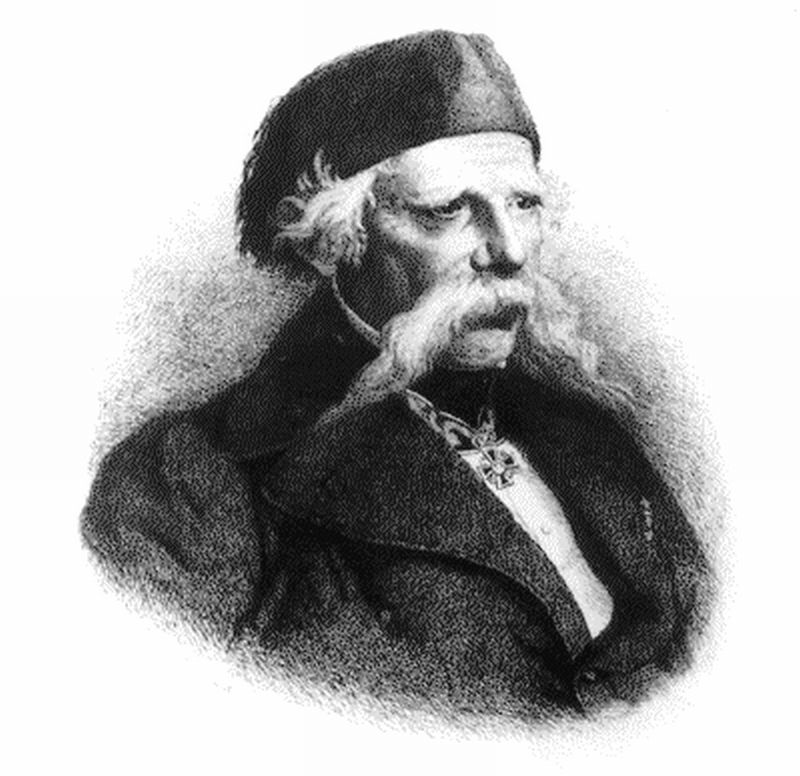 ГОДИШЊИ ПЛАН РАДАЗА ШКОЛСКУ 2017/18.ГОДИНУ15.СЕПТЕМБАР 2017.На основу чл. 57.став 1, тачка 2)  Закона о основама система образовања и васпитања  (  „Службени гласник РС“  број 72/2009, 52/2011 и 55/2013, 35/2015-аутентично тумачење, 68/15 и 62/2016- одлука УС), Школски одбор ОШ „Вук Караџић“ у Бачу, на седници одржаној  15. септембра 2017.године, једногласно, донео је: ОДЛУКУДоноси се Годишњи план рада  ОШ „Вук Караџић“, Бачза школску 2017/18. годинуУ Бачу, 15.09.2017.                                               Председник школског одбора                                                                                         _______________________								   Милиновић Небојша1.УВОДЦИЉЕВИ ОБРАЗОВАЊА И ВАСПИТАЊА1	Циљеви основног образовања и васпитања јесу:Пун и усклађен интелектуални, емоционални , социјални, морални и физички развој сваког детета и ученика, у складу са његовима узрастом, развојним потребама и интересовањима;Стицање квалитетних знања и  вештина и формирање вредносних ставова, језичке, математичке, научне, уметничке, културне, медијске, техничке, финансијске и информатичке писмености, неопходних за наставак школовања и активну укљученост у живот породице и заједнице;Развој стваралачких способности, креативности, естетске перцепције и укуса, као и изражавање на језицима различитих уметности;Развој способности проналажења, анализирања, примене и саопштавања информација, уз вешто и ефикасно коришћење медија и информационо- комуникацоних технологија;Оспособљавање за решавање проблема, повезивање и примену знања и вештина у даљем образовању и свакодневном животу;Развој мотивације за учење и оспособљавање за самостално учење и образовање током целог живота;Развој свести о себи, самоиницијативе, способности самовредновања и изражавања свог мишљења;Оспособљавање за доношење ваљаних одлука о избору даљег образовања и занимања, сопственог развоја и будућег живота;Развој кључних компетенција потребних за живот у савременом друштву;Развој и практиковање здравог начина живота, свести и важности сопственог здравља и безбедности, потребе неговања и развоја физичких способности; Развој свести о значају одрживог развоја, заштите и очувања природе и животне средине, еколошке етике и заштите животиња;Развој способности комуницирања, дијалога, осећања солидарности, квалитетне и ефикасне сарадње са другима и способности за тимски рад и неговање другарства и пријатељства;Развијање способности за улогу одговорног грађанина, за живот у демократски уређеном и хуманом друштву заснованом на поштовању људских и грађанских права, као и основних вредности правде, истине, слободе, поштења и личне одговорности;Формирање ставова, уверења и система вредности, развој личног и националног идентитета, развијање свести и осећања припадности држави Србији, поштовање и неговање срспког језика и свог матерњег језика, традиције и културе српског народа, националних мањимна и етничких заједница, других народа, развијање мултикултурализма, поштовање и очување националног и светског културног наслеђа;Развој и поштовање расне, националне, културне, језичке, верске, родне и узрасне равноправности ии толеранције.__________________________________________________________________1 Закон о основном образовању и васпитању („Сл. л. РС“, бр.55/13) – члан 21	Основним образовањем и васпитањем остварују се општи и посебни исходи, тако да ће ученици након завршеног основног образовања:Имати усвојен интегрисан систем научно заснованих знања о природи и друштву и бити способни да тако стечена знања примењују и размењују;Умети да ефикасно усмено и писмено комуницирају на српском, односно на српском и језику националне мањине и најмање једном старном језику користећи се разноврсним вербалним, визуелним и симболичким средствима;Бити функционално писмени у математичком, научном и финансијском домену,Умети да ефикасно и критички користе научна знања и технологију, уз показивање одговорности према свом животу, животу других и животној средини; Бити способни даразумеју различите форме уметничког изражавања и да их користе за сопствено изражавање;Бити оспосбљени за самостално учење,Бити способни да прикупљају, анализирају и критички процењују информације;Моћи да идентификују и решавају проблеме и доносе одлуке користећи критичко и креативно мишљење  и релевантна знања;Бити спремни да прихвате изазове и промене уз одговоран однос према себи и својим активностима;Бити одговорни према сопственом здрављу и његовом очувању;Умети да препознају и уваже људска и дечја права и бити способни да активно учествују у њиховом остваривању;Имати развијено осећање припадности сопственој породици, нацији и култури, познавати сопствену традицију и доприносити њеном очувању и развоју;Знати и поштовати традицију, идентитет и културу других заједница и бити способни да сарађују са њиховим припадницима;Бити способни да ефикасно и конструктивно раде као чланови тима, групе, организације и заједнице2.__________________________________________________________________________2Закон о основном образовању и васпитању („Сл. гл. РС“ , бр. 55/13 – члан 21ОСНОВНИ ПОДАЦИ О ШКОЛИОсновна школа „Вук Караџић“ основана је решењем бр. Fi  2242/2001. регистрована је код Окружног   трговинског  суда у Новом Саду  7. 12. 2001. године.	Основна школа „Вук Караџић“ је образовно-васпитна установа у којој ученици стичу основно образовање и васпитање од првог до осмог разреда и једна је од пет основних школа у општини Бач. У школи се реализује и рад у продуженом боравку.Табела 1 – основни подаци о школиШкола има свој Летопис, који води од  школске  2013/14. године.ПОЛАЗНЕ ОСНОВЕ РАДА	Годишњи план рада школе оперативно разрађује структурне елементе Школског програма.  Развојни план рада школе служи као ослонац за израду Школског програма и Годишњег плана рада школе. 	Годишњи план рада школе сачињен је у складу са прописима:ЗАКОНИ:- Закон о основама система образовања и васпитања(Службени гласник Републике Србије број 72/2009, 52/2011, 55/2013 и 68/2015);-Закон о основном образовању и васпитању(Службени гласник Републике Србије бр. 55/2013) ПРАВИЛНИЦИ:-Правилник о критеријумима и стандардима за финансирање установе која обавља делатност основног образовања и васпитања („Сл.Гласник РС“, бр.75/2015, бр. 73/2016)-Правилник ооцењивању ученика у основном образовању и васпитању(Службени гласник Републике Србије 67/2013);-Правилник о наставном плану за 1., 2., 3. и 4. разред основног образовања и васпитања и наставном програму за 3. разред основног образовања и васпитања (Службени гласник Републике Србије - Просветни гласник 1/2005, 15/2006, 2/2008,2/2010, 3/2011-др. правилник, 7/2011-др. правилник, 1/2013 i 11/2014);-Правилник о наставном плану и програму за 1. и 2. разред основног образовања и васпитања (Службени гласник Републике Србије, Просветни гласник 10/2004, 20/2004, 1/2005, 3/2006, 15/2006, 2/2008....... 11/2014));-Правилник о наставном програму за 4. разред основног образовања и васпитања (Службени гласник Републике Србије, Просветни гласник 3/2006, 15/2006, 2/2008, 3/2011-др. правилник и 7/2011-др. правилник, 1/2013 i 11/2014);-Правилник о наставном плану за други циклус основног образовања и васпитања и наставном програму за 5. разред основног образовања и васпитања(Службени гласник Републике Србије, Просветни гласник 6/2007, 2/2010, 7/2010-др. правилник, 3/2011-др. правилник, 1/2013, 4/2013);-Правилник о наставном програму за 6. разред основног образовања и васпитања(Службени гласник Републике Србије, Просветни гласник 5/2008, 3/2011-др. правилник, 1/2013 i 5/2014);-Правилник о наставном програму за 7. разред основног образовања и васпитања (Службени гласник Републике Србије - Просветни гласник 6/2009, 3/2011-др. Правилник i 5/2014);-Правилник о наставном плану и програму за 8. разред основног образовања и васпитања (Службени гласник Републике Србије 2/2010, 3/2011-др. Правилник, 8/2013 i 5/2014);-Правилник о програму завршног испита у основном образовању и васпитању(Сллужбени гласник Републике Србије 1/2011, 1/2012 i 1/2014);-Правилник о степену и врсти образовања наставника који изводе образовно-васпитни рад из изборних предмета у основној школи(Сл. Гласник РС-  Просветни гласник бр.11/2012; 15/2013)-Правилник о образовним стандардима за кра јпрвог циклуса обавезног образовања за предмете српски језик, математика и природа и друштво (Службени гласник Републике Србије 5/2011);-Правилник о општим стандардима постигнућа –образовни стандарди за крај обавезног образовања (Службени гласник Републике Србије 5/2010);-Правилник о општим основама школског програма(Службени гласник Републике Србије, Просветни гласник 5/2004);-Правилник о школском календару за основне школе са седиштем на територији АП Војводине за школску 2015/16.(„Службени лист АП Војводине”, бр. 37/14 и 54/14 – др. одлука);-Правилник о додатној образовној, здравственој и социјалној подршци детету и ученику (Службени гласник РС 63/2010);-Стручно упутство о начину пружања додатне подршке у образовању деце, ученика и одраслих са сметњама у развоју у васпитној групи, односно другој школи и породици од стране школе за ученике са сметњама у развоју(Министарство просвете и науке РС број 401-00-340/2012-09 од 12.7.2012.)-Правилник о степену и врсти образовања наставника и стручних сарадника у основној школи(Службени гласник Републике Србије, Просветни гласник 11/2012, 15/2013);-Правилник о сталном стручном усавршавању и стицању звања наставника, васпитача и стручних сарадника (Службени гласникРС 85/2013);-Правилник о норми часова непосредног рада са ученицима наставника, стручних сарадника и васпитача у основној школи(Службени гласник Републике Србије, Просветни гласник2/2000);-Правилник о програму свих облика рада стручних сарадника (Службени гласник РС 5/2012.);-Посебан колективни уговор за запослене у основним и средњим школама и домовима ученика(Службени гласник Републике Србије, Просветни гласник 12/2009, 67/2011);-Правилник о програму за остваривање екскурзије у првом и другом циклусу основног образовања и васпитања (Службени гласник РС 5/2012)-Правилник о протоколу поступања у установи у одговору на насиље, злостављање и занемаривање (Службени гласник РС 30/2010)- Правилник о дипломама за изузетан успех ученика у основној школи ((„Службени гласник РС, број 42/2003)- Правилник о наставном плану и програму предмета Грађанско васпитање – сазнање о себи и другима за четврти разред основне школе(„Службени гласник РС – Просветни гласник, број 15/2005)- Правилник о наставном плану и програму предмета Грађанско васпитање – сазнање о себи и другима за други разред основне школе („Службени гласник РС – Просветни гласник, број 8/2003) - Правилник о наставном плану и програму предмета Грађанско васпитање – сазнање о себи и другима за први разред основне школе(„Службени гласник РС – Просветни гласник, број 93/2004)- Правилник о наставном плану и програму предмета Грађанско васпитање – сазнање о себи и другима за трећи разред основне школе(„Службени гласник РС – Просветни гласник, број 20/2004)- Правилник о наставном плану и програму предмета Грађанско васпитање – сазнање о себи и другима за осми разред основне школе(„Службени гласник РС – Просветни гласник, број 6/2008)- Правилник о наставном плану и програму предмета Грађанско васпитање – сазнање о себи и другима за пети разред основне школе(„Службени гласник РС – Просветни гласник, број 15/2005)- Правилник о наставном плану и програму предмета Грађанско васпитање – сазнање о себи и другима за седми разред основне школе(„Службени гласник РС – Просветни гласник, број 7/2007)- Правилник о наставном плану и програму предмета верска настава за четврти разред основне школе(„Службени гласник РС – Просветни гласник, број  9/2005)- Правилник о наставном плану и програму предмета верска настава за осми разред основне школе(„Службени гласник РС – Просветни гласник, број 7/2008 )- Правилник о наставном плану и програму предмета верска настава за пети разред основне школе(„Службени гласник РС – Просветни гласник, број  9/2005 )- Правилник о наставном плану и програму предмета верска настава за први разред основне школе(„Службени гласник РС – Просветни гласник, број 5/2001)- Правилник о наставном плану и програму предмета верска настава за седми разред основне школе(„Службени гласник РС – Просветни гласник, број  2/2008)- Правилник о наставном плану и програму предмета верска настава за трећи разред основне школе(„Службени гласник РС – Просветни гласник, број 23/2004)- Правилник о стандардима компетенција директора установа образовања и васпитања (Службени гласник РС“ број 38/2013)- Правилник о стандардима компетенција за професију наставника и њиховог професионалног развоја(„Службени гласник РС – Просветни гласник, број  5/2011)- Правилник о стандардима квалитета рада установе („Службени гласник, број  7/2011 и 68/2012)Правилник о стандардима квалитета уџбеника и упутство оњиховојупотреби („Службени гласник РС – Просветни гласник, број  1/2010)- Правилник о вредновању квалитета рада установе („Службени гласник РС, број  9/20129- Закон о уџбеницима и другим наставним средствима („Службени гласник РС“ број 72/2009)ИЗВЕШТАЈИ: ИЗВЕШТАЈ  О РАДУ ШКОЛЕ,ИЗВЕШТАЈИ О РЕАЛИЗАЦИЈИ ЗАВРШНИХ ИСПИТА,ИЗВЕШТАЈ О САМОВРЕДНОВАЊУ , као иИЗВЕШТАЈ О РЕАЛИЗАЦИЈИ РАЗВОЈНОГ ПЛАНА.МАТЕРИЈАЛНО-ТЕХНИЧКИ УСЛОВИШКОЛСКА ЗГРАДАВаспитно-образовни рад школа организује у школској згради која је изграђена седамдесетих година, а усељена је 1972. године.  Зграда је изграђена по нормативима који се предвиђају за рад школе.Укупна  корисна површина  школске зграде је   4. 363,97 м2 (површина која се греје 4221,82м2) и распоређена је на 9 учионица у којима се одвија разредна настава и продужени боравак, 7 кабинета, 8 специјализованих учионица,  6 припремница, фискултурна сала са мушком и женском свлачионицом и справарницом, кухиња са трпезаријом, библиотека са читаоницом, хол, зборница, канцеларије директора, секретара, педагога, рачуноводства, архив, радионица домара и котларница.  Школска зграда је рађена у две фазе, али представља складну целину.Ова школска зграда наизглед пружа све услове за квалитетно и креативно извођење наставе и васпитни рад са ученицима. Ситуација је далеко од идеалног и очекиваног, јер је у школи много тога застарело и дотрајало.Кров је раван, бетонски и било би потребно покрити га на неки други начин и извршити хидро и термо изолацију крова.Школско двориште је доста велико и неограђено, а самим тим и небезбедно, посебно што се у близини налази локални пут. На њему је већи део зелена површина са великим парком, али и доста бетонираних површина (игралиште за фудбал, кошарку,  атлетска стаза, терен за одбојку на песку, трибине, стазе, платои и улази у зграду). У великом делу дворишта је  зимзелено дрвеће, као и неколико врста листопадног дрвећа, које је нарочито од значаја у делу дворишта крај главне саобраћајнице.Већина столарије у згради је промењена, након чега је грејање у згради боље. Потребно је да се замени столарија и у ходнику где се одвија разредна настава, што до сада није урађено због недостатка новца.Одржавање школског простора је отежано, због тога што се финансирањем не обезбеђују довољна средства. Оваква ситуација увећава одговорност свих радника школе, ученика и њихових родитеља, а посебно техничког особља. Хигијенско-естетске услове за рад мало смо побољшали  ангажујући добровољним акцијама родитеље, који су у наведеним активностима били иницијатори и реализатори чишћења, кречења учионица и шлајфања паркета, а од пре три  школске године и уплатама добровољног родитељског динара, као и повременим донацијама. Помоћно техничко особље чини све што може да својим ангажовањем смањи трошкове одржавања и обезбеди боље естетско хигијенске услове.  Истичемо да ће  школа у оваквим акцијама и даље инсистирати на добровољности укључивања заинтересованих страна .У згради се одвија и настава средње Пољопривредне школе, па у просторијама школе свакога дана борави велики број деце. То додатно оптерећује школски намештај и опрему.	ОПРЕМЉЕНОСТ ЗГРАДЕНамештај којим је школа опремљена потиче још из 1972. године, стар је и руиниран. До сада је у неколико наврата поправљан, тако што су мењана седишта и наслони столица, као поједине поломљене и похабане плоче столова, међутим, све то рађено је спорадично, са скромним  финансијским средствима, до пре три  године, када смо променили плоче на 40 школских столова и наслоне и седишта на 197 столица, а такође смо исхобловали и прелакирали столове у техничком кабинету. Купљена је још једна бела табла. Претходне године смо заједничким средствима добровољног родитељског динара и буџета школе поправили и изменили седишта и наслоне на још 165 ученичких столица. Намештај би требало обновити у целини, тако да ћемо осим на столицама у наредном периоду настојати да поправимо или заменимо новим, столове, ормаре и остали школски намештај. Потребу за обновом намештаја препознају осим запослених, ученици и њихови родитељи, а управа ће сходно томе , уложити труд да  кроз аплицирање на пројектима, обезбедимо финансијска средства за ту намену. .Када говоримо о школском намештају у нашим условима се то односи углавном на ђачке клупе, столице, ормане и табле, јер другог, наменског намештаја за кабинете и кабинетску наставу готово да и не поседујемо.Када је реч о наставним средствима којима школа располаже, с обзиром на  њихову дотрајалост и минималан број,  може се рећи да је школа на граници  законом прописаних  норматива и стандарда што се тиче опремљености.  Спортски реквизити  су од ове године у мало бољем стању, јер смо поправили оно што се могло поправити, а захваљујући оствареним средствима по конкурсу Покрајиснког секретаријата за спорт,  набављени су и неки потпуно нови, што ће се одразити и на квалитет наставних и ваннаставних активности.Школа је опремљена са око 33 рачунара, од којих је 25 смештено у информатичком кабинету. Остали су распоређени у зборници, канцеларијама, продуженом боравку,  кабинету за техничко  образовање и  кабинету за верску наставу.  Школа располаже са 2 телевизора, неколико исправних графоскопа, два пројектора, лап-топом, пројекционим платном, камером и дигиталним фотоапаратом, фотокопир апаратом,  електричним клавиром   и 5 преносивих  ЦД плејера и ДВД плејером. Што се тиче наставних средстава, постоји објективан проблем да су нека дидактичка средства некомлетна и да су неуједначено распоређена по кабинетима, радним просторијама и учионицама.У школи постоји ученичка библиотека, која је углавном снабдевена садржајима школске лектире за све разреде, као и скромнија педагошка библиотека, која је смештена у канцеларији педагога.2.3.ПЛАН КОРИШЋЕЊА ШКОЛСКОГ ПРОСТОРА      Учионице у ходнику за разредну наставу:	Кабинети у приземљу, са  леве стране:хол-лево	десно-улаз 5-8.разреда	 Кабинети у приземљу, са  десне стране:хол-лево	десно-улаз 5-8.разреда Кабинети на првом спрату:хол-лево	десно-улаз 5-8.разреда2.4     РЕСУРСИ  ЛОКАЛНЕ  СРЕДИНЕ	Ресурси којима располаже  наша локална средина користе се и у реализацији наставних и ваннаставних садржаја. То су, пре свега, спортска хала, где се одржавају спортске манифестације, или такмичења  у школском  спорту, сала Културно-пропагандног центра, где се одржавају различите трибине, представе, приредбе, смотре рецитатора. Са градском библиотеком „Вук Караџић“ такође остварујемо добру сарадњу. Стадион ФК „Тврђава“-Бач користимо за реализацију школског кроса. Културно-историјски споменици, етно куће, музејске поставке, повремене ликовне колоније на Тврђави, драгоцени су ресурси локалне средине, који нам служе у реализацији, како наставних, тако и ваннаставних садржаја. Навешћемо још неке од   ресурса које школа користи: Дом здравља, Ветеринарска станица, Полицијска станица, Ватрогасни дом, КУД  „Младост“ , спортски клубови, Пољопривредна школа са Економијом, приватне фарме, занатске радње, Центар за социјални рад, КЕК „Искон“, Туристичка организација- Бач, „Векови Бача“- невладина организација...ЉУДСКИ РЕСУРСИКАДРОВСКА СТРУКТУРАКвалификациона структура запослених радника на извођењу наставе је усклађена са потребама школе, тако да је настава скоро у потпуности стручно заступљена изузев наставе математике,   коју  изводи  у оба пета и у једном шестом разреду Младенка Јелић,  на одређено време, до преузимања, односно коначности одлуке о избору кандидата по расписаном конкурсу,   такође на одређено време због замене одсутне запослене која користи одсуство са рада због породиљског боловања, која предаје српски језик у  седмом и осмом разреду, примљена  по конкурсу  стручна особа, мастер  професор српског језика, Весна Војводић Сантрач. Наставнику техничког и информатичког образовања Драгану Новаковићу, мирује радни однос услед вршења функције директора Пољопривредне школе Бач, а избор по конкурсу је у току. Док се конкурсна процедура не заврши наставу изводи Бранко Маринковић, дизајнер медија.У наредној школској години радиће следеће наставно и ненаставно особље:Табела   бр.2- Подаци о наставном  особљаТабела   бр.3 – Подаци о ненаставном  особљу4. ОРГАНИЗАЦИЈА ВАСПИТНО-ОБРАЗОВНОГ РАДА ШКОЛЕ4.1. КАЛЕНДАР ОБРАЗОВНО-ВАСПИТНОГ РАДА ОСНОВНЕ ШКОЛЕЗА ШКОЛСКУ 2017/18. ГОДИНУ	Настава и други облици образовно-васпитног рада у основној школи остварују се у два полугодишта.	Прво полугодиште почиње у петак,  1. септембра 2017. године, а завршава се у петак, 22. децембра 2017. године. У првом полугодишту има 81 наставни дан.	Друго полугодиште почиње у среду, 10. јануара 2018. године и завршава се у уторак, 12. јуна за ученика од првог до седмог разреда и има 99 наставних дана, односно у уторак, 29. маја 2018. године за ученике осмог разреда и има 89 наставних дана.	Наставни план и програм за ученике од првог до седмог разреда остварује се у 36 петодневних наставних недеља, односно 180 наставних дана.	Наставни план и програм за ученике осмог разреда остварује се у 34 петодневне наставне недеље, односно 170 наставних дана.	Први квартал има 41, други 40, трећи 46 наставних дана. Четврти квартал има 53 наставни дан за ученике од првог до седмог разреда, а 43 наставни дан за ученике осмог разреда.	У  току школске године ученици имају зимски, пролећни и летњи распуст.	Зимски распуст почиње у понедељак, 25.децембра 2017. године, а завршава се у уторак, 09. јануара 2018. године.	Пролећни распуст почиње у петак, 30. марта 2018. године, а завршава се у понедељак, 09. априла 2018.  године.	За ученике од првог  до седмог разреда летњи распуст почиње у среду,13. јуна 2018. године, а завршава се у петак,  31. августа 2018. године. За ученике осмог разреда летњи распуст почиње по завршетку завршног испита, а завршава се у петак, 31. августа 2018. године.Подела књижица на крају првог полугодишта је по завршетку првог полугодишта, након одржавања седнице Наставничког већа, а најкасније 29. децембра 2017. године.Подела сведочанстава ученицима осмог разреда је 15. јуна  2018. године,  а подела ђачких књижица ученицима од првог до четвртог разреда и сведочанстава ученицима од петог до седмог разреда је у четвртак, 28. јуна 2018. године.У школи се празнују државни и верски празници у складу са Законом о  државним и другим празницима у Републици Србији:У  школи се обележава:Дан сећања на српске жртве у Другом светском рату, који пада у суботу 21. октобра 2017. године и наставни је дан,Дан примирја у Првом светском рату, који пада у суботу, 11. новембра 2017. године и то је нерадни и ненаставни дан,Свети Сава – Дан духовности, који пада у суботу, 27. јануара 2018. године и радни је, и  ненаставни дан,Сретење - Дан државности, који пада у четвртак и петак,, 15. и 16. фебруара 2018. године,  као нерадни и ненаставни дан,Дан сећања на жртве холокауста, геноцида и других жртава фашизма у Другом светском раду, који пада у недељу, 22. априла 2018. године и обележава се као нерадни и ненаставни дан,Празник рада, који пада у уторак и среду, 1. и 2. маја 2018.  године, нерадни су  и ненаставни дани;Дан победе, који пада у среду, 9. маја 2018. године, као радни и наставни дан;Видовдан – спомен на Косовску битку, који пада у четвртак, 28. јуна 2018. године и радни је дан. У школи се обележава и Дан просветних радника, који пада у среду, 8. новембра 2017. године.	Ученици и запослени у школи имају право да не похађају наставу, односно да не раде у дане следећих верских празника:Православци – на први дан крсне славе;Припадници верских заједница које обележавају верске празнике по Грегоријанском  односно  Јулијанском  календару – на први дан Божића и у дане ускршњих празника почев од Великог петка закључно са другим даном празника;Припадници Исламске заједнице – у петак, 1. септембра 2017. године, на први дан Курбанског Бајрама и  четвртак, 14.јуна  2018. године, на први дан Рамазанског Бајрама;Припадници Јеврејске заједнице – у суботу, 30. септембра  2017. године на први дан Јом Кипура и  у суботу, 30. марта 2018. године на Пасху или Песах.ТАБЕЛАРНИ ПРЕГЛЕД КАЛЕНДАРА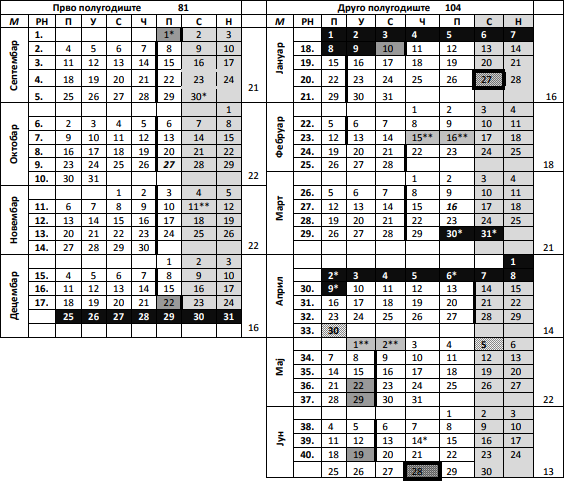 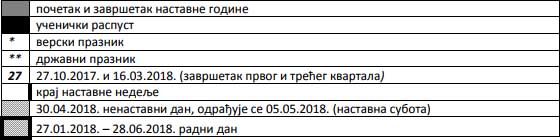 4.2.КАЛЕНДАР ЗНАЧАЈНИХ АКТИВНОСТИ ШКОЛЕ4.3. НЕДЕЉНИ РЕЖИМ РАДА	Од пре три  школске године промењен је режим одвијања наставе. Разредна настава ће се  и ове школске године одвијати само у преподневној смени, са почетком од 7 сати и 30 минута. Предметна настава ће се у септембру месецу такође одвијати у преподневној смени,  са почетком од 7 сати  и 3о минута,  док ће се у октобру одвијати у поподневној смени са почетком од 13 сати и 30 минута. То значи да ће се само виши разреди смењивати месечно (радиће се наизменично у преподневној и поподневној смени, што је неопходно због тога што се просторије основне школе деле са средњом Пољопривредном школом).  Новом организацијом режима рада промењено је и радно време одељења продуженог боравка – боравак ће радити од 11 сати па до 17 сати.4.4. ДНЕВНИ РЕЖИМ РАДА4.5.ДЕЖУРСТВО У ШКОЛИДежурства запослених у школи и ученика, регулисана су Правилима понашања ученика, запослених и родитеља ученика Основне школе „Вук Караџић“.Дежурство у школи организовано је тако, да свакога дана у делу зграде где се одвија разредна настава дежурни учитељи дежурају по двоје, тако што је један у ходнику, а други у школском дворишту. На дежурство долазе у 7:00 и остају на дежурству до 12:00.У делу зграде где се одвија предметна настава дежура по четири наставника (један у дворишту, два у ходнику , један у холу и кухињи). Дежурни наставници долазе на дежурство у 7:00 и остају на дежурству до 13:30, када се настава одвија у преподневној смени. Када се настава одвија у поподневној смени дежурни наставници долазе на дежурство у 13:00 и остају на дежурству до 19:30. Свакога дана у холу школе, поред улаза, дежурају по два ученика, који на дежурство долазе пола сата пре  почетка наставе и остају до завршетка последњег часа.Уз ученике и наставнике у дежурство је укључено и помоћно техничко особље.Распоред  дежурних наставника  у току недеље:	Распоред дежурства учитељица  организован је тако, да дежурају по две и то оне које чине једно одељењско веће и смењују се на свака четири дана ( 1/1-2, 2/1-2, 3/1-2, 4/1-2).4.6.    БРОЈНО СТАЊЕ УЧЕНИКА4.7. ОБРАЗОВНИ НИВО РОДИТЕЉАОбразовна структура родитеља по одељењима и по разредима је следећа:4.8. ДЕФИЦИЈЕНТНОСТ УЧЕНИЧКИХ ПОРОДИЦА:			4.9. ПОДЕЛА ПРЕДМЕТА НА НАСТАВНИКЕ4.10.  ПРЕГЛЕД НЕДЕЉНОГ ЗАДУЖЕЊА НАСТАВНИКА	Структура и распоред обавеза наставника у оквиру радне недеље саставни је део Годишњег плана рада школе.У прилогу!4.11. РАСПОРЕД ЧАСОВА	Распоред часова за  ову школску годину урадио је задужени наставник Маринковић Бранко, док за разредну наставу учитељи сами праве распореде часова за своја одељења, усклађујући их са распоредом часова наставника који наставу изводе и у предметној и у разредној настави.	На почетку школске године одељењске старешине ће упознати ученике и родитеље ученика са тешкоћама у изради распореда и о неким решењима која се нису могла избећи. Распоредом часова тражила су се оптимална решења која су, пре свега, одговарала ученицима школе. Сви распореди часова биће доступни ученицима, родитељима ученика и другим чиниоцима који који прате живот и рад школе. Замене за одсутне наставнике одређиваће директор школе, педагог и  наставници који су тог дана дежурни.5.ГОДИШЊИ ФОНД ЧАСОВА ОБАВЕЗНИХ ОБЛИКА ОБРАЗОВНО-ВАСПИТНОГ РАДА, ИЗБОРНИХ И ФАКУЛТАТИВНИХ ОБЛИКА РАДА5.1.РАЗРЕДНА НАСТАВАОБАВЕЗНИ НАСТАВНИ ПРЕДМЕТИ У ПРВОМ ЦИКЛУСУИЗБОРНИ  НАСТАВНИ ПРЕДМЕТИ У ПРВОМ ЦИКЛУСУ	Ученици од првог до четвртог разреда раде по систему разредне наставе, осим страног језика и веронауке, које предају предметни  наставници. За ученике свих  разреда разредне наставе организована је настава првог обавезног изборног предмета, а то је  Верска настава  (православна и католичка)  или Грађанско васпитање. 	За ученике у разредној настави организована је и  настава из  другог изборног предмета и то  за ученике првог, другог, трећег и четвртог разреда, по избору родитеља, Народна традиција.  5.2. ПРЕДМЕТНА НАСТАВАОБАВЕЗНИ НАСТАВНИ ПРЕДМЕТИ У ДРУГОМ ЦИКЛУСУУченици од петог до осмог разреда раде по систему предметне наставе.За све ученике виших разреда организована је настава страног језика као другог  обавезног изборног предмета.	За ученике свих виших разреда организована је настава другог обавезног изборног предмета, а то је  Верска настава  (православна и католичка)  или Грађанско васпитање. 	За ученике петог, разреда организована је и  настава предмета,  Цртање, сликање, вајање, који су ученици бирали од понуђене три слободне наставне активности.	Ученици петог разреда од ове школске године имају измене у статусу појединих  предмета и нове предмете: Информатика и образовање је обавезни предмет, други страни језик је изборни програм, имају Технику и технологију, Физичко и здравствено васпитање и Обавезну физичку активност.За ученике шестог, седмог и осмог разреда организована је и  настава из   изборног предмета и то  Информатика и рачунарство   или Цртање, сликање и вајање.Такође сви ученици од шестог до осмог разреда имали су прилику да бирају изабрани спорт, а понуђено име је четири спорта: одбојка, кошарка, рукомет и стони тенис. Онај спорт који је у једном одељењу имао највише избора реализује се у том одељењу у овој школскојгодини. Настава ће се одвијати по наставном плану и програму основног образовања и васпитања  одобреном од  Министарства просвете. ИЗБОРНИ НАСТАВНИ ПРЕДМЕТИ У ДРУГОМ ЦИКЛУСУУ свим разредима се организује допунска настава, додатна настава (осим у првом и другом разреду), као и слободне активности то јест секције из појединих области дечјег интересовања.Од првог до осмог разреда је уведена и инклузивна настава и радићемо по потреби са ученицима по индивидуалном образовном програму.ОБЛИЦИ ИЗВОЂЕЊА ПРОГРАМА ЗА ПРВИ И ДРУГИ ЦИКЛУС ОСНОВНОГ ОБРАЗОВАЊА ИВАСПИТАЊАOСТАЛИ ОБЛИЦИ ОБРАЗОВНО ВАСПИТНОГ РАДА ЗА ПРВИ И ДРУГИ ЦИКЛУС ОСНОВНОГ ОБРАЗОВАЊА И ВАСПИТАЊАФАКУЛТАТИВНИ САДРЖАЈИФакултативни део наставног плана и програма обухвата предмете којим се задовољавају интереси ученика у складу са могућностима школе , као  садржаје и облике слободнихактивности.Друштвене,  техничке, хуманитарне, спортске и културне активности које се реализују саставни су део Годишњег плана рада школе и планова образовно васпитног рада.Циљ, задаци и садржаји екскурзија и наставе у природи остварују се на основу наставног план и програма образовно-васпитног рада и Школског програма и саставни су део Годишњег плана рада школе. Настава у природи организује се за ученике од првог до четвртог разреда у трајању од 7-10 дана годишње, уколико има интересоване деце и родитеља. Исто тако и екскурзије се организују уколико има интересовања деце/ученика и родитеља.6.  СТРУЧНИ ОРГАНИ  УСТАНОВЕСтручни органи школе су:Наставничко веће, Одељењско веће, Стручно веће за разредну наставу, Стручно веће за област предмета, Стручни активи за развојно планирање и за развој школског програма и други стручни активи и тимови, у складу са Статутом установе  (члан 66, Закона о основама система образовања и васпитања).Наставничко  веће чине сви наставници, стручни сарадник и директор школе. Одељењско веће чине наставници који изводе наставу у свим одељењима једног разреда.	Стручна већа за области предмета  чине наставници који изводе наставу из групе сродних предмета, разматрају општа питања у циљу ефикаснијег функционисања, а конкретизацију задатака обављаће стручни активи.Стручни актив за развојно планирањечине представници наставника, стручних сарадника, јединице локалне самоуправе, ученичког парламента  и Савета родитеља. Чланове стручног актива за развојно планирање именује орган управљања.Стручни актив за развој школског програмачине представници наставника и стручних сарадника, а именује их Наставничко веће.Стручно веће за разредну наставу  чине сви наставници разредне наставе, стручни сарадник.Педагошки колегијум чине председници стручних већа и стручних актива, и стручни сарадник. Педагошки колегијум разматра питања и даје мишљење у вези са пословима директора, који Колегијумом председава и руководи.Седницама стручних органа школе могу да присуствују представници Ученичког парламента, без права одлучивања.РУКОВОДИОЦИ ОДЕЉЕЊСКИХ ВЕЋАРУКОВОДИОЦИ И ЧЛАНОВИ СТРУЧНИХ ОРГАНА, ТИМОВА И ВЕЋАПОДЕЛА ЗАДУЖЕЊА ЗА ВАННАСТАВНЕ АКТИВНОСТИ-СЕКЦИЈЕПЛАНОВИ И ПРОГРАМИ СТРУЧНИХ ОРГАНА И СТРУЧНИХ САРАДНИКА У ШКОЛИ7.1. ПЛАН И  ПРОГРАМ  РАДА  НАСТАВНИЧКОГ ВЕЋАЗаписничар на Наставничком већу ове школске године је : Весна Војводић Сантрач.7.2. ПЛАН И ПРОГРАМ ОДЕЉЕЊСКИХ ВЕЋАПЛАН РАДА ОДЕЉЕЊСКОГ ВЕЋА  ПРВОГ РАЗРЕДАУколико у току школске године пристигну актуелнији педагошки материјали, или уколико се буду указале потребе (због конкретних ситуација) за реализацијом конкретних стручних тема, теме ће бити реализоване према актуелној ситуацији. ПЛАН РАДА ОДЕЉЕЊСКОГ ВЕЋА   ДРУГОГ РАЗРЕДАУколико у току школске године пристигну актуелнији педагошки материјали, или уколико се буду указале потребе (због конкретних ситуација) за реализацијом конкретних  стручних тема, теме ће бити реализоване према актуелној ситуацији. ПЛАН РАДА ОДЕЉЕЊСКОГ ВЕЋА ТРЕЋЕГ РАЗРЕДАУколико у току школске године пристигну актуелнији педагошки материјали, или уколико се буду указале потребе (због конкретних ситуација) за реализацијом конкретних  стручних тема, теме ће бити реализоване према актуелној ситуацији. ПЛАН РАДА ОДЕЉЕЊСКОГ ВЕЋА  ЧЕТВРТОГ РАЗРЕДАУколико у току школске године пристигну актуелнији педагошки материјали, или уколико се буду указале потребе (због конкретних ситуација) за реализацијом конкретних  стручних тема, теме ће бити реализоване према актуелној ситуацији. ПЛАН РАДА ОДЕЉЕЊСКОГ ВЕЋА  ПЕТОГ РАЗРЕДАПЛАН РАДА ОДЕЉЕЊСКОГ ВЕЋА  ШЕСТОГ РАЗРЕДАУколико у току школске године  пристигну актуелнији педагошки материјали, или уколико се буду указале потребе (због конкретних ситуација) за реализацијом конкретних  стручних тема, теме ће бити реализоване према актуелној ситуацији. ПЛАН РАДА ОДЕЉЕЊСКОГ ВЕЋА  СЕДМОГ РАЗРЕДАУколико у току школске године пристигну актуелнији педагошки материјали, или уколико се буду указале потребе (због конкретних ситуација) за реализацијом конкретних  стручних тема, теме ће бити реализоване према актуелној ситуацији. ПЛАН РАДА ОДЕЉЕЊСКОГ ВЕЋА  ОСМОГ РАЗРЕДАУколико у току школске године пристигну актуелнији педагошки материјали, или уколико се буду указале потребе (због конкретних ситуација) за реализацијом конкретних  стручних тема, теме ће бити реализоване према актуелној ситуацијиПЛАН СТРУЧНИХ ВЕЋА И ТИМОВАСТРУЧНО ВЕЋЕ ЗА РАЗРЕДНУ НАСТАВУПЛАН  РАДА  СТРУЧНОГ ВЕЋА  ПРИРОДНИХ НАУКА(математика, физика, хемија, биологија, географија, информатика и техничко образовање)ПЛАН РАДА СТРУЧНОГ ВЕЋА ДРУШТВЕНИХ НАУКААктив друштвених наука ОШ „Вук Караџић“ у шк. 2017/2018. чине професори:     - ИСТОРИЈА  (Саша Ерцег)     - СРПСКИ ЈЕЗИК И КЊИЖЕВНОСТ (Снежана Вулин, Весна Војводић-Сантрач )     - ГРАЂАНСКО ВАСПИТАЊЕ (Младен Павков, Драган Кошутић)     - ВЕРСКА НАСТАВА (Ненад Вујасин, Ана Тривић, Марија Трусина)Актив је усвојио став јединственог плана рада и сваки наставник посебно израђује индивидуалне планове за свој предмет.ПЛАН РАДА СТРУЧНОГ ВЕЋА НАСТАВНИКА СТРАНИХ ЈЕЗИКАПЛАН РАДА СТРУЧНОГ ВЕЋА НАСТАВНИКА ВЕШТИНАПЛАН И ПРОГРАМ СТРУЧНОГ ВЕЋА БИБЛИОТЕКАРАПЛАН И  ПРОГРАМ РАДА СТРУЧНОГ ТИМА ЗА ИНКЛУЗИВНО ОБРАЗОВАЊЕАкциони план СТИО тима сачињен је у складу са Законом о основама образовања и васпитања бр 72/2009, члан 77, и члан 98, Правилника о додатној образовној, здравственој и социјалној подршци детету и ученику и правилника о ближим упутствима за утврђивање права на индивидуални образовни план, његову примену и вредновање.Општи циљ: унапређивање квалитета напредовања ученика и њихово отимално укључивање у редован образовно-васпитни рад и његово напредовање и осамостаљивање у вршњачком колективу, као и сензибилизација родитеља у вези инклузивног образовањаСпецифични циљевиУпознавање свих циљних група ( родитеља, ученика и запослених у школи ) са акционим планом тима за инклузивно образовањеЈачање сарадња СТИО и ЛЗ у вези укључивања у реализацију инклузивног образовањаУнапређивање процеса пружања додатне подршке ученицима којима је подршка потребнаЗАДАЦИ СТИО Унапређивање квалитета образовно-васпитног рада у школи-доношење акционог инклузивног планаОрганизовање активности, координација реализације и евалуација активности плана за инклузивно образовањеИдентификација ученика са потешкоћама у учењу и напредовању, ученика из осетљивих и маргинализованих група и других ученика који имају потребу за додатном подршкомУчествовање у изради педагошког профилаУчествовање у раду педагошког колегијума и информисање о плану активности, као и предлагање ученика којима је потребна додатна подршкаИзрада, спровођење и евалуација ИОП-а ( вредновање остварености и квалитета плана рада )Вођење евиденције о раду тима, и евиденције о ученицима којима се пружа додатна подршкаПружање стручне помоћи наставницима ( у раду са ученицима, родитељима, кроз интерне едукације или организацију семинара )Пружање подршке родитељима ученика који похађају наставу по инклузивном образовањуОсмишљавање антидискриминационих мера и начина партиципације родитеља у сарадњи са другим тимовима школеПрикупљање и размена примера добре праксеОстваривање сарадње са другим стручним тимовима и релевантним установамаГОДИШЊИ ПРОГРАМ РАДА СТРУЧНОГ ТИМА ЗА ИНКЛУЗИВНО ОБРАЗОВАЊЕШКОЛСКА 2017/18. ГОДИНАИНДИВИДУАЛНИ ОБРАЗОВНИ ПЛАНЦИЉ индивидуалног образовног планаза дете са сметњама у развоју јесте постизање оптималног укључивања ученика у редован образовно-васпитни рад и његово осамостаљивање у вршљачком колективу. Индивидуалним образовним планом утврђује се прилагођен и обогаћен начин образовања и васпитања ученика, односно начин на који ће му се рад прилагодити преко индивидуализованих приступа и насзавних метода, прилагођавањем садржаја и посебног дневног распореда часова у одељењу. Наставник приликом планирања свог рада у одељењу усклађује свој план са индивидуалним образовним планом детета.ИОП мора да има утврђене циљеве образовно-васпитног рада са дететом и посебно дефинисане стандарде за свако дете које се образује преко ИОП-а. Стандарди могу да буду индивидуално прилагођени могућностима детета за поједине, или за све предмете, и тада је потребно у оквиру ИОП-а образложити одступање од стандарда.ИОП се такође доноси и за дете које има изузетне способности, и он треба да буде прилагођен њиховим потребама и могућностима напредовања.ИОП доноси педагошки колегијум, на предлог стручног тима за инклузивно образовање, који у школи сачињавају: наставник разредне наставе, односно одељењски старешина и предметни наставници, школски педагог и родитељ (по потрби и други стручњаци ван установе, на прдлог родитеља).ИОП се доноси и вреднује тромесечно у првој години уписа детета у школу, а у свим наредним годинама на почетку сваког полугодишта.За децу за коју се, након периода праћења од три до четири недеље од почетка шклске године, утврди да трба да раде по ИОП-у, стручни инклузивни тимови донеће индивидуалне образовне планове. Ти планови  ће бити усвојени на педагошком колегијуму, и представљаће анекс Годишњем програму рада школе.Стручни инклузивни тим (СИТ) у школи чине следећи представници из реда учитеља , наставника и родитеља:ЈЕЛЕНА АЗАШЕВАЦ - наставник енглеског језика,ДАВОРКА ГРОЗА-учитељ другог разреда,МЛАДЕНКА ЈЕЛИЋ- наставник математике,УМИЋЕВИЋ ЉИЉАНА - учитељ првог разреда (координатор), ГУСЛОВ ЈАСНА - школски педагог иМАКСИМОВИЋ ДАЈАНА – директор школе.ОЛГА СТОЈНИЋ - родитељПЛАН РАДА ТИМА ЗА ПРОФЕСИОНАЛНУ ОРИЈЕНТАЦИЈУПЛАН РАДА ТИМА ЗА САМОВРЕДНОВАЊЕ7.3.9.1. ПЛАН САМОВРЕДНОВАЊА ЗА КЉУЧНУ ОБЛАСТ    ЕТОС:ПЛАН  САМОВРЕДНОВАЊА  ЗА  КЉУЧНУ  ОБЛАСТ    :  РЕСУРСИПЛАН И ПРОГРАМ РАДА ТИМА ЗА ЗАШТИТУ УЧЕНИКА ОД НАСИЉАTим за заштиту деце од насиља, злостављања и занемаривања планира да се редовно састаје једном месечно, а по потреби и чешће.ПЛАН ТИМА ЗА ОРГАНИЗАЦИЈУ КУЛТУРНИХ И ДРУШТВЕНИХ АКТИВНОСТИПРОГРАМ КУЛТУРНЕ И ДРУШТВЕНЕ ДЕЛАТНОСТИ ШКОЛЕОсновни циљ културне и јавне делатности школе је организовано деловање школе на средину и обрнуто. Посебни задаци културне и јавне делатности школе су: оспособљавање ученика да користе све вредности које им пружа средина за њихов свестрани развој и богатији лични живот у слободном времену, као и презентирање оних резултата којима школа богати културни и друштвени живот средине (радне акције, прославе, јубилеји, манифестације, друштвено користан рад),  афирмисање школе као културног центра и стварање педагошких и друштвених услова за реализацију циља и задатака васпитања и образовања у школи и богаћење културног живота средине. Културна и друштвена активност школе обухвата активности као што су: прослава дана школе,обележавање школских и државних празника, приредбе, представе, изложбе,  спортска такмичења друге активности које доприносе проширењу утицаја школе на васпитање ученика и културни развој школског окружења. Такође треба истаћи заједничке културне и друштвене активности са институцијама и организацијама у локалној самоуправи и ван ње,ради обогаћивања културног живота и остваривања образовно васпитне улоге школе.У склопу културних и друштвених активности школе организују се: Прослава Дана школе, „Сунчана јесен живота –приредба за баке и деке,обележавање Дечије недеље, недеље спорта ,  новогодишња приредба, „Енглеска чајанка“ , прослава Светог Саве, обележавање државних празника, изложба ликовних радова ученика школе,  осмомартовска приредба, завршна приредба ученика четвртог и осмог разреда, свечани пријем првака, посета Сајму књига...Напомена:У зависности и уз сарадњу са локалном заједницом могуће је учешће и на неким другим манифестацијама...Тим за организовање културних и друштвених активности у школи чине следећи представници из реда учитеља и наставника:НАДА ЂУКИЋ   -   координатор  наставник разредне наставеЈУРАЈ СУЂИ – наставник музичке културеВАЛЕРИЈА АЗАШЕВАЦ – наставник продуженог боравкаМАЈА УЗУРОВ- наставник продуженог боравкаСАША ЕРЦЕГ – наставник историјеЉУБИЦА МИЉЕШИЋ – наставник разредне наставеБРАНКО РАДАКОВИЋ – наставник ликовне културеСНЕЖАНА ВУЛИН – наставник српског језикаВЕСНА ВОЈВОДИЋ САНТРАЧ – наставник српског језикаСНЕЖАНА ЧЕМЕРИКИЋ – наставник разредне наставеМАРИНА ПЕТКОВИЋ – наставник разредне наставеБРАНКА ВРАНЕШЕВИЋ – наставник енглеског језика и библиотекарКАРОЛИНА ЖИВКОВИЋ – наставник немачког језикаПЛАН РАДА СТРУЧНОГ АКТИВА ЗА ШКОЛСКО РАЗВОЈНО ПЛАНИРАЊЕУ Школском развојном плану за период од  2017/18. детаљно су наведене листе активности, начин реализације и евалуације, као и одговорне особе за сваку одабрану област. Чланови Школског развојног тима током ове школске године бавиће се и следећим активностима.ПЛАН РАДА СТРУЧНОГ АКТИВА ЗА РАЗВОЈ ШКОЛСКОГ ПРОГРАМА7.3.14.  ПРОГРАМ РАДА ПЕДАГОШКОГ КОЛЕГИЈУМАПедагошки колегијум чине председници одељенских већа и стручних већа из области предмета. Педагошким колегијумом председава директор школе.Педагошки колегијум разматра питања у вези организације наставе,унапређивања васпитно-образовног рада,остваривања плана и програмаЗа ову школску годину чланови Педагошког колегијима су:ДАЈАНА МАКСИМОВИЋ-координаторИвана Хербст    -координатор Тима за заштиту од насиља, злостављања и занемаривањаЉиљана Умићевић  -координатор Тима за инклузијуЈасна Гуслов   -координатор Тима за самовредновањеМилена Антонић-координатор Стручног актива за развојно планирањеВесна Војводић Сантрач  -координатор Тима за професионалну оријентацијуСнежана Вулин -координатор Стручног актива за развој школског програмаНада Ђукић  -координатор Тима за организовање културних  и друштвених  активностиБранко Маринковић -координатор Тима за школски маркетингЉубица Миљешић  -координатор Тима за израду летописаДаворка Гроза  – координатор Тима за здравствену и социјалну заштиту ученикаМиланко Ћурић   – координатор Тима за школски спорт и спортске активностиДушанка Делић   -координатор Вршњачког тимаЈелена Азашевац   -координатор Ђачког парламентаМарина Петковић   -руководилац Стручног већа разредне наставеСнежана Чемерикић  – координатор Тима за стручно усавршавањеСаша Ерцег   – руководилац Стручног већа наставника друштвених наукаМира Маринковић – руководилац Стручног већа наставника природних наукаАлам Алсоус  – руководилац Стручног већа наставника вештинаКаролина Живковић - Стручно веће наставника страних језикаБранка Вранешевић  - Стручно веће библиотекараВалерија Азашевац  - Тим за драмско стваралаштвоБранко Радаковић  - Тим за педагошко естетско уређење простора ПРОГРАМ   РАДА  ОДЕЉЕЊСКОГ   СТАРЕШИНЕПОСЛОВИ И  РАДНИ ЗАДАЦИ ОДЕЉЕЊСКОГ СТАРЕШИНЕ:Одељењски старешина брине о укупном животу, раду и успеху својих ученика, а нарочито:1.    обезбеђује непосредну сарадњу са наставницима и стручним сарадницима који остварују наставу у одељењу и усклађује њихов рад;2.    остварује стални увид у рад и владање ученика одељења у школи и ван ње;3.    разматра проблеме ученика код савлађивања наставних садржаја из појединих предмета и изналази могућности за побољшање успеха ученика;4.    остварује увид у социјалне и породичне прилике ученика и обезбеђује сталну сарадњу са родитељима;5.    сазива родитељске састанке, најмање 4 у току школске године,  и њима руководи;6.    прати остваривање школског, односно наставног плана и програма у одељењу и посебно оцењивање ученика;7.    у обавези је да редовно прати оцењивање ученика и указује предметним                                                                                                                            наставницима на број прописаних оцена које ученик треба да има у полугодишту ради утврђивања закључне оцене8.    води рачуна да ученик редовно похађа наставу; обавештава родитеља, односно старатеља о ученику који нередовно похађа или је престао да похађа наставу, најкасније два дана од дана престанка похађања наставе; стара се да школа одмах обавести јединицу локалне самоуправе, ако родитељ, односно старатељ по пријему обавештења не обезбеди да у року од три дана ученик настави редовно да похађа наставу 9.     правда изостанке и одобрава одсуство ученицима са наставе до 3 радна дана10.   изриче похвале и награде ученика из своје надлежности и даје предлог надлежним органима за похваљивање и награђивање ученика,11.  води школску евиденцију; прати како наставници  који предају у његовом  одељењу  воде Дневник образовно-васпитног рада у одељењу, односно електронски дневник,   и указује им на пропусте, како би дневник рада у одељењу био ажурно вођен;12.  руководи радом одељенске заједнице и одељењског већа, потписује њихове одлуке и води записник;13.  предлаже одељењском већу оцене из владања;14. упознаје ученике са правилима понашања у школи, правима, обавезама и          одговорностима ученика, васпитним и васпитно-дисциплинским мерама за неизвршавање обавеза ученика, као и донетим одлукама стручних и других органа у школи, 15.  износи предлоге и жалбе ученика пред органе школе;17.  обезбеђује услове за припрему ученика за такмичења;18. припрема предлог екскурзија ученика, води ученике на  екскурзије и стара се о безбедности и дисциплини ученика на екскурзијама, и подноси извештај о реализованој екскурзији ;19.  обавештава родитеље о дисциплинској одговорности и поступку који се води према ученику и доставља им одлуке о дисциплинским мерама које су ученику изречене и изриче укор одељенског старешине за лакшу повреду обавеза ученика;20.  потписује ђачке књижице, дипломе, сведочанства, преводнице21.  одржава најмање једанпут недељно час одељенског старешине, на коме разматра проблеме у одељењу и путем одговарајућих садржаја и облика остварује васпитне задатке и решава образовно-васпитне и друге проблеме одељења, сазива седнице одељењске заједнице и помаже им у раду22.  председава комисијом за полагање испита ученика;23.  учествује у раду тима за инклузивно образовање односно тима за пружање додатне подршке ученицима, уколико је у његовом одељењу дете које савладава наставне садржаје по инклузивном програму;25.  прати остваривање школског програма и стара се о редовном извођењу наставе у одељењу;26.  обавештава родитеље о повредама правила понашања ученика, дисциплинској одговорности и поступку који се води према ученику, предузима активности за појачан васпитни рад и изриче дисциплинске мере из своје надлежности,27.  стара се о остваривању ваннаставних активности ученика у одељењу, учествује са ученицима свог одељења на културним  и спортским манифестацијама и   трибинама у приликама где учествују ученици његовог одељења;28. сарађује са здравственом установом у правцу организовања и реализовања превентивних систематских прегледа ученика, које здравствена установа  реализује у сарадњи са школом;28.  обавља и друге послове, у складу са законом, општим актом и одлуком директора и стручних органа школе.ПЛАН И ПРОГРАМ РАДА СТРУЧНОГ САРАДНИКА -ПЕДАГОГА7.6. ГОДИШЊИ ПЛАН РАДА ШКОЛСКОГ БИБЛИОТЕКАРАСтручни сарадник - школски библиотекар доприноси остваривању и унапређивању образовно-васпитног рада у основној школи, реализујући програм рада прилагођен наставним плановима и програмима. Програм рада школског библиотекара обухвата задатке и послове из области образовања и васпитања, као и библиотечко-информацијске послове из домена културних и уметничких аспеката образовања. Он подстиче промовисање читања, коришћења савремених медија  и самосталност ученика у учењу, даје свој пун допринос развоју информационе писмености (медијске и информатичке) за ученике и наставнике, остварује сарадњу и заједничко планирање активности наставника, школског библиотекара и локалне самоуправе, обезбеђује електронске изворе и приступ ка њима, што омогућава ученицима да овладају вештинама налажења и критичког процењивања датих информација и перманентност учења током читавог живота.ЗАДАЦИ Школски библиотекар, реализовањем задатака и послова из области образовања и васпитања, као и библиотечко-информацијских задатака, доприноси унапређивању свих облика и подручја рада, тако што учествује у пословима планирања, програмирања, организовања, унапређивања и праћења рада школе, односно целокупног образовног процеса. Као члан школских тимова има задатке: - развијања навике читања и коришћења библиотеке код ученика и наставника,- развијања и промовисања правилне употребе свих облика извора информација, - мотивисања за учење и оспособљавања за самостално учење  током целог живота, - сарадње са наставницима, ученицима и њиховим родитељима, - праћење и подстицање развоја ученика у индивидуалним способностима и њиховим склоностима ка интелектуалном, емоционално-социјалном и сваком другом професионалном развоју, - пружања помоћи надареним ученицима при налажењу и избору одговарајуће литературе, а посебно ученицима који имају тешкоће у учењу и раду, али и оним ученицима који живе у тежим социјалним приликама, сарађујући са њиховим родитељима и релевантним институцијама, - стварања услова за што непосреднији и једноставнији приступ библиотечком и  расположивим изворима информација, и развијање индивидуалне стваралачке способности и креативности код ученика, - припремања и реализовања библиотечког програма намењеног ученицима са посебним потребама и посебним способностима, - вођења аутоматизованог библиотечког пословања (инвентарисање и сигнирање, каталогизација, класификација библиотечке грађе и други послови), - коришћење савремених облика и метода рада са ученицима, - заштита и чување библиотечке грађе и периодична ревизија фонда.   ПЛАНОВИ И ПРОГРАМИ РУКОВОДЕЋИХ ОРГАНА, ОРГАНА УПРАВЉАЊА   И  ДРУГИХ ОРГАНА У ШКОЛИ8.1.ПРОГРАМ РАДА ШКОЛСКОГ ОДБОРАШколски одбор је орган управљања у школи. Школски одбор именује и разрешава Скупштина општине и има девет чланова који се именују на четири године. Трећина чланова су представници локалне самоуправе, а по трећину чланова су предложили чланови Наставничког већа и Савет родитеља школе. Надлежност Школског одбора одређена је Законом о основама система образовања и васпитања(„Службени гласник Републике Србије“, бр.55/2013.) чланом 57.Поступак и начин одлучивања Школског одбора уређује се Статутом школе и Пословником о организацији и раду Школског одбора.ПЛАН И ПРОГРАМ РАДА ДИРЕКТОРА ШКОЛЕДиректор је одговоран за законитост рада и за успешно обављање делатности школе.Директор за свој рад одговара органу управљања и министру.ПРОГРАМ РАДА СЕКРЕТАРА ШКОЛЕПРОГРАМ РАДА САВЕТА РОДИТЕЉАШкола  своје образовно-васпитне задатке реализује   уз сарадњу са родитељима ученика. Почетком школске године конституисан је  Савет родитеља као саветодавно тело, а чланови су изабрани на предлог родитеља, тако што су  родитељи  сваког одељења предложили по једног представника родитеља (укупно 16 чланова). Савет родитеља има  увид у реализацију васпитно-образовних циљева и задатака школе, као и свих других питања из живота школе, на пример финансирање, сарадња са друштвеним установама, самовредновање  у школи, реализацију Школског развојног плана. Такође разматра питања успеха ученика, школског календара, извођења екскурзија, рекреативне наставе, рада школске кухиње, услова рада школе и друга питања релевантна за остваривање образовно-васпитног рада школе.Савет родитеља своје предлоге, питања и ставове упућује органу управљања, директору и стручним органима установе.ИНДИВИДУАЛНИ ПЛАНОВИ И ПРОГРАМИ НАСТАВНИКАИндивидуални планови и програми наставника налазе се у прилогу Годишњег плана рада школе који се чува код директора у електронској форми.ПЛАНОВИ И ПРОГРАМИ ВАННАСТАВНИХ АКТИВНОСТИПЛАН И ПРОГРАМ РЕАЛИЗАЦИЈЕ ЕКСКУРЗИЈАПЛАН И ПРОГРАМ РЕАЛИЗАЦИЈЕ ЕКСКУРЗИЈЕ ПРВОГ РАЗРЕДАЦиљЦиљ екскурзије, као облика образовно-васпитног рада, јесте да допринесеостваривању циљева и задатака образовања и васпитања, циљева и задатака наставних предмета, као и непосредно упознавање с појавама и односима у природној и друштвеној средини, с културним, историјским и духовним наслеђем и привредним достигнућима.Задаци и садржај– продубљивање, проширивање и обогаћивање знања и искустава ученика, – повезивање и примењивање знања и умења, – развијање љубави према отаџбини, њеној историји, култури и природним лепотама, неговање позитивног односа према свим њеним грађанима и њиховим националним, културним, етичким и естетским вредностима, – неговање солидарности, хуманизма, другарства и осећаја заједништва, ученика међусобно, – проучавање објеката и феномена у природи, – уочавање узрочно-последичних односа у конкретним природним и друштвеним условима, – успостављање непосреднијих односа између наставника и ученика и – упознавање с начином живота и рада људи појединих крајева, – развој и практиковање здравих стилова живота, – развијање свести о значају одрживог развоја и изграђивање еколошких навика и навика заштите животиња, – развијање способности проналажења, анализирања и саопштавања информација из различитих извора, – оснаживање ученика у професионалном развоју, – подстицање самосталности ученика и одговорности за сопствено понашање, – развијање способности оријентације у простору.У складу с наставним програмом, на екскурзији желимо реализоватиследеће програмске садржаје: Уочавање облика рељефа и површинских вода у околини и природно-географских одлика Србије. Посматрање карактеристичних биљака и животиња (обилазак станишта биљака и животиња у околини). Упознавање с прошлошћу и културном баштином завичаја и отаџбине (обилазак музеја, галерија, позориштних представа, културно-историјских споменика, етно-села, спомен-кућа знаменитих људи – научника, књижевника, уметника, војсковођа, државника...). Развијање способности оријентације у простору и времену. Обилазак привредних друштава и јавних предузећа (прерада природнихсировина, упознавање с различитим делатностима људи, заштита животне средине...).Путни правац: Бач-Бачки Моноштор-Колут-Бач-Полазак испред школе у 8 часова.-Путовање аутобусом до Бачког Моноштора, где ће ученици имати прилику да посете пчеларско  домаћинство,као и Етно – кућу са поставком старих ручних радова, сувенира и производа старих заната.- Затим следи посета ковачу, презентација израде потковице.-Ручак у ресторану М-пикет.-Посета Еко-рекреативном центру, радионица.-Одлазак у викенд насеље у близини Бачког канала, вожња бродићем у трајању од 45 минута, по групи.-Одлазак у ЗОО врт“Мики“ у Колуту.-Повратак у Бач и долазак испред школе у раним вечерњим сатима.Школску 2017/2018. годину похађају два одељења 1. разреда (32 ученика)Превоз: аутобусомВреме реализације: Планирану екскурзију обавити у другој половини маја 2018. године10.1.2. ПЛАН И ПРОГРАМ РЕАЛИЗАЦИЈЕ ЕКСКУРЗИЈЕ ДРУГОГ  РАЗРЕДАЦиљ екскурзије,као облика образовно-васпитног рада, јесте да допринесе остваривању циљева и задатака образовања и васпитања, циљева и задатака наставних предмета, као и непосредно упознавање с појавама и односима у природној и друштвеној средини, с културним, историјским и духовним наслеђем и привредним достигнућима.Задаци и садржај– продубљивање, проширивање и обогаћивање знања и искустава ученика, – повезивање и примењивање знања и умења, – развијање љубави према отаџбини, њеној историји, култури и природним лепотама, неговање позитивног односа према свим њеним грађанима и њиховим националним, културним, етичким и естетским вредностима, – неговање солидарности, хуманизма, другарства и осећаја заједништва, – успостављање непосреднијих односа између наставника и ученика и ученика међусобно, – проучавање објеката и феномена у природи, – уочавање узрочно-последичних односа у конкретним природним и друштвеним условима, – упознавање с начином живота и рада људи појединих крајева, – развој и практиковање здравих стилова живота, – развијање свести о значају одрживог развоја и изграђивање еколошких навика и навика заштите животиња, – развијање способности проналажења, анализирања и саопштавања информација из различитих извора, – оснаживање ученика у професионалном развоју, – подстицање самосталности ученика и одговорности за сопствено понашање, – развијање способности оријентације у простору.У складу с наставним програмом, на екскурзији желимо реализоватиследеће програмске садржаје: Уочавање облика рељефа и површинских вода у околини и природно-географских одлика Србије. Посматрање карактеристичних биљака и животиња (обилазак станишта биљака и животиња у околини). Упознавање с прошлошћу и културном баштином завичаја и отаџбине (обилазак музеја, галерија, позориштних представа, културно-историјских споменика, етно-села, спомен-кућа знаменитих људи – научника, књижевника, уметника, војсковођа, државника...). Развијање способности оријентације у простору и времену. Обилазак привредних друштава и јавних предузећа (прерада природнихсировина, упознавање с различитим делатностима људи, заштита животне средине...).Дестинација: Бомбонџијска радионица Чуруг (бесплатна дегустација бомбона)-Буцин салаш Темерин са радионицама (прављење накита и гипсаних фигура)Време реализације: месец мај 2018.ПРОГРАМ ПУТОВАЊА:-Постављање квалитетног високоподног туристичког аутобуса климатизован са видео опремом испред школе у 7:30.-Полазак у 8 часова.-Путовање ка Чуругу.-Долазак у Чуруг и обилазак бомбонџијске радње где ће деца  бити упозната са процесом прављења бомбона, разгледање готових производа, машина за прављење, казана за кување шећера, истезање тамне масе на клиновима окаченим о зид да би се добила седефаста бела боја, посматрање прављења велике бомбоне од 100kg, штанцовање бомбона. Након разгледања целе радионице следи дегустациија бомбона. -Наставак путовања до Темерина.-Посета Буцином салашу где је предвиђен ручак.-Следи разгледавање животиња: лама,јелен, дивља свиња, подолско говече, мангулица...у мини зоолошком врту који се налази у склопу салаша.-Слободно рекреативно поподне. Игра на травнатом фудбалском терену.-Следе радионице: прављење накита, гипсаних фигура.-Полазак кући по договору.10.1.3. ПЛАН И ПРОГРАМ РЕАЛИЗАЦИЈЕ ЕКСКУРЗИЈЕ ТРЕЋЕГ   РАЗРЕДАЦиљ екскурзије је да ученици упознају одређена места и станишта као потребе свеобухватног образовно- васпитног деловања, да посредством различитих садржаја упознају историју, културу и све друге васпитне видове ( природа и друштво, српски језик, ликовна култура, физичко васпитање) као део наставних тема и наставних јединицаЗАДАЦИ екскурзије су да ученици: -као субјекти учествују у избору садржаја наставног рада-задовоље своју радозналост и трагалачке способности-стекну знања о историји и култури свог народа-развију одговорност, уредност и тачност-упознају станишта, грађевинске објекте, обичаје и друго као део образовања и васпитања-уоче значај организације групе и одговорности појединца за постизање што бољег резултата групе ( дружење, помоћ и др.)Путни правац: Бач –Сремски Карловци–Нови Сад- Кулпин- БачСадржај екскурзије: Полазак испред школе у 8 часова.Путује се у Сремске Карловце ,успут се обилази  црква на Текијама.Затим  следи обилазак знаменитости града уз пратњу стручног водича .Потом следи посета музеју Меда и Пчеларства –породице Живановић праћене причом о производњи меда и узгајању винове лозе.Након тога следи одлазак  на ручак .После ручка одлази се у Нови Сад , где се обилази Природњачки  музеј.Након обиласка музеја ученици одлазе у Позориште младих на дечију представу.Затим путујемо до Кулпина ,где обилазимо дворац породице Дунђерски и следи  повратак у Бач.Школску 2017 /2018. годину похађају два одељења 3. Разреда ( 49 ученика)За очекивати је да ће се  већина  пријавити за предложену екскурзију.Време реализације : Планирану екскурзију обавити  почетком јуна 2018. године10.1.4. ПЛАН ЕКСКУРЗИЈЕ УЧЕНИКА ЧЕТВРТОГ РАЗРЕДАЦиљЦиљ екскурзије, као облика образовно-васпитног рада, јесте да допринесеостваривању циљева и задатака образовања и васпитања, циљева и задатака наставних предмета, као и непосредно упознавање с појавама и односима у природној и друштвеној средини, с културним, историјским и духовним наслеђем и привредним достигнућима.Задаци и садржај– продубљивање, проширивање и обогаћивање знања и искустава ученика, – повезивање и примењивање знања и умења, – развијање љубави према отаџбини, њеној историји, култури и природним лепотама, неговање позитивног односа према свим њеним грађанима и њиховим националним, културним, етичким и естетским вредностима, – неговање солидарности, хуманизма, другарства и осећаја заједништва, – успостављање непосреднијих односа између наставника и ученика и уче-ника међусобно, – проучавање објеката и феномена у природи, – уочавање узрочно-последичних односа у конкретним природним и друш-твеним условима, – упознавање с начином живота и рада људи појединих крајева, – развој и практиковање здравих стилова живота, – развијање свести о значају одрживог развоја и изграђивање еколошких навика и навика заштите животиња, – развијање способности проналажења, анализирања и саопштавања инфор-мација из различитих извора, – оснаживање ученика у професионалном развоју, – подстицање самосталности ученика и одговорности за сопствено онашање, – развијање способности оријентације у простору.У складу с наставним програмом, на екскурзији желимо реализоватиследеће програмске садржаје: Уочавање облика рељефа и површинских вода и природно-географских одлика Србије. Посматрање карактеристичних биљака и животиња (обилазак станишта биљака и животиња у околини). Упознавање с прошлошћу и културном баштином завичаја и отаџбине (обилазак музеја, галерија, позориштних представа, културно-историјских споменика, етно-села, спомен-кућа знаменитих људи – научника, књижевника, уметника, војсковођа, државника...). Развијање способности оријентације у простору и времену. Обилазак привредних друштава и јавних предузећа (прерада природнихсировина, упознавање с различитим делатностима људи, заштита животне средине...).Дестинације излета и екскурзија према времену одржавања
10.1.5. ПЛАН ЕКСКУРЗИЈЕ УЧЕНИКА ПЕТОГ РАЗРЕДАОбразовно-васпитни и здравствени циљеви и задаци: Циљ екскурзије је да ученици виде одређена места, објекте и географске локалитете, значајне за нашу културу и историју. Посредством различитух садржаја прошириће своја знања из историје, географије, биологије, књижевности и опште културе.Постављени циљ је тако дефинисан да се стваралаштво ученика развија и ван школског простора и утврђених наставних планова и програма.Задаци екскурзије су да ученици:-активно учествују у избору садржаја екскурзије,-прошире знања о историји, географији и култури свога народа,-процењују своје знање о земљи у којј живе,- упознају географске и климатске услове, културно-историјске споменике, као и обичаје средине у коју долазе,- развија одговорност, уредност и тачност,-развијају свест о значају организације групе и одговорност за понашање појединаца у њој.5. разред (једнодневна екскурзија)Путни правац: Бач-Ваљево-Бранковина-манастир Лелић-БачВреме реализације: мај 2018.Програм једнодневног излетаВАЉЕВО-БРАНКОВИНА-МАНАСТИР ЛЕЛИЋБАЧ полазак испред школе у јутарњим часовима. Вожња према Ваљеву.ВАЉЕВО    Излет обухвата посету граду чију претечу представља Градац, који се  први пут спомиње 1019. године. Налази се у долини реке Колубаре, а град окружују планине Повлен, Маљен и Сувобор. Обилазак старе четврти из 19. веказвана Тешњар. Ово је једна од најсликовитијих четврти у Србији са калдрмом. Одмах изнад Тешњара, на брду Видрак, налази се и споменик борцима из Другог светског рата, који је смештен у лепом парку, одакле се пружа поглед на цео град. На левој обали Колубаре налази се центар града, који је повезан са Тешњаром мноштвом мостића. Овај део ограничен је улицама Вука Караџића, Војводе Мишића и Карађорђевом, ту се налазе тргови са споменицима Војводи Мишићу и Десанки Максимовић, Ваљевска гимназија, музеј, градски трг...Посета Муселимовом конаку из осамнаестог века. Некада је то била кућа турског заповедника где су били заточени Илија Бирчанин и Алекса Ненадовић. Данас је то музеј са етнографском збирком.У близини, поред гимназија, налази се и Народни музеј Ваљева са око 10.000 предмета из археолошке, историјске, уметничке и етнолошке збирке.ПАУЗА ЗА РУЧАК У РЕСТОРАНУБРАНКОВИНА      Из овог краја потиче породица Ненадовић: Прота Матеја Ненадовић, Алекса, један од организатора устанка на дахије, Јаков, војвода у Првом српском устанку, Јеврем Ненадовић, Љубомир, писац, преводилац, дипломата...Црква Светог Арханђела је задужбина Проте Матеје Ненадовића, а поред цркве су и гробови свих Ненадовића. Ту су још и Протина школа, Десанкина школа, данас легат песникиње.МАНАСТИР ЛЕЛИЋ завршен 1927 г. У коме почивају мошти ктитора и српског свеца Светог владике Николаја Велимировића донете из Сједињених Држава 1991. Повратак у Бач у вечерњим часовима.10.1.6. ПЛАН ЕКСКУРЗИЈЕ УЧЕНИКА ШЕСТОГ РАЗРЕДАОбразовно-васпитни и здравствени циљеви и задациЦиљ екскурзије је да посредством различитих садржаја ученици  упознају историју  и културу подручја које посећују,  како би се ученичко стваралаштво  и учење  развијало и ван школе.Задаци екскурзије су да ученици:као субјекти учествују у избору садржаја наставног рада,стекну основно знање о историји и култури свог народа,врше мала истраживања и тако задовоље своју радозналост и трагалачке активности,врше самоконтролу и самопроцену свог образовања и васпитања,упознају станишта, макро и микро климатске услове, историју, грађевинске објекте, обичаје и др.   као део образовања и васпитања,развију одговорност, уредност и тачност,развију свесну дисциплину и организацију групе и одговорности појединца за постизање што бољег резултата групе (дружење, помоћ и др).2. Релација: Бач-Бранковина-Ваљево-Бач3.Садржај екскурзије трајања један данПолазак у 7 часова из Бача.Путовање према Банковини где ћемо посетити: музеј-школу Десанке Максимовић, школу проте Матеје Ненадовића,цркву задужбине проте Матеје Ненадовића,гроб Десанке Максимовић.Одлазак до Ваљева где ћемо ручати и  посетити:куле Јакова Ненадовића на брду Кличевац,Муселимов конак и Народни музеј.Повратак у Бач до 21 час.5. Време реализације:  Мај  2018. ПЛАН ЕКСКУРЗИЈЕ УЧЕНИКА СЕДМОГ   РАЗРЕДАПутни правац:	Бач – Бранковина – Ваљево – Златибор – Мокра Гора – Бач Број планираних дана: 2Време реализације: април 2018.Садржај екскурзије:дан Бранковина Ово село је завичај многих личности српске историје и културе. Постојбина је чувене породице Ненадовић, чији су чланови били вође Првог српског устанка, духовне вође и путописци, министри прве српске владе. Иако се убраја међу најстарија села ваљевског краја, у српску историју улази тек за време војевања кнеза Алексе Ненадовића у аустро-турском рату. Он је најпознатија жртва сече кнезова 1804.године, а својим делима у великој мери је припремио терен за Први српски устанак. Његов започети посао, са великим успехом су наставили остали чланови породице Ненадовић, пре свега војвода Јаков који је био командант целе западне Србије и водећи устанички старешина после Вожда, али и први српски министар унутрашњих послова. Поред њега ту је био и Прота Матеја – војвода, дипломата, законописац, први председник Правитељствујушчег совјета српског и писац познатих Мемоара. Једини војнички образован члан ове породице био је Сима Ненадовић, Карађорђев војвода и херој Другог српског устанка, као и Јеврем Ненадовић. Нису само хероји Првог и Другог српског устанка остали запамћени као велики људи породице Ненадовић родом из Бранковине.Једна од централних грађевина комплекса, је црква Светих Ахранђела, која је завршена 1830. године. Задужбина је Проте Матеје Ненадовића. При цркви се чува драгоцена црквена ризница у виду музејске поставке, која чува крст реликвијер из X века, Хаџи Рувимов дуборезни крст, Велико јеванђеље које је Прота добио као поклон руског цара, ручни крст Протин, иконе Светог Архангела Михаила, Светог Јована и Светог Николе, као и многобројне старе књиге. У непосредној близини цркве сахрањени су бројни чланови породице Ненадовић, а у црквеној порти се налази гроб Десанке Максимовић. У порти цркве, налазе се и грађевине једноставног облика, које потичу из деветнаестог века.Наставак пута до Ваљева.Народни музеј Народни музеј Ваљево трезорира око 24.500 предмета из различитих збирки, подељених на четири музејска одељења, од којих свако има задуженог кустоса, руководиоца одељења:Одељење за археологију и нумизматикуОдељење за историјуОдељење за историју уметностиОдељење етнологијеМуселимов конак, подигнут у 18. веку, је најстарија сачувана зграда у Ваљеву и у своје време је био део већег комплекса административних зграда у центру вароши. Међутим, основни историјски значај конака се огледа у чињеници да је то једини материјални остатак у Србији директно везан за сечу кнезова, као непосредни повод Српске револуције, будући да су у подруму Конака почетком 1804. године, били затворени ваљевски кнезови Алекса Ненадовић и Илија Бирчанин и одатле су 4. фебруара изведени на губилиште, да би потом њихове главе биле јавно истакнуте на крову ове зграде. Тих дана је широм Србије посечено више десетина највиђенијих људи, али због угледа и улоге коју су у предустаничким догађа¬јима имали, Алекса и Илија су постали симболи сече кнезова, а Муселимов конак је у традицији народа западне Србије запамћен као место где је, после последње ноћи кнезова, почело да свиће јутро слободе.Данас се у Конаку налазе две сталне музејске поставке. У  подруму у коме су били заточени Алекса Ненадовић и Илија Бирчанин посетиоци могу да обиђу изложбу ”Сеча кнезова”, а у приземљу Ваљевска нахија и Ваљевци у Првом и Другом српском устанку.Настављамо пут ка Златибору. Златибор – Смештање у хотел. Вечера. Ноћење.ЗлатиборЗлатибор је планина у Србији која се простире на површини од око 1.000 км2, дугачка је 55 км, а широка и до 20 км. Пружа се правцем северозапад-југоисток. Највиши врх је Торник (1.496 м). Познато је летовалиште и зимовалиште, као и климатско лечилиште.Јужна и источна граница Златибора су реке Увац и Велики Рзав. На западу се Златибор граничи са Републиком Српском, селима Мокром Гором, Семегњевом и Јабланицом. Златибор је одувек имао велики погранични значај.дан Доручак. Слободно преподне. Ручак. Наставак пута до Мокре Горе.Мокра ГораПарк природе „Шарган - Мокра Гора“ делом обухвата планину Тару, тако да се граничи са Националним парком „Taрa“. Налази се 210 км од Београда и 290  км од Ниша. Најближи градови су Вишеград (25 км), Бајина Башта (37 км) и Ужице (45 км). Из Парка се брзо стиже и до Златибора (40 км), Сирогојна (56 км), Златарског језера (73 км), Специјалног резервата природе „Увац“ (115 км).Шарганска осмица је музејско-туристички комплекс пруга у власништву Музеја железнице Србије. Ова пруга уског колосека од 600 мм и 760 мм, јединствена је у Европи, а њен настанак везан је за зачетке српског железничког саобраћаја. Након српско-турског рата (1876-1878) кроз Србију је изграђена уздужна моравска пруга Београд – Ниш, а 1907. године започета је и изградња попречне пруге од Сталаћа преко Ужица и Шаргана до Вардишта. Део пруге од Сталаћа до Ужица постављен је 1912. године, пред почетак Првог балканског рата. Радове на прузи наставила је 1916. године Аустро-Угарска која је у међувремену окупирала и део Србије. У то време изграђено је 9 км пруге до подножја Шаргана. Током пробијања тунела кроз овај масив, одрон камена усмртио је око 200 радника, руских и италијанских заробљеника. Радови су због тога прекинути и настављени су у Краљевини Срба, Хрвата и Словенаца 1921. године. Након четири године, пруга дуга 22,8 км, најзад је завршена. Водила је од Шарган Витаса, преко Јатара и Мокре Горе, до Вардишта. У време изградње, она је представљала несвакидашњи подухват јер је на краткој релацији савладна висинска разлика од 354 м, подигнуто је 5 мостова и пробијена су 22 тунела од којих је само шаргански тунел био дуг 1666 м.Парњаче и пруге уског колосека временом су постале део историје, тако да је последњи путнички воз Шарганом прошао 1974. године. Међутим, на иницијативу Завичајног удружења Мокрогораца,  ЖТП „Београд“ је 1999. године донело одлуку о обнови пруге и њеном активирању у туристичке сврхе. Бајковити пејсажи који се смењују, чине вожњу старим Ћиром „од забаве сербез одморишта и уживанције", како је то прорекао Митар Тарабић.ДрвенградЕтно-културно-туристички комплекс Дрвенград налази се на врху брда Мећавник у чијем је подножју смештено село Мокра Гора. Творац овог јединственог насеља је прослављени редитељ Емир Кустурица који је инспирацију за свој несвакидашњи подухват добио док је на Мокрој Гори снимао филм „Живот је чудо“.За изградњу Дрвенграда коришћене су аутентичне брвнаре овог подручја. Многе од њих, старе и стотинак година, биле су напуштене и изложене зубу времена. Како би се ставиле у функцију, пренете су у раму, рестауриране и постављене на високе камене постаменте и подруме прилагођене нагибу терена. Читава концепција Дрвенграда почива на правоугаоном тргу чија је главна оса одређена улазном капијом и положајем цркве-брвнаре са пагодним низом двоводног крова покривеног шиндром. Поред ове мале цркве посвећене Светом Сави и изграђене по узору на старе руске дрвене цркве, налази се дрвени звоник који заједно са црквом доминира тргом.Бач – Долазак у вечерњим сатима.Сматрамо да ће оваквим садржајем ученици објединити и проширити своја знања, како из групе друштвених, тако и из групе природних предмета, упознати природне лепоте и знаменитости, али и туристичке атракције овог дела Србије и подићи степен своје опште културе и васпитања.Циљ екскурзија је савлађивање дела наставног плана и програма непосредним упознавањем садржаја, предмета, појава и односа у природној и друштвеној средини, упознавање културног наслеђа и привредних достигнућа нових регија. Комбиновано са циљевима из области моралног, емоционалног, професионалног, социјалног, естетског и физичког васпитања – постиже се пун ефекат сваке екскурзије.Задаци који се остварују екскурзијом су: проучавање објеката и феномена у природи, уочавање узрочно-последичних односа у конкретним природним и друштвеним условима, стицање нових сазнања, развијање еколошких навика, подстицање нових емоционалних доживљаја, упознавање нових етничких и културних обичаја, као и развијање позитивних социјалних односа међу ученицима и ученицима и наставницима.Васпитно-образовнницима и циљ: Упознавање са нововековном културном баштином Србије, Ваљевом, Златибором, Мокром Гором, као и локалитетима значајним за стварање модерне Србије. Развијање патриотизма и осећаја за очување природних лепота Србије и њеног културно-историјског наслеђа. Маршрута екскурзије је повезана са наставним садржајима историје, географије, српског језика и књижевности, ликовне културе, хемије, биологије, физике, физичког васпитања…ПЛАН ЕКСКУРЗИЈЕ УЧЕНИКА ОСМОГ РАЗРЕДАПутни правац:Бач-Крушевац-Манастир Љубостиња-Врњачка Бања-Манастир Жича-БачБрој планираних дана: 2Време реализације: април 2017.Садржај екскурзије:Крушевац, некада средњевековна српска престоница, налази се у средишњем делу Србије, на раскрсници путева који су од давнина пресецали Балкан, спајајући његове периферне делове. Крушевац је, као своју престоницу, подигао кнез Лазар. Као званична година оснивања града, узима се 1371. година, иако је изградња вероватно завршена тек око 1373. године. Први писани помен Крушевца налази се у болоњском препису Раваничке повеље из 1376/1377. После Косовског боја и погибије кнеза Лазара, Крушевац је био престоница вазалне Србије, којом је управљала кнегиња Милица. Миличин и Лазарев син, деспот Стефан пренео је почетком 15. века престоницу у Београд. Османлије су град коначно освојиле 1454. и у њиховим рукама, под именом Алаџа Хисар (Шарени град) остао је до 1833. Црква Лазарица је посвећена архиђакону Стевану, патрону династије Немањић, подигнута је у језгру крушевачког великог града, као придворна, односно престона црква. Задужбина је кнеза Лазара, а њена изградња се везује за подизање престонице.Манастир Љубостиња је посвећен успењу Пресвете Богородице, грађен је у периоду од 1308. до 1405. године. Припада „моравској школи“, а зна се и име градитеља (протомајстор Раде Боровић) – име му је уклесано на прагу пролаза из припрате у наос. У Љубостињи су сахрањене кнегиња Милица и монахиња Јефимија, које су овде провеле своје последње године, као монахиње, заједно са бројним удовицама српских великаша, погинулих у бојевима на Марици и Косову. Љубостиња је и данас женски манастир. Крајем 18. века, после Кочине буне, Турци су спалили манастир и тада је уништен већи део фресака (сачувани су портрети кнеза Лазара и кнегиње Милице), а опљачкана је и ризница у којој је чувано благо кнегиње Милице. Међу драгоценостима које су тада однете у Цариград, налазила се и круна кнеза Лазара.Разледање манастира. Наставак пута до Врњаче Бање.Врњачка Бања - Смештање у хотел. Вечера. Ноћење.2. дан ВРЊАЧКА БАЊА има веома дугу традицију лечилишта. На врњачком топлом минералном извору у времену од  другог до четвртог века Римљани су изградили лечилиште и опоравилиште AQUAE ORCINAE. О томе сведоче и археолошки налази у нужем језгру римске бање, односно, базена за купање, римског извора топле минералне воде и мноштво кованог новца који је остављен у лековитом извору. Овде су на лечење и опоравак  махом долазили римски легионари, као и романизована аристократија староседелаца.Развој модерне Врњачке Бање започео је 1868. године  радом Оснивачког друштва, најстарије туристичке организације на Балкану.Доручак. Слободно преподне. Ручак. Наставак пута до манастира Жича.Манастир Жича  је манастир Српске православне цркве који се налази у близини града Краљева. Манастир, заједно са црквом Светог успења је саградио први краљ Србије, Стефан Првовенчани. Манастир је уништен у 13. веку, али га је поново саградио краљ Стефан Милутин почетком 14. века. Разгледање манастира, задужбине Стефана Првовенчаног.Повратак за Бач уз успутна задржавања по жељи.Бач - Долазак у вечерњим сатима.Сматрамо да ће оваквим садржајем ученици објединити и проширити своја знања, како из групе друштвених, тако и из групе природних предмета, упознати природне лепоте и знаменитости, али и туристичке атракције овог дела Србије и подићи степен своје опште културе и васпитања.Циљ екскурзија је савлађивање дела наставног плана и програма непосредним упознавањем садржаја, предмета, појава и односа у природној и друштвеној средини, упознавање културног наслеђа и привредних достигнућа нових регија. Комбиновано са циљевима из области моралног, емоционалног, професионалног, социјалног, естетског и физичког васпитања – постиже се пун ефекат сваке екскурзије.Задаци који се остварују екскурзијом су: проучавање објеката и феномена у природи, уочавање узрочно-последичних односа у конкретним природним и друштвеним условима, стицање нових сазнања, развијање еколошких навика, подстицање нових емоционалних доживљаја, упознавање нових етничких и културних обичаја, као и развијање позитивних социјалних односа међу ученицима и ученицима и наставницима.Васпитно-образовнницимаи циљ: Упознавање са средњовековном културном баштином Србије, престоницама Крушевцом, Врњачком Бањом и манастирима, као и локалитетима значајним за стварање модерне Србије. Развијање патриотизма и осећаја за очување природних лепота Србије и њеног културно-историјског наслеђа. Маршрута екскурзије је повезана са наставним садржајима историје, географије, српског језика и књижевности, ликовне културе, хемије, биологије, физике, физичког васпитања…ПЛАН И ПРОГРАМ РЕАЛИЗАЦИЈЕ СЕКЦИЈА10.2.1. ПЛАН И ПРОГРАМ РАДА ЛИТЕРАРНЕ СЕКЦИЈЕ10.2.2. ПЛАН И ПРОГРАМ РАДА РЕЦИТАТОРСКЕ СЕКЦИЈЕ10.2.2.1. РАЗРЕДНА НАСТАВА –РЕЦИТАТОРСКА СЕКЦИЈАЦиљ рада секције је да се код ученика млађег школског узраста пробуди интерес за рецитовањем, учењем рецитала и игроказа. Секција подстиче развијање ученичке маште, креативности и оригиналности. Оспособљава ученике за лепо и изражајно рецитовање. Рецитаторска секција омогућава развој личних склоности за књижевност и књижевно стваралаштво те развија и негује интерес за литерарно и говорно презентовање књижевне уметности. Развија се код ученика љубав према књизи, као и проширују знања о ликовном стваралаштву. Ученици ће на секцији упознати се с дикцијом, акцентом, интонацијом и темпом. Откриће лепоте поезије и бити подстакнути на читање и самостални истраживачки рад. Глобални планАктивности: Формирање секцијеЧиниоци изражајног казивања, артикулација и дикцијаВежбе визуелног контакта, мимике и гестикулацијеСлушање: Познати рецитују- слушање снимкаИзбор рецитације и вежбање изражајног рецитовањаВежбање изражајног рецитовањаВежбање изражајног рецитовањаУвежбавање рецитација за приредбу „Сунчана јесен живота“Избор рецитација за приредбу поводом Дана школеВежбе изражајног рецитовањаВежбе изражајног рецитовањаИзбор рецитација за Нову годинуВежбе изражајног рецитовањаВежбе изражајног рецитовањаПрипрема рецитатора за СавинданИзбор рецитација и вежбање изражајног рецитовања поводом прославе Светог СавеВежбе изражајног рецитовањаВежбе изражајног рецитовањаИстицање успешних рецитовањаРецитовање по избору из омиљене збиркеБирамо рецитације за школско такмичењеПрипремамо се за школско такмичењеИзбор рецитација за приредбу поводом Дана женаВежбе изражајног рецитовањаРецитовање уз правилну дикцију, артикулацију, интонацијуСлушање: Познати рецитују- слушање снимкаИзражајно рецитовање научених рецитацијаДонео сам да прочитам (интонација према песми)Избор рецитација за завршну приредбуВежбе изражајног рецитовањаВежбање- исправљање грешакаВежбе изражајног рецитовањаУвежбавамо за приредбуВежбе изражајног рецитовањаИзражајно казивање одабраних текстоваАнализа наступа и рада чланова секције10.2.2.2. ПРЕДМЕТНА НАСТАВА- РЕЦИТАТОРСКА СЕКЦИЈА10.2.3. ПЛАН И ПРОГРАМ РАДА НОВИНАРСКЕ СЕКЦИЈЕ10.2.4. ПЛАН И ПРОГРАМ РАДА ДРАМСКО- РЕЦИТАТОРСКЕ  СЕКЦИЈЕ- нижи разредиЦиљ секције:-Упознавање са културом драмског стваралиштва;-Развијање стваралачке способности , опажања, размишљања и слободног изражавања;-Богаћење и развијање маште и креативног начина мишљења;-Развијање способности за концентрацију и способности за јавне наступе;-Стицање способности лепог , течног и креативног импровизованог изражавања ;-Подстицање интересовања за истраживање.ГОДИШЊИ ПЛАН РАДА ДРАМСКО – РЕЦИТАТОРСКЕ СЕКЦИЈЕ 10.2.5. ПЛАН И ПРОГРАМ РАДА ДРАМСКО- РЕЦИТАТОРСКЕ  СЕКЦИЈЕ- виши разреди10.2.6. ПЛАН И ПРОГРАМ РАДА ДРАМСКЕ  СЕКЦИЈЕ10.2.7. ПЛАН И ПРОГРАМ РАДА ЛИКОВНО-ЕКОЛОШКЕ СЕКЦИЈЕ – разредна настава10.2.8. ПЛАН И ПРОГРАМ РАДА ЛИКОВНЕ СЕКЦИЈЕ - предметна наставаЦиљеви и задаци:- додатно мотивисање ученика преко учешћа наликовним такмичењима;- поступно припремање заинтересованих ученика за пријемни испит на уметничкој школи;- проширивање теоријског знања код ученика;- оспособљавање ученика да активно учествују у квалитетним основним теоријским разговорима о уметности (између осталог, о значају уметности, способност набрајања најважнијих уметника из историје уметности и схватање модерних тенденција);- оспособљавање ученика да повезују ликовну културу са другим уметничким медијима (музиком, позориштем, филмом, архитектуром...);- рад на сценографији која ће се користити на школским приредбама.10.2.9. ПЛАН И ПРОГРАМ РАДА ЕКОЛОШКЕ СЕКЦИЈЕ10.2.10. ПЛАН И ПРОГРАМ РАДА ОДБОЈКАШКЕ СЕКЦИЈЕ – ДЕЧАЦИ И ДЕВОЈЧИЦЕ10.2.11. ПЛАН И ПРОГРАМ РАДА РИТМИЧКЕ СЕКЦИЈЕ11. ПОСЕБНИ ПРОГРАМИ ОБРАЗОВНО- ВАСПИТНОГ РАДАПРОГРАМ ВАСПИТНОГ РАДА У ШКОЛИ	Циљ програма	Циљ васпитног рада у школи је припрема за живот, оспособљавање за примену стеченог знања и умења и стваралачког коришћења слободног времена, развијање интелектуалних и физичких способности, стицање и развијање свести о потреби чувања здравља и заштите природе и човекове средине, развијање хуманости, и патриотизма, васпитање за хумане и културне односе међу људима, неговање и развијање потребе за културом и очување културног наслеђа и стицање основних знања о лепом понашању.	Програмски задациприлагођавање ученика на школу и учешће у школским активностима;подстицање личног развоја ученика (самопотврђивања, самопоуздања);подстицање социјалних сазнања и социјалних односа;развијање комуникативне способности, сарадње и конструктивног разрешавања сукоба;неговање активности за разрешавање индивидуалних проблема;формирање аутономне моралности и изграђивање моралних вредности.Наведени циљ васпитног рада и општи програмски задаци биће разрађени на следећи начин и кроз следеће конкретне активности:1. Упознавање свих актера образовно-васпитног процеса са  Правилима понашања ученика, радника школе и родитеља	 Школски одбор  донео је  Правила понашања ученика, радника школе и родитеља у основној школи. На Наставничком већу ближе су разрађена предложена правила и формулисан је кодекс понашања свих субјеката васпитно образовног рада у школи. Ученици су упознати са правима, дужностима и правилима понашања на одељењској заједници, уз непосредно ангажовање одељењског старешине. Овај кодекс понашања у школије полазна основа успешног остваривања васпитног рада у школи.2. Остваривање циља и задатака васпитног рада кроз наставу и програме      наставних предметаСадржај сваког од наставних предмета који су заступљени у основној школи у већој или мањој мери пружа могућност за остваривање васпитних циљева. У ком степену ће васпитна компонента одређеног наставног предмета бити остварена зависи од: врсте програмских садржаја, метода и средстава рада, од прилагођености садржаја индивидуалним и узрасним карактеристикама ученика, али у великој мери и од степена активности ученика и  стила рада наставника у настави. Такође, наставници ће у оквиру својих припрема за наставни час, поред образовних циљева, разрадити и васпитне циљеве за сваку наставну јединицу, чиме ће се конкретније разрађивати  општи циљеви васпитног рада у школи.3.Остваривање циља и задатака васпитања у раду одељењске заједницеРад у одељењској  заједници има посебну вредност. Успешност формирања функционалне одељењске заједнице у великој мери зависи од одељењског старешине, који има посебан значај и улогу у одељењској заједници. Кроз теме које су предвиђене за обраду      на часу одељењског старешине и одељењској заједници у школи се на најконкретнији начин остварује васпитна компонента. Теме за ЧОС , на основу области обавезних за обраду, које су донете у званичним документима,  предлаже стручни сарадник школе у сарадњи са одељењским старешинама. Теме су тако испланиране у ЧОС-у   да одговарају узрасним карактеристикама ученика, и исто тако да обухватају све компоненте васпитања које омогућавају целовит развој личности:-интелектуално васпитање (технике и методе учења, понављање, коришћење уџбеника и литературе, праћење предавања наставника);-	-морално васпитање (правилни односи међу половима, регулисање понашања човека, процена правилног и неправилног понашања, односи са старијима, вршњацима, родитељима, социјално функционисање, конфликти и забране);-физичко васпитање (очување здравља, здраве животне околине, правилна исхрана, превентивно деловање у области здравственог васпитања)- естетско васпитање (развијање осећања и доживљаја складног и примереног у     понашању, култури, облачењу, посета културним установама, биоскопским и позоришним представама, музејима, неговање цвећа и уређење изгледа учионице и простора око школе).Све наведене васпитне задатка одељењски старешина спроводи у одељењској заједници кроз различите облике рада:  планиране разговоре, рад у групама, креативне радионице, игре улога, заједнички излети, сарадња са родитељима.	У формирању одељењске заједнице одељењски старешина својим васпитним ставом, односима и схватањима пуно доприноси остваривању васпитне компоненте у школи.4. Остваривање циља и задатака васпитног рада кроз слободне   активности и ученичке организацијеУ школи постоје и функционишу слободне активности које омогућавају ученицима добровољно пријављивање у складу са сопственим интересовањима, склоностима и способностима. Ово је врло битно јер се на овај начин врши и професионално васпитање ученика (важно за област професионалне оријентације) због тога што ученици уче да се понашају и бирају активности у складу са својим могућностима и интересовањима. У нашој школи функционишу следеће слободне активности:ликовна секција, математичка секција, литерарна секција, драмска секција, рецитаторска секција, информатичка секција, ритмичка секција, новинарска секција, спортске секције...Исто тако, и ученичке организације које делују у школи	 (Дечји Савез Србије и Ученички парламент, Вршњачки тим) имају велики значај за остваривање васпитне компоненте и за правилно дружење деце са  позитивном конотацијом.11.2 ПРОГРАМ САРАДЊЕ СА РОДИТЕЉИМАОд квалитета сарадње породице и школе у великој мери зависи успех у остваривању васпитних циљева и задатака. Овде посебно важну улогу има одељењски старешина, као спона између породице и школе. Сарадња се највише огледа у пружању помоћи родитељима за што успешније остваривање васпитне функције породице и у том правцу један од начина заједничког остваривања заједничких васпитних циљева је и ангажовање родитеља у реализацији васпитних задатака школе.Циљ програма сарадње школе са породицом је подизање партнерства родитељ – школа у остваривању образовно- васпитне функције школе и пружање помоћи и подршке родитељима при обављању васпитне улоге. Овај циљ ће бити реализован организовањем различитих облика активности, усмерених на обезбеђивање трајне и квалитетне сарадње родитеља и школе и на правовремено информисање родитеља о свим аспектима школског живота, рада и понашања, релевантних за развој, васпитање и образовање ученика.ПРОГРАМ КУЛТУРНЕ И ДРУШТВЕНЕ ДЕЛАТНОСТИ ШКОЛЕОсновни циљ културне и јавне делатности школе је организовано деловање школе на средину и обратно.Посебни задаци културне и друштвене делатности школе су:оспособљавање ученика да користе све вредности које им пружа средина за њихов свестрани развој и богатији лични живот у слободнoм времену, као и презентирање оних резултата којима школа богати културни и друштвени живот средине (радне акције, прославе, јубилеји, манифестације, друштвено користан рад),афирмисање школе као културног центра и стварање педагошких и друштвених услова за реализацију циља и задатака васпитања и образовања у школи и богаћење културног живота средине.11.4. ПРОГРАМ ЗАШТИТЕ ОД НАСИЉА, ЗЛОСТАВЉАЊА И ЗАНЕМАРИВАЊАУпркос напорима да се привуче пажња јавности, насилништво најчешће пролази незапажено, а такви случајеви се ретко и пријављују.Наш став према насилништву, злостављању и занемаривању ученика се променио. Данас знамо да је насилништво озбиљан проблем и да, у мањем броју случајева, насилништво прераста у право насиље. Оно се не тиче само насилника и жртве. Људи око њих су ометени, застрашени и узнемирени. Насилништво спречава ученике да уче, а наставнике да предају. Програм заштите ученика од насиља, злостављања и занемаривања помоћи ће, пре свега, у разоткривању и спречавању свих видова насилничког и агресивног понашања, допринеће повећању нивоа безбедности ученика ван и унутар Школе, као и превазилажењу стрeсних ситуацијакоје могу озбиљно угрозити ученике у остваривању њихових циљева.   ЛОГО  ШКОЛЕ	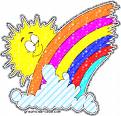 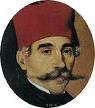 „Зрелост се рађа кад осетиш да твоја брига за друге надјачава твоју бригу за себе самог.“									Џон МакнотонIIЛИЧНА  КАРТА  ШКОЛЕОШ„Вук Караџић“БачAдреса: Школскабр.1Tелефон:021/771-207факс: 021/771-224E-mail школе: skolabac@mts.rsЈужнобачки округIII ПОСЕБНЕ ОДРЕДБЕ ПРОГРАМА ЗАШТИТЕ Члан 1.Програмом заштите ученика од насиља, злостављања и занемаривања(у даљем тексту Програм заштите) утврђене су превентивне и интервентне мере и разрађени су интерни поступци у случају појаве сумње или дешавања насиља, злостављања и занемаривања у Основној школи „Вук Караџић“ у Бачу (у даљем тексту Школа).Члан 2.Програм заштите у складу је са Законом о основама система образовања и васпитања, Општим и Посебним протоколом заштите ученика однасиља, злостављања и занемаривања, те као такав, саставни је део Годишњег плана рада Школе. Члан 3.Програм заштите је  обавезујући за све који учествују у животу и раду Школе и намењен је ученицима, директору, наставницима, стручним сарадницима, административном и помоћном особљу, родитељима/старатељима и представницима локалне заједнице. Члан 4.Свака особа која има сазнање о насиљу, злостављању и занемаривању ученика ( наставник, ученик,  директор, стручни сарадник, административни и помоћни радник, родитељ/старатељ и представник локалне заједнице),  обавезна је дареагује на начин који је предвиђен и прописан Програмом заштите.Члан 5.Запослени у Школи (одељењски старешина, стручна служба, директор) у обавези су да уредно воде евиденцију о појавама насиља. Документацију чувати на сигурном месту и тако обезбедити поверљивост података. Члан 6.Школа је у обавези да формира ТИМ за заштиту ученика од насиља, злостављања и занемаривања. Чланове ТИМА именује директор Школе. Члан 7.Задаци чланова Тима за заштиту ученика од насиља су да:-прикупљају документацију о пoјавама насиља;-организују евидентирање појава насиља;-извештавају стручна тела и органе управљања;-прате и процењују ефекте предузетих мера у заштити ученика;-сарађују са релевантним установама;-припремају план наступа Школе пред јавношћу и медијима;-организују консултације у Школи и процењују нивое ризика за безбедност ученика;-координирају израду и реализацију Програма заштите;-организују упознавање ученика, наставника, родитеља и локалне заједнице са Посебним протоколом и Програмом заштите ученика од насиља, злостављања и занемаривања;-информишу и пружају основну обуку за све запослене у Школи са циљем стицања минимума знања и вештина неопходних за превенцију, препознавање, процену и реаговање на појаву насиља, злостављања и занемаривања ученика.Члан 8.Приликом консултације са колегама унутар или изван Школе обавезно је поштовати принцип поверљивости, као и принцип заштите најбољег интересаученика. Члан 9.У Школи нема местаза истрагуи доказивање злостављања и занемаривања. Ти задаци су у надлежности других система.    Члан 10.Подношење Пријаве надлежној служби обавеза је директора Школе. Пријава се подноси у усменој и писаној форми. Пријава садржи податке о ученику и породици, који су у том моменту познати, и разлоге упућивања. Члан 11.Пре подношења Пријаве потребно  је обавити разговор са родитељима, осим ако ТИМ за заштиту процени да ће тиме бити угрожена безбедност ученика. IVПРЕДУСЛОВИ СТВАРАЊА КЛИМЕ ПРИХВАТАЊА,ТОЛЕРАНЦИЈЕ И УВАЖАВАЊА У НАШОЈ ШКОЛИ„Није довољно само живети и пустити друге да живе: права          толеранција захтева сталан труд на разумевању туђе тачке        гледишта.“                                                                                           Онг Сан Су Јин1. У Школи...Не морамо сви да будемо исти.Не морамо сви да мислимо исто.Не морамо сви да верујемо у исте ствари.Имамо право да будемо своји.Допада нам се то што су људи различити.ЗНАМО ДА НАС НАШЕ РАЗЛИКЕ ЧИНЕ ЗАНИМЉИВИМ И ЈЕДИНСТВЕНИМ.Поштујемо различите начине понашања и размишљања – чак и када се не слажемо са њима.ДАЈЕМО СВЕ ОД СЕБЕ ДА МИРНО РЕШАВАМО ПРОБЛЕМЕ.Реагујемо када приметимо да се неко према другима неправедно понаша.ПОНАШАМО СЕ ПРЕМА ДРУГИМА ОНАКО КАКО БИСМО ВОЛЕЛИ ДА СЕ ДРУГИ ПОНАШАЈУ ПРЕМА НАМА.Опходимо се једни према другима с поштовањем.2. У нашој учионици...„Немој да дозволиш да те присиле на ћутање. Никада немојдопустити себи да постанеш жртва. Не прихватај ничијудефиницију свог живота, већ дефиниши сам себе.“ Харви ФирштајнНаша учионица је место на којем:-сви осећамо да нас уважавају;-Сви радимо заједно;-прихватамо то што смо различити;-имамо право да мислимо својом главом;-имамо право на сопствено мишљење, ставове и уверења, као и право да изражавамо то -мишљење, ставове и уверења;-доносимо одлуке о свом животу;-имамо право да кажемо не;-имамо право да се супротставимо људима који нас задиркују, критикују или понижавају;-Имамо право на осећања, као и право да та осећања изражавамо;-имамо права да одговоримо када неко крши наша права;-дајемо:ОДЕЉЕЊСКУ ЗАКЛЕТВУ:Никога нећемо малтретирати, злостављати и занемаривати.Помоћи ћемо ученицима које неко малтретира и злоставља.Дружићемо се са ученицима који су запостављени.Пријавићемо сваки случај насилништва којем смо присуствовали, односно о којем нешто знамо.Због тога имамо обавезу да:ако видимо да неко трпи насиље, злостављање и занемаривање, саопштимо наставнику;ако знамо да неко трпи насиље, злостављање и занемаривање, саопштимо наставнику;ако сумњамо да неко трпи насиље, злостављање и занемаривање, саопштимо наставнику;спречавамо насиље, злостављање и занемаривање, али на томе радимо заједнички!VПОЛАЗНЕ ОСНОВЕ ДЕЛОВАЊА ШКОЛЕ У СУЗБИЈАЊУНАСИЉА, ЗЛОСТАВЉАЊА И ЗАНЕМАРИВАЊАПолазећи од става да се свако насиље над ученицима може спречити, Школа је у обавези да:препозна различите форме насиља и јасно дефинише насиље; учи, развија и негује културу понашања и уважавања личности;не толерише насиље;не ћути у вези са насиљем;подједнако развија одговорност свих;све који имају сазнање о насиљу обавезује на поступање.1. Шта је насиље?Насиље се дефинише као сваки облик једанпут учињеног или поновљеног вербалног или невербалног понашања које има за последицу стварно или потенцијално угрожавање здравља,   развоја и достојанства ученика.2. Форме насиља:физичко насиље;емоционално/психолошко насиље;сексуално насиље и злоупотреба;занемаривање и немарно поступање;експлоатација ученика;злоупотреба информационих технологија (СМС, ММС, Website…).VI  ОПШТИ ЦИЉ И СПЕЦИФИЧНИ ЦИЉЕВИПРОГРАМА ЗАШТИТЕОпшти циљ Програма заштите:          Унапређивање квалитета безбедности ученика ван и  унутар Школе применом мера превенције и мера   интервенције у заштити од насиља, злостављања и  занемаривања.Специфични циљеви Програма заштите:     2.1. Увођење и примена  мера превенције у заштити ученика од            насиља, злостављања и занемаривања и праћење ефеката           превентивних мера.    2.2. Увођење и примена  мера интервенције у заштити ученика од           насиља, злостављања и занемаривања и праћење ефеката          интервентних мера.Основни принципи Програма заштите:право на живот, опстанак и развој ученика;обезбеђивање најбољег интереса ученика;недискриминација ученика по било ком основу;потпуна слобода ученика у изражавању сопствених мисли, ставова и уверења. VIIПРЕВЕНТИВНЕ МЕРЕ И ОДГОВОРНА ЛИЦАЗА ПРИМЕНУ  ПРЕВЕНТИВНИХ МЕРАVIIIИНТЕРВЕНТНЕ МЕРЕ И ОДГОВОРНА ЛИЦАЗА ПРИМЕНУ ИНТЕРВЕНТНИХ МЕРАIXПРОЦЕДУРЕ И ПОСТУПЦИ У ЗАШТИТИ УЧЕНИКА ОДНАСИЉА, ЗЛОСТАВЉАЊА И ЗАНЕМАРИВАЊА1.  Процена нивоа ризика:Тим за заштиту ученика врши процену нивоа ризика на основу следећихпоказатеља:ВАЖНО:случај се решава у Школи;случај решава Школа у сарадњи са релевантним установама;случај се прослеђује надлежним службама (ЦСР, здравствена служба, МУП)2.  Поступци, улоге и одговорности у решавању насиља      међу ученицима: 3.  Поступци, улоге и одговорности у случају решавања     насиља над ученицима од стране запослених у школи:4.  Поступци, улоге и одговорности у случају решавањанасиља над ученицима од стране одрасле особе ван школе:XПРЕВЕНТИВНЕ МЕРЕ ЗАШТИТЕ ОД НАСИЛНИШТВА„Најважније је бити пријатељ самом себи, јер у супротном неможемо бити пријатељи ником другом.“								Еленор Рузвелт1. За ученикеа) Ако видите насилника док идете ходником, покушајте да га не гледате у очи.  Држите се од њега што даље можете. Ходајте тако да други буду између вас.б) Крећите се у групама. У дворишту се држите у близини својих пријатеља. в) Направите списак места на којима се не осећате безбедно. Планирајте да се држите подаље од тих места.г) Ако приметите да насилник иде према Вама, смирено крените у супротном смеру.д) Држите се подаље од свакога због кога се осећате неугодно, неспокојно,    забринуто или нервозно. ђ) Када сте на јавном месту, немојте гледати у земљу. Гледајте око себе да бисте видели ко је све ту. е) Увек реците другу у кога имате поверења или некој одраслој особи куда идете. ж) Држите се неке групе чак и ако у њој нису ваши пријатељи. 2. За запослене у Школиа) Повремено мењајте навике. Ако пешачите до Школе, немојте увек да идете истим путем. б) Немојте означавати кључеве својим именом или било каквом ознаком која би могла да укаже на Вас. в) Немојте носити превише књига и другог материјала док идете ходником или на путу до Школе. г) Осмотрите околину пре него што изађете из аута пре и после часова.д) Припремите кључеве пре него што изађете из школске зграде. Бацитепоглед у ауто пре него што уђете и увек га закључавајте. ђ) Упознајте своје колеге и пазите једни на друге. е) Ходајте самопоуздано. Будите сигурни и пазите на говор тела. ж) Будите посебно обазриви кад пролазите између зграда и на слабо осветљеним местима. з) Ако осетите да сте у озбиљној, непосредној опасности од насилника, немојте покушавати да сами решите ситуацију. Потражите помоћ од дежурних наставника или било ког одраслог у близини.XIПОЧЕТНА ИНТЕРВЕНЦИЈА НАСТАВНИКА У СЛУЧАЈУ ДЕШАВАЊА НАСИЉА ИЗМЕЂУ УЧЕНИКА„Свако од нас мора да учини све што може да помогне другима,колико год мало то било. Ако свако од нас учини нешто... – свизаједно можемо променити свет.“					 Мејрид Кориган МагвајерДозива или доводи помоћ: појединачна интервенција може бити веома опасна. Покушава да збуни учеснике: гласом или буком.Интервенише вербално: често један или оба учесника само чекају да неко дође да заустави тучу.Уклања публику: посматрачи често долевају уље на ватру. Интензитет свађе често зависи од реакције посматрача.Избегава да стаје између учесника у тучи: то може да га доведе у рањив положај и њихова агресија би се лако могла преусмерити на њега.Физички раздваја учеснике: не дозвољава да се учесници гледају. Непријатељство ће се настављати докле год буду могли да се виде.     XIIПРИЈАТЕЉСТВОМ ПРОТИВ НАСИЛНИШТВА„Пријатељ је дар који дарујеш самом себи.“Роберт Луис Стивенсон  1. Добар пријатељ је увек уз тебе.  2. Добар пријатељ је неко ко хоће да саслуша	  3. Добар пријатељ је неко коме се допадаш зато што си такав      какав јеси.  4. Добар пријатељ је неко коме можеш да верујеш.  5. Добар пријатељ је неко ко теби верује.  6. Добар пријатељ је неко ко те разуме  7. Добар пријатељ је онај који дели све са тобом.  8. Добар пријатељ цени твоје ствари.  9. Добар пријатељ поштује твоја права.10. Добар пријатељ је неко ко те брани.XIIIЗАВРШНЕ ОДРЕДБЕ ПРОГРАМА ЗАШТИТЕЗа информисање о обавезама, поступцима и одговорностима проистеклих из Програма заштите, као и за његову примену, одговоран је директор Школе. Процедуре за реаговање у Школи, које се односе на злостављање ученика од стране запослених, предвиђене су Законом оосновама система образовања и васпитања (члан 44, 45. и 46.) и Законом ораду.У случају непоштовања процедура прописаних Програмом заштите од стране запослених у Школи, директор, поред примене мера прописаних Законом оосновама система образовања и васпитања (члан 128, 129, 131. и члан 145, став 1, тачке 2 и 3), предузима и додатне мере: информисање, саветодавни рад, обуке и друге педагошко-психолошке мере. Праћење примене Програма заштите је у надлежности просветне инспекције и службе стручно-педагошког надзора.  XIV ЧЛАНОВИ ТИМА ЗА ЗАШТИТУ УЧЕНИКА ОД НАСИЉА,ЗЛОСТАВЉАЊА И ЗАНЕМАРИВАЊА11.5. ПРОГРАМ ЗДРАВСТВЕНЕ ЗАШТИТЕ УЧЕНИКА		У току школске године одржаваће се различите трибине са предавачима из области здравственог васпитања, које ће бити намењене или ученицима или родитељима, а неке  ће бити намењени и једнима и другима. О одржавању трибина родитељи и ученици ће бити благовремено обавештавани,  како би била што боља посета наведеним трибинама.11.6. ПРОГРАМ СОЦИЈАЛНЕ ЗАШТИТЕ	У школи се током школске године године организује низ активности којима се пружа социјална подршка ученицима који су у стању социјалне потребе.11.7. ПРОГРАМ ЗАШТИТЕ ЖИВОТНЕ СРЕДИНЕЦиљеви програма заштите животне средине:-Развој свести о значају одрживог развоја, заштити и очувању природе и животне средине, еколошкој етици и заштити животиња;-Заштита и унапређење животне средине, односнои стицање знања о друштвеним, природним  појавама и токовима који преображавају, обогаћују или угрожавају животну средину 	-стварањe критичког мишљења према загађивачима животне средине и стварање сопственог осећаја одговорности у очувању  животне средине у којој живимо.
Задаци:-Заштита животне средине усмерена на активности развоја еколошке свести, очувања природних ресурса;-Упознавање ученика са коришћењем и рационалном употребом природних ресурса;-Упознавање ученика и родитеља као и локалне заједнице са остваривањем програма заштите животне средине кроз еколошке радионице, активности школе и родитељa; 	-развијање позитивног односа према природи и природом и радом створеним вредностима;-оплемењивање уже и шире средине;-стицање знања о енергетској ефикасности;-стицање одговарајућих знања и формирање правилног односа према уређивању школе, насеља, култивисању расада и неговању паркова;-уређење школског дворишта;-истицање улоге школе у екосистему;-утицање на формирање правилног односа појединца и друштва према човековој животној средини;- истицање важности хигијене школске средине и њеног утицаја на здравље ученика.У реализацију овог програма, поред одељенских старешина укључени су и учитељи, као и предметни наставници, руководиоци секција, стручни сарадници, директор.Циљ и задаци програма заштите животне средине и естетског уређења школе одвијаће се кроз рад еколошке секције, кроз рад еколошких патрола (према плану- сваке недеље по једна  одељењсњка заједница је еколошка патрола) кроз часове редовне наставе у предметима: биологија, свет око нас, природа и друштво, кроз часове изборног предмета Чувари природе у четвртом разреду, кроз акције Вршњачког тима и Ђачког парламента, израдом зидних новина, плаката, уређивањем  паноа и учествовањем у акцијама на локалном нивоу, а посебно кроз теме које се буду обрађивале на ЧОС-у, а које се односе на подизање еколошке свести и очување животне средине. 11.8. ПРОГРАМ САРАДЊЕ СА ЛОКАЛНОМ  САМОУПРАВОМ11.9. ПРОГРАМ ПРОФЕСИОНАЛНЕ ОРИЈЕНТАЦИЈЕ	Циљевима образовања и васпитања предвиђено је да школа обезбеђује за све ученике и доношење ваљаних одлука о избору даљег образовања и занимања, сопственог развоја и будућег живота; развој кључних компетенција потребних за живот у савременом друштву, оспособљавање за рад и занимање стварањем стручних компетенција, у складу са захтевима занимања, развојем савремене науке, економије, технике и технологије.	У школској 2016/17. години реализација Програма професионалне оријентације оствариће се кроз пројекат Професионална оријентација на прелазу у средњу школу, који има за циљ успостављање функционалног и одрживог програма професионалне оријентације за ученике/це који завршавају основну школу. 	Програм ПО конципиран је на основу процесног, динамичког, петофазног модела професионалне оријентације. По овој концепцији основни циљ програма професионалне оријентације је подстицање развоја личности ученика до промишљене, ваљане и реалне одклуке о избору школе и занимања , планирања каријере и укључивања у свет рада.	Концепт програма ПО остварује се кроз 5 модула:самоспознаја-  препознавање сопствених капацитета, спремности за постигнућа и склоности преко одговарајућег осмишљавања наставе и учења;информисање о занимањима и каријери- припрема расположивих информација на 	структурисан начин или информација које тек треба развити, да би се 	омогућила исправна одлука о избору занимања;упознавање са путевима образовања- мрежом школа- познавање путева образовања и каријере који воде ка остварењу жељеног занимања; реални сусрети са светом рада – преко анкетирања представника занимања, стручне праксе у предузећима („обука за упознавање“), и распитивање у предузећима, спровођење теста реалности за жељено занимање, реални сусрети са светом рада и опробавање у појединим занимањима;доношење одлуке о избору школе и занимања- самостално, промишљено и одговорно доношење 	одлуке о избору школе или занимања.	ПО подразумева укључивање и међусобно повезивање свих актера који имају вжну улогу и утицај на развој личности ученика и на процес доношења одлука при избору занимања и остваривању професионалног развоја: родитељи, наставници, стручни сарадник, лекар педијатар, стручњаци при Националној служби за запошљавање.	Носиоци активности и реализације програмских задатака ПО у школи су: школски педагог (координатор тима), одељењске старешине 7. и 8. разреда и предметни наставници. 	Реализација програмских задатака из области ПО остварује се кроскурикурално (кроз  часове редовне наставе, кроз часове одељењског старешине), а задаци из овог подручја  уграђени  су у планове рада наставничког, одељењског и стручних већа, Савета родитеља, Школског одбора, Ученичког парламента и вршњачког тима. ПЛАН РЕАЛИЗАЦИЈЕ  РАДИОНИЦА ИЗ ПРОГРАМА ЗА ПРОФЕСИОНАЛНУ ОРИЈЕНТАЦИЈУ7. РАЗРЕД                                    8. РАЗРЕД11.10.  ПРОГРАМ ШКОЛСКОГ СПОРТА И СПОРТСКИХ АКТИВНОСТИ11.10.1. ПЛАН РЕАЛИЗАЦИЈЕ ПРОЈЕКТА „ПОКРЕНИМО НАШУ ДЕЦУ“ПОКРЕНИМО НАШУ ДЕЦУAqua Viva и Министарство просвете, науке и технолошког развоја покренули су програм „Покренимо нашу децу“ на основу забрињавајућих података и резултата везаних за физичку активност и здравствено стање деце до којих су дошли истраживачи, како у свету тако и код нас.Према неким од тих истраживања 70% деце у Србији је недовољно физички активно, свако пето дете у Србији има лоше држање тела и свако четврто дете је гојазно.Циљ пројекта је превенција настанка деформитета кичменог стуба и тела уопште применом одговарајућих превентивних вежби у складу са узрастом ученика.Физичка активност игра кључну улогу код деце и младих у оквиру њиховог физичког, социјалног и менталног развоја. Она позитивно утиче на све системе организма као што су: кардиоваскуларни, имуни, респираторни, коштани и мишићни систем.Због здравственог стања и очувања здравља, деца би требало да проведу минимум 60 минута у умереној до енергичној физичкој активности дневно.Учитељи ће свакодневно превентивно вежбати са ученицима  15 минута. Постоје три модела вежби:1.модел„Весела стопалца“„Причам ти причу“„Здрава стопалца“„Разиграна палица“2.модел„Музичка гимнастика“„Плеши и заледи се“3.модел„Јесење играрије“„Зимске играрије“„Пролећне играрије“Веома је значајно да се све не заустави на томе. Важно је да  деца и родитељи схвате значај свакодневне примене физичких активности за здравље, како њихове деце, тако и њих самих. Што значи да преосталих минимум 45 минута дневно деца требају да имају физичку активност код куће са родитељима и то је препоручљиво у природи, парку...Само заједничким снагама можемо покренути нашу децу  и испунити све захтеве и циљеве који се односе на правилан раст и развој детета.Легенда:  М1, М2, М3, М+  су модели из приручника или модел Плус 	У табели је уписано:Број вежбања модела  који користимо у сваком  месецу Укупан број вежбања у месецу уписан је у последњу колонуУкупан број вежбања планиран на гoдишњем нивоу уписан је у колону Укупно вежбања годишњеИме и презиме учитеља је у последњем реду у табели11.11.  ПРОГРАМ РАДА ЂАЧКОГ  ПАРЛАМЕНТА	Ђачки парламент  делује посредством изабраних представника  одељењских заједница од 7.и 8.  разреда. Изабрани ученици  учествују у њеном раду и информишу своје одељењске заједнице о предлозима, закључцима, предузетим мерама, покренутим иницијативама и акцијама. Ђачки  парламент бира свог председника, који је уједно и ђачки омбудсман и присуствује седницама Наставничког већа, састанцима Школског одбора, а по потреби и Савета родитеља и других тела у школи. Ђачки  парламент остварује контакте и сарађује са управом школе, стручним сарадницима и наставницима. Састанци парламента  одржавају се једном у  месецу (по потреби и чешће), уз менторство педагога а предвиђа се реализација следећих активности:Наведени програм биће допуњен темама актуелним у току школске године. О састанцима и активностима евиденцију водe председник, наставници задужени за рад Ђачког  парламента и педагог.11.12. ПРОГРАМ РАДА ВРШЊАЧКОГ ТИМАЧланови Вршњачког тима школе су ученици од петог до осмог разреда које изаберу одељењске заједнице  школе и наставници чланови Вршњачког тима.  Из сваког одељења ученици бирају два ученика толерантна, савесна и спремна да помогну другару у невољи и да се радују успеху и срећи својих другара. У тиму ове школске године је укупно 20 чланова. Чланови су 16 ученика и 4 наставника. У току године раду тима се могу прикључити ученици који  врше насиље и ученици који трпе насиље , ако Тим за заштиту од насиља, злостављања и занемаривања,  процени да ће то бити добро за те ученике.У току школске године могуће су измене и допуне овог оквирног плана на иницијативу ученика, радних група или директора школе. ПЛАН И ПРОГРАМ СТРУЧНОГ УСАВРШАВАЊА НАСТАВНИКА И СТРУЧНОГ САРАДНИКАПрофесионални развој  је сложен процес који подразумева стално развијање компетенција наставника, васпитача и стучног сарадника ради квалитетнијег обављања посла и унапређивања развоја деце  и ученика и нивоа постигнућа ученика. Стручно усавршавање представља стални, плански и систематизовани и програмирани процес а којим се обезбеђује: стицање нових и што савременијих педагошких, психолошких методичких и дидактичких знања и усавршавање тих знања до нивоа њихове примене у раду са ученицима и родитељима ученика, стално праћење нових достигнућа у струци, продубљивање и развој стеченог знања из области педагогије, психологије и методике у функцији остваривање наставних садржаја, полазећи од узраста детета и ученика, њихових психолошких карактеристика, могућности и потреба, увођење нових знања у образовни и васпитни рад са ученицима.Задаци Тима за стручно усавршавање:јачање компетенција наставникаунапређивање образовно-васпитног радаостваривање циљева и стандарда постигнућа ученика               Потребе и приоритете стручног усавршавања установа планира на основу исказаних личних планова професионалног развоја наставника, васпитача и стручних сарадника, резултата самовредновања и вредновања квалитета рада установе, извештаја о остварености стандарда постигнућа, задовољства ученика и родитеља, односно старатеља деце и ученика и других показатеља квалитета образовно-васпитног рада. Лични план професионалног развоја наставника и стручних сарадника сачињава се на основу самопроцене нивоа развијености свих компетенција за професију наставника, васпитача и стручног сарадника (у даљем тексту: компетенције). 	Стално стручно усавршавање остварује се активностима које: Предузима установа у оквиру својих развојних активности, и то: .извођењем угледних часова, односно активности са дискусијом и анализом; излагањем на састанцима стручних органа и тела које се односи на савладан програм стручног усавршавања или други облик стручног усавршавања ван установе, приказ књиге, приручника, дидактичког материјала, стручног чланка, различите врсте истраживања,студијско путовање и стручну посету и др. са обавезном дискусијом и анализом; остваривањем: истраживања пројекта образовно-васпитног карактера у установи; програма од националног значаја у установи; програма огледа, модел центар; облика стручног усавршавања који је припремљен и остварен у установи у складу са потребама запослених; 2. Спроводе се по одобреним програмима обука и стручних скуповаТим за стручно усавршавање ОШ „Вук Караџић“ чине:Снежана Чемерикић - професор разредне наставе - координатор тимаБранка Вранешевић - наставник енглеског језика - члан тимаЉиљана Умићевић – професор разредне наставе - члан тимаЉубица Миљешић - професор разредне наставе-члан тимаПРОГРАМ ШКОЛСКОГ МАРКЕТИНГАПРАЋЕЊЕ ОСТВАРИВАЊА И ЕВАЛУАЦИЈА ГОДИШЊЕГ ПЛАНА РАДА ШКОЛЕСАДРЖАЈСАДРЖАЈСАДРЖАЈ1.УВОД51.1.ОСНОВНИ ПОДАЦИ О ШКОЛИ71.2.ПОЛАЗНЕ ОСНОВЕ РАД82.МАТЕРИЈАЛНО ТЕХНИЧКИ УСЛОВИ 122.1.ШКОЛСКА ЗГРАДА122.2.ОПРЕМЉЕНОСТ ЗГРАДЕ132.3.ПЛАН КОРИШЋЕЊА ШКОЛСКОГ ПРОСТОРА142.4.РЕСУРСИ ЛОКАЛНЕ СРЕДИНЕ153.ЉУДСКИ РЕСУРСИ163.1.КАДРОВСКА СТРУКТУРА164.ОРГАНИЗАЦИЈА ВАСПИТНО-ОБРАЗОВНОГ РАДА ШКОЛЕ214.1.КАЛЕНДАР ОБРАЗОВНО-ВАСПИТНОГ РАДА ОСНОВНЕ ШКОЛЕ ЗА ШКОЛСКУ 2015/16. ГОДИНУ214.2.КАЛЕНДАР ЗНАЧАЈНИХ АКТИВНОСТИ ШКОЛЕ244.3.НЕДЕЉНИ РЕЖИМ РАДА.254.4.ДНЕВНИ РЕЖИМ РАДА254.5.ДЕЖУРСТВО У ШКОЛИ264.6.БРОЈНО СТАЊЕ УЧЕНИКА274.7.ОБРАЗОВНИ НИВО РОДИТЕЉА284.8.ДЕФИЦИЈЕНТНОСТ УЧЕНИЧКИХ ПОРОДИЦА 304.9.ПОДЕЛА ПРЕДМЕТА НА НАСТАВНИКЕ314.10.ПРЕГЛЕД НЕДЕЉНОГ ЗАДУЖЕЊА НАСТАВНИКА334.11.РАСПОРЕД ЧАСОВА335.ГОДИШЊИ ФОНД ЧАСОВА ОБАВЕЗНИХ ОБЛИКА ОБРАЗОВНО ВАСПИТНОГ РАДА, ИЗБОРНИХ И ФАКУЛТАТИВНИХ ОБЛИКА РАДА365.1.РАЗРЕДНА НАСТАВА365.2.ПРЕДМЕТНА НАСТАВА376.СТРУЧНИ ОРГАНИ  УСТАНОВЕ426.1.РУКОВОДИОЦИ ОДЕЉЕЊСКИХ ВЕЋА426.2.РУКОВОДИОЦИ И ЧЛАНОВИ СТРУЧНИХ ОРГАНА, ТИМОВА И ВЕЋА436.3.ПОДЕЛА ЗАДУЖЕЊА ЗА ВАННАСТАВНЕ АКТИВНОСТИ – СЕКЦИЈЕ477.ПЛАНОВИ И ПРОГРАМИ СТРУЧНИХ ОРГАНА И СТРУЧНИХ САРАДНИКА У ШКОЛИ497.1.ПЛАН И  ПРОГРАМ  РАДА  НАСТАВНИЧКОГ ВЕЋА497.2.ПЛАН И ПРОГРАМ ОДЕЉЕЊСКИХ ВЕЋА527.3.ПЛАН СТРУЧНИХ ВЕЋА, АКТИВА   И ТИМОВА687.3.1.ПЛАН РАДА СТРУЧНОГ ВЕЋЕ ЗА РАЗРЕДНУ НАСТАВУ687.3.2.ПЛАН РАДА СТРУЧНОГ ВЕЋА ПРИРОДНИХ НАУКА717.3.3.ПЛАН РАДА  СТРУЧНОГ ВЕЋА ДРУШТВЕНИХ НАУКА737.3.4.ПЛАН РАДА СТРУЧНОГ ВЕЋА НАСТАВНИКА СТРАНИХ ЈЕЗИКА747.3.5.ПЛАН РАДА СТРУЧНОГ ВЕЋА НАСТАВНИКА ВЕШТИНА767.3.6.ПЛАН РАДА СТРУЧНОХ ВЕЋА БИБЛИОТЕКАРА777.3.7.ПЛАН РАДА СТРУЧНОГТИМА ЗА ИНКЛУЗИВНО ОБРАЗОВАЊЕ797.3.8.ПЛАН РАДА СТРУЧНОГ ТИМА ЗА ПРОФЕСИОНАЛНУ ОРИЈЕНТАЦИЈУ857.3.9.ПЛАН РАДА СТРУЧНОГ ТИМА ЗА САМОВРЕДНОВАЊЕ867.3.9.1.ПЛАН САМОВРЕДНОВАЊА ЗА КЉУЧНУ ОБЛАСТ    - ЕТОС897.3.9.2.ПЛАН  САМОВРЕДНОВАЊА  ЗА  КЉУЧНУ  ОБЛАСТ    :  РЕСУРСИ937.3.10.ПЛАН ТИМА ЗА ЗАШТИТУ УЧЕНИКА ОД НАСИЉА, ЗЛОСТАВЉАЊА И ЗАНЕМАРИВАЊА977.3.11.ПЛАН  РАДА ТИМА ЗА ОРГАНИЗАЦИЈУ КУЛТУРНИХ И ДРУШТВЕНИХ АКТИВНОСТИ1007.3.12.ПЛАН РАДА СТРУЧНОГ АКТИВА ЗА РАЗВОЈНО ПЛАНИРАЊЕ1037.3.13.ПЛАН РАДА СТРУЧНОГ АКТИВА ЗА РАЗВОЈ ШКОЛСКОГ ПРОГРАМА1057.3.14.ПРОГРАМ РАДА ПЕДАГОШКОГ КОЛЕГИЈУМА1067.4.ПРОГРАМ   РАДА  ОДЕЉЕЊСКОГ СТАРЕШИНЕ1097.5.ПЛАН И ПРОГРАМ РАДА СТРУЧНОГ САРАДНИКА –ПЕДАГОГА1237.6.ПЛАН РАДА БИБЛИОТЕКАРА1328.ПЛАНОВИ И ПРОГРАМИ РУКОВОДЕЋИХ ОРГАНА, ОРГАНА УПРАВЉАЊА   И   ДРУГИХ ОРГАНА  У ШКОЛИ1358.1.ПРОГРАМ РАДА ШКОЛСКОГ ОДБОРА1358.2ПЛАН И ПРОГРАМ РАДА ДИРЕКТОРА ШКОЛЕ1378.3.ПЛАН И ПРОГРАМ РАДА СЕКРЕТАРА ШКОЛЕ1478.4.ПРОГРАМ РАДА САВЕТА РОДИТЕЉА1499.ИНДИВИДУАЛНИ ПЛАНОВИ И ПРОГРАМИ НАСТАВНИКА15110.ПЛАНОВИ И ПРОГРАМИ ВАННАСТАВНИХ АКТИВНОСТИ15110.1.ПЛАН И ПРОГРАМ РЕАЛИЗАЦИЈЕ ЕКСКУРЗИЈА15110.1.1.ПЛАН И ПРОГРАМ РЕАЛИЗАЦИЈЕ ЕКСКУРЗИЈЕ ПРВОГ  РАЗРЕДА15110.1.2.ПЛАН И ПРОГРАМ РЕАЛИЗАЦИЈЕ ЕКСКУРЗИЈЕ ДРУГОГ РАЗРЕДА15210.1.3.ПЛАН И ПРОГРАМ РЕАЛИЗАЦИЈЕ ЕКСКУРЗИЈЕ ТРЕЋЕГ РАЗРЕДА15310.1.4.ПЛАН И ПРОГРАМ РЕАЛИЗАЦИЈЕ ЕКСКУРЗИЈЕ ЧЕТВРТОГ РАЗРЕДА15410.1.5.ПЛАН И ПРОГРАМ РЕАЛИЗАЦИЈЕ ЕКСКУРЗИЈЕ ПЕТОГ РАЗРЕДА15510.1.6.ПЛАН И ПРОГРАМ РЕАЛИЗАЦИЈЕ ЕКСКУРЗИЈЕ ШЕСТОГ РАЗРЕДА15610.1.7.ПЛАН И ПРОГРАМ РЕАЛИЗАЦИЈЕ ЕКСКУРЗИЈЕ СЕДМОГ РАЗРЕДА15710.1.8.ПЛАН И ПРОГРАМ РЕАЛИЗАЦИЈЕ ЕКСКУРЗИЈЕ ОСМОГ РАЗРЕДА16010.2.ПЛАН И ПРОГРАМ РАДА СЕКЦИЈА16110.2.1.ПЛАН И ПРОГРАМ РАДА ЛИТЕРАРНЕ СЕКЦИЈЕ16110.2.2.ПЛАН И ПРОГРАМ РАДА РЕЦИТАТОРСКЕ СЕКЦИЈЕ16310.2.2.1.РАЗРЕДНА НАСТАВА16310.2.2.2.ПРЕДМЕТНА НАСТАВА16410.2.3.ПЛАН И ПРОГРАМ РАДА НОВИНАРСКЕ СЕКЦИЈЕ16510.2.4.ПЛАН И ПРОГРАМ РАДА ДРАМСКО - РЕЦИТАТОРСКЕ СЕКЦИЈЕ (РАЗРЕДНА НАСТАВА)16610.2.5.ПЛАН И ПРОГРАМ РАДА ДРАМСКО - РЕЦИТАТОРСКЕ СЕКЦИЈЕ (ПРЕДМЕТНА НАСТАВА)16710.2.6.ПЛАН И ПРОГРАМ РАДА ДРАМСКЕ СЕКЦИЈЕ16810.2.7.ПЛАН И ПРОГРАМ РАДА ЛИКОВНО - ЕКОЛОШКЕ СЕКЦИЈЕ17010.2.8.ПЛАН И ПРОГРАМ РАДА ЛИКОВНЕ СЕКЦИЈЕ17110.2.9.ПЛАН И ПРОГРАМ РАДА ЕКОЛОШКЕ СЕКЦИЈЕ17310.2.10.ПЛАН И ПРОГРАМ РАДА ОДБОЈКАШКЕ СЕКЦИЈЕ – ДЕЧАЦИ И ДЕВОЈЧИЦЕ17410.2.11.ПЛАН И ПРОГРАМ РАДА РИТМИЧКЕ СЕКЦИЈЕ17511.ПОСЕБНИ ПРОГРАМИ ОБРАЗОВНО- ВАСПИТНОГ РАДА17611.1.ПРОГРАМ ВАСПИТНОГ РАДА У ШКОЛИ17611.2.ПРОГРАМ САРАДЊЕ СА РОДИТЕЉИМА17911.3.ПРОГРАМ КУЛТУРНЕ И ДРУШТВЕНЕ ДЕЛАТНОСТИ ШКОЛЕ18211.4.ПРОГРАМ  ЗАШТИТЕ ОД НАСИЉА ЗЛОСТАВЉАЊА И ЗАНЕМАРИВАЊА18411.5.ПРОГРАМ ЗДРАВСТВЕНЕ ЗАШТИТЕ УЧЕНИКА19811.6.ПРОГРАМ СОЦИЈАЛНЕ ЗАШТИТЕ20111.7.ПРОГРАМ ЗАШТИТЕ ЖИВОТНЕ СРЕДИНЕ20211.8.ПРОГРАМ САРАДЊЕ СА ЛОКАЛНОМ  САМОУПРАВОМ20511.9.ПРОГРАМ ПРОФЕСИОНАЛНЕ ОРИЈЕНТАЦИЈЕ20611.10.ПРОГРАМ ШКОЛСКОГ СПОРТА И СПОРТСКИХ АКТИВНОСТИ21511.10.1.ПЛАН РЕАЛИЗАЦИЈЕ ПРОЈЕКТА „ПОКРЕНИМО НАШУ ДЕЦУ“21711.11.ПРОГРАМ РАДА ЂАЧКОГ ПАРЛАМЕНТА21611.12.ПРОГРАМ РАДА ВРШЊАЧКОГ ТИМA21911.13.ПРОГРАМ СТРУЧНОГ УСАВРШАВАЊА НАСТАВНИКА И СТРУЧНОГ САРАДНИКА22311.14.ПРОГРАМ ШКОЛСКОГ МАРКЕТИНГА 22812.ПРАЋЕЊЕ ОСТВАРИВАЊА И ЕВАЛУАЦИЈА ГОДИШЊЕГ ПЛАНА РАДА ШКОЛЕ230Назив школеОсновна школа „Вук Караџић“АдресаБач, улица Школска, број 1Контакт подаци школе:Контакт подаци школе:Број телефона:   директор021/771- 224 секретар021/771- 207 Број факса:021/771 - 224Званични мејл школе:skolabac@mts.rsСајт школе:http://skolabac.nasaskola.rsИме и презиме директора школе:Дајана МаксимовићДатум прославе дана школе:6. новембарIV/1IV/2I/1I/2II/1II/2III/1III/2ПРОДУЖЕНИ БОРАВАКТЕХНИЧКО И ИНФОРМАТИЧКО ОБРАЗОВАЊЕПРИ-ПРЕМ-НИЦАПРИ-ПРЕМ-НИЦАФИЗИКА,ЛИКОВНА КУЛТУРАХЕМИЈАПРИ-ПРЕМ-НИЦАБИОЛОГИЈАПРИ-ПРЕМ-НИЦАВЕРСКА НАСТАВАНЕМАЧКИ ЈЕЗИКПРИ-ПРЕМ-НИЦАМАТЕ-МАТИКАМУЗИЧКА КУЛТУРАПРИ-ПРЕМ-НИЦАСРПСКИ ЈЕЗИКИНФОРМАТИКАПРИ-ПРЕМ-НИЦАСРПСКИ ЈЕЗИКМАТЕМА-ТИКАПРИ-ПРЕМ-НИЦАГЕОГРАФИЈАИСТОРИЈАУЧЕ-НИЧКА БИБ-ЛИОТЕ-КАЕНГЛЕС-КИ ЈЕЗИКРЕДНИ БРОЈПРЕЗИМЕ И ИМЕНИВО ОБРАЗОВАЊАРАДНО МЕСТОПРОЦЕНАТ АНГАЖОВАЊА У ШКОЛИ (ИЛИ У ДРУГОЈ УСТАНОВИ)ПОЛО-ЖЕНИИСПИТ ЗА ЛИ-ЦЕНЦУГОДИНЕ РАДНОГ СТАЖА1.Вулин СнежанаВисоко образовањеНаставник српског језика, 100%да20/08/162.Војводић Сантрач ВеснаВисоко образовањеНаставник српског језика библиотекар88,89%11,11%да*3.Маринковић МираВисоко образовањеНаставник математике111,11%да08/05/224.Јелић МладенкаВисоко образовањеНаставник математике66,67%40% Пољопривредна школа Бачда*5.Делић ДушанкаВисоко образовањеНаставник биологије80%20% Пољопривредна школа Бачда22/01/016.Ерцег СашаВисоко образовањеНаставник историје70%,20%Гимназија Б. Паланка да01/09/247.Павков МладенВисоко образовањеНаставник географије и грађанског васпитања70%+10%;20%ОШ Обровацда31/05/288.Суђи др ЈурајВисоко образовањеНаставник музичке културе50%,50%ОШ Селенча да25/00/009.Радаковић БранкоВише образовањеНаставник ликовне културе75%5% Пољопривредна школа Бачда13/04/0010.Маринковић БранкоВисоко образовањеНаставник техничког и информатичког образовања80%,не02/11/2811.Ћиковић МиодрагВисоко образовањеНаставник техничког и информатичког образовања и наставник рачунарств и инфоратике65%,10% у ОШ БНС5% ОШ Плавна20% ОШ Вук БПда34/09/1812.Кристина СосаВисоко образовањеНаставник хемије40%,50%Пољопривредна школа Бач не013.Новаковић СлађанаВисоко образовањеНаставник физике60%, 30%ОШ Плавна да21/09/0914.Ћурић МиланкоВисоко образовањеНаставник физичког и здравственог васпитања, ОФА;Физичког васпитања и Изабраног спорта60%, 20%,ОШ Плавна20% ОШ Обровац да30/07/0915.Аллам АлсоусВисоко образовањеНаставник физичког васпитања и изабраног спорта60%, ОШ не01/00/0016.Трусина  МаријаВисоко образовањеНаставник верске наставе10%,да07/00/0017.Тривић АнаВисоко образовањеНаставник верске наставе15%**18. Вујасин НенадВисоко образовањеНаставник верске наставе40%не10/00/0019.Вранешевић БранкаВисоко образовањеНаставник енглеског језика; библиотекар33,33%,+ 38,39%44,44%Пољопривредна школа Бач да34/04/0620.Азашевац ЈеленаВисоко образовањеНаставник енглеског језика105,5%да19/05/1321. Живковић КаролинаВисоко образовањеНаставник немачког језика118,89%не00/11/0822.Кошутић ДраганВисоко образовањеНаставник грађанског васпитања15%да24/08/1723.Чемерикић СнежанаВисоко образовањеНаставник разредне наставе100%да29/08/1424.Ђукић НадаВише образовањеНаставник разредне наставе100%да29/00/0025.Узуров МајаВисоко образовањеНаставник разредне наставе100%да21/07/1526.Петковић  МаринаВисоко образовањеНаставник разредне наставе100%да10/03/1827.Азашевац Бертран  ВалеријаВисоко образовањеНаставник разредне наставе100%да29/06/1328.Умићевић ЉиљанаВисоко образовањеНаставник разредне наставе100%да18/11/2129.Антонић МиленаВисоко образовањеНаставник разредне наставе100%да26/05/1030.Миљешић ЉубицаВисоко образовањеНаставник разредне наставе100%да22/04/1431.Гроза ДаворкаВише образовањеНаставник у продуженом боравку100%да18/09/0032.Хербст ИванаВисокообразовањеНаставник у продуженом боравку100%да15/07/1733. Козомора Славица Више образовањеДефектолог100%(технолошки вишак)да39/00/14РЕДНИБРОЈПРЕЗИМЕ И ИМЕРАДНО МЕСТОНИВО ОБРАЗОВАЊАПРОЦЕНАТ АНГАЖОВАЊАГОДИНЕ РАДНОГ СТАЖА1.Максимовић ДајанадиректорВисоко образовање100%21/00/002.Бијелић БиљанасекретарВисоко образовање100%21/00/003.Гуслов ЈаснапедагогВисоко образовање100%23/11/254..Јерковић ГорданаШеф рачуноводстваВисоко образовање100%21/06/285.Кривокућа ДаницаАдминистративно-финансијски радникВише образовање50%30/08/266.Јелена ЋалићспремачицаОсновно образовање100%01/00/007.Ђукановић ГорданаспремачицаОсновно образовање100%26/04/128.Касач ДраганаспремачицаОсновно образовање100%14/07/009.Тепић ПетраспремачицаОсновно образовање100%34/03/0010.Шерфезе  АнаспремачицаОсновно образовање100%06/02/2211.Бијелић МиреласпремачицаОсновно образовање100%05/06/0012.Гргић Мирјанасервирка иОсновно образовање40%35/01/2712.Гргић МирјанаспремачицаОсновно образовање60%35/01/2713.Мандић ВладиславспремачицаОсновно образовање100%13/08/2414.Ђукић МајаспремачицаОсновно образовање100%02/07/2515.Ступар МаркодомарСредње образовање100%36/04/0516.Лаки ПетарложачСредње образовање100%39/10/0617.Ђукић НиколаспремачицаложачСредње образовање80%20%15/05/1218.Вранешевић БранкабиблиотекарВисоко образовање38,89%34/04/0619.Војводић Сантрач ВеснабиблиотекарВисоко образовање11,11%*ВРЕМЕ РЕАЛИЗАЦИЈЕСАДРЖАЈЗАДУЖЕНИ НАСТАВНИЦИ01,09. 2017.Први дан нове  школске године и први дан ђака првака у школиучитељи: Марина Петковић и Љиљана Умићевић23.09.2017. Учешће у Данима европске баштинеТим за организацију културних и друштвених активности, као и остало наставно особље 02.-06.10.2017.Дечја недељаСтручно веће разредне наставе и наставници физичког васпитања09.-13.10.2017.Недеља школског спортаНаставници физичког васпитања, учитељи23.11.2017.Сунчана јесен животаСтручно веће разредне наставе28. октобра 2017.Посета Сајму књига у БеоградуНаставници српског језика06.11.2017.Обележавање Дана школеТим за организацију културних и друштвених активности и наставници физичког васпитања21.12.2017.Новогодишња приредбаУчитељице продуженог боравка27. 01. 2018.Прослава Светог Саве - школске славеТим за организацију културних и друштвених активностиФебруар-март 2018.Школска такмичења из математике, српског језика, страних језика, природних и друштвених наукаУчитељи трећег и четвртог разреда, ученици од петог до осмог разреда са  предметним наставницима8. март 2018.Осмомартовска приредбаУчитељице продуженог боравкаМарт 2018.Општинска смотра драмског стваралаштва основних школаРуководиоци драмске секције: Валерија Азашевац  и Снежана ВулинМарт-јун 2018.Општинска , регионална и републичка такмичења математике, српског језика, страних језика, природних и друштвених наука Учитељи четвртог разреда и предметне наставе са предметним наставницимаПрема календару Министарства просвете 13. и 14. априла 2018.Организовање пробног завршног испитаПредметни наставници, одељењски старешине,  дежурни наставници, педагог, секретар, директор23.-27.април 2018.Недеља школског спортаНаставници физичког васпитања, учитељиАприл-јун 2018.Једнодневне и дводневне екскурзије и излети                1.-8.разредаОдељењске старешинеАприл-мај 2018.Рекреативна настава              1.-4.разредУчитељи-одељењске старешине30.05.-12.06.2018.Припремна наставаПредметни наставници 13.06.2018.Завршна приредба ученика четвртог разредаУчитељи четвртог разредаСнежана Чемерикић и Нада Ђукић14.06.2018.Сајам половних уџбеникаНаставници разредне наставе и наставници предметне наставеПрема календару Министарства просвете18., 19. и 20. јуна 2018.Организовање полагања завршног испита-мала матураПредметни наставници, одељењски старешине,  дежурни наставници, педагог, секретар, директор22.06.2018.Завршна приредба ученика осмог разредаТим за организацију културних и друштвених активности, одељењске старешине осмог разредаСептембар 2017.-јун 2018.Акције уређења школских просторија и двориштаЕколошке патроле, водитељи еколошке секцијеПРЕПОДНЕВНА СМЕНАПРЕПОДНЕВНА СМЕНАПРЕПОДНЕВНА СМЕНАПРЕПОДНЕВНА СМЕНАПОПОДНЕВНА СМЕНАПОПОДНЕВНА СМЕНАПОПОДНЕВНА СМЕНАПОПОДНЕВНА СМЕНАПОПОДНЕВНА СМЕНАчасулазоддочасулазододдо1.7:257:308:151.13:2513:2513:3014:152.8:209:052.14:2015:053.9:2510:103.15:2516:104.10:1511:004.16:1517:005.11:0511:505.17:0517:506.11:5512:406.17:5518:407.12:4513:307.18:4519:30ДЕЖУРСТВО НАСТАВНИКАДЕЖУРСТВО НАСТАВНИКАДЕЖУРСТВО НАСТАВНИКАДЕЖУРСТВО НАСТАВНИКАДЕЖУРСТВО НАСТАВНИКАДЕЖУРСТВО НАСТАВНИКАПОНЕДЕЉАКУТОРАКСРЕДАЧЕТВРТАКПЕТАК1.АнаТривићКаролина ЖивковићМладенка ЈелићЈелена АзашевацВесна Војводић Сантрач2.Ненад ВујасинСнежана ВулинКристина СосаБранко МаринковићСлађана Новаковић3.Мира МаринковићМиодарг ЋиковићБранка ВранешевићМиланко ЋурићСаша Ерцег4.Душанка ДелићЈурај СуђиАлам АлсоусБранко РадаковићМладен ПавковРАЗРЕДМЖБРОЈ УЧЕНИКАОДЕЉЕЊСКИ СТАРЕШИНАИОП-И1/18917Марина Петковић1 x ИОП2  1/26815Љиљана Умићевић1 x ИОП1  2/1141529ИванаХербст02/2101424Даворка Гроза1 x ИОП23/1141125Милена Антонић03/2141024Љубица Миљешић04/171017Снежана Чемерикић1 x ИОП24/261218НадаЂукић0УКУПНО РАЗРЕДНАНАСТАВА;80891691 x ИОП13 x ИОП25/112719Миланко Ћурић05/2101020Снежана Вулин1 x ИОП26/1141226Мира Маринковић6/291019Младенка Јелић2 x ИОП27/113922ДушанкаДелић1 x ИОП27/2161026Саша Ерцег08/1141125Јелена Азашевац  08/2111223Весна Војводић Сантрач0УКУПНО ПРЕДМЕТНА НАСТАВА:99811804 x ИОП2УКУПНО У ШКОЛИ:179170349+ 15 = 3641 x ИОП17 x ИОП2I-1I-1I-2I-2ОТАЦМАЈКАОТАЦМАЈКАнепотпуна ОШ11/1ОШ  5544III ст.струч.спр.4372IV ст.струч.спр.6737V ст.струч.спр.   ////VI ст.струч.спр.///1VII ст.струч.спр./111II-1II-1II-2II-2ОТАЦМАЈКАОТАЦМАЈКАнепотпуна ОШ1211ОШ3246III ст.струч.спр.139108IV ст.струч.спр.8121011V ст.струч.спр.////VI ст.струч.спр.23//VII ст.струч.спр.2121III-1III-1III-2III-2ОТАЦМАЈКАОТАЦМАЈКАнепотпуна ОШ////ОШ5213III ст.струч.спр.12121411IV ст.струч.спр.7888V ст.струч.спр.////VI ст.струч.спр.12/1VII ст.струч.спр./111IV-1IV-1IV-2IV-2ОТАЦМАЈКАОТАЦМАЈКАнепотпуна ОШ///1ОШ3234III ст.струч.спр.111065IV ст.струч.спр.2366V ст.струч.спр.////VI ст.струч.спр.//1/VII ст.струч.спр.1222V-1V-1V-2V-2ОТАЦМАЈКАОТАЦМАЈКАнепотпуна ОШ////ОШ//12III ст.струч.спр.12885IV ст.струч.спр.7878V ст.струч.спр.////VI ст.струч.спр.//2/VII ст.струч.спр.14/3VI-1VI-1VI-2VI-2ОТАЦМАЈКАОТАЦМАЈКАнепотпуна ОШ/1//ОШ4435III ст.струч.спр.16766IV ст.струч.спр.41096V ст.струч.спр.////VI ст.струч.спр.///1VII ст.струч.спр./311VII-1VII-1VII-2VII-2ОТАЦМАЈКАОТАЦМАЈКАнепотпуна ОШ////ОШ3352III ст.струч.спр.99127IV ст.струч.спр.106104V ст.струч.спр.///1VI ст.струч.спр.1221VII ст.струч.спр.1412VIII-1VIII-1VIII-2VIII-2ОТАЦМАЈКАОТАЦМАЈКАнепотпуна ОШ////ОШ4435III ст.струч.спр.1110810IV ст.струч.спр.8897V ст.струч.спр.////VI ст.струч.спр./121VII ст.струч.спр.12/1РАЗРЕД И ОДЕЉЕЊЕБРОЈ УЧЕНИКА У ОДЕЉЕЊУБРОЈ ПОТПУНИХ ПОРОДИЦАБРОЈ НЕПОТПУНИХ ПОРОДИЦАI-1171431-215123II-129245II-224204III-125214III-224204IV-117152IV-218171V-119172V-220182VI-126188VI-219172VII-122175VII-226206VIII-125205VIII-223194УКУПНО34928960НАСТАВНИ ПРЕДМЕТИМЕ НАСТАВНИКАОДЕЉЕЊА У КОЈИМ ПРЕДАЈУБРОЈ ЧАСОВА НЕДЕЉНОСрпски језикСнежана Вулин5/1,  5/2,  6/1, 6/2,  18Српски језикВесна Војводић Сантрач7/1, 7/2, 8/1,  8/216МатематикаМира Маринковић6/1 , 7/1,   7/2,  8/1,  8/2, 20МатематикаМладенка Јелић 5/1,  5/2,   6/212Енглески језикЈелена Азашевац1/1, 1/2, 2/2, 3/1, 4/1, 5/1, 5/2, 6/1, 7/2, 8/110+10Енглески језикБранка Вранешевић6/2,  7/1,  8/26Немачки језикКаролина Живковић2/1,  3/2,  4/2,  5/1, 5/2, 6/1, 6/2, 7/1, 7/2, 8/1, 8/222ИсторијаСаша Ерцег5/1, 5/2, 6/1, 6/2, 7/1, 7/2, 8/1, 8/214ГеографијаМладен Павков5/1, 5/2, 6/1, 6/2, 7/1, 7/2, 8/1, 8/214Грађанско васпитањеМладен Павков7/1-2,   8/12БиологијаДушанка Делић5/1, 5/2, 6/1, 6/2, 7/1, 7/2, 8/1, 8/216ФизикаСлађана Новаковић6/1, 6/2, 7/1, 7/2, 8/1, 8/212ХемијаКристина Соса7/1, 7/2, 8/1, 8/28Музичка култураЈурај Суђи5/1, 5/2, 6/1, 6/2, 7/1, 7/2, 8/1, 8/210Ликовна култураБранко Радаковић5/1, 5/2, 6/1, 6/2, 7/1, 7/2, 8/1, 8/210Цртање, сликање, вајањеБранко Радаковић 5/1,   5/2,   7/1-2,   8/1,  8/25Физичко и здравствено васпитање – ОФА;Физичко васпитање и Изабрани спортМиланко Ћурић5/1, 5/2, 6/1, 6/2, 12Физичко васпитање и Изабрани спортАллам Алсоус7/1, 7/2,  8/1, 8/212Информатика и рачунарствоМиодраг Ћиковић5/1, 5/2, 6/1, 6/2, 7/1, 7/2, 8-1,27Техничко и информатичко образовањеМиодраг Ћиковић6/1/2,  ,  8/1/2,  8/2/26Техника и технологија;  Техничко и информатичко образовањеБранко Маринковић5/1, 5/2, 6/1, 6/2, 7/1, 7/2, 8/1, 8/2412Верска настава/Православни катихизисАна Тривић1/1,2,  4/1,2, 6/2 3Верска настава/Православни катихизисНенадВујасин2/1,  2/2,  3/1,  3/2,  5/1,2,   6/1,   7/1,2,   8/1,28Верска настава/Католичка веронаукаМарија Трусина( 1/1, 2/1, 2/2, 3/1,  3/2 )( 5/2, 6/1, 7/1, 8/2)2Грађанско васпитањеКошутић Драган5/1-2,   6/1,2,    8/22Разредна наставаМарина Петковић1/120Разредна наставаЉиљанаУмићевић1/220Разредна наставаИвана Хербст2/120Разредна наставаДаворка Гроза2/220Разредна наставаМилена Антонић3/120Разредна наставаЉубица Миљешић3/220Разредна наставаСнежана Чемерикић4/120Разредна наставаНадаЂукић4/220Продужени боравакМаја Узуров Први разред20Продужени боравакВалерија АзашевацДруги разред 20Редни бројПрезиме и имеРазр. старОсн. пр.кабинетПОНЕДЕЉАКПОНЕДЕЉАКПОНЕДЕЉАКПОНЕДЕЉАКПОНЕДЕЉАКПОНЕДЕЉАКПОНЕДЕЉАКПОНЕДЕЉАКПОНЕДЕЉАКУТОРАКУТОРАКУТОРАКУТОРАКУТОРАКУТОРАКУТОРАКСРЕДАСРЕДАСРЕДАСРЕДАСРЕДАСРЕДАСРЕДАЧЕТВРТАКЧЕТВРТАКЧЕТВРТАКЧЕТВРТАКЧЕТВРТАКЧЕТВРТАКЧЕТВРТАКЧЕТВРТАКПЕТАКПЕТАКПЕТАКПЕТАКПЕТАКПЕТАКПЕТАКПЕТАКПЕТАКПЕТАКПЕТАКПЕТАКПЕТАКПЕТАКПЕТАКРедни бројПрезиме и имеРазр. старОсн. пр.кабинет1223345671234567012345671234567701234455566677771.ВУЛИН СНЕЖАНА52СЈ727272626271617172726192716162717261616262622.ВОЈВОДИЋ САНТРАЧ ВЕСНА82СЈ825251818251525251818281515282818151523.ЖИВКОВИЋ КАРОЛИНАНЈ6261615182817282515262715271726181 4.АЗАШЕВАЦ ЈЕЛЕНА81ЕЈ5271715151718272615251618272725151515.ВРАНЕШЕВИЋ БРАНКАЕЈ628162816.МАРИНКОВИЋ МИРА61МАТ62628282817182717281817271626281728282717262628282827.ЈЕЛИЋ МЛАДЕНКА62МАТ5152526161525261515152615152618.НОВАКОВИЋ СЛАЂАНАФИЗ618181717172628262816182827272727171719.СОСАКРИСТИНАХЕ82727281718171728/18/28/18/28282828210ДЕЛИЋ ДУШАНКА71БИО81515152527262715172626182615281515171717182828211ЕРЦЕГ САША72ИСТ82816171716182622528262818151515162626212БРАНКО МАРИНКОВИЋТИО6262616181815252727282827171515113ЋИКОВИЋ МИОДРАГИНФ6262616171/728181515282825214РАДАКОВИЋ БРАНКОЛИКЦСВ525271/728271515151/528172616261/6281/8215СУЂИ ЈУРАЈМУЗ5152717262618151528216ЋУРИЋ МИЛАНКО51ФЗВ525172725152717171715171717171525272727217АЛСОУС АЛАМФЗВ62618161818262818282626118ПАВКОВ МЛАДЕНГЕОГВ71828281816161/62825161627272627152525252818151/5251/5251/5219ТРИВИЋ АНАПК61/6251527120ТРУСИНА МАРИЈАКВ51/62/7221КОШУТИЋ ДРАГАНГВ81/8271/7222ВУЈАСИН НЕНАДПК818272РЕДНИ БРОЈОБАВЕЗНИ НАСТАВНИ ПРДМЕТПРВИ РАЗРЕДПРВИ РАЗРЕДДРУГИ РАЗРЕДДРУГИ РАЗРЕДТРЕЋИ РАЗРЕДТРЕЋИ РАЗРЕДЧЕТВРТИ РАЗРЕДЧЕТВРТИ РАЗРЕДРЕДНИ БРОЈОБАВЕЗНИ НАСТАВНИ ПРДМЕТНЕДЕЉНОГОДИШЊЕНЕДЕЉНОГОДИШЊЕНЕДЕЉНОГОДИШЊЕНЕДЕЉНОГОДИШЊЕ1.Српски језик51805180518051802.Математика51805180518051803.Страни језик2722722722724.Свет око нас272272////5.Природа и друштво////2722726.Ликовна култура1362722722727.Музичка култура1362722722728.Физичко васпитање3108310831083108РЕДНИ БРОЈОБАЕЗНИ ИЗБОРИ НАСТАВНИ ПРЕДМЕТПРВИ РАЗРЕДПРВИ РАЗРЕДДРУГИ РАЗРЕДДРУГИ РАЗРЕДТРЕЋИ РАЗРЕДТРЕЋИ РАЗРЕДЧЕТВРТИ РАЗРЕДЧЕТВРТИ РАЗРЕДРЕДНИ БРОЈОБАЕЗНИ ИЗБОРИ НАСТАВНИ ПРЕДМЕТНедељноГодишњеНедељноГодишњеНедељноГодишњеНедељноГодишње1.Верска настава(Православни катихизис и Католички вјеронаук )1361361361362.Грађанско васпитање1361361361363.Народна традиција136136136136РЕДНИ БРОЈОБАВЕЗНИ НАСТАВНИ ПРЕДМЕТПЕТИ РАЗРЕДПЕТИ РАЗРЕДШЕСТИ РАЗРЕДШЕСТИ РАЗРЕДСЕДМИ РАЗРЕДСЕДМИ РАЗРЕДОСМИ РАЗРЕДОСМИ РАЗРЕДРЕДНИ БРОЈОБАВЕЗНИ НАСТАВНИ ПРЕДМЕТНедељноГодишњеНедељноГодишњеНедељноГодишњеНедељноГодишње1.СРПСКИ ЈЕЗИК И КЊИЖЕВНОСТ5180//////2.СРПСКИ ЈЕЗИК//4144414441363.ЕНГЛЕСКИ ЈЕЗИК2722722722684.НЕМАЧКИ ЈЕЗИК2722722722685.ЛИКОВНА КУЛТУРА2721361361346.МУЗИЧКА КУЛТУРА2721361361347.ИСТОРИЈА1362722722688.ГЕОГРАФИЈА1362722722689.ФИЗИКА //27227226810.ХЕМИЈА////27226811.МАТЕМАТИКА414441444144413612.БИОЛОГИЈА 27227227226813.ТЕХНИКА И ТЕХНОЛОГИЈА272//////14.ТЕХНИЧКО И ИНФОРМАТИЧКО ОБРАЗОВАЊЕ//27227226815.ФИЗИЧКО И ЗДРАВСТВЕНО ВАСПИТАЊЕ И ОБАВЕЗНА ФИЗИЧКА АКТИВНОСТ2+1+0,572+36+18//////16.ФИЗИЧКО ВАСПИТАЊЕ//27227226817. ИНФОРМАТИКА И РАЧУНАРСТВО 136//////РЕДНИ БРОЈОБАВЕЗНИ ИЗБОРНИ НАСТАВНИ ПРЕДМЕТШЕСТИ РАЗРЕДШЕСТИ РАЗРЕДСЕДМИ РАЗРЕДСЕДМИ РАЗРЕДОСМИ РАЗРЕДОСМИ РАЗРЕДРЕДНИ БРОЈОБАВЕЗНИ ИЗБОРНИ НАСТАВНИ ПРЕДМЕТНедељноГодишњеНедељноГодишњеНедељноГодишње1.ВЕРСКАНАСТАВА(ПРАВОСЛАВНИ КАТИХИЗИСИКАТОЛИЧКИ ВЈЕРОНАУК )1361361342.ГРАЂАНСКО ВАСПИТАЊЕ1361361343.НЕМАЧКИ/ЕНГЛЕСКИ ЈЕЗИК2722722684.ФИЗИЧКО ВАСПИТАЊЕ – ИЗАБРАНИ СПОРТ1361361345.ИНФОРМАТИКА И РАЧУНАРСТВО1361361366.ЦРТАЊЕ, СЛИКАЊЕ, ВАЈАЊЕ//136134РЕДНИБРОЈОБЛИЦИ ОБРАЗ.-ВАСП. РАДАПРВИ РАЗРЕДПРВИ РАЗРЕДДРУГИ РАЗРЕДДРУГИ РАЗРЕДТРЕЋИ РАЗРЕДТРЕЋИ РАЗРЕДЧЕТВРТИ РАЗРЕДЧЕТВРТИ РАЗРЕДРЕДНИБРОЈОБЛИЦИ ОБРАЗ.-ВАСП. РАДАНЕДЕЉНОГОДИШЊЕНЕДЕЉНОГОДИШЊЕНЕДЕЉНОГОДИШЊЕНЕДЕЉНОГОДИШЊЕ1.РЕДОВНА НАСТАВА21-24756-86422-25792-90022-26792-93622-26792-9362.ДОПУНСКА НАСТАВА1361361361363.ИНДИВИДУАЛИ-ЗАЦИЈА1361361361364.ДОДАТНА НАСТАВА////1361365.НАСТАВА У ПРИРОДИ7-10 дана годишње7-10 дана годишње7-10 дана годишње7-10 дана годишње7-10 дана годишње7-10 дана годишње7-10 дана годишње7-10 дана годишње6.ЕКСКУРЗИЈА1 дан годишње1 дан годишње1 дан годишње1 дан годишње1 дан годишње1 дан годишње1 дан годишње1 дан годишњеРЕДНИБРОЈОБЛИЦИ ОБРАЗ.-ВАСП. РАДАПЕТИ РАЗРЕДПЕТИ РАЗРЕДШЕСТИ РАЗРЕДШЕСТИ РАЗРЕДСЕДМИ РАЗРЕДСЕДМИ РАЗРЕДОСМИ РАЗРЕДОСМИ РАЗРЕДРЕДНИБРОЈОБЛИЦИ ОБРАЗ.-ВАСП. РАДАНЕДЕЉНГОДИШЊЕНЕДЕЉНОГОДИШЊЕНЕДЕЉНОГОДИШЊЕНЕДЕЉНОГОДИШЊЕ1.РЕДОВНА НАСТАВА271008-111629-321044-115231-3310116-118831-331054-11222.СЛОБОДНА НАСТАВНА АКТИВНОСТ136//////3.ДОПУНСКА НАСТАВА1361361361344.ИНДИВИДУАЛИ-ЗАЦИЈА//1361361345.ДОДАТНА НАСТАВА1361361361346.ЕКСКУРЗИЈА//1 дан годишње1 дан годишње2 дана годишње2 дана годишње2 дана годишње2 дана годишњеРЕДНИБРОЈОСТАЛИ ОБЛИЦИ ОБРАЗОВНО ВАСПИТНОГ РАДАПРВИ РАЗРЕДПРВИ РАЗРЕДПРВИ РАЗРЕДПРВИ РАЗРЕДДРУГИ РАЗРЕДДРУГИ РАЗРЕДДРУГИ РАЗРЕДДРУГИ РАЗРЕДДРУГИ РАЗРЕДТРЕЋИ РАЗРЕДТРЕЋИ РАЗРЕДТРЕЋИ РАЗРЕДТРЕЋИ РАЗРЕДЧЕТВРТИ РАЗРЕДЧЕТВРТИ РАЗРЕДЧЕТВРТИ РАЗРЕДЧЕТВРТИ РАЗРЕДЧЕТВРТИ РАЗРЕДЧЕТВРТИ РАЗРЕДЧЕТВРТИ РАЗРЕДРЕДНИБРОЈОСТАЛИ ОБЛИЦИ ОБРАЗОВНО ВАСПИТНОГ РАДАНЕДЕЉНОНЕДЕЉНОГОДИШЊЕГОДИШЊЕНЕДЕЉНОНЕДЕЉНОНЕДЕЉНОГОДИШЊЕГОДИШЊЕНЕДЕЉНОГОДИШЊЕГОДИШЊЕГОДИШЊЕГОДИШЊЕНЕДЕЉНОНЕДЕЉНОНЕДЕЉНОГОДИШЊЕГОДИШЊЕГОДИШЊЕ1.ЧАС ОДЕЉЕЊСКОГ СТАРЕШИНЕ11363611136361363636111113636РЕДНИБРОЈОСТАЛИ ОБЛИЦИ ОБРАЗОВНО ВАСПИТНОГ РАДАПЕТИ РАЗРЕДПЕТИ РАЗРЕДПЕТИ РАЗРЕДПЕТИ РАЗРЕДШЕСТИ РАЗРЕДШЕСТИ РАЗРЕДШЕСТИ РАЗРЕДШЕСТИ РАЗРЕДШЕСТИ РАЗРЕДСЕДМИ РАЗРЕДСЕДМИ РАЗРЕДСЕДМИ РАЗРЕДСЕДМИ РАЗРЕДОСМИ РАЗРЕДОСМИ РАЗРЕДОСМИ РАЗРЕДОСМИ РАЗРЕДОСМИ РАЗРЕДОСМИ РАЗРЕДОСМИ РАЗРЕДРЕДНИБРОЈОСТАЛИ ОБЛИЦИ ОБРАЗОВНО ВАСПИТНОГ РАДАНЕДЕЉНОНЕДЕЉНОНЕДЕЉНОГОДИШЊЕНЕДЕЉНОНЕДЕЉНОГОДИШЊЕГОДИШЊЕНЕДЕЉНОНЕДЕЉНОНЕДЕЉНОГОДИШЊЕНЕДЕЉНОНЕДЕЉНОНЕДЕЉНОНЕДЕЉНОГОДИШЊЕГОДИШЊЕГОДИШЊЕ1.ЧАС ОДЕЉЕЊСКОГ СТАРЕШИНЕ136363636136363613636361134343434342.ВАННАСТАВНЕ АКТИВНОСТИ136363636///////////////ЕКСКУРЗИЈЕ До 2 данагодишњегодишњегодишњегодишње///////////////РЕДНИ БРОЈОСТАЛИ ОБЛИЦИ ОБРАЗОВ-НО ВАСПИТ-НОГ РАДА, СЛОБОДНЕ АКТИВНОСТИПРВИ РАЗРЕДПРВИ РАЗРЕДДУГИ РАЗРЕДДУГИ РАЗРЕДТРЕЋИ РАЗРЕДТРЕЋИ РАЗРЕДЧЕТВРТИ РАЗРЕДЧЕТВРТИ РАЗРЕДРЕДНИ БРОЈОСТАЛИ ОБЛИЦИ ОБРАЗОВ-НО ВАСПИТ-НОГ РАДА, СЛОБОДНЕ АКТИВНОСТИНЕДЕЉНОГОДИШЊЕНЕДЕЉНОГОДИШЊЕНЕДЕЉНОГОДИШЊЕНЕДЕЉНОГОДИШЊЕ1.ДРУШТВЕНЕ,  ТЕХНИЧКЕ, ХУМАНИТАРНЕ, СПОРТСКЕ И КУЛТУРНЕ АКТИВНОСТИ1-236-721-236-721-236-721-236-722.ЕКСКУРЗИЈЕ1 дан годишње1 дан годишње1 дан годишње1 дан годишње1 дан годишње1 дан годишње1 дан годишње1 дан годишње3. НАСТАВА У ПРИРОДИ7-10 дана годишње7-10 дана годишње7-10 дана годишње7-10 дана годишње7-10 дана годишње7-10 дана годишње7-10 дана годишње7-10 дана годишњеРЕДНИ БРОЈОСТАЛИ ОБ-ЛИЦИ ОБРА-ЗОВНО ВАС-ПИТНОГ РАДА, СЛОБОДНЕ АКТИВНОСТИШЕСТИ РАЗРЕДШЕСТИ РАЗРЕДСЕДМИ РАЗРЕДСЕДМИ РАЗРЕДОСМИ РАЗРЕДОСМИ РАЗРЕДРЕДНИ БРОЈОСТАЛИ ОБ-ЛИЦИ ОБРА-ЗОВНО ВАС-ПИТНОГ РАДА, СЛОБОДНЕ АКТИВНОСТИНЕДЕЉНОГОДИШЊЕНЕДЕЉНОГОДИШЊЕНЕДЕЉНОГОДИШЊЕ1.ДРУШТВЕНЕ,  ТЕХНИЧКЕ, ХУМАНИТАРНЕ, СПОРТСКЕ И КУЛТУРНЕ АКТИВНОСТИ1-236-721-236-721-234-682.ЕКСКУРЗИЈЕ1 дан годишње1 дан годишњеДо 2 дана годишњеДо 2 дана годишњеДо 2 дана годишњеДо 2 дана годишње//РАЗРЕДНАСТАВНИКРАЗРЕДНАСТАВНИКIМарина ПетковићVСнежана ВулинIIДаворка ГрозаVIМладенка ЈелићIIIМилена АнтонићVIIСаша ЕрцегIVНада ЂукићVIIIВесна Војводић СантрачНАЗИВ СТРУЧНИХ ОРГАНАЗАДУЖЕНЕ ОСОБЕТИМ ЗА ЗАШТИТУ ОД НАСИЉА, ЗЛОСТАВЉАЊА И ЗАНЕМАРИВАЊАИвана Хербст    -    координаторСнежана ЧемерикићЈелена Азашевац  Мира МаринковићБиљана Бијелић – секретар школеЈасна Гуслов-педагогДајана Максимовић – директор школеТИМ ЗА ИНКЛУЗИВНО ОБРАЗОВАЊЕЉиљана Умићевић - координатор Јелена АзашевацДаворка ГрозаМладенка ЈелићЈасна Гуслов Дајана Максимовић – директор школеОлга Стојнић - родитељТИМ ЗА САМОВРЕДНОВАЊЕЈасна Гуслов - координаторВалерија АзашевацМладенка ЈелићМира МаринковићСаманта Јакић – родитељТеодора Тучев - ученикМирослава Паравина – представник локалне самоуправеСТРУЧНИ АКТИВ ЗА РАЗВОЈНО ПЛАНИРАЊЕМИЛЕНА АНТОНИЋ-координаторДаворка ГрозаДушанка ДелићМиодраг ЋиковићЉиљана УмићевићВесна Војводић СантрачДрагана Арежина - родитељЛазар Аџић - ученикАлександар Павковић - ученикНаташа Будић - представник локалне самоуправеТИМ ЗА ПРОФЕСИОНАЛНУ ОРИЈЕНТАЦИЈУВесна Војводић Сантрач  - координаторЈелена АзашевацСаша ЕрцегДушанка ДелићЈасна ГусловДраган Вулин - родитељСТРУЧНИ АКТИВ ЗА РАЗВОЈ ШКОЛСКОГ ПРОГРАМАСНЕЖАНА ВУЛИН-координаторМилена АнтонићНада ЂукићБранко МаринковићМира МаринковићТИМ ЗА ОРГАНИЗОВАЊЕ КУЛТУРНИХ И ДРУШТВЕНИХ АКТИВНОСТИНада Ђукић   -   координаторЈурај СуђиВалерија АзашевацМаја УзуровСаша ЕрцегЉубица МиљешићБранко РадаковићСнежана ВулинВесна Војводић СантрачСнежана ЧемерикићМарина ПетковићБранка ВранешевићКаролина ЖивковићГордана Бјелајац - родитељТИМ ЗА ШКОЛСКИ МАРКЕТИНГБРАНКО МАРИНКОВИЋ   -   координаторМиодраг ЋиковићЉубица МиљешићМладенка ЈелићБранко РадаковићКристина Соса Маја УзуровТИМ   ЗА ЛЕТОПИС ШКОЛЕЉубица Миљешић   -   координаторМаја УзуровСнежана ВулинСаша ЕрцегНада Ђукић Младен ПавковТИМ ЗА ЗДРАВСТВЕНУ И СОЦИЈАЛНУ ЗАШТИТУ УЧЕНИКАДАВОРКА ГРОЗА – КООРДИНАТОРНада ЂукићДушанка ДелићМилена АнтонићТИМ ЗА ШКОЛСКИ СПОРТ И СПОРТСКЕ АКТИВНОСТИМиланко Ћурић   –  КООРДИНАТОРАлам АлсоусИвана ХербстМарина ПетковићЗоран Ковачевић - родитељТИМ ЗА ДРАМСКО СТВАРАЛАШТВОВалерија Азашевац   -    координаторИвана ХербстДаворка ГрозаБранко МаринковићЈадранка Каран  -  спољни сарадникТИМ ЗА ЕСТЕТСКО ПЕДАГОШКО  УРЕЂЕЊЕ ПРОСТОРА Бранко Радаковић   -   координаторЉиљана УмићевићМаја УзуровВРШЊАЧКИ ТИМДушанка Делић   -  координаторСаша ЕрцегКаролина ЖивковићАна ТривићНенад ВујасинЂАЧКИ ПАРЛАМЕНТЈелена Азашевац   -   координаторСлађана НоваковићАлам АлсоусКристина СосаУченици:- Теодора Тучев –председник- Саша Мршић – заменик председника- Ања Вулин--записничар- Анђела Тубић --члан у школском одбора- Марко Ковачевић--члан у школском одбору- Лазар Аџић – члан Стручног актива за развојно планирање - Александар Павковић--члан Стручног актива за   развојно  планирање- Теодора Тучев --члан Тима за самовредновањеТИМ ЗА СТРУЧНО УСАВРШАВАЊЕ ЗАПОСЛЕНИХСнежана Чемерикић   –  координаторБранка ВранешевићЉубица МиљешићЉиљана УмићевићМарина ПетковићСТРУЧНО ВЕЋЕ ЗА РАЗРЕДНУ НАСТАВУМарина Петковић   -   руководилацСВИ НАСТАВНИЦИ РАЗРЕДНЕ НАСТАВЕСТРУЧНО ВЕЋЕ НАСТАВНИКА ДРУШТВЕНИХ НАУКА(наставници:српског језика, верске наставе и грађанског васпитања)Саша Ерцег   -   руководилац   Снежана ВулинВесна Војводић СантрачАна ТривићНенад ВујасинМарија ТрусинаДраган КошутићСТРУЧНО ВЕЋЕ БИБЛИОТЕКАРАБранка Вранешевић   -   руководилацВесна Војводић СантрачСТРУЧНО ВЕЋЕ НАСТАВНИКА СТРАНИХ ЈЕЗИКА(наставници страних језика)Каролина Живковић   -   руководилацБранка ВранешевићЈелена АзашевацСТРУЧНО ВЕЋЕ НАСТАВНИКА ПРИРОДНИХ НАУКА(наставници: биологије,  математике, физике, хемије, географије,  техничког и информатичког образовања)Мира Маринковић   - руководилацСлађана НоваковићДушанка ДелићМладенка ЈелићКристина СосаМиодраг ЋиковићБранко МаринковићМладен ПавковСТРУЧНО ВЕЋЕ НАСТАВНИКА ВЕШТИНА(наставници физичког васпитања, ликовне културе и музичке културе)Алам Алсоус   -  руководилацМиланко ЋурићБранко РадаковићЈурај СуђиПЕДАГОШКИ КОЛЕГИЈУМДАЈАНА МАКСИМОВИЋ-координаторИвана Хербст  -координатор Тима за заштиту од насиља, злостављања и занемаривањаЉиљана Умићевић  -координатор Тима за инклузијуЈасна Гуслов  -координатор Тима за самовредновањеМилена Антонић-координатор Стручног актива за развојно планирањеВесна Војводић Сантрач   -координатор Тима за професионалну оријентацијуСнежана Вулин -координатор Стручног актива за развој школског програмаНада Ђукић   –координатор Тима за организовање културних  и друштвених  активностиБранко Маринковић  -координатор Тима за школски маркетингЉубица Миљешић   –координатор Тима за израду летописаДаворка Гроза – координатор тима за здравствену и социјалну заштиту ученикаМиланко Ћурић  – координатор тима за школски спорт и спортске активностиДушанка Делић  -координатор  Вршњачког тимаЈелена Азашевац   -координатор Ђачког парламентаМарина Петковић   -руководилац Стручног већа разредне наставеСнежана Чемерикић   – координатор Тима за стручно усавршавањеСаша Ерцег  – руководилац стручног већа наставника друштвених наукаКаролина Живковић  – руководилац Стручног већа наставника страних језикаМира Маринковић – руководилац Стручног већа наставника природних наукаАлам Алсоус – руководилац Стручног већа наставника вештинаБранка Вранешевић – координатор стручног већа  библиотекараБранко Радаковић  -  координатор тима за естетско педагошко уређење простора Валерија Азашевац  -  координатор тима за драмско стваралаштвоРЕД.БР.СЕКЦИЈАЗАДУЖЕНИ НАСТАВНИЦИ1.ЕколошкаДушанка Делић2.ЛиковнаБранко Радаковић3.Драмско стваралаштвоВалерија Азашевац4.Драмска секција Даворка Гроза5.РитмичкаСнежана Чемерикић6.МатематичкаНада Ђукић7.Литерарно-новинарскаВесна Војводић Сантрач8.Драмско-рецитаторскаМарина Петковић9.Драмско-рецитаторска Снежана ВулинВРЕМЕ РЕАЛИЗАЦИЈЕСАДРЖАЈ РАДАНОСИОЦИ РЕАЛИЗАЦИЈЕсептембарУсвајање Годишњег извештаја о раду школе за претходну школску годину 2016/17. Усвајање Годишњег плана рада школе за текућу шк.год.2017/18.;Извештај о извршеном самовредновању у току протекле школске године;Усвајање Акционог плана за школску 2017/2018.годину, проистекао из новог Развојног плана школе 2017-2021.;Директор,педагог,координатор тима за самовредновање,координатор стручног актива за развојно планирањеоктобарОрганизација Дана школе;Презентација Правилника о стручном усавршавању наставника и стр. сарадника;Инклузивна пракса у школи – број ученика, индивидуалних образовних планова, примери позитивне инклузивне праксе;Организација угледних и огледних часова;Одређивање ментора наставницима приправницимаСтручна тема једног од  координатора тимоваТим за организовање културних и друштвених активности,Тим за стручно усавршавање, директор, педагог, координатор тима за инклузијуновембарРеализација програмских задатака, успеха и дисциплине након првог квартала;Извештаји о васпитном раду са ученицима;Стручна тема: Начини индивидуализације у настави;Припрема и организација анкетирања родитеља о сарадњи са школом;Стручна тема једног од  координатора тимоваДиректор, педагог, координатор тима за безбедностдецембарРеализација програмских задатака, успеха и дисциплине након првог полугодишта;Извештаји о васпитном раду са ученицима и предлози за похвале и  изрицање мера;Извештај о спроведеном анкетирању родитеља о сарадњи са школом;Предлози за побољшање квалитета учења и наставе.Извештај о реализованим активностима у оквиру Развојног плана школе,и представљање Акционог развојног  плана за наредни периодПланирање прославе школске славе;Стручна тема једног од  координатора тимоваДиректор,педагог,одељењске старешине,координатор тима за организовање културних и друштвених активности,фебруарСтручно упутство о организовању такмичења и смотри ученика основне и средње школе;Организација дана промењених улога  „Дан замењених улога - У туђим ципелама“ (ученици-радници школе);Реализација теме по избору Педагошког колегијума;Стручно усавршавање  унутар установе, наставника и стр. сарадника – презентацијаСтручна тема једног од  координатора тимоваПедагог,наставницимартРеализација програмских задатака, успеха и дисциплине након трећег квартала;Извештаји о васпитном раду са ученицима и предлози за изрицање мера;Праћење остварености стандарда – предлози и решења стзручних већа;Стручна тема једног од  координатора тимоваДиректор,педагог,руководиоци стручних већаАприлРеализација теме по избору Педагошког колегијума;Стручна тема једног од  координатора тимоваОрганизовање екскурзија, посета, излета, рекреативне наставе;Педагог,директор,одељењске старешине(председници одељењских већа), Ученички парламентјунРеализација програмских задатака, успеха и дисциплине на крају другог полугодишта ученика осмог разреда;Награђивање и похваљивање ученика осмог разреда за постигнуте резултате;Додела признања (Вукових и посебних диплома) ученицима осмог разреда;Избор ученика генерације 2017/2018.;Организација завршних свечаности;Доношење одлуке о упућивању ученика на полагање поправних испита и организовање припремне наставе за полагање поправних испита;Организовање припремне наставе ученика осмог разреда за полагање мале матуре;Припрема за упис ученика осмог разреда у средње школе;Директор,Педагог,Координатор тима за организовање културних и друштвених активности,одељењске старешине осмих разреда;наставници предмета који се полажу на малој матури;јунРеализација програмских задатака, успеха и дисциплине на крају другог полугодишта ученика од првог до седмог  разреда;Анализа изведених екскурзија  и рекреативне наставе;Анализа рада стручних актива;Директор,педагог,одељењске старешине;координатори стручних актива;јулАнализа успеха ученика на завршном испиту;Планирање фонда часова и подела предмета на наставнике за наредну шк.годину 2018/19.;Разматрање Правилника о школском календару за 2018/19.годину;августУсвајање распореда часова припремне наставе и распореда полагања поправних испита;Именовање испитних комисија;директоравгустУтврђивање успеха ученика на крају школске године;Анализа организационо-техничких припрема за почетак рада у наредној школској години;Подела предмета на наставнике и остала задужења наставника;Разматрање примене образовних стандарда у настави;Разматрање извештаја о извршеном самовредновању;Разматрање и усвајање приоритетних задатака школе;Разматрање и усвајање Извештаја о раду школе шк.2017/18.године на крају школске године;Директор,педагог, координатор тима за самовредновање, координатор стручних већа за област предметаВРЕМЕ РЕАЛИЗАЦИЈЕСАДРЖАЈ АКТИВНОСТИНОСИОЦИ РЕАЛИЗАЦИЈЕСептембарДоношење и усвајање  плана и програма рада одељењског већаРазматрање структуре одељења-давање информација о ученицима првацимаОрганизација васпитно-образовног рада, израда планова васпитно-образовног рада, распоред часова, допунска настава, часова индивидуали-зацијеОблици сарадње са родитељима Усклађивање годишњих, месечних планова и припрема за час наставника са образовним стандардима, планирање процене остварености стандардаПланирање начина вођења дневника рада и вођење педагошке документације наставника о реализацији наставног рада  са ученицима, посебни  Дневници образовно-васпитног рада у првом разреду (дневник рада у продуженом боравку, дневник осталих облика обраовно-васпитног рада, секције)Уношење активности из Школског развојног плана у активности учитеља и ученика у првом разредуПитања и предлозиУчитељи првог разреда, педагог, наставник Енглеског  језика, вероучитељи, директороктобарМаркирање-евидентирање ученика са тешкоћама у раду и предлози за даљи рад, израда планова прилагођавања и ИОП-а, запажања о адаптацији ученика на школску средину Питања и предлозиУчитељи првог разреда, педагог, наставници страних језика , вероучитељи, директорновембарПостигнућа ученика у образовању  и владању (редовној настави , допунској настави) након првог квартала, крај првог квартала 27. октобарСтручна тема  на основу актуелних проблема одељењског већаПитања и предлозиУчитељи првог разреда, педагог , наставници страних језика , вероучитељи, директордецембарПостигнућа ученика у настави, допунској настави на крају првог полугодиштаАнализа владања ученика на крају првог полугодишта, Предлози, закључциУчитељи првог разреда, педагог , наставници страних језика , вероучитељи, директормартСагледавање реализације задатака из садржаја васпитно-образовног рада – по предметима, анализа успеха и дисциплине  након трећег квартала, крај трећег квартала-  16. мартСтручна тема према избору учитеља- педагогОрганизација и реализација екскурзије/излетаПитања и предлозиУчитељи првог разре-да, педагог, наставни-ци страних језика, ве-роучитељи, директорјунАнализа успеха и владања ученика у редовној и допунској настави на крају школске годинеПредлагање ученика за награде, похвале, изрицање дисциплинских мераОцена рада одељењског већа у протеклом периоду, предлози и закључциУчитељи првог разреда, педагог , наставници страних језика , вероучитељи, директорВРЕМЕ РЕАЛИЗАЦИЈЕСАДРЖАЈ АКТИВНОСТИНОСИОЦИ РЕАЛИЗАЦИЈЕСептембарДоношење и усвајање плана и програма рада одељењског већаОрганизација васпитно-образовног рада, израда планова васпитно-образовног рада, распоред часова, допунска настава, часови  индивидуализације, изборни предмети, образовни стандарди (планирање процене остварености  стандарда)Облици сарадње са родитељимаВођење eлектронског дневника рада и  вођење Матичне књиге, свеска о васпитном раду у одељењу Активности одељењског већа у области безбедности ученика (Тим за безбедност);Реализација активности у оквиру акције програма ,,Школа без насиља“ - наставак реализације програма  и у овој школској години – облици радаУношење активности из Школског развојног плана у активности учитеља и ученика у другом разредуПитања и предлозиУчитељи другог разреда, педагог, наставници страних језика , вероучитељи, директор  новембарПостигнућа ученика у  васпитно-образовном раду (у редовној настави, допунској настави, ИОП, часови индивидулизације, секције) након првог квартала, крај првог квартала -27. октобарСтручна тема према избору учитеља -педагогПитања и предлозиУчитељи другог разреда, педагог, наставници страних језика , вероучитељи, директор децембарАнализа успеха ученика у настави, допунској настави, ИОП,  часови индивидуализације, на крају првог полугодиштаИзрицање похвала, награда, казни, изрицање васпитних мераЕ- дневник, предности и недостациПредлози, закључциУчитељи другог разреда, педагог, наставници страних језика , вероучитељи, директормартАнализа успеха ученика у настави, допунској настави, ИОП,  часови индивидуализације, на крају трећег квартала, крај трећег квартала - 16. мартаОрганизација и реализација екскурзије/излетаСтручна тема према избору учитеља – педагогПитања и предлозиУчитељи другог разреда, педагог, наставници страних језика , вероучитељи, директорЈунАнализа успеха и дисциплине на крају школске године, у настави, допунској       настави, изборној настави, индивидуалним образовним плановима, Предлагање ученика за награде, похвале, изрицање дисциплинских мераОцена рада одељењског већа у протеклом периоду – предлози и закључци Учитељи другог разреда, педагог, наставници страних језика , вероучитељи , директорВРЕМЕ РЕАЛИЗАЦИЈЕСАДРЖАЈ АКТИВНОСТИНОСИОЦИ РЕАЛИЗАЦИЈЕСептембар Доношење и усвајање плана и програма   рада одељењског већаОрганизација васпитно-образовног рада, израда планова васпитно-образовног     рада, распоред часова, слободних активности, допунске наставе, додатне наставе,        часови индивидуализације, ИОП, такмичења, планирање процене остварености стандардаВођење електронског  дневника рада и Матичне књиге, свеска о васпитном раду у одељењу, Активности одељењског већа у области безбедности ученика (Тим за безбедност), реализација пројекта „Дигитално насиље“, реализација активности у оквиру акције програма   ,,Школа без насиља, - наставак реализације програма    и у овој школској години – облици рада, Уношење активности из Школског развојног плана у активности учитеља и ученика у трећем разредуПитања и предлозиУчитељи трећег разреда, педагог,  наставници страних језика , вероучитељи,  директорновембарПостигнућа ученика у  васпитно-образовном раду  и владању (у редовној настави, допунској настави, ИОП, часови индивидулизације, секције) након првог квартала, крај првог квартала  - 27. октобарСтручна тема према предлогу учитеља– педагогПитања и предлозиУчитељи трећег разреда, педагог,  наставници страних језика , вероучитељи,  директордецембарАнализа успеха ученика у настави,  владању, допунској настави, ИОП,  часови индивидуализације, на крају првог полугодиштаИзрицање похвала, награда, казни, изрицање васпитно-дисциплинских мераЕ- дневник, предности и недостациПредлози, закључциУчитељи трећег разреда, педагог,  наставници страних језика , вероучитељи , директормартАнализа успеха ученика у настави, допунској настави, ИОП,  часови индивидуализације, на крају трећег квартала, крај трећег квартала 16. мартаОрганизација и извођење екскурзије/рекреативне наставеСтручна тема према предлогу учитеља – педагогПитања и предлозиУчитељи трећег разреда, педагог,  наставници страних језика , вероучитељи,  директорјунАнализа успеха и дисциплине на крају школске године, у настави, допунској       настави, додатној настави, изборној настави,  такмичењима, индивидуалним образовним плановима Процена остварености стандарда на крају трећег разредаПредлагање ученика за награде, похвале, изрицање дисциплинских мераОцена рада одељењског већа у протеклом периоду – предлози и закључциУчитељи трећег разреда, педагог,  наставници страних језика , вероучитељи , директорВРЕМЕ РЕАЛИЗАЦИЈЕСАДРЖАЈ АКТИВНОСТИНОСИОЦИ РЕАЛИЗАЦИЈЕСептембарДоношење и усвајање планова и програма рада одељењског већа Организација васпитно-образовног рада, израда планова васпитно-образовног     рада, распоред часова, слободних активности, допунске наставе, додатне наставе, изборне наставе,   часови индивидуализације, ИОП, такмичења, планирање процене остварености стандарда за крај првог циклусаРаспоред  писмених задатака, контролних вежбиОблици сарадње са родитељимаВођење е- дневника рада и Матичне књиге , свеске о васпитном  раду у одељењуАктивности одељењског већа у области безбедности ученика (Тим за безбедност), реализација пројекта „Дигитално насиље“, Реализација активности у оквиру акције програма ,,Школа без насиља,, - наставак реализације програма  и у овој школској години  ; Програм Основи безбедности деце – реализатори представници МУП-аУношење активности из Школског развојног плана у активности учитеља и ученика у четвртом разредуПитања и предлозиУчитељи четвртог разреда, педагог наставници страних језика , вероучитељи, директороктобарЗапажања у вези са преласком ученика са разредне на предметну наставу (заједничка седница учитеља продуженог боравка, четвртог и петог разреда)Стручна тема: “Адаптивни проблеми  ученика приликом преласка са разредне на предметну наставу” – педагогПитања и предлозиУчитељи четвртог   раз-реда, учитељи из про-дуженог боравка, педагог, наставници страних језика, веро-учитељи,  директор, одељењско веће петог разредановембарПостигнућа ученика у  васпитно-образовном раду (у редовној настави, допунској настави, ИОП, часови индивидулизације, секције) након првог квартала, крај првог квартала 27. октобар,Стручна тема према програму стручног усавршавања– педагогПитања и предлозиУчитељи четвртог разреда, педагог, наставници страних језика, вероучитељи, директордецембарАнализа успеха ученика у настави, владању,  изборној настави, секцијама, допунској настави, додатној настави, ИОП,  часови индивидуализације, на крају првог полугодиштаИзрицање похвала, награда, казни, изрицање васпитно-дисциплинских мераЕ- дневник, предности и недостациПредлози, закључциУчитељи четвртог разреда, педагог наставници страних језика , вероучитељи, директормартАнализа успеха ученика у настави, владању, допунској настави, ИОП,  часови индивидуализације, на крају трећег квартала, крај трећег квартала 16. мартОрганизација екскурзије/рекреативне натавеСтручна тема према програму стручног усавршавања  – педагогПитања и предлозиУчитељи четвртог разреда, педагог, наставници страних језика , вероучитељи, директорјун Анализа успеха и дисциплине на крају школске године, у настави, допунској       настави, додатној настави, изборној настави,  такмичењима, индивидуалним образовним плановима, владањуПроцена остварености стандарда на крају првог циклусаПредлагање ученика за награде, похвале, изрицање дисциплинских мераОрганизација завршне приредбе четвртих разредаОцена рада одељењског већа у протеклом периоду – предлози и закључциУчитељи четвртог разреда, педагог наставници страних језика , вероучитељи, директорВРЕМЕ РЕАЛИЗАЦИЈЕСАДРЖАЈ АКТИВНОСТИНОСИОЦИ РЕАЛИЗАЦИЈЕСептембарДоношење и усвајање програма и плана рада одељењског већаПланирање васпитно-образовног рада – корелација и усклађивање термина одржавања (редовна настава, допунска настава, додатна настава, такмичења,  часови индивидуализације, иницијална тестирања, посебно тестови из математике и српског послати од Завода, ИОП, слободне наставне  активности, посете, излети, планирање процене остварености стандарда постигнућа); нови предмети ове године први пут у петом разредуРаспоред писмених задатака, контролних вежби- усклађивање (планирање за прво полугодиште)Вођење  педагошке документације у одељењу (е- дневник рада одељења, Матична  књига, педагошка документација о ученику, свеска васпитног рада у одељењу) Активности одељењског већа у области безбедности ученика (Тим за безбедност)Реализација активности у оквиру акције програма ,,Школа без насиља,, - наставак реализације програма  и у овој школској години ; наставак  реализације пројекта „Дигитално насиље“Уношење активности из Школског развојног плана у активности наставника и ученика у петом  разредуПитања и предлозиЧланови одељењског већа, педагог, дирек-тороктобарЗаједничка седница  одељењских већа  четвртог и петог разреда, и учитеља родуженог боравкаЗапажања у вези са преласком ученика са разредне на предметну наставу (запажања, закључци, мере, предлози)Стручна тема: “Адаптивни проблеми ученика при преласку са разредне на предметну наставу” – педагогПитања и предлозиЧланови одељењског већа, педагог, дирек-тор, одељењско  веће четвртог разреда и учитељи продуженог боравкановембарРазматрање постигнућа ученика након првог квартала у редовној настави, допунској настави, владању, ИОП, (успех и дисциплина), крај првог квартала- 27. октобарИзрицање васпитно-дисциплинских  мераПитања, предлозиЧланови одељењског већа, педагог, дирек-тордецембарАнализа успеха  ученика у настави, допунској настави, слободним активностима, владању  на крају првог полугодиштаСтручна тема према програму стручног усавршавања – педагогЕ- дневник, предности и недостациПитања и предлозиЧланови одељењског већа, педагог, дирек-тормартАнализа успеха након трећег квартала у редовној настави, допунској настави, додатној настави, слободним активностима, ИОП-у, владању   на крају трећег квартала (крај трећег квартала-  16. март)Предлози за унапређивање васпитно-образовног рада – конкретне мереСтручна тема: на основу потреба које искаже одељењско веће – педагогРазматрање  предлога за извођење екскурзије, излетаПредлози, закључциЧланови одељењског већа, педагог, дирек-торјунАнализа успеха ученика у васпитно-образовном процесу на крају школске године, процена остварености стандарда постигнућаПредлагање за награде, похвале, изрицање дисциплинских мераПредлагање ученика за поправни испит – припремна наставаУчешће у завршној приредби школеОцена рада одељењског већа у протеклом периоду, предлози и закључциЧланови одељењског већа, педагог, дирек-торВРЕМЕ РЕАЛИЗАЦИЈЕСАДРЖАЈ АКТИВНОСТИНОСИОЦИ РЕАЛИЗАЦИЈЕСептембарДоношење и усвајање плана и програма рада одељењског већаПланирање васпитно-образовног рада – корелација и усклађивање термина одржавања (редовна настава, допунска настава, додатна настава, такмичења,  часови индивидуализације, иницијална тестирања, ИОП, слободне активности, посете, излети, планирање процене остварености стандарда)Распоред писмених задатака, контролних вежби- усклађивање, планирање за прво полугодиштеВођење  педагошке документације у одељењу (е- дневник рада одељења, Матична  књига, педагошка документација о ученику, свеска васпитног рада у одељењу) Активности одељењског већа у области безбедности ученика (Тим за безбедност), Реализација активности у оквиру акције програма ,,Школа без насиља,, - наставак реализације програма  и у овој школској години ; реализација пројекта „Дигитално насиље“; Програм Основи безбедности деце- нов програм у шестом разреду – реализатори представници МУП-аУношење активности из Школског развојног плана у активности наставника и ученика у шестом  разредуПитања и предлозиЧланови одељењског већа, педагог, директорновембарРазматрање постигнућа ученика након првог квартала у редовној настави, допунској настави, владању , ИОП, (успех и дисциплина), први квартал - 27. октобраИзрицање васпитно-дисциплинских мераПитања, предлозиЧланови одељењског већа, педагог, дирек-тордецембарАнализа успеха  ученика у настави, допунској настави, слободним активностима  на крају првог полугодиштаСтручна тема према програму стручог усавршавања у школи– педагогЕ- дневник- предности и недостациПитања и предлозиЧланови одељењског већа, педагог, дирек-тормартАнализа успеха након трећег квартала у редовној настави, допунској настави, додатној настави, слободним активностима, ИОП-у  на крају трећег квартала (16. март)Предлози за унапређивање васпитно-образовног рада – конкретне мереСтручна тема: на основу потреба које искаже одељењско веће – педагогРазматрање  предлога за извођење екскурзије, излетаПредлози, закључциЧланови одељењског већа, педагог, дирек-торјунАнализа успеха ученика у васпитно-образовном процесу на крају школске годинеПредлагање за награде, похвале, изрицање дисциплинских мераПредлагање ученика за поправни испит – припремна наставаУчешће у завршној приредби школеОцена рада одељењског већа у протеклом периоду, предлози и закључциЧланови одељењског већа, педагог, дирек-торВРЕМЕ РЕАЛИЗАЦИЈЕСАДРЖАЈ АКТИВНОСТИНОСИОЦИ РЕАЛИЗАЦИЈЕСептембарУсвајање програма рада одељењског већа Планирање васпитно-образовног рада – корелација  и усклађивање термина одржавања (редовна настава, допунска настава, додатна настава, слободне активности,часови индивидуализације), рад стручних већа, планирање процене остварености стандарда, иницијална тестирања, посебно српски и математика који су послати од Завода за вредновање квалитета образовања Увођење есДневника,  вођење Матичне књиге, педагошка евиденција наставника, односно евиденција о успеху, свеска за васпитни рад у одељењуРеализација Програма рада  на професионалној оријентацији у 7. разреду (петофазни модел)Активности одељењског већа у области безбедности ученика (Тим за заштиту од насиља, злостављања и занемаривања), реализација пројекта  „Дигитално насиље“Распоред писмених задатака, контролних вежби, планирање за полугодиштеОблици сарадње са родитељима ученикаУношење активности из Школског развојног плана у активности одељењског већа седмог разреда, Реализација активности у оквиру акције програма ,,Школа без насиља,, - наставак реализације програма  и у овој школској години, наставак спровођења  програма „Дигитално  насиље“Предлози и закључциЧланови одељењског већа, педагог, директорновембарРазматрање постигнућа ученика након првог квартала у редовној настави, допунској настави, владању , ИОП, (успех и дисциплина), крај првог квартала 27. октобраИзрицање васпитно-дисциплинских мераПитања, предлозиЧланови одељењског већа, педагог, дирек-тордецембарАнализа успеха у настави,  допунској настави, додатној настави, слободним активностима ИОП-у  на крају првог полугодиштаИзрицање похвала, награда, изрицање васпитно-дисциплинских мераРеализација програма професионалне оријентације у првом полугодишту у 7. разредуесДневник -  предности и недостациПитања и предлозиЧланови одељењског већа, педагог, директормартАнализа успеха након трећег квартала у редовној настави, допунској настави, додатној настави, слободним активностима, ИОП-у  на крају трећег квартала, 16. мартаПредлози за унапређивање васпитно-образовног рада – конкретне мереСтручна тема: на основу потреба које искаже одељењско веће – педагогРазматрање предлога за извођење екскурзије, излетаПредлози, закључциЧланови одељењског већа, педагог, директорјунАнализа успеха и дисциплине на крају школске године, у настави, допунској       настави, додатној настави, индивидуалним образовним плановима, такмичењима; предлагање ученика за поправни испит, процена  остварености стандардаПредлагање  за награде, похвале, изрицање дисциплинских мераУчешће у завршној приредби школеОцена рада одељењског већа у протеклој години, предлози, закључциЧланови одељењског већа, педагог, директорВРЕМЕ РЕАЛИЗАЦИЈЕСАДРЖАЈ АКТИВНОСТИНОСИОЦИ РЕАЛИЗАЦИЈЕСептембарУсвајање програма и плана рада одељењског већаПланирање васпитно-образовног рада – корелација и усклађивање термина одржавања (редовна настава, допунска настава, додатна настава, слободне активности, часови индивидуализације, планирање припремне наставе, планирање процене остварености стандарда за крај основног образовања,  организација пробног  завршног испита и правог завршног испита)Реализација Програма рада  на професионалној оријентацији у 8. разреду (петофазни модел)Подручја рада одељењског старешине, облици сарадње са родитељима ученикаРаспоред  писмених задатака, контролних вежби, планирање за полугодиштеВођење педагошке документације ( електронски дневник рада одељења, Матична књига школе, свеска васпитног рада у одељењу, ) Реализација активности у оквиру акције програма ,,Школа без насиља,, - наставак реализације програма  и у овој школској години; реализација пројекта „Дигитално насиље“Уношење активности из Школског развојног плана у активности одељењског већа осмог разреда,Предлози и закључциЧланови одељењског већа, педагог, дирек-торновембарРазматрање постигнућа ученика након првог квартала у редовној настави, допунској настави , ИОП, (успех и дисциплина), крај првог квартала – 27. октобарСтручна тема: “Како реализујемо програм професионалне оријентације у 8. разреду” –педагогПитања и предлозиЧланови одељењског већа, педагог, дирек-тордецембарАнализа успеха у настави,  допунској настави, додатној настави, слободним активностима ИОП-у  на крају првог полугодиштаИзрицање похвала, награда, изрицање васпитно-дисциплинских мераРеализација програма професионалне оријентацијеу првом полугодиштуЕ- дневник- предности и недостациЧланови одељењског већа, педагог, дирек-тормартАнализа успеха након трећег квартала у редовној настави, допунској настави, додатној настави, слободним активностима, ИОП-у  на крају трећег квартала. 16. март – крај трећег кварталаСтручна тема: на основу потреба које искаже одељењско веће – педагогРазматрање  предлога за извођење екскурзије, излетаРеализација пробног завршног испитаЧланови одељењског већа, педагог, дирек-тормајДоговор  на нивоу оба  одељења осмог разреда у вези са завршном приредбом (организација, задужења)Организација припремне наставе за ученике осмог разреда, завршни испитРеализација Програма рада  на професионалној оријенацијиПланирање заједничког родитељског састанка родитеља ученика осмог разреда у вези са реализацијом завршног испита и екскурзијом  Предлози, закључциЧланови одељењског већа, педагог, дирек-торјунАнализа успеха и дисциплине на крају школске године, у настави, допунској настави, додатној настави, индивидуалним образовним плановима, такмичењима; предлагање ученика за поправни испит, предлагање ученика за носиоце Вукове дипломе, посебних диплома, предлог за Ђака  генерације, за Спортисту генерацијеУтврђивање постигнутих исхода учења ученика на крају обавезног образовања (крај другог циклуса), процена остварености стандарда на крају обавезног образовањаОрганизација припремне наставе за  полагање завршног испита, за полагање поправног испита и организација поправног испита у јунском испитном рокуУчешће у завршној приредби осмих разреда (организација, програм)Предлози и закључциЧланови одељењског већа, педагог, дирек-торВРЕМЕАКТИВНОСТИНОСИОЦИ АКТИВНОСТИСептембарУсвајање програма рада Актива учитеља школеИницијално  тестирање и коришћење анализе резултата за даље планирање рада Избор дечје штампеПланирање активности у Дечјој недељиУчешће школе на манифестацији „Дани европске баштине“, активности школеУсаглашавање рада наставника у боравку са радом наставника у наставиПланирање распореда угледних часова по већимаДоговор о раду секција и одржавању допунске и додатне наставеПланирање излета, посета позоришту„Школа без насиља“План одржавања часова предметне наставе у 4. разредуДоношење личног плана усавршавањаОдржавање семинара у овој школској години  предложени од стране већа , а на основу Личних планова  стручног усавршавањаИнклузија у настави, праћење ученикаруководилац активачланови активапедагогОктобарОбележавање Дечије недељеОрганизација и реализација спортског данаПосета установама културе организоване у сарадњи са школским библиотекаром (биоскоп, позоришне представе...)Организација приредби поводом Дана школе и „Сунчана јесен живота“Анализа  Правилника о оцењивању у делу шта се све вреднује приликом оцењивања ученикаруководилац активачланови активапедагогНовембарАнализа успеха и дисциплине на крају првог тромесечјаи сналажење кроз есДневникАнализа активности остварених у Дечјој недељиАнализа одржаних угледних часоваПрилагођеност ученика предметној наставиУченици са посебним потребама – израда програмских захтеваОрганизација приредбе за Нову годину (продужени боравак)педагогчланови активаДецембарАнализа успеха и дисциплине ученика на крају првог полугодишта и предложене мереАнализа рада у продуженом боравкуИнклузија у наставиОдржавање семинара за учитељеДоговор о уређењу школског простора за Божић и Нову годинуДоговор око припреме приредбе поводом обележавања Дана Светог Саверуководилац активачланови активапедагогЈануарАнализа одржаних угледних часоваУчитељи првог разреда о резултатима радаПрипреме око организације школских и општинских такмичења из рецитовањаПрипреме око организације школских и општинских такмичења из математикепедагогучитељи првог разредачланови активаМартАнализа успеха и дисциплине на крају трећег тромесечјаПрипрема ученика за пети разред (усклађивање захтева са предметним наставницима)Анализа уџбеника у текућој школској годиниНабавка уџбеника за наредну школску годинуруководилац активапедагогчланови активаАприлЕвалуација рада у наставиУскршње радости (активности)Анализа резултата са такмичењаруководилац активачланови активапедагогМајАнализа угледних часоваАнализа активности допунског, додатног рада и секцијаруководилац активачланови активапедагогЈунУспех и дисциплина ученика на крају школске године са изборним предметима и сналажење учитеља кроз есДневникИзвештај о реализацији изведене екскурзијеВредновање рада школе – шта смо урадили„Школа без насиља“Припрема и реализација пријема првакаАнализа угледних часоваИнклузија у наставиАнализа резултата рада Стручног већа-Извештај о радуруководилац активачланови активапедагогАвгустДоношење годишњег( глобалног )плана радаОрганизација наставе, изборни предметиИзрада глобалних и оперативних планова васпитно – образовног рада по предметима, на основу образовних  стандарда по предметимаПланирање екскурзија и рекреативне наставеИзбор руководиоца за школску 2018/19.руководилац активачланови активапедагогВРЕМЕ РЕАЛИЗАЦИЈЕСАДРЖАЈ РАДАНОСИОЦИ РЕАЛИЗАЦИЈЕНАЧИНИ И ИСХОДИавгуст -септембарУсвајање плана рада већа за школску 2017/2018. годинуКритеријум оцењивањаИзрада програма и планова реализације допунске и додатне ,индивидуалне наставе и слободних активностиДоговор о набавци потребних  наставних средстава и помагалаСпровођење иницијалних тестовачланови стручног већаЗаписнициЗаузимање јединственог ставаСедница,консултације и распоред за сваки предметАнализа потребних наставних средставаАнализа резултатаоктобар – новембарИзрада индивидуалних образовних плановаПланирање  часова у четвртом          разредуУкључивање наставника у акредитоване   програне стручног усавршавања у оквиру програма Министарства  просветечланови стручног већа, тим за ИОП, педагогАнализа, дискусија, демонстрацијаАнализановембарАнализа успеха ученика на крају I кварталаПраћење остваривања образовних стандардаМере за побољшање успеха ученикаПримена активне наставечланови стручног већаАнализа, извештајиАнализадецембар - јануарАнализа успеха ученика на крају I полугодиштаАнализа реализације програмских задатакаПрипрема за школска и општинска такмичењачланови стручног већаАнализа, извештајиИзвештаји о одржавању такмичењафебруар – мартИзбор уџбеника за наредну школску годинуРезултати и анализа школских такмичењаОрганизовање часова огледне и угледне наставеИзрада плана рада припреме ученика 8.разреда за полагање завршног испитачланови стручног већаСписак уџбеникаИзвештаји о одржавању такмичења План одржавања часоваРаспоред припремне наставемарт – априлАнализа успеха ученика на крају III кварталаРезултати и анализа општинских такмичењаРезултати и анализа окружних такмичењаИзрада плана радаприпреме ученика 8.разреда за полагање завршног испита по завршетку редовне наставечланови стручног већаАнализа, извештајиИзвештаји о одржавању такмичења Распоред припремне наставејуниАнализа успеха ученика на крају II полугодиштаАнализа реализације програмских задатакаАнализа рада стручног већа у протеклој школској годиниАнализа -скала процене часова огледне и угледне наставеАнализа учешћа наставника у прпграмима стручног усавршавањачланови стручног већаАнализа, извештајиЗаписникЗаписникЗаписникЗаписникавгуст(по потреби)Израда извештаја о реализацији програмских садржаја рада стручног већачланови стручног већа(наставник математике)Израда извештаја стручног већаВРЕМЕ РЕАЛИЗАЦИЈЕАКТИВНОСТИНОСИОЦИ РЕАЛИЗАЦИЈЕсептембар1.    Доношење и усвајање годишњег плана рада
2.    Избор руководства стручног већа (председник, записничар)
3.    Договор о начину рада, о организовању,  допунске  и додатне наставе4.   Планирање, спровођење иницијалног тестирања и коришћење анализе резултата у даљем планирању рада
5.   Организација и функционисање секција6.   Планирање стручног усавршавања7.   Планирање учешћа у прослави Дана школеЧланови стручног већа, педагог, директороктобар1.   Корелација међу предметима и усаглашавање критеријума оцењивања,планирање процене остварености образовних стандарда, пружање додатне подршке ученицима којима је потребна2.   Договор око  реализације угледних часова методама активне наставе3. Планирање посете Сајму књига у Београду у сарадњи са школским библиотекаромЧланови стручног већа, педагог, директордецембар1.    Анализа рада допунске и додатне наставе
2.    Уједначавање критеријума приликом оцењивања
3.    Утврђивање броја недовољних оцена (узроци и мере отклањања)4. Учешће стручног већа у планирању прославе Школске славеЧланови стручног већа, педагог, директорфебруар1.резимирање плана рада Актива током првог полугодишта2.организација такмичења3. разговор о актуелним проблемима и унапређењу наставе и додатној подршци ученицима којима је потребна4. договор поводом обележавања Дана државностиЧланови стручног већа, педагог, директормарт1.    Учествовање ученика на такмичењима
2.    Анализа постигнутих резултата на школским и општинским такмичења и планирање даљег радаЧланови стручног већа, педагог, директормај1.Анализа постигнутих резултата након регионалних такмичења2. Организација припремне наставе за полагање завршног испитаЧланови стручног већа, педагог, директорјун1.    Анализа рада стручног већа у протеклом периоду2. Израда извештаја о раду стручног већа3.   Израда структуре плана рада за наредну школску годинуЧланови стручног већа, педагог, директорРЕДНИ БРОЈ:САДРЖАЈ АКТИВНОСТИ:ВРЕМЕ:ЗАДУЖЕНИ: 1.- Усвајање Програма и плана рада Стручног већа за школску 2017/2018. годину;- Избор руководства;- Израда глобалних и оперативних планова за редовну наставу за енглески и немачки  језик;- Израда планова за допунску и додатну наставу;- Израда распореда писмених и контролних задатака и усклађивање са другим наставним областима;АвгустЧланови Стручног већа(Актив немачког језика и актив енглеског језика)-Бранка Вранешевић, Јелена Азашевац и Каролина Живковић2.- Организовање допунске и додатне наставе;-Усвајање образовних стандарда за стране језике;- Усаглашавање критеријума оцењивања;- Утврђивање распореда извођења угледних/огледних/тематских часова;- Обележавање европског дана страних језика 26.9.- Извођење и анализа иницијалних тестоваСептембарЧланови Стручног већа(Актив немачког језика и актив енглеског језика)3. -Обележавање  дана 31. октобар.ОктобарЧланови Стручног већа(Актив немачког језика и актив енглеског језика)4.- Анализа успеха ученика на крају 1.тромесечја;- Реализација наставног плана;- Обележавање дана Св.Мартина (11.новембар)НовембарЧланови Стручног већа(Актив немачког језика и актив енглеског језика)5.-Oбележавање дана Божићне чајанке (English Cristmas tea party)-20. децембарДецембарЧланови Стручног већа(Актив немачког језика и актив енглеског језика)6.- Анализа реализације редовне, додатне и допунске наставе;- Анализа успеха ученика на крају 1.полугодишта;ЈануарЧланови Стручног већа(Актив немачког језика и актив енглеског језика)7.- Припрема за школска такмичења и њихова реализација;- Анализа резултата школских такмичења;- Припрема за општинска такмичења и њихова реализација;ФебруарЧланови Стручног већа(Актив немачког језика и актив енглеског језика)8.- Анализа резултата општинских такмичења и евентуална припрема ученика за даља такмичења;МартЧланови Стручног већа
(Актив немачког језика и актив енглеског језика)9.- Анализа успеха ученика на крају 3.тромесечја;АприлЧланови Стручног већа(Актив немачког језика и актив енглеског језика)10.- Анализа реализације и рада редовне, допунске и додатне наставе у школској 2017/2018.;- Израда Плана рада Стручног већа за наредну школску годину;ЈунЧланови Стручног већа(Актив немачког језика и актив енглеског језика)11.-Курс енглеског језика за наставникеУ току школске годинеНаставник енглеског језика Бранка ВранешевићВРЕМЕ РЕАЛИЗАЦИЈЕАКТИВНОСТИНОСИОЦИ РЕАЛИЗАЦИЈЕсептембар1.    Доношење и усвајање годишњег плана рада
2.    Избор руководства стручног већа (председник, записничар)
3.    Договор о начину рада4. Специфичности оцењивања у предметима вештина (уједначавање критеријума оцењивања)
5.   Организација и функционисање изборне наставе,  секција6.  Сарадња са спортским клубовима7. Планирање активности поводом  Дана европске културне баштине, Дечје недеље, Дана школе  и „Сунчане јесени живота“8. Припрема „Трке за срећније детињство“Чланови стручног већа, педагог, директор, председник стручног већа за разредну наставу, представници Црвеног крстаоктобар1.Организација јесењег кроса и реализација Недеље школског спорта2. Ликовна изложба „Мој рад омиљеном ликовном техником“3. Организација огледних часова из ликовне културеЧланови стручног већа, педагог, директор, председник стручног већа за разредну наставудецембар1.Анализа активности рада стручног већа у првом полугодишту2. Планирање учешћа у реализацији прославе Школске славеЧланови стручног већа, педагог, директор, председник стручног већа за разредну наставуфебруар1.  Организација огледних часова из  музичке културе и физичког вапитања2. Учешће стручног већа у обележавању прославе осмог мартаЧланови стручног већа, педагог, директор, председник стручног већа за разредну наставу, учитељице продуженог боравкааприл1.Припрема за општинска спортска такмичења и турнира у оквиру „Школе без насиља“2. Недеља школског спорта3. Учешће на конкурсимаЧланови стручног већа, педагог, директор, председник стручног већа за разредну наставујун1.Анализа рада секција, изборне наставе2. Анализа успеха на такмичењима3. Предлози, похвале и награде за ученике4. Израда извештаја о раду стручног већа5. Израда предлога програма за наредну школску годинуВРЕМЕ РЕАЛИЗАЦИЈЕ              САДРЖАЈ АКТИВНОСТИНОСИОЦИ РЕАЛИЗАЦИЈЕСЕПТЕМБАРИзрада годишњег програма радаОдабирање и припремање литературе и друге грађе за разне образовно-васпитне активностиПланирање набавке нових књигаОбележавање Европског дана страних језика 26.септембраБиблиотекариПедагог ДиректорСтручно веће страних језикаОКТОБАРСарадња са наставницима на промовисању читања (Књига мог детињства)Организовање наставних часова у библиотециОрганизација са наставницима српског језика одласка  на Сајам књига у БеоградБиблиотекариНаставнициНОВЕМБАРКоришћење ресурса библиотеке у процесу наставе и стручног усавршавања наставникаПружање помоћи ученицима у припреми и обради задате темеПрипрема изложбе о Вуку Караџићу поводом  Дана школе БиблиотекариНаставнициПедагогДЕЦЕМБАРНавикавање ученика да пажљиво користе и чувају библиотечку грађуСарадња са наставницима на промовисању читања (Књига мог детињства)Библиотекари НаставнициЈАНУАРУчешће у културним активностима школеУчешће у припреми прилога за сајт и фејсбук профил школеБиблиотекариФЕБРУАРПрипрема изложби и културних догађајаСарадња са Народном  библиотеком „Вук Караџић“ Бач  и Библиотеком Пољопривредне школеСтручно усавршавање- праћење стручне литературеБиблиотекариМАРТПомоћ наставницима око одржавања часова Обележавање Светског дана поезије 21. марта (150. годишњица рођења Алексе Шантића)БиблиотекариАПРИЛОбележавање Светског дана књиге 23. априла (Вече у библиотеци- читање Сервантеса)Праћење читаности књигаБиблиотекариНаставнициМАЈСарадња са надставницима на промовисању читања ( Књига мог детињства)Вођење документације о раду школске библиотекеБиблиотекариЈУНРеализација „Сајма половних уџбеника“ у сарадњи са осталим члановима Наставничког већаИзрада годишњег извештаја о раду библиотеке и библиотекара библиотекариАВГУСТАнализа рада школске библиотеке у току школске годинеБиблиотекари Директор НаставнициАКТИВНОСТИНОСИОЦИ РЕАЛИЗАЦИЈЕНАЧИН ПРАЋЕЊАВРЕМЕ РЕАЛИЗАЦИЈЕСастанак Стручног инклузивног тима и доношење  програма и плана активности подела обавеза и задужења за текућу школску годинуСтручни инклузивни тимЕвиденција тима, план радаКрај августаУношење садржаја који су у вези са инклузивним образовањем у Школски програм и Годишњи план рада школеДиректор школе , педагогЕвиденција тимаКрај августаПокретање иницијативе за ангажовање личног пратиоцаСтручни инклузивни тим, директор школе , педагог, одељењске старешинеЗаписници са састанка, захтевКрај августаПраћење ученика са посебним потребама (ученици са сметњама у развоју и надарени ученици), у циљу одређивања ученика за које је потребно израдити ИОППредметни наставници, одељењске старешине, учитељи, педагогЗаписници са састанка, захтевТоком септембраАнализа актуелне школске ситуације на почетку и на крају школске године:-број ученика који понављају разред, долазе из друге средине, маргинализоване, запуштене . злостављане децембар-број ученика којима је потребна додатна подршка и врста додатне подршке-број ученика који треба да изађу на процену интерресорне комисије-сагледавање потреба за израдом и применом ИО у првом и осталим разредимаСтручни инклузивни тим, предметни наставници, одељењске старешинеСпискови, евиденција, мишљења наставника и учитељаСептембар и јун, као и редовно праћење стања током годинеСастанак Стручног инклузивног тима (СИТ) са наставницима и учитељима који предлажу децу за ИОПСИТ, мали ИОП тимовиЗаписници са састанкаПочетком октобраКонсултовање Интерресорне комисије, по потрби, ради евентуалне подршке ученицимаДиректор, педагог и координатор СИТ-аЗаписници са састанка, извештајиПочетком октобраИндивидуални разговори са родитељима деце за коју треба израдити  ИОП ( давање сагласности, сарадња у спровођењу ИОП-а)СИТ, одељењски старешина, предметни наставник, родитељи,  педагогЗаписници са састанка, извештајиПочетком октобраСастанци малих ИОП тимова, израда индивидуалних образовних планова за децуСИТ, одељењски старешина, предметни наставник, родитељи,  педагогЗаписници са састанка, извештајиПочетком октобраПружање помоћи наставницима и учитељима у изради педагошког профила и ИОП-аСтручни инклузивни тимПланови, евиденцијаПочетком октобраУсвајање Инклузивних образовних планова на Педагошком колегијумуПедагошки колегијумЗаписници са састанкаОктобарСпровођење индивидуалних образовних плановаПредметни наставници, учитељи, родитељиСпискови, евиденција, мишљења родитеља, наставника и учитељаСептембар, октобар, новембарПраћење спровођења индивидуалних образовних плановаСтручни инклузивни тимЗаписници, планови, евиденција, извештајиСептембар, октобар, новембарРевизија ИОП-а (вредновање рада и резултата рада, евентуалне промене ИОП)Мали ИОП тимови, СИТ за инклузивно образовање, родитељиЗаписници, планови, евиденција, извештаји, продукти радаНакон три месеца спровођења, за децу која су први пут у установи, и на крају првог полугодишта за децу за коју се ради план за полугодиштеПомоћ предметним наставницима у изради индивидуалног плана подршке за децу која имају опомене након првог  кварталаСтручни инклузивни тимПредавањеНовембарДоношење предлога ИОП-а за следећих три месецаМали ИОП тимови, СИТ за инклузивно образовање, родитељиЗаписници са састанка, извештаји, евиденцијаПочетак другог полугодиштаДоношење предлога ИОП-а за следећих три месецаПедагошки колегијумЗаписници са састанкаЈануарСпровођење индивидуалних образовних плановаПредметни наставници, учитељи, родитељиЗаписници са састанка, планови, евиденција, извештајиЈануар, фебруар, мартПраћење спровођења индивидуалних образовних плановаСтручни инклузивни тимПланови, евиденцијаЈануар, фебруар, мартРевизија ИОП-а (вредновање рада и резултата рада, евентуалне промене ИОП)Мали ИОП тимови, СИТ за инклузивно образовање, родитељиЗаписници, планови, евиденција, извештаји, продукти радаНакон три месеца спровођења , крај мартаДоношење предлога ИОП-а за следећих три месецаМали ИОП тимови, СИТ за инклузивно образовање, родитељиЗаписници са састанка, извештаји, евиденцијаПочетак априлаУсвајање на Педагошком колегијуму предлога ИОППедагошки колегијумЗаписници са састанкаПочетак априлаПраћење спровођења индивидуалних образовних плановаСтручни инклузивни тимПланови, евиденцијаАприл , мај, јунРевизија ИОП-а (вредновање рада и резултата рада, укупних постигнућа деце обухваћене ИОП-ом на крју школске године)Мали ИОП тимови, СИТ за инклузивно образовање, родитељи, одељењска већаЗаписници, планови, евиденција, извештаји, продукти радаНакон девет месеци спровођења, крај јуна, односно крај школске годинеДоношење извештаја о раду Стручног инклузивног тима за протеклу школску годину, уношење у Извештај о раду школе, као и извештавање на Школском одбору и Савету родитеља о резултатима инклузијеСтручни инклузивни тимИзвештај, евиденцијаАвгуст 2018. годинеРЕДНИ БРОЈАКТИВНОСТИНОСИОЦИ РЕАЛИЗАЦИЈЕОБЛИЦИ РАДАВРЕМЕ РЕАЛИЗАЦИЈЕ1.Упознавање нових чланова тима са садржајем базичног семинара и  корацима у области ПО, од ове године укључен је родитељ Драган ВулинЧланови тима који су присуствовали базичном семинару  (септембра, 2013. године), Гуслов Јасна – педагогОбавештавање, упознавање са Приручником  за рад  на ПОСептембармесец2.-Договор у вези са моделом реализације програма ПО у школи;-Договор у вези  са израдом плана рада тима за ПО и плана имплементације програма ПО-Гуслов Јасна- педагог-сви чланови тима-Упознавање са моделима  рада на  ПО који постоје- предлагање, договарање, разматрање плана рада на По у школској 2016/17. годиниПочетак октобра месеца3. - Доношење Програма ПО и Плана рада Тима за ПО- договор у вези са упознавањем Наставничког већа са програмом ПО-упознавање нових чланова тима са начином реализицаје програма ПО- координатор  тима, Весна В:С:- Гуслов Јасна - педагог- образлагање планираних активности, усвајање плана рада тима за ПО- договарањеСредина октобра месеца4.-Избор радионица у 7. и  8. разреду из приручника за ПО- Укључивање родитеља у програм ПО- чланови Тима- избор радионица и одређивање временске артикулације- избор начина укључивања родитеља у програм ПОПочетак новембрамесеца5. - договор у вези са реализацијом конкретних радионица за 7. и 8. разред- сагледавање урађеног током  I  полугодишта- чланови Тима- разрађивање, планирање реализације компллекснијих радионицаТоком децембра месеца6. Договор у вези са активностима из треће фазе модела ПО-Чланови Тима- разрађивање и планирање радионица из треће фазеТоком  фебруара месеца7. Договор у вези са активностима из четврте фазе модела ПО (Реални сусрети)-Чланови Тима- разрађивање и планирање радионица из четврте фазеТоком априла месеца8.-Договор у вези са реализацијом пете фазе (Одлука) у осмом разреду-процена успешности реализованог програма ПО у 7. разреду- ОС осмог разреда-ОС седмог разреда- разрађивање активности из пете фазе модела- процењивање, аргументовањеТоком маја месеца9. - Процена успешности рада Тима у овој школској години- израда Извештаја о раду Тима за ПО- школски Тим за По-Координатор Тима- уочавање и изношење примећених ефеката, недостаци програма- доношење извештаја о раду ТимаКрајем јуна месецаРЕДНИБРОЈАКТИВНОСТИНОСИОЦИ РЕАЛИЗАЦИЈЕОБЛИЦИ РАДАВРЕМЕ РЕАЛИЗАЦИЈЕ1.Доношење плана рада Tима за самовредновање за школску 2017/18. годинуТим за самовред-новањеПланирање, програмирањеКрај августа  2017. године2.-Одређивање кључних области  самовредновања за ову школску годину(5. ЕТОС  и 7. РЕСУРСИ)-Информисање Настав-ничког веће са одлуком о  кључним областима које ће се самовредновати у овој школској годиниТим за самовред-новање, Тим за развојно плани-рање, Тим за развој школског програма-Координатор Ти-ма за самовред-новањеУтврђивање при-оритета из Школ-ског развојног плана, предлага-ње, договарање-информисање -Септембар, 2017. године-Септембар, 2017. године3.-Одређивање подручја рада и показатеља за изабране кључне области вредновања - Доношење плана рада самовредновања за изабране кључне области Чланови  тима за самовредновање- координатор Тима, педагог- Договарање о активностима -Планирање, програмирање-Септембар, 2017. године4.  -Подела задужења члановима тима, по подручјима рада и показатељима-Координатор Тима, -Тим за самовред-новање-подела задужењаПочетак октобраПочетак октобра5. Анализирање прикупље-них  података  до којих се дошло до краја првог полугодиштаЗадужене особе из тима по областима-Презентација урађеног на  састанку тимаЈануар 2018. године6.Анализирање  прикупље-них података до којих се дошло до краја другог полугодиштаЗадужене особе из тима по областимаПрезентација у-рађеног на  сас-танку Тима До краја маја 2018. године7. Израда Извештаја о разултатима спроведеног самовредновања у овој школској годиниТим за самовред-новањеПроцењивање нивоа остваре-ности по подруч-чјима вреднова-ња, заједничко састављање из-вештаја  о извр-шеном само-вредновањуПочетак јула 2018. године8. Презентација Извештаја о извршеном самовредно-вању на Наставничком већу, Школском одбору, Савету родитељаКоординатор ти-ма за самовред-новањеПрезентација из-вештаја о извр-шеном само-вредновањуАвгуст, 2018. го-дине, септем-бар 2018. год.9.Израда акционог плана активности након извр-шеног самовредновањаТим за само-вредновањеПланирање на основу добијених резултата  из-вршеног само-вредновањаАвгуст, 2018. године10. Инлементација Извештаја  о извршеном самовред-новању у Извештај о раду школеКоординатор ти-ма  за самовред-новање, директор школеУношење извеш-таја о  самовред-новању у Изве-штај о раду шко-ле за школску 2017/18. годинуКрај августа, 2018. године11.Израда Извештаја о раду Тима за самовредновањеЧланови Тима, координатор ТимаУношење Извеш-таја о  раду  Тима за самовред-новање у Извеш-тај о раду школе за школску 2017/18. годинуКрај августа, 2018. годинеСТАНДАРДИ КВАЛИТЕТА(ПОДРУЧЈА ВРДЕНОВАЊА)ИНДИКАТОРИ(КРИТЕРИЈУМИ КВАЛИТЕТА)ПРЕДВИЂЕНЕ АКТИВНОСТИ У ТОКУ ПРОЦЕСА САМОВРЕДНОВАЊАТЕХНИКЕ И ИНСТРУМЕНТИ ЗА СПРОВОЂЕЊЕ САМОВРЕДНОВАЊАНОСИОЦИ АКТИВНОСТИВРЕМЕ РЕАЛИЗАЦИЈЕ АКТИВНОСТИНАЧИН ЕВАЛУАЦИЈЕ5.1. Регулисани су међуљудски односи у школи (атмосфера и међуљудски односи)5.1.1.  У школи постоји доследно поштовање норми којима је регулисано понашање и одговорност свих5.1.2. У личним обраћањима свих у школи видљиво је међусобно уважавање5.1.3. За дискриминаторско понашање у школи предвиђене су мере и санкције5.1.4. За новопридошле ученике и наставнике примењују се разрађени поступци прилагођавања на нову школску средину5.1.1.Процењивање посто-јања норми у школи којима је регуслисано понашање свих актера и процењи-вање колико се норме које постоје поштују;(Правила понашања)5.1.2.Процењивање квали-тета међусобне комуника-ције свих актера школског живота5.1.3. Процењивање  начи-на санкционисања  дискриминаторског понашања, односно процена колико  у школи се поштује забрана дискриминације5.1.4. Процењивање пос-тојања и квалитета посту-пака за прилагођавање но-вопридошлих  ученика и наставника5.1.1. Увид у евиденцију о изреченим васпитним и васпитно-дисциплинским мерама за  повреду обаве-за ученика и повреду заб-рана , као и увид у евиден-цију  о мерама које су изре-чене запосленима за пов-реду радне обавезе или повреду забране 5.1.2.Делови упитника из приручника о само-вредновању  за учени-ке, наставнике и роди-теље (стр. 90, 91, 92)5.1.3. Увид у педагошку документацију (дневни-ци рада),   увид у еви-денцију   о васпитно-дисциплинским  поступ-цима  покренутим  због дискриминаторског по-нашања и изреченим мерама и санкцијама5.1.4. Увид у планиране активности из програма социјалне заштите ученика из ГПРШ, анкета за новопридошле уче-нике и наставнике5.1.1.Координатор  Тима за заштиту од НЗЗ,секретар школе,  5. 1. 2. Чланови тима за само-вредновање5.1.3.Чланови тима за само-вредновање, одељењске старешине, ко-ординатор ти-ма за заштиту од НЗЗ, секре-тар5.1.4. Чланови тима за само-вредновање, педагог -који прави анкетни листић5.1.1.  крај првог полуго-дишта, и крај школске го-дине (два пу-та годишње)5. 1.2. новембар 2017. године5.1.3. крај првог полу-годишта, и крај школске године (два пута годиш-ње) 5.1.4. фебруар, 2018. године5.1.1.  број изречених мера за ученике и и број изречених мера за запослене5.1.2.попуњени упит-ници од стране учени-ка, родитеља и настав- ика5.1.3. број изречених мера и санкција због дискриминаторског понашања5.1.4. Постојање прог-рама социјалне заш-тите ученика у оквиру ГПРШ, резултати спроведене анкете5.2. Резултати ученика  и наставника се подржавају и промовишу5.2.1. Резултати ученика и наставника јавно се истичу и промовишу 5.2.2. Ученици и наставници међусобно изражавају висока очекивања у погледу резултата рада5.2.3.У школи се примењује интерни систем награђивања ученика и наставника за постигнуте резултате5.2.4.  У школи се организују различите школске активности  за ученике у којима свако може имати прилику да постигне резултат/успех5.2.5. Резултати ученика са сметњама у развоју се посебно промовишу5.2.1. Процењивање о постојању и примењи-вању Правилника о наг-рађивању и похваљива-њу ученика изапослених5.2.2.Процењивање ко-лико су подстицајни од-носи наставник-ученик у погледу постизања ре-зулата рада5.2.3.Процена о посто-јању и примени интер-ног система за награђи-вање ученика и настав-ника за постигнуте рез.5.2.4.Процењивање ко-лико су разнолике шко-лске активности, и коли-ко пружају могућност да сваки ученик у нечему  постигне  успех5.2.5. Процењивање ко-лико се промовишу ре-зултати ученика са смет-њама у развоју5.2.1. Део чек листе са стране 89. , делови упит-ника за ученике и нас-тавнике са стр. 90 и 91 5.2.2.део листе снимања атмосфере у учионици  за наставнике (стр. 93), сиситематско посматра-ње часова наставе ди-ректора и педагога5.2.3. разговор са дирек-тором и педагогом 5.2.4. делови упитника за наставнике са стр. 90, делови листе снимања атмосфере за наставни-ке са стр. 93, увид у ГПРШ где су набројане наставне и ваннаствне активности које постоје у школи 5.2.5. разговор са учите-љима и ОС који у одеље-њима имају децу са смет-њама у развоју, разговор са директором и педагогом који посећују часове нас-таве у одељењима где су деца са сметњама у развоју5.2. 1.чланови тима за само-вредновање5.2. 2. чланови тима за само-вредновање, директор, педагог5.2.3. координатор тима за само-вредновање5.2.4.чланови тима, коорди-натор тима5.2.5. чланови тима, коорди-натор тима5.2.1.Мај, 2018. године5.2.2. , мај 2018. године5.2.3.мај 2018. године5.2.4.мај 2018. године5.2.5. мај 2018. године5.2.1. Увид у Правил-ник о награђивању и књигу обавештења5.2.2.резултати попу-њене листе снимања од стране наставника, протоколи са посеће-них часова директора и педагога5.2.3.записници са седница ОВ и НВ о похваљивању и наг-рађивању ученика5.2.4. попуњени упит-ници, дневници оста-лих облика ОВ рада где се води евиден-ција о осталим актив-ностима у школи5.2.5.увид у протоколе посећених часова пе-дагога и директора5.3. Школа  је безбедна средина за све5.3.1. У школи је видљиво и јасно изражен негативан став према насиљу5.3.2. У  школи функционише мрежа за решавање проблема насиља5.3.3. У школи се организују превентивне активности  које доприносе безбедности у школској заједници5.3.4.  У школи се прате и анализирају сви случајеви насилног понашања5.3.5.Када се у школи догоди насиље , при-мењују се мере интервенције у случајевима насиља у складу са Протоколом о заштити деце /ученика од насиља, злостављања и занемаривања у образовно-васпитним установама5.3.1. Процењивање колико је у школи из-ражен негативан став према насиљу5.3.2.Процена да ли у школи функционише мрежа за решавање проблема насиља5.3.3. Процена да ли се у школи организују превентивне актив-ности које  доприносе безбедности у школи5.3.4. Процена да ли се у школи спорадич-но реагује на  насиље5.3.5.Процењивање да ли се на случајеве насиља у школи реа-гује у складу са Про-токолом о заштити у-ченика 5.3.1.Посматрање- коли-ко су у школи изложени памфлети, дечји радови и постери о ненасиљу 5.3.2.,5.3.3.,5.3.4.,5.3.5.Део  чек листе са стране 69 који се односи на безбедност и сигурност ученика у школи, део листе тврдњи са 70. стране (првих 8 тврд-њи),   део упитника за наставнике са стр. 76  првих 9 тврдњи), део упитника за ученике са стране 77, првих 5 тврд-њи,  део упитника за ро-дитеље са стране 78 (првих 6 тврдњи)5.3.1.коорди-натор тима5.3.2.,5.3.3.,5.3.4.,5.3.5.-чек листу испу-њава коо-рдинатор ти-ма са педа-гогом,  а у-питнике нас-тавници, уче-ници и роди-тељи5.3.1. током маја 2018. године5.3.2.,5.3.3.,5.3.4.,5.3.5.током маја 2018. године5.3.1. увид у унут-рашњи изглед шко-ле5.3.2.,5.3.3.,5.3.4.,5.3.5Попуњени делови чек листа и упит-ника за наставнике, родитеље и ученике5.4.  Школски амбијент је пријатан за све5.4.1. Улазни простор школе уређен је тако да показује добродошлицу5.4.2.  Школски простор је прилагођен потребама  деце са сметњама у развоју5.4.3.У школи се, ради обезбеђивања права на приватност, користи посебан простор за индивидуалне разговоре наставника са ученицима и родитељима5.4.4. У  уређењу школског простора преовладавају ученички радови5.4.1. Процена о уре-ђености школског простора5.4.2. Процена да ли је школски простор прилагођен  деци са посебним потребама5.4.3.Процена о томе колико се у школи о-безбеђује право на приватност приликом индивидуалних раз-говора5.4.5. Процена колико у школском простору преовладавају ученички радови5.4.1.,5.4.2., 5.4.3, 5.4.4.-процена чланова тима на основу посматрања и бележења у  интерну чек листу о амбијенту у школи ( процена изгледа улазног прос-тора, прилагођености школског простора деци са посебним потребама, обезбеђи-вање права на приавтност 5.4.1., 5.4.2., 5.4.3., 5.4.4. чланови тима испуњавају чек листу коју је формулисао педагог5.4.1.,5.4.2.5.4.3.,5.4.4. током маја 2018. године 5.4.1., 5.4.2., 5.4.3., 5.4.4.испуњена чек листа5.5.  У школи је развијена сарадња на свим нивоима5.5.1. У школи је организована сарадња руководећих, стручних и саветодавних тела5.5.2. Ученички парламент у школи добија подршку за свој рад5.5.3. Наставно особље благовремено разматра и прихвата  иницијативе ученика5.5.4. Школа развија и негује различите облике активног учешћа родитеља у животу школе5.5.5. Ученици и наставници организују заједничке активности чији је циљ  јачање осећања припадности школи5.5.6. Школа сарађује са актерима у заједници5.5.7. У школи функционише систем редовног информисања родитеља о активностима и делатностима школе5.5.1.Процена квали-тета сарадње руково-дећих, стручних и са-ветодавних тела у школи5.5.2. Процена колико се рад Ученичког пар-ламента подржава у школи5.5.3. Процена колико се ученичке иниција-тиве подржавају у школи5.5.4.процењивање колико су родитељи активно укључени у различите облике и активности у школи5.5.5.Процењивање у којој мери се у школи организују заједничке активности наставни-ка и ученика5.5.6.  Процењивање квалитета сарадње школе се  са В-О, кул-турним и спортским институцијама у месту5.5.7. Процењивање како у школи функци-онише систем инфор-мисања родитеља о активностима и де-латностима у школи5.5.1.Разговор са ди-ректором  школе у вези са сарадњом ру-ководећих, стручних и саветодавних тела у школи  5.5.2., 5.5.3. Разговор са представницима Ученичког парламен-та о томе колико се њихове иницијативе и иницијативе учени-ка прихватају у школи5.5.4. Упитник који се даје родитељима на крају полугодишта о квалитету сарадње породице и школе5.5.5.Разговор са ди-ректором и педаго-гом 5.5.6. Увид у ГПРШ где се види са којим је актерима планира-на сарадња и разго-вор са директором у вези са реализацијом сарадње5.5.7. Увид у записни-ке са састанака Савета родитеља, увид у за-писнике са родитељ-ских састанака 5.5.1. чланови тима5.5.2,5.5.3. чланови тима по договору5.5.4. педагог5.5.5. координатор тима5.5.6. координатор тима5.5.7. чланови тима по договору5.5.1.  маја 2018. године5.5.2,5.5.3.маја 2018. године5.5.4. током маја 2018. године5.5.5. током маја 2018. године5.5.6. током маја  месеца5.5.7. током маја месеца5.5.1. забележени резултати разговора са директором5.5.2. забележени резултати разговора чланова тима  са представницима парламента5.5.4. резултати анкете о сарадњи са родитељима5.5.5.забележен разговор са директором5.5.6.забележен разговор  са директором5.5.7.записници  са родитељских састанака и са седница Савета родитељаСТАНДАРДИ КВАЛИТЕТА(ПОДРУЧЈА ВРЕДНОВАЊА)ИНДИКАТОРИ(КРИТЕРИЈУМИ КВАЛИТЕТА)ПРЕДВИЂЕНЕ АКТИВНОСТИ У ТОКУ ПРОЦЕСА САМОВРЕДНОВАЊАТЕХНИКЕ И ИНСТРУМЕНТИ ЗА СПРОВОЂЕЊЕ САМОВРЕДНОВАЊАНОСИОЦИ АКТИВНОСТИВРЕМЕ РЕАЛИЗАЦИЈЕ АКТИВНОСТИНАЧИН ЕВАЛУАЦИЈЕ7. 1.  У школи су обезбеђени потребни људски ресурси7.1.1. У школи је запослен потребан број наставника и стручних сарадника у односу на број ученика7.1.2. Наставно особље има прописане квалификације7.1.3. Број ненаставног особља у складу је са прописима7.1.4. Квалификације ненаставног особља су одговарајуће7.1.5. Школа у своје активности укључује волонтере7.1.1. Процена  колики је број наставника и стручних сарадника запослен  у односу на број уче-ника7.1.2.  Процена да ли наставно особље има прописане квали-фикације7.1.3.  Увид колики је број запос-леног ненаставног особља и да ли је то у складу са предвиђеним прописима7.1.4. Процена и увид какве су квалификације ненаставног особ-ља7.1.5. Процена да ли су и колико у школске активности укључени во-лонтери7.1.1. примена чек листе , коју  формирају педагог и секретар, увид у персонална досијеа,  поређење са Правилником о критеријумима и стандардима за финансирање установа7.1.2. примена чек листе , коју  формирају педагог и секретар,  увид у персонална досијеа,  у складу са Правилником о врст-и  и степену стручне спреме наставника и стручних сарад-ника, као и ЗОСОВ-а7.1.3. Упоређивање са прописаним Правилником о критеријумима и стандардима за финансирање установа7.1.4. увид у персонална досијеа7.1.5. Увид у извештаје о раду, где су забележене активности волонтера7.1. 1. Коорди-натор тима за самовредновање,секретар школе, директор7.1.2.координатор ти-ма за самовред-новање, секретар школе, директор7.1.3. секретар школе, директор7.1.4. директор школе, секретар7.1.5. директор, педагог7.1. 1. током новембра месеца 2017. године7.1.2. током новембра месеца 2017. године7.1.3. током новембра месеца 2017. године7.1.4. током новембра месеца 2017. године7.1.5. мај 2018. године7.1.1. Увид у попуње-ну  чек листу  на осно-ву наведеногПравилника7.1.2. Увид у попуњену чек листу7.1.3. попуњене чек листе (извештај)7.1.4. попуњене чек листе 7.1.5. број волонтера  и број њихових актив-ности које су забеле-жене у школској до-кументацији7.2. Људски ресурси су У функцији  квалитета рада школе7.2.1. Запослени на основу резултата самовредновања унапређују професионално деловање7.2.2. Запослени се стручно усавршавају у складу са годишњим планом стручног усавршавања и могућностима школе7.2.3. Наставници и стручне службе у оквиру стручних органа сарађују у складу са потребама за унапређивањем  наставе и учења7.2.4. Приправници се уводе у посао у складу са програмом увођења приправника у посао7.2.5. Запослени примењују новостечена знања из области у којима су се усавршавали7.2.1. Процена да ли запослени на основу резултата самовредновања унапређују своје професионално деловање7.2.2.  Процена да ли се запослени стручно усавршавају у складу са годишњим планом стручног  уса-вршавања и могућностима школе7.2.3. Процена колико наставници и стручне службе сарађају у оквиру стручних органа у складу са потре-бама за унапређивањем наставе и учења7.2.4. Процена и увид  да ли се  и колико приправници уводе у по-сао у складу са програмом  увође-ња приправника у посао7.2.5. Процена и увид да ли и у ком степену запослени примењују но-востечена знања из области у који-ма  су се усавршавали7.2.1. Примена упитника о самопроцени компетенција наставника,  Увид о Извештај тима о извршеном самовред-новању у претходној школској години,  и увид у  личне плано-ве професионалног развоја наставника7.2.2. Увид у извештај о реали-зацији индивидуалних плано-ва стручног усавршавања нас-тавника и поређење са Годиш-њим планом стручног усавр-шавања на нивоу установе, као и увид у финансијски план  школе(средства планирана за стручно усавршавање)7.2.3. Увид у записнике са сас-танака стручних већа  и увид у планове рада стручних сарад-ника, и процена да ли сарађују у правцу унапређивања наста-ве и учења7.2.4. Увид у План рада мен-тора са приправником 7.2.5.  посета часовима  наста-ве од стране директора и пе-дагога, и увид у планове и при-преме рада наставника у који-ма је видљива примена ново-стечених знања7.2.1. Коорди-натор Тима за самовредновање и координатор Тима за стручно усавршавање7.2.2.Координатор Тима за самовредновање и координатор Тима за стручно усаврша-вање7.2.3.директор, координатор ти-ма за самовред-новање7.2.4.директор, педагог, секретар7.2.5. директор, педагог, стручна већа7.2.1. крај феб-руара месеца 2018. године7.2.2. крај маја месеца 2018. године7.2.3. крај маја месеца 2018. године7.2.4. крај феб-руара месеца 2018. године7.2.5. крај маја месеца 2018. године7.2.1. У личним пла-новима професиона-лног развоја видљиве су  планиране актив-ности  за подизање сопствених компе-тенција  7.2.2. Записници тима за стручно усавршавање , Извештај о раду Тима за стручно усавршавање у којима су уписани реализоване активности из области стручног уса-вршавања у току године7.2.3.Предузимају се мере за унапређивање наставе и учења 7.2.4.Реализуе се план увођења приправника у посао према планираној динамици и  активнос-тима7.2.5. У писменим при-премама и плановима наставника , као и на по-сећеним часовима, јас-но су уочена новостече-на знања са похађаних семинара 7.3. У школи су обезбе-ђени/постоје материјално технички ресурси (простор, опрема, и наставна средстава)7.3.1.  Школа је физички безбедно место7.3.2. Школски простор задовољава здравствено-хигијенске услове7.3.3. У школи постоји простор у складу са нормативом7.3.4.  Школски простор је опремљен у складу са прописима7.3.5. Школа је опремљена потребним наставним средствима за реализацију квалитетне наставе7.3.1. Процена колико је школа  физички безбедно место у складу са прописаним нормативима 7.3.2.  процена колико школски простор задовољава здравствено-хигијенске услове у складу са прописаним нормативима7.3.3.  Процена да ли је простор ко-ји чини школску зграду у складу са  прописаним нормативом7.3.4. Процена да ли је школски простор опремљен у складу са про-писима , односно Правилником о нормативима школског простора, опремеи наставних средстава7.3.5. Процена да ли је и у коликом проценту у односу на норматив , односно Правилник о нормативима школског простора, опремеи наставних средстава  школа опремљена потребним наставним средствима за реализацију квалитетне наставе7.3.1. Увид у постојање физич-ке ограде око школе  и спор-тских терена, увид у записнике о инспекцијским надзорима противпожарног  инспектора и  увид у постајање видео надзора у школи и у не-посредној околини школе, пос-тојање распореда дежурстава наставника и помоћно-технич-ког особља7.3.2. Увид у записнике о ин-спекцијским надзорима  сани-тарног инспектора, редовно прегледање  хигијенских услова од стране директора и секретара школе7.3.3.Увид у документацију о плану школске зграде и прос-торија које јесу саставни део  школске зграде 7.3.4. Поређење опремље-ности нашег школског прос-тора намештајем и потребном пратећом структуром у складу са прописаним нормативом; увид у инвентарске листе 7.3.5. Увид у попис наставних средстава која постоје у каби-нетима, инвентарске листе и поређење истих са  прописа-ним нормативима7.3.1. секретар школе, директор, координатор ти-ма за самовред-новање7.3.2. секретар школе, директор, координатор ти-ма за самовред-новање7.3.3. секретар школе, директор, координатор ти-ма за самовред-новање7.3.4.секретар школе, директор, координатор ти-ма за самовред-новање, шеф ра-чуноводства7.3.5. наставници,  педагог, шеф рачуноводства7.3.1. крај феб-руара месеца 2018. године7.3.2. крај феб-руара месеца 2018. године7.3.3. крај феб-руара месеца 2018. године7.3.4. крај феб-руара месеца 2018. године7.3.5. крај маја, 2018. године7.3.1. Постоји физичка ограда око школе и спортских терена, у шко-ли свакодневно дежура по 4 наставника и два учитеља, као и помоћно техничко особље,  а про-тивпожарни надзор је констатовао у извешта-јима да је школа без-бедно место 7.3.2.У извештају сани-тарног инспектора је констатовано да школ-ски простор задовољава хигијенско здравствене услове, као и  у дневним прегледима од стране директора и секретара7.3.3.Констатовано је да јепростор  школске згра-де и пратећих објеката у складу са прописаним норамативом 7.3.4.Постојећа опрем-љеност школског прос-тора која је уведена у и-нвентарске листе одго-вара предвиђеним про-писима7.3.5.Постојећа опрем-љеност школе настав-ним средстваим, која су уведена у инвентарске листе, у складу је са про-писаним нормативом7.4.  Материјално-технички ресурси користе се функционално7.4.1. Простор се користи према плану коришћења простора7.4.2. Наставна средства се користе према плану коришћења7.4.3. Наставна средства се користе у циљу постизања квалитета наставе7.4.4. Материјално-технички ресурси ван школе користе се у функцији остварења циљева наставе и учења7.4.2.  Процена да ли се постоји план коришћења школског простора и да ли се  школски простор користи према плану коришћења простора7.4.2. Процена да ли  у школи постоји план коришћења наставних средстава и да ли се наставна средства користе према том плану7.3.5. Процена да ли се наставна средства користе у циљу постиза-ња квалитета наставе7.4.4.  процена да ли се материјал-но-технички ресурси ван школе ко-ристе у функцији остварења циље-ве наставе и учења7.4.1. Увид у План коришћења школског простора и  сиситематско посматрање да ли се школски простор користи према плану коришћења простора7.4.2. Увид у План коришћења наставних средстава, и поређе-ње са посећним часовима наставника 7.3.5. Посета часовима наставе од стране директора и педаго-га и присутних наставника на редовним и угледним часо-вима и процена квалитета нас-таве према протоколу о пра-ћењу наставе (процењујући коришћена наставна средства на часу)7.44. Увид  у планове настав-ника, где се види да је плани-рано коришћење ресурса ван школе у функцији остваривања циљева наставе и учења, као и увид у е-дневник где је уписа-но коришћење ресурса ван школе приликом реализације часова7.4.1. чланови Тима за само-вредновање7.4.2.директор, педагог, члан ти-ма за самовред-новање Мира  Маринковић7.3.5. директор, педагог, присутни наставници7.4.4.. члан тима за самовредно-вање Мира Ма-ринковић, педа-гог, директор7.4.1. крај фебруара 2018. године7.4.2. крај фебруара 2018. године7.3.5. крај маја месеца 2018. године7.4.4.. крај маја месеца 2018. године7.4.1.Видљиво  је да се школски простор корис-ти према плану кориш-ћења простора, који је истакнут на видном мес-ту у школи7.4.2.План коришћења наставних средстава се у већој мери поклапа са реалним коришћењем на посећеним часовима наставе7.5.3. Према протоколу о праћењу наставе, про-ц ењено је да су квали-тетнији часови наставе у којима се правовореме-но и квалитетно користе наставна средства (та-чан број таквих часова)7.4.4. Број  часова у пла-новима и број извештаја у е-дневнику где су ко-ришћени материјално-технички ресурси ван школе у функцији оства-рења циљева наставе и учењаВРЕМЕ РЕАЛИЗАЦИЈЕВРСТА АКТИВНОСТИНАЧИН РЕАЛИЗАЦИЈЕНОСИОЦИ АКТИВНОСТИПРАЋЕЊЕ ОСТВАРЕНОСТИавгустСастанак Тима и израда плана и  програма рада; поновно подсећање и упознавање нових чланова са Протоколом за заштиту деце,усвајање плана и програма радаразговор, анализа, договор. 
тим 
записник, плансептембарсастанак са наставницима разредне и предметне наставе

излагање и информисање за наставника (подсећање)координаторзаписници и дневници рада (родитељски састанци)током школске2017/2018 године (осам месеци)Програм ОСНОВИ БЕЗБЕДНОСТИ ДЕЦЕ чији је циљ стицање основних и унапређивање постојећих знања, вештина и ставова ради подизања безбедносне културе ученика четвртог и шестог разреда основне школе.Теме:1.Безбедност деце у саобраћају2.Полиција у служби грађана3.Насиље као негативна појава4.Превенција и заштита деце од опојних дрога и алкохола5.Безбедно коришћење интернета и друштвених мрежа6.Превенција и заштита деце од трговине људима7.заштита од пожара8.Заштита од техничко-технолошких опасности и природних непогодаЈедан час одељенског старешине на месечном нивоуПредавачи из области које се изучавају и који су запослени у МУП-у, одељенске старешинеизвештајиконтинуирананализа понашања ученика и предузетих мераразговор, анализатимзаписник,евиденцијеконтинуирансарадња са одељенскикм старешинама и препознавање проблема у породицамаразговор, анализа.тимпедагошка свеска, евиденциони листпо потребисарадња са Центром за социјални радсарадња, разговор.ПС, одељенске старешинедокументацијапо потреби,учествовање на родитељским састанцима, информисање Савета родитеља, Школског одборасарадња, разговор, информисањетимзаписник, извештајијануар, августизвештај на Наставничком већу о раду Тима и предузетим мерамаизвештавањетим – координаторзаписник, извештајитоком годинепраћење реализованих радионица о насиљу у оквиру одељенских заједницаразговорПС,тимдневник радатоком годинеанкетаанализатимизвештајтоком године праћење евиденционог листаанализа тимевиденцоне листетоком годиневођење евиденције и аналиоза превентивних активносити школеевиденцијатимзаписникВРЕМЕ РЕАЛИЗАЦИЈЕСАДРЖАЈ  АКТИВНОСТИНОСИОЦИ РЕАЛИЗАЦИЈЕсептембар-Усвајање плана и програма- Дани европске баштине- Обележавање Дечје недеље- Недеља школског спорта-  Акције уређења школских просторија и дворишта Тим за културне и друштвене активностиВодитељ еколошке секцијаОктобар-Анализа реализoваног у претходном периоду- Дан сећања на српске  жртве у Другом светском рату(21.oктобар)- Посета Сајму књига у Београду- Обележавање Дана школе- Дан примирја у Првом светском рату(11.новембар)Тим за културне и друштвене активности, наставник историјеновембар- Анализа реализованог  у претходном периоду- “Сунчана јесен живота“-приредба за баке и деке- Новогодишња приредба- Енглеска чајанкаТим за културне и друштвене активностидецембар- Анализа реализованог  у претходном периоду- Прослава Светог Саве- школска славаТим за културне и друштвене активностиФебруар-Анализа  реализованог у претходном периоду-Сретење - Дан државности (15. и 16.фебруар)- Дан матерњег језика(21.фебруар)-Осмомартовска приредба (продужени боравак)-Општинска смотра рецитатора-Општинска смотра драмског стваралаштваТим за културне и друштвене активностиВодитељи драмске и рецитаторске секције Март-Анализа реализованог у претходном периоду-Недеља школског спорта-Обележавање Дана планете Земље-Дан сећања на жртве холокауста , геноцида и других жртава фашизма у Другом светском рату(22.април)-Дан победе(9.мај)Тим за културне и друштвене активности, наставник историје, Водитељи еколошке секцијеМај-Анализа реализованог у претходном периоду-Завршна приредба ученика осмог разреда- Завршна приредба ученика четвртог разреда-Свечани пријем првака-Акција уређења школских просторија и двориштаТим за културне и друштвене активности,учитељице четвртог разреда, водитељи еколошке секцијеАКТИВНОСТНОСИОЦИ АКТИВНО-СТИВРЕМЕ РЕАЛИЗА-ЦИЈЕНАЧИН РЕАЛИЗАЦИЈЕОЧЕКИВАНИ РЕЗУЛТАТИИзрада Акционог плана за школску 2017/18. годинуЧланови Активаавгуст-септембарИзрада Акционог плана за текућу школску годину на основу новог Школског развојног плана за период од 2017. до 2021. године и Школског програмаИзрађен Акциони план је јасан, конкретан и даје основ за израду планова Стручних већа, Тимова и АктиваИзрада Годишњег плана Стручног актива за развојно планирањеЧланови АктиваавгустИзрада Годишњег плана рада  у складу са поделом задужења и потребама школеИзрађен Годишњи план рада (наведене активности рада, носиоци и време реализације)Праћење и усаглашавање рада стручних већа, тимова, актива са циљем унапређења рада школеЧланови Активаавгуст-септембарУвид у израду планова Стручних већа тимова, Ученичких организација (праћење њиховог остваривања и извештавања о реализацији планираног)Стручна већа, Тимови и ученичке организације своје активности планирају и реализују у складу са Школским програмом и Акционим развојним планом, а у складу са закономВођење евиденције и документације о  сопственом раду и извештавање о реализованим задацима и самопроцена радаЧланови АктиваТоком школске годинеЕвиденција је јасна и уредна,    континуирано вођена (израда полугодишњих и годишњих извештаја)Јасна и прецизна евиденција АктиваПраћење и извештавање о остваривању задатака Развојног плана школе за период 2017/21. године и Акционог плана за текућу школску годинуСтручна већа и ТимовиЈануар, јун, августАнализа полугодишњих и годишњих извештаја о раду и реализованим активностима Већа, Тимова са препорукама за даљи радЗаписници о раду и извештајиУкључивање родитеља у планирање, реализацију, праћење и вредновање развојних активности школеДиректор школе и чланови тимаТоком школске годинеПрисуство и сугестије родитељаЗаписници о раду Актива и реализоване активностиМЕСЕЦСАДРЖАЈ, АКТИВНОСТИНОСИОЦИ И САРАДНИЦИНАЧИН И ИСХОДИСептембарПрипреме за израду анекса ШПрук. Активачланови АктиваконсултациједоговориОктобарИзрада анекса ШППредлог оперативног програма екскурзија рук. Активачланови активапедагогдиректоранализапрограмиДецембарПраћење  реализације планова рада одељенских већаПраћење реализације планова рада стручних већаПраћење реализације посебних програмачланови АктивапедагогдиректорРазговоранализаЈануарАнализа  реализације планова рада одељенских већаАнализа реализације планова рада стручних већаАнализа реализације посебних програмачланови АктивапедагогдиректорАнализа разговорМартПраћење  реализације планова рада одељенских већаПраћење реализације планова рада стручних већаПраћење реализације посебних програмачланови АктивапедагогдиректорразговоранализаМајИзрада анекса ШП ( по потреби)чланови АктивапедагогдиректорЈунАнализа  реализације планова рада одељенских већаАнализа реализације планова рада стручних већаАнализа реализације посебних програмачланови АктивапедагогдиректорконсултациједоговорразговоранализаАвгустИзрада Годишнјег извештаја о раду школеИзрада плана рада Актива за наредну школску годинуИзрада анекса школског програма-програм слободних активностичланови Активапедагогдиректорруководиоци стручних већаконсултациједоговорразговоранализаСадржајВРЕМЕ РЕАЛИЗАЦИЈЕНОСИОЦИ ПОСЛАКонституисање колегијумаИзвештај о раду у школској 2016/2017. годиниУсвајање Плана рада Педагошког колегијума за школску 2017/2018. годинуПодршка стручним и одељењским већима у области планирања и програмирања образовно-васпитног рада у складу са Школским развојним планом есДневник- наша школа у пилот пројекту Министарства просветедоговор око реализације садржаја акционог плана самовредновања Разматрање предложеног плана стручног усавршавања наставника и стручних сарадника (у складу са ШРП и на основу личних планова  стручног усавршавања)информисање о броју ученика са сметњама у развоју и учењу и даровитих ученика за које ће се правити ИОП-и, као и доношење индивидуалног образовног плана за ученике којима је потребносептембарЧлановиИзрада плана набавке наставних средстава у школској 2017/2018. Години, а према припремљеним потребама Стручних већаДоговор око реализације «Дана  отворених врата» сваког месецаПраћење реализације Школског програма и ШРПУсвајање ИОП-аОктобарАнализа успеха и дисциплине ученика на крајупрвог полугодишта са становишта појединих Стручних већаАнализа рада на есДневнику - електронско вођење законски прописане документације Реализација наставног плана и програмаРеализација садржаја програма ШРПАнализа активности у оквиру пројекта ,,Школа без насиља“разматрање извештаја  о стручном усавршавањуАнализа рада школске библиотекеАнализа стања и предлози за унапређивање учења и оцењивањаАнализа рада у оквиру ваннаставних активности, изборних и слободних наставних активностидецембарЧлановиРазматрање Календара смотри и такмичења и школа домаћинаПрипреме за реализацију «Дана замењених улога»Анализа реализације Акционог развојног плана школефебруарчлановиАнализа рада стручних органаРеализација наставног плана и програма;Анализа спремности ученика за полагање завршног испита, као и разматрање организационих елемената за спровођење истог у нашој школиПрипрема за израду извештаја о раду школе:Предлог плана рада школе;априлЧлановиАнализе резултата на реализованим такмичењима;Анализа посећених  часоваПланирање стручног усавршавања за следећу школску годинуАнализа извршеног самовредновања школе у школској 2017/2018. години и предлози мера у циљу унапређења квалитета вредноване области рада школеЈ у нЧлановиМесечно праћење реализације Годишњег плана рада школеАнализа оцењивања формативног и сумативног и покушај усклађивања критеријума оцењивања – стручна већаОрганизација, реализација и припреме за такмичења у појединим наставним областимаПраћење стручног усавршавања наставника и примена наученог на обукама у настави и учењу – извештаји стручних већа са посећених часова, директора и педагога школетоком школске годинедиректор, члановиРазматрање извештаја (о структуирању одељења, дежурству ученика и наставника и сл.), предлози за даљи радтоком школске годинедиректор, члановиСУБЈЕКТИАКТИВНОСТИВРЕМЕ РЕАЛИЗАЦИЈЕу односу на ученикапријем и помоћ у адаптацији на школску срединуприкупљање релевантних података о ученику (од родитеља, учитеља, педагога, лекара, наставника)систематично бележење податакао развоју и школском напредовању ученика, вођење педагошке документацијепосматрање понашања ученика у школи и ваншколским ситуацијамасаветодавни рад у решавању школских проблемапримена мотивационих васпитних средстава у подстицању позитивног и осујећења негативног понашањарешевање конкретних проблема ученика из одељења (исхрана, превоз, смештај, путовање, професионална оријентација)брига о здравственом стању и физичком развоју ученика, сарадња са Домом здравља у погледу систематских прегледа ученикаинтензивна сарадња са стручном службом ради подстицаја активности са даровитим ученицима и брига о ученицима који заостају у развоју и ученицима са проблемима у понашању10.   учешће у идентификацији ученика  за    додатни рад и допунску наставуучешће у изради индивидуалног образовног плана за ученике којима је то потребноизрада анализе успеха ученикаТоком године континуираноу односу на одељењску заједницу:организовање учења, игре и радаизграђивање имиџа одељењске заједнице и осећања припадности одељењској заједнициреализовање одређених програма рада са одељењском заједницомодржавање ЧОС једном недељно, према важећем распоредупомоћ у организовању одељењске заједницеподстицање одељењске  заједнице у креирању програма рада одељењске заједницеукључивање одељења у шире активности школеорганизовање екскурзије, излетаукључивање стручних лица из друштвене средине у сарадњу са одељењском заједницомукључивање ученика у рад културно-уметничких друштава, дечје и омладинске организације, библиотеке идр.Током године континуираноу односу на родитеље:упознавање родитеља, породичног амбијента и прикупљање података неопходних за сарадњуинформисање родитеља о њиховим правима и обавезама у односу на школовање њиховог дететаподстицање родитеља на индивидуалне контакте са одељењским старешином и предметним наставницимаупућивање родитеља у педагошко-психолошко образовањеинформисање родитеља о важним активностима школепосећивање породицеорганизовање заједничких разговора са наставницима и родитељимаорганизовање родитељских састанака, најмање четири у току школске године, са  стручним темамаупућивање родитеља у добијање података намењеним родитељима из електронског дневникаТоком године континуираноу односу на стручне органе:учешће у изради Годишњег плана рада школе и Школског програмаизрада плана рада одељењског старешинеостваривање увида у редовност наставебрига и решавање  проблема у ситуацијама преоптерећености ученикасарадња са  наставницима у вези са избором ученика за такмичењаразмена мишљења и усаглашавање ставова са наставницима у доношењу одлука у  изрицању васпитних  мера, васпитног рада и појачаног васпитног радапланирање, вођење и извештавање о раду  одељењских већастручно усавршавање  у оквиру  одељењског и наставничког већа која ће се односити на улогу и рад одељењског старешинеТоком године континуираноу односу на педагошку документацију:сарадња са  директором школе и стручним сарадницима на плану уједначавања вођења педагошке документацијеажурно и прецизно вођење Матичне књиге одељења,  разредне књиге (дневник  образовно-васпитног рада одељења, односно електронски дневник), ажурирање наставника који предају у њиховом одељењу за редовно вођење дневника рада вођење посебне свеске у вези са васпитним радом и појачаним васпитним радом у одељењусавесно, прецизно и садржајно вођење записника са састанака одељењских већа и родитељских састанакаТоком године континуираноВреме реализ.разредТеме за ЧОСТоком године један час недељ-но, хроно-лошки по темамаПРВИ1.Ево нас на почетку школовања (које нас обавезе очекују у школи, више учења, мање игре, нови другови и  учитељ). Шта се све у школи ради, а шта се у школи не сме (како треба да се понашамо на часу, на одморима, према учитељу, према друговима – правила понашања у школи)2.Добро дошли у школу, упознавање и намена школских просторија3.Безбедно кретање у саобраћају, предавање представника МУП-а и  Ц. крста4.И ми имамо руководство наше одељењске заједнице5.Домаћи задатак, како се ради, помоћ при изради домаћег задатка, шта то значи учити и вежбати6.Обележавање Дечје недеље, прва недеља октобра, Светски дан детета, Буквар дечјих права – свечани пријем првака у Дечји Савез Србије7. Како се доносе правила понашања у одељењу  и школи- Школа без насиља8.Безбедно понашање- шта то значи – понашање на путу од куће до школе, комуникација са непознатим особама, шта је то трговина људима9.Октобар- месец књиге- „У књигама се крије лепота света“- упознајмо нашу библиотеку (договор са библиотекарем)10.Дан школе- значај личности чије име носи наша школа „Вук Караџић“11.„Сунчана јесен живота“ – дан посвећен бакама и декама12.Е, баш хоћу лепо да се понашам- шта је то бон-тон (понашање на улици, у продавници, опхођење са старијима, са млађима од нас)13.Шта то значи бавити се физичком активношћу, зашто је важан спорт, зашто је важно да радимо физичко у школи;14. Школа без насиља,цртани филм,радионица (тужакање, ружни надимци, туча)15.Приближава се Нова година и Божићни празници (породични празници, радост поклањања и давања, акција Ђачког Парламента  „Слатки пакетић за друга“)16.Крај нашег првог полугодишта у школи , шта нам је у школи лепо, а шта баш и не, колико смо били успешни у првом полугодишту)17.И школа има своју славу -Свети Сава18. Ко све брине о мом здрављу (породица, Дом здравља,учитељ)19.“Ала је дивота кад се неко купа“- значај прања руку, зуба, редовног купања20. „Здравље на уста улази“ (слаткиши,брза храна грицкалице, пирамида исхране)21. Како изгледа моја соба – мој кутак, како чувам  своју одећу, обућу, како одржавам хигијену собе22. Шта је то интернет, безбедно понашање на интернету, да ли је Фејсбук за нас, шта је дигитално насиље23. Како учим код куће, како да планирам свој радни дан (и учење, одмор и игра)24. 8. март – дан наших мама, бака, посебан дан за све жене24. Улепшајмо нашу учионицу за Дан пролећа (пано од наших радова)25. Кад порастем волео бих да будем...26. Ускрс- породични празник27. Шта не волим и од чега стрепим- Школа без насиља28. Како да помогнемо другу који слабије учи, деца лакше уче са вршњацима29.  Здрава животна средина значи здрав живот, како да је сачувамо и улепшамо30. Како пушење и алкохол утичу на здравље људи31. Место у коме живим, које су његове лепоте и особености 32.Како друштво штити интересе деце33. Школа без насиља- шта је добро, а шта зло, шта је крађа, а шта лаж34.Једна уметност која ми је блиска (музика, филм,ликовна уметност....)35. Како нам је било у I разреду, колико смо били успешни, шта смо све научили36. Крај ове школске године, наша мала свечаност у одељењској заједнициВреме реализ.разредТеме за ЧОСТоком године један час недељноДРУГИ1.Ево нас на почетку нове школске године (чекају нас нове обавезе). Кућни ред школе – правила која се  у школи морају поштовати – понашање и облачење; сви ученици  од првог до четвртог разреда су у једном ходнику, како се понашамо у ходницима, како према ученицима првог разреда2.У овој школској  години се први пут оцењујемо – шта су оцене3. Избор руководства у нашој одељењској заједници4.Формулисање одељењских правила – школа без насиља5.Хигијена учионице, хигијена школе – уређење и очување заједничке имовине6.Обележавање Дечје недеље, прва недеља октобра, Светски дан детета, Буквар дечјих права7.Безбедно понашање- шта то значи – понашање на путу од куће до школе, комуникација са непознатим особама, шта је то трговина људима8. Октобар- месец књиге- „У књигама се крије лепота света“- упознајмо нашу  градску библиотеку (договор са  градским библиотекарем)9.Дан школе- значај личности чије име носи наша школа „Вук Караџић“10.„Сунчана јесен живота“ – дан посвећен бакама и декама11. Како правилно учити, шта значи преслишавати се, увежбавати задатке12. Како се чува здравље и шта све може да га наруши (преко лета, преко зиме)13. Школа без насиља,цртани филм,радионица (тужакање, ружни надимци, туча)14. Шта то значи бавити се физичком активношћу, зашто је важан спорт, зашто је важно да  се бавимо неким спортом и да радимо физичко у школи15. Приближава се Нова година и Божићни празници (породични празници, радост поклањања и давања, акција Ђачког Парламента  „Слатки пакетић за друга“)16. Крај  првог полугодишта  , колико смо били успешни, шта нам значе прве оцене у  ђачкој књижици17. У сусрет школској слави  - Светом Сави18. Шта је то интернет, безбедно понашање на интернету, да ли је Фејсбук за нас, шта је то дигитално насиље19.Ми смо данас еколошка патрола –  наша ОЗ данас уређује школску околину20. Једна уметност која ми је блиска (музика, филм, ликовна уметност....)21. Значај бриге о здрављу – шта је то правилна исхрана- пирамида исхране22. Која све занимања постоје и шта бих ја волео да будем кад порастем23.Како проводим своје слободно време (више играња са вршњацима, мање компјутера и телевизије)24.  Како да планирам свој радни дан (и учење,  и одмор и игра)25. 8. март – дан наших мама, бака, посебан дан за све жене24. Улепшајмо нашу учионицу за Дан пролећа (пано од наших радова)25.Које друштвене установе штите интересе деце26. Ускрс – породични празник27. Како се такмичимо, како за некога навијамо – Школа без насиља28.Зашто волим место у коме живим- његове лепоте и знаменитости29. Једна уметност која ми је блиска (музика, филм,ликовна уметност....)30. Здрава животна средина значи здрав живот, како да је сачувамо и улепшамо31. Како пушење и алкохол утичу на здравље људи32. Како да помогнемо другу који слабије учи, деца лакше уче са вршњацима33. Шта за мене значи породица- љубав , али и дељење обавеза34. Како препознати лепо у облачењу,  понашању, природи,  музици, филму35.Крај другог  разреда, колико смо били успешни, шта смо све научили36. Наша мала свечаност у одељењској заједници за крај школске годинеВреме реализ.разредТеме за ЧОСТоком године један час не-дељноТРЕЋИ1. Ево нас опет на почетку школске године (са новим обавезама и старим        друговима), подсећамо се кућног реда школе2.Правила понашања у нашем одељењу, правила понашања у школи             (формулисање, истицање  правила на видном месту, сви ученици  од првог до четвртог разреда су у једном ходнику, како се понашамо у ходницима, како према ученицима првог разреда)3.Избор руководства у нашој одељењској заједници4.Безбедно понашање- шта то значи – понашање на путу од куће до школе,    комуникација са непознатим особама, шта је то трговина људима5.  Хигијена учионице, хигијена школе – уређење и очување заједничке имовине6. Обележавање Дечје недеље, прва недеља октобра, Светски дан детета, Буквар     дечјих права7. У трећем разреду се већ пуно озбиљније учи- како се правилно учи, читање лекције, понављање по деловима, преслишавање, увежбавање задатака8. Октобар- месец књиге- „У књигама се крије лепота света“- у посети градској библотеци (договор са  градским библиотекарем)9. Дан школе- значај личности чије име носи наша школа „Вук Караџић“10.„Сунчана јесен живота“ – дан посвећен бакама и декама11. Школа без насиља,правила понашања, њихово вредновање (писана и неписана) 12. Шта то значи бавити се физичком активношћу, зашто је важан спорт, зашто је важно да  се бавимо неким спортом и да радимо физичко у школи13. Шта значи фер плеј, шта је такмичење, шта је навијање-Школа без насиља14. Приближава се Нова година и Божићни празници (породични празници, радост поклањања и давања, акција Ђачког Парламента  „Слатки пакетић за друга“)15. Крај  првог полугодишта, колико смо били успешни, шта нам значи успех у  ђачкој књижици16. У сусрет школској слави  - Светом Сави17. Шта је то интернет, безбедно понашање на интернету, да ли је Фејсбук за нас, шта  је то дигитално насиље?18.Ми смо данас еколошка патрола –  наша ОЗ данас уређује школску околину19. Значај бриге о здрављу – шта је то правилна исхрана- пирамида исхране20. Занимања којима се баве људи у мом месту и занимања којих у мом месту нема21.Другарство између дечака и девојчица (деца се не вреднују према полу)22.Важност здравља- значај систематских  и стоматолошких прегледа, вакцинације23. Како људи нарушавају своје здравље (пушење, алкохол, претеривање у јелу, физичка неактивност)24. 8. март – дан наших мама, бака, посебан дан за све жене25. Улепшајмо нашу учионицу за Дан пролећа (пано од наших радова)26.Како можемо да допринесемо заштити наше животне средине, а како је нарушавамо27. Ускрс- породични празник28. Шта за мене значи породица- љубав , али и дељење обавеза29. Место у коме живим- његове лепоте и знаменитости (евентуално обилазак)30. Како да помогнемо другу који слабије учи, деца лакше уче са вршњацима31.Како се у нашем друштву штите интереси деце (институције и појединци)32.Зашто се нека деца туку,тужакају, ружни надимци-гледање цртаног филма (ШБН)33.Како изгледа моје слободно време (више дружења са вршњацима, контролисано време које проводим за  компјутером  и ТВ-ом)34.Уметност која ми је блиска (музика, филм, ликовна уметност...)35. Крај III  разреда, колико смо били успешни, шта смо све научили36. Наша мала свечаност у одељењској заједници за крај школске годинeВреме реали-зацијеразредТеме за ЧОСТоком године један час недељ-ноЧЕТВРТИ1. Ево нас у четвртом разреду- шта нас очекује ове школске године, школске    обавезе у завршном разреду првог циклуса2. Подсетимо се правила понашања у  школи- формулисање и усвајање одељењских правила понашања3. Избор руководства у нашој одељењској заједници4. Безбедно понашање- шта то значи – понашање на путу од куће до школе,    комуникација са непознатим особама, превенција и заштита деце од трговин људима (реализатори- представници Полиције)5.Тек сад почиње право учење- обимнији садржаји у четвртом разреду 6. Безбедност деце у саобраћају -(реализатори- представници Полиције)7. Обележавање Дечје недеље, прва недеља октобра, Светски дан детета, Буквар     дечјих права, припремамо приредбу за прваке који имају свечани пријем у Дечји Савез Србије8. Учим лако јер знам како  (користити презентацију са сајта „Учитељица Љиља“)9. Октобар- месец књиге- „У књигама се крије лепота света“- у посети градској библотеци (договор са  градским библиотекарем)10. Дан школе- значај личности чије име носи наша школа „Вук Караџић“11. „Сунчана јесен живота“ – дан  бака и дека- наше учешће у приредби12.Шта то значи бавити се физичком активношћу, зашто је важан спорт, зашто је важно да  се бавимо неким спортом и да радимо физичко у школи13. Шта значи фер плеј, шта је такмичење, шта је навијање-Школа без насиља14. Приближава се Нова година и Божић (породични празници, радост поклањања и давања, акција Ђачког Парламента  „Слатки пакетић за друга“)15. Крај  првог полугодишта, колико смо били успешни, шта нам значи успех у  ђачкој књижици16. У сусрет школској слави  - Светом Сави (радионица)17. Шта је то интернет, безбедно понашање на интернету, да ли је Фејсбук за нас, шта је то дигитално насиље, безбедно коришћење интернета и друштвених мрежа-(реализатори- представници Полиције)18.Ми смо данас еколошка патрола –  наша ОЗ данас уређује школску околину19. Значај бриге о здрављу – шта је то правилна исхрана- пирамида исхране20.Место  у коме живим – шта су његове лепоте и знаменитости (обилазак)- Дани европске баштине у Бачу – септембар месец21. Шта је то стрес- колико може да наруши здравље- како се штитимо од стреса22. Пред нама је период сазревања – (промене на телу, промене расположења)23.Како људи нарушавају своје здравље (пушење, алкохол,  дрога, претеривање у јелу, држање дијета, физичка неактивност)- превенција и заштита деце од опојних дрога и алкохола-(реализатори- представници Полиције)24. 8. март – спремамо поклоне за Дан жена 25. Људи и занимања- шта значи имати способности за неко занимање26. Како да се заштитимо од пожара, безбедно понашање-(реализатори- представници Полиције)27. Како се чува, а како уништава човекова околина (загађење, како се одлаже смеће- наменски контејнери у нашем месту, рециклажа)28. Заштита од техничко-технолошких опасности и природних непогода-(реализатори- представници Полиције)29. Припрема за екскурзију, разговор, понашање, места која ћемо посетити30.Како се штите интереси деце у нашем друштву31. Колико је важна породица- љубав и разумевање, извор сигурности за све нас32. Зашто се нека деца туку,тужакају, ружни надимци-насиље као негативна појава-(реализатори- представници Полиције)33. Полиција у служби грађана-(реализатори- представници Полиције)34.Какве нас обавезе очекују у петом разреду (стари другови, али нови одељењски старешина и сви нови наставници)35. Припрема за нашу завршну приредбу заједно са ОЗ другог IV разреда36.Крај школске године, наша завршна приредба, растанак од учитељицеВреме реализа-цијеразредТеме за ЧОСТоком годи-не један час не-дељноПЕТИ1.Које нас обавезе очекују у новој школској години-  предметна настава, стари другови, али  нови  одељењски старешина,  много предметних наставника уместо учитеља2.Подсетимо се правила понашања у  школ- формулисање и усвајање одељењских правила понашања,школска правила понашања – појам реституције, како се понашамо у ходнику где иду ученици виших разреда, понашање у кабинетима3. Избор руководства у нашој одељењској заједници, избор три ученика за Вршњачки тим (шта је Вршњачки тим)4.Безбедно понашање- шта то значи – понашање на путу од куће до школе,    комуникација са непознатим особама, шта је то трговина људима5.Како треба учити – методе и технике учења, читање текста у целини, учење делова градива, подвлачење, преслишавање наглас, учење у пару6. Хигијена учионице, хигијена школе – уређење и очување заједничке   имовине,  еколошке патроле наше одељењске заједнице7. Обележавање Дечје недеље, прва недеља октобра, Светски дан детета, Буквар     дечјих права, помоћ нашим учитељима чији ученици прваци имају свечани пријем у ДСС8.Октобар,месец књиге„У књигама се крије лепота света“разговор о омиљеној књизи9. Дан школе- значај личности чије име носи наша школа „Вук Караџић“10. Шта то значи бавити се физичком активношћу,зашто је важно да  се бавимо неким спортом и да радимо физичко у школи, који спорт је за мене (ОС+ наст. физичког вас.)11. Шта је то интернет, безбедно понашање на интернету, да ли је Фејсбук за нас, шта је то дигитално насиље12.Колико су нам важни вршњаци, шта је то социјални притисак вршњака и поводљивост за групом13. Значај бриге о здрављу – шта је то правилна исхрана- пирамида исхране14. До чега може да доведе неправилна и нездрава исхрана – анорексија, гојазност15. Приближава се Нова година и Божићни празници (породични празници, радост поклањања и давања, акција Ђачког Парламента  „Слатки пакетић за друга“)16. Крај  првог полугодишта, колико смо били успешни, какве су нам прве закључне оцене у предметној настави17. У сусрет школској слави  - Светом Сави (радионица)18.Како проводим  слободно време-више дружења у стварном свету,не у виртуелном19. Ми смо данас еколошка патрола –  наша ОЗ данас уређује школску околину20. Како се чува, а како уништава човекова околина (загађење, како се одлаже смеће- наменски контејнери у нашем месту, рециклажа)21.Занимања из наше непосредне околине (стари занати, установе, фирме)22. 8. Март- Дан свих жена23.Како се штите интереси деце у нашем друштву24.Посета наше учитељице (ОС и бивши учитељ заједно на ЧОС-у)25.Постоје различите уметности – која је мени најближа (музика, филм, ликовна ум..)26. Ускрс – празник свих хришћана (ОС +вероучитељ)27. Како ја најлакше  учим, учење у пару са другом, помоћ онима који слабије уче28.Моја породица- колико нам је важна и шта нам све она значи29. Сви нам говоре да смо у пубертету – шта то конкретно значи30. Радионице из „Еликсира Толеранције“- сви смо ми различити31. Различита занимања- шта значи имати способности за неко занимање32.Припремамо за екскурзију, разговор, понашање, места која ћемо посетити33.Моја омиљена животиња – доношење слика, прављење  одељењског паноа34.Место у коме живим- по чему је посебно и због чега га волим (обилазак), Дани европске баштине у Бачу- септембар месец35.Колико смо били успешни у учењу и дисциплини у петом разреду36.Крај школске године, наша мала одељењска свечаностВреме реализацијеразредТеме за ЧОСТоком годи-не један час не-дељноШЕСТИ1. Које нас обавезе очекују у новој школској години (упознавање са новим предметом – физика, и новим садржајима наставе у овој школској години)2. Подсетимо се кућног реда школе- формулисање и усвајање одељењских правила понашања, школска правила понашања, појам реституције3. Избор руководства у нашој одељењској заједници, избор три ученика за Вршњачки тим4. Безбедно понашање- шта то значи – понашање на путу од куће до школе,    комуникација са непознатим особама, шта је то трговина људима, превенција и заштита деце од трговине људима (реализатори- представници Полиције)5.  Како треба учити – подсећамо се  метода и технике учења, читање текста у целини, учење делова градива, подвлачење, преслишавање наглас, учење у пару6.  Хигијена учионице, хигијена школе – уређење и очување заједничке   имовине,  еколошке патроле наше одељењске заједнице7. Радионица дечјих права- обележање Дечје недеље и Светског дана детета8. Дан школе- значај личности чије име носи наша школа „Вук Караџић“9. Шта то значи бавити се физичком активношћу,зашто је важно да  се бавимо неким спортом и да радимо физичко у школи, који спорт је за мене (ОС+ наст. физичког вас.)10. Шта је то интернет, безбедно понашање на интернету, да ли је Фејсбук за нас, шта је дигитално насиље, безбедно коришћење интернета и друштвених мрежа-(реализатори- представници Полиције)11.Колико су нам важни вршњаци, шта је то социјални притисак вршњака и поводљивост за групом (ШБН) - насиље као негативна појава-(реализатори- представници Полиције)12. Значај бриге о здрављу – шта је то правилна исхрана- пирамида исхране13. Како да се заштитимо од пожара, безбедно понашање-(реализатори- представници Полиције14. Приближава се Нова година и Божићни празници (породични празници, радост поклањања и давања, акција Ђачког Парламента  „Слатки пакетић за друга“)15. Крај  првог полугодишта, колико смо били успешни, какве су нам закључне оцене, како смо се снашли са новим предметом - физиком)16. У сусрет школској слави  - Светом Сави (радионица)17.Како проводим  слободно време-више дружења у стварном свету, не у виртуелном18. Како треба пратити предавања на часовима (максимум концентрације, бележење, кључних делова, непосредо понављање, активност на часу)19.Проблеми и неразумевања међу вршњацима- оговарања, свађе (ШБН)20.Како се чува, а како уништава човекова околина (загађење, како се одлаже смеће- наменски контејнери у нашем месту, рециклажа)21.Упознавање са различитим занимања (родитељ представља своје занимање)22. Моја омиљена животиња – доношење слика, прављење  одељењског паноа23.Место у коме живим- по чему је посебно и због чега га волим (обилазак- Дани европске баштине у Бачу – септембар месец)24. Како се штите интереси деце у нашем друштву25. Полиција у служби грађана-(реализатори- представници Полиције)26.Шта све радимо на Вршњачком тиму- преношење представника В. тима27. Психоактивне супстанце – шта је то и како уништава човеково здравље превенција и заштита деце од опојних дрога и алкохола-(реализатори- представници Полиције)28. Припремамо за екскурзију, разговор, понашање, места која ћемо посетити29. Како ја најлакше  учим, учење у пару са другом, помоћ онима који слабије уче30.Које све школе могу да упишем  после завршене основне школе31. Моја породица- колико нам је важна и шта нам све она значи32.Шта су друштвене мреже и како утичу на наш живот – постоји ли компјутерска зависност, радионица „Дигитално насиље“33. Заштита од техничко-технолошких опасности и природних непогода-(реализатори- представници Полиције)34. Безбедност деце у саобраћају -(реализатори- представници Полиције)35. Колико смо били успешни у учењу и дисциплини у шестом разреду36.Крај школске године, наша мала одељењска свечаностВреме реализацијеразредТеме за ЧОСТоком годи-не један час не-дељноСЕДМИ1. Које нас обавезе очекују у новој школској години (упознавање са новим предметом – хемија, и новим садржајима наставе у овој школској години)2. Које садржаје ћемо обрађивати ове школске године на ЧОС-у, нова област- рад на професионалној оријентацији;3. Подсетимо се правила понашања у  школи- формулисање и усвајање одељењских правила понашања, школска правила, појам реституције4.  Избор руководства у нашој одељењској заједници избор три ученика за Вршњачки тим, избор ученика за Ученички парламент5. Безбедно понашање- шта то значи – понашање на путу од куће до школе,    комуникација са непознатим особама, шта је то трговина људима6.  Како треба учити – подсећамо се  метода и технике учења, читање текста у целини, учење делова градива, подвлачење, преслишавање наглас, учење у пару7.  Хигијена учионице, хигијена школе – уређење и очување заједничке   имовине,  еколошке патроле наше одељењске заједнице8. Радионица дечјих права- обележање Дечје недеље и Светског дана детета9. Радионица бр. 1 - професионалне оријентације10. Дан школе- значај личности чије име носи наша школа „Вук Караџић“11. . Приближава се Нова година и Божићни празници (породични празници, радост поклањања и давања, акција Ђачког Парламента  „Слатки пакетић за друга“)12.Колико смо били успешни у првом полугодишту13.Колико су нам важни вршњаци, шта је то социјални притисак вршњака и поводљивост за групом (ШБН), радионица „Дигитално насиље“14. Свети Сава - радионица15. Радионица бр. 2 –професионална оријентација16. Радионица бр. 3 –професионална оријентација17. Како треба пратити предавања на часовима (максимум концентрације, бележење, кључних делова, непосредо понављање, активност на часу)18.Проблеми и неразумевања међу вршњацима- оговарања, свађе (ШБН)19. Радионица бр. 4 –професионална оријентација20. Радионица бр. 5 –професионална оријентација21. Шта то значи бавити се физичком активношћу,зашто је важно да  се бавимо неким спортом и да радимо физичко у школи, који спорт је за мене (ОС+ наст. физичког вас.)22. Шта је  интернет,безбедно понашање на интернету, да ли је Фејсбук за нас, дигитално насиље23. Шта је то правилна исхрана (разноврсност, енергетски потенцијал, болести неправилне исхране – анорексија и гојазност)24.Еколошка патрола – данас ми уређујемо околину школе25.  Радионица бр.6 – професионална оријентација26.Шта нас све чека на путу одрастања (физичка, емоционална и социјал. зрелост)27. Странпутице у одрастању (наркоманија, деликвенција, насиље, алкохол)28. Радионица бр. 7- професионална оријентација29. Шта то значи живети здраво – исхрана, спорт, 30.Шта су друштвене мреже и како утичу на наш живот – постоји ли компјутерска зависност, радионице „Дигитално насиље“31. Припремамо за екскурзију, разговор, понашање, места која ћемо посетити32. Радионица бр. 8- професионална оријентација33.Наши представници у вршњачком тиму и Ђачком парламенту- разговор34. Радионица бр. 9- професионална оријентација35. Колико смо били успешни у седмом разреду у учењу и дисциплини36.Последњи ЧОС у овој школској години- предлози за ЧОС-ове у 8. РазредуВреме реализацијеразредТеме за ЧОСТоком године један час не-дељноОСМИ1. Које нас обавезе очекују у новој школској години (упознавање са  новим садржајима наставе у овој школској години, завршна година основног образовања, полагање мале матуре на крају школске године)2.  Које садржаје ћемо обрађивати ове школске године на ЧОС-у, интензиван  рад на професионалној оријентацији, наставак активности од прошле године3.Избор руководства у нашој одељењској заједници, избор три ученика за вршњачки тим, избор ученика за Ученички парламент;4. Подсетимо се кућног реда школе- формулисање и усвајање одељењских правила понашања, школска правила понашања, појам реституције5.  Радионица дечјих прва- обележање Дечје недеље и Светског дана детета6.  Безбедно понашање- шта то значи – понашање на путу од куће до школе,    комуникација са непознатим особама, шта је то трговина људима7.  Како треба учити – подсећамо се  метода и техника учења, читање текста у целини, учење делова градива, подвлачење, преслишавање наглас, учење у пару- како понављати садржаје научене из предмета из којих ће се полагати мала матура- завршни испит- градиво од петог до осмог разреда;8. Безбедност на Интернету – „Кликни безбедно“- шта је то сајбер насиље, шта је дигитално насиље9.  1. децембар, светски дан борбе против АИДС-а (предавање- лекар)10. Шта садржи Програм рада на професионалној оријентацији у овој школској години- мој професионални портфолио11. Радионица бр. 1 – професионална оријентација 12. Дан школе- значај личности чије име носи наша школа „Вук Караџић“13 . Приближава се Нова година и Божићни празници (породични празници, радост поклањања и давања, акција Ђачког Парламента  „Слатки пакетић за друга“)14.Колико смо били успешни у првом полугодишту15.Колико су нам важни вршњаци, шта је то социјални притисак вршњака и поводљивост за групом (ШБН)16. Свети Сава - радионица17. Радионица бр. 2 –професионална оријентација18. Радионица бр. 3 –професионална оријентација19. Како да учимао да нам кључне делови лекција  остану трајно у сећању (припрема за полагање матурског испита)20. Хигијена учионице, хигијена школе – уређење и очување заједничке   имовине,  еколошке патроле наше одељењске заједнице21. Које су опасности по здравље које настају неправилном исхраном (гојазност, неконтролисане дијете)22. Да ли је спорт важан само због здравља (социјална и превентивна компнента)23.. Радионица бр. 4–професионална оријентација24. Радионица бр. 5 –професионална оријентација25. Како избећи странпутице у одрастању- знам ли када морам да кажем „Не!“ (из приручника „Конфликти и шта са њима“)26. Радионица бр. 6–професионална оријентација27. Припремамо за екскурзију, разговор, понашање, места која ћемо посетити28. Радионица бр. 7 –професионална оријентација29. Радионица бр. 8 –професионална оријентација30. Како се чува, а како уништава човекова околина (загађење, како се одлаже смеће- наменски контејнери у нашем месту, рециклажа)31. Радионица бр. 9 –професионална оријентација32. Радионица бр. 10 –професионална оријентација33.Пред  првим испитом зрелости – још једном о великом испиту за све нас34.Крај 8. разреда- опроштај од основне школе „Сви су путеви сада пред вама“ПОДРУЧЈЕРАДАПЛАНИРАНЕ    АКТИВНОСТИВРЕМЕ РЕЛИЗАЦИЈЕСАРАДНИЦИI                ПЛАНИРАЊЕ  И   ПРОГРАМИРАЊЕ   ОБРАЗОВНО-ВАСПИТНОГ ( 2  САТА  НЕДЕЉНО)1.Учествовање у изради  анекса Школског програма,  Годишњег плана рада школе и  посебних програма који су део Годишњег плана рада школе.:непосредна израда следећих програма         - програм сарадње са родитељима,         -програм рада школе на професионалној оријентацији         - програм еколошке заштите животне средине и естетског уређења школе         - програм културних активности школе, - програм заштите од насиља, злостављања и занемаривања и програми       превенције других облика ризичног понашања         - програм здравствене заштите         - програм социјалне заштите ученика         -програм иновирања и унапређивања васпитно-образовног рада (индивидуализација и диференцијација у настави)Почетак септембраДиректор школе, тим за самовре-дновање,  и чланови стручних тимова за наведене областиI                ПЛАНИРАЊЕ  И   ПРОГРАМИРАЊЕ   ОБРАЗОВНО-ВАСПИТНОГ ( 2  САТА  НЕДЕЉНО)2. Учествовање у изради Школског развојног плана, Годишњег плана рада установе и његових појединих делова – програм рада ОС (акценат на примени принципа пројекта “Школа без насиља” , „Дигитално насиље“, и подизању опште безбедности ученика),  програм рада стручних већа, програм рада стручних органа (НВ, ОВ, Педагошки колегијум), учешће у изради плана и програма стручног усавршавања наставника и стручног сарадника, програма рада свих тимова у школи   - учешће у изради програма рада продуженог боравка, допунске наставе, додатне наставе, слободних активности, У току септембраДиректор школе, координатор Школског развојног тима, ОС, председници стручних већа,  учитељи из продуженог боравка I                ПЛАНИРАЊЕ  И   ПРОГРАМИРАЊЕ   ОБРАЗОВНО-ВАСПИТНОГ ( 2  САТА  НЕДЕЉНО)3. Израда годишњег (глобалног) и месечног (оперативног) програма рада стручног сарадникаТоком септембра, и почетак сваког наредног месеца        -I                ПЛАНИРАЊЕ  И   ПРОГРАМИРАЊЕ   ОБРАЗОВНО-ВАСПИТНОГ ( 2  САТА  НЕДЕЉНО)4. Спровођење, анализа и истраживања у установи у циљу испитивања потреба ученика, родитеља, локалне самоуправе (анкете о изборним и факултативним  предметима у свим разредима) -мај,јун, септембарНаставници изборних предмета, учитељиI                ПЛАНИРАЊЕ  И   ПРОГРАМИРАЊЕ   ОБРАЗОВНО-ВАСПИТНОГ ( 2  САТА  НЕДЕЉНО)5. Учествовање у припреми индивидуалног обра-зовног плана за ученике (израда педагошког описа, профила и плана активности),- септембар, и након периода праћења- СИТ и мали ИОП тимови, педагошки колегијумI                ПЛАНИРАЊЕ  И   ПРОГРАМИРАЊЕ   ОБРАЗОВНО-ВАСПИТНОГ ( 2  САТА  НЕДЕЉНО)6.Учешће у планирању и организовању појединих облика сарадње са другим институцијама (ЦЗСР, полиција, КПцентар, школе у општини)- септембардиректорI                ПЛАНИРАЊЕ  И   ПРОГРАМИРАЊЕ   ОБРАЗОВНО-ВАСПИТНОГ ( 2  САТА  НЕДЕЉНО)7. Планирање набавке стручне литературе, перио-дике и учешће у набавци и изради дидактичког ма-теријала и наставних средстава, Током годинеПредседници стручних већа, директорIПЛАНИРАЊЕ И ПРОГРАМИРАЊЕ ОБРАЗОВНО-ВАСПИТНОГ РАДА                              ( 2  САТА НЕДЕЉНО)8. Учествовање у писању пројеката установе и кон-курисању ради обезбеђивања њиховог финансира-ња и примене,По потребидиректорIПЛАНИРАЊЕ И ПРОГРАМИРАЊЕ ОБРАЗОВНО-ВАСПИТНОГ РАДА                              ( 2  САТА НЕДЕЉНО)9. Иницирање и учешће у иновативним видовима планирања наставе и других облика образовно-васпитног рада,На почетку школске годинеДиректор, председнициСтручних већа, Педагошки колегијумIПЛАНИРАЊЕ И ПРОГРАМИРАЊЕ ОБРАЗОВНО-ВАСПИТНОГ РАДА                              ( 2  САТА НЕДЕЉНО)10. Учествовање у избору и планирању разних ван-наставних и ваншколских активности, односно у-чешће у планирању излета, екскурзија, боравка ученика у природи,Током октобра Директор, ОС IПЛАНИРАЊЕ И ПРОГРАМИРАЊЕ ОБРАЗОВНО-ВАСПИТНОГ РАДА                              ( 2  САТА НЕДЕЉНО)11. Учешће у планирању и реализацији културних манифестација, наступа ученика, медијског пред-стављања и слично,Током септембра, и хронолошки Директор, Тим за организовање културних и друштвених активности школеIПЛАНИРАЊЕ И ПРОГРАМИРАЊЕ ОБРАЗОВНО-ВАСПИТНОГ РАДА                              ( 2  САТА НЕДЕЉНО)12. Пружање помоћи наставницима у изради пла-нова и програма наставних предмета, допунског, додатног рада, плана рада одељењског стареши-не, секција,Током септембраПредметни наставници, ОСIПЛАНИРАЊЕ И ПРОГРАМИРАЊЕ ОБРАЗОВНО-ВАСПИТНОГ РАДА                              ( 2  САТА НЕДЕЉНО)13. Учешће у избору и предлозима одељењских старешинстава и подели предмета на наставникеКрај августа 2017. Директор IПЛАНИРАЊЕ И ПРОГРАМИРАЊЕ ОБРАЗОВНО-ВАСПИТНОГ РАДА                              ( 2  САТА НЕДЕЉНО)14. Формирање одељења, распоређивање ново-придошлих ученика и ученика који су упућени да понове разред.Крај августа 2017., први дани септембра       -IIПРАЋЕЊЕ И ВРЕДНОВАЊЕ ОБРАЗОВНО-       ВАСПИТНОГ   РАДА   (2 САТА  НЕДЕЉНО)1. Систематско праћење и вредновање  наставног процеса, развоја и напредовања ученика, Током годинеОдељењске старешине, предметни наставнициIIПРАЋЕЊЕ И ВРЕДНОВАЊЕ ОБРАЗОВНО-       ВАСПИТНОГ   РАДА   (2 САТА  НЕДЕЉНО)2. Праћење реализације образовно-васпитног радаТоком годинеОдељењске старешине, предметни наставнициIIПРАЋЕЊЕ И ВРЕДНОВАЊЕ ОБРАЗОВНО-       ВАСПИТНОГ   РАДА   (2 САТА  НЕДЕЉНО)3.Праћење ефеката иновативних активности и пројеката, као и ефикасности нових организацио-них облика рада,Током годинеОдељењске старешине, предметни наставнициIIПРАЋЕЊЕ И ВРЕДНОВАЊЕ ОБРАЗОВНО-       ВАСПИТНОГ   РАДА   (2 САТА  НЕДЕЉНО)4.Рад на развијању и примени инструмената за вредновање и самовредновање различитих обла-сти и активности рада установе,Према плану за самовредновањеТим за самовредновањеIIПРАЋЕЊЕ И ВРЕДНОВАЊЕ ОБРАЗОВНО-       ВАСПИТНОГ   РАДА   (2 САТА  НЕДЕЉНО)5. Праћење и вредновање примене мера индиви-дуализације и индивидуалног образовног плана,Током годинеМали ИОП тимови, Педагошки колегијумII               ПРАЋЕЊЕ И ВРЕДНОВАЊЕ ОБРАЗОВНО-ВАСПИТНОГ  РАДА (2 САТА НЕДЕЉНО)6. Учествовање у раду комисије за проверу савла-даности програма увођења у посао наставника приправникаПо потребиДиректор, сек-ретар школе, наставник менторII               ПРАЋЕЊЕ И ВРЕДНОВАЊЕ ОБРАЗОВНО-ВАСПИТНОГ  РАДА (2 САТА НЕДЕЉНО)7. Иницирање и учествовање у истраживањима васпитно-образовне праксе које реализује устано-ва, научно –истраживачка институција или стручно друштво у циљу унапређивања васпитно-образов-ног рада,По потреби         -II               ПРАЋЕЊЕ И ВРЕДНОВАЊЕ ОБРАЗОВНО-ВАСПИТНОГ  РАДА (2 САТА НЕДЕЉНО)8. Учешће у изради годишњег извештаја о раду ус-танове у остваривању свих програма васпитно-об-разовног рада (програма стручних органа и тимова, стручног усавршавања, превентивних програма, рада педагошке службе, сарадње са породицом, сарадње са друштвеном средином, праћење рада стручних актива, тимова),Крај школске године, август 2017. годинеДиректор, координатори тимова, ОСII               ПРАЋЕЊЕ И ВРЕДНОВАЊЕ ОБРАЗОВНО-ВАСПИТНОГ  РАДА (2 САТА НЕДЕЉНО)9. Учествовање у праћењу реализације остваренос-ти општих и посебних стандарда постигнућа уче-ника, исхода образовањаТоком годинеПредметни наставници, стручна већаII               ПРАЋЕЊЕ И ВРЕДНОВАЊЕ ОБРАЗОВНО-ВАСПИТНОГ  РАДА (2 САТА НЕДЕЉНО)10.Праћење анализе успеха и дисциплине ученика на класификационим периодима и предлагање мера за њихово побољшање,На кварталним седницама Одељењска већаII               ПРАЋЕЊЕ И ВРЕДНОВАЊЕ ОБРАЗОВНО-ВАСПИТНОГ  РАДА (2 САТА НЕДЕЉНО)11. Праћење успеха ученика у ваннаставним актив-ностима, такмичењима, завршним испитима за упис у средње школеНакон одржаних такмичења, на крају школске годинеПредметн инаставници, ОС свих разредаII               ПРАЋЕЊЕ И ВРЕДНОВАЊЕ ОБРАЗОВНО-ВАСПИТНОГ  РАДА (2 САТА НЕДЕЉНО)12. Учествовање у усклађивању програмских за-хтева са индивидуалним карактеристикама учени-ка,По потребиПредметни наставници, стручна већаII               ПРАЋЕЊЕ И ВРЕДНОВАЊЕ ОБРАЗОВНО-ВАСПИТНОГ  РАДА (2 САТА НЕДЕЉНО)13.Праћење узрока школског неуспеха ученика и предлагање решења за побољшање школског успеха,Током годинеДиректор II               ПРАЋЕЊЕ И ВРЕДНОВАЊЕ ОБРАЗОВНО-ВАСПИТНОГ  РАДА (2 САТА НЕДЕЉНО)14. Праћење поступака и ефеката оцењивања ученикаТоком годинеПредметни наставници, ОСII               ПРАЋЕЊЕ И ВРЕДНОВАЊЕ ОБРАЗОВНО-ВАСПИТНОГ  РАДА (2 САТА НЕДЕЉНО)15. Праћење резултата иницијалних тестова  и предлагање      мера у складу са добијеним резул-татима за појединачне предмете      На почеткушколске годинепредметнинаставнициIIIРАД  СА  НАСТАВНИ-ЦИМА  (8 САТИ    НЕДЕЉНО)1. Пружање помоћи наставницима на конкрети-зовању и операционализовању циљева и задатака образовно-васпитног радаТоком годинеПредметни наставнициIIIРАД  СА  НАСТАВНИ-ЦИМА  (8 САТИ    НЕДЕЉНО)2. Пружање помоћи наставницима у усклађивању програмских захтева са специфичностима контек-ста (индивидуалним карактеристикама деце, породичног окружења, установе и шире средине),Током године, по потребиПредметни наставнициIIIРАД  СА  НАСТАВНИ-ЦИМА  (8 САТИ    НЕДЕЉНО)3. Рад са наставницима на преиспитивању васпит-но-образовне праксе, разматрањем педагошких приступа и конкретних проблема васпитне праксе,Током године, по потребиПредметни наставнициIIIРАД  СА  НАСТАВНИ-ЦИМА  (8 САТИ    НЕДЕЉНО)4. Пружање стручне помоћи наставницима на унап-ређивању квалитета васпитно-образовног рада, односно наставе, увођењем иновација и иницира-њем коришћења савремених метода и облика рада (уз проучавање програма и праћење стручне литературе) конкретно, ове школске године – диференцијација и индивидуализација у наставиПрема програму стручног усавршавањадиректорIIIРАД  СА  НАСТАВНИ-ЦИМА  (8 САТИ    НЕДЕЉНО)7. Пружање помоћи наставницима у проналажењу начина за имплементацију и планирање процене остварености  општих и посебних стандарда,На састанцима стручних већа, према њиховим плановимаСтручна већаIIIРАД  СА  НАСТАВНИ-ЦИМА  (8 САТИ    НЕДЕЉНО)8. Рад на процесу подизања квалитета нивоа уче-ничких знања и умења,Током годинеСтручна већаIIIРАД  СА  НАСТАВНИ-ЦИМА  (8 САТИ    НЕДЕЉНО)9. Мотивисање наставника на континуирано струч-но усавршавање и израду  личног плана професионалног развоја и напредовања у струци (портфолио),У складу са планом стручног усавршавањадиректорIIIРАД  СА  НАСТАВНИ-ЦИМА  (8 САТИ    НЕДЕЉНО)10. Анализирање реализације праћених часова ре-довне наставе и других облика васпитно-образов-ног рада којима је педагог присуствовао и давање предлога за њихово унапређење,Октобар, новембар,март, априлдиректорIIIРАД  СА  НАСТАВНИ-ЦИМА  (8 САТИ    НЕДЕЉНО)11. Праћење начина вођења педагошке докумен-тације наставника (педагошка свеска),електронски дневник (педагог као координатор)Квартално, у септембру 2017. и континуирано Други координатор за е-дневникIIIРАД  СА  НАСТАВНИ-ЦИМА  (8 САТИ    НЕДЕЉНО)12. Иницирање и пружање стручне помоћи  настав-ницима у коришћењу различитих метода, техника и инструмената оцењивања ученика,Током годиненаставнициIIIРАД  СА  НАСТАВНИ-ЦИМА  (8 САТИ    НЕДЕЉНО)13. Пружање помоћи наставницима у осмишљава-њу рада са ученицима којима је потребна додатна подршка (даровитим ученицима, односно учени-цима са тешкоћама у развоју),По потреби, током годинеМали ИОП тимовиIIIРАД  СА  НАСТАВНИ-ЦИМА  (8 САТИ    НЕДЕЉНО)14. Оснаживање наставника за рад са ученицима из осетљивих друштвених група кроз развијање флексибилног става према културним разликама и развијање интеркултуралне осетљивости и предла-гање поступака који доприносе њиховом развоју,Индивидуални контакти  по потребиНаставници ОСIIIРАД  СА  НАСТАВНИ-ЦИМА  (8 САТИ    НЕДЕЉНО)15. Оснаживање наставника за тимски рад кроз њихово подстицање на реализацију заједничких задатака, кроз координацију активности стручних већа, тимова и комисија,Током годинедиректорIIIРАД  СА  НАСТАВНИ-ЦИМА  (8 САТИ    НЕДЕЉНО)16.Пружање помоћи наставницима  у остваривању Програма професионалне оријентације кроз ради-онице (петофазни модел)Друго полугодиште интензивно, према Програму рада на проф. оријентацијиОС IIIРАД  СА  НАСТАВНИ-ЦИМА  (8 САТИ    НЕДЕЉНО)17. Пружање помоћи наставницима у припреми и реализацији огледних и угледних часова, Током годинедиректорIIIРАД  СА  НАСТАВНИ-ЦИМА  (8 САТИ    НЕДЕЉНО)18. Пружање помоћи наставницима  у изради  пла-нова допунске наставе, додатне наставе, плана рада ОС и секцијаТоком септембраПредметни наставници, ОСIIIРАД СА  НАСТАВНИЦИМА(8 САТИ  НЕДЕЉНО)19. Упознавање учитеља првих разреда  и ОС са релевантним карактеристикама новопридошлих ученика Током септембраУчитељипрвогразреда, ОСкојиимајуновеученикеIIIРАД СА  НАСТАВНИЦИМА(8 САТИ  НЕДЕЉНО)20. Пружање помоћи наставницима у остваривању сарадње са породицомТоком годинеОСIIIРАД СА  НАСТАВНИЦИМА(8 САТИ  НЕДЕЉНО)21. Рад са наставницима приправницима у процесу увођења у посао и  у припреми полагања испита за лиценцуПо потребиНаставнции приправници, директорIIIРАД СА  НАСТАВНИЦИМА(8 САТИ  НЕДЕЉНО)22.Пружање помоћи наставницима у примени различитих техника и поступака самоевалуацијеТоком годинеIVРАД  СА  УЧЕНИЦИМА        (8 САТИ  НЕДЕЉНО)1. Испитивање детета уписаног у основн ушколуАприл, мај 2017. годинеIVРАД  СА  УЧЕНИЦИМА        (8 САТИ  НЕДЕЉНО)2. Праћење дечјег развоја и напредовања, конти-нуираноТоком годинеОС, наставнициIVРАД  СА  УЧЕНИЦИМА        (8 САТИ  НЕДЕЉНО)3. Праћење оптерећености ученика (садржај, вре-ме, обим и врста и начин ангажованости ученика),Током годинеНаставници, ОСIVРАД  СА  УЧЕНИЦИМА        (8 САТИ  НЕДЕЉНО)4. Саветодавни рад са новим ученицима, ученици-ма који су поновили разред,  код преласка ученика између школа, На почетку школске годинеОС, учитељиIVРАД  СА  УЧЕНИЦИМА        (8 САТИ  НЕДЕЉНО)5. Стварање оптималних услова за индивидуални развој ученика и пружање помоћи и подршке,IVРАД  СА  УЧЕНИЦИМА        (8 САТИ  НЕДЕЉНО)6.Пружање подршке и помоћи ученицима у раду ученичког парламента, вршњачког тима и других ученичких организација,Током школске годинеНаставници задужени за рад ученичког парламента, Председник парламентаIVРАД  СА  УЧЕНИЦИМА        (8 САТИ  НЕДЕЉНО)7. Идентификовање и рад на отклањању педагош-ких узрока проблема у учењу и понашању,Током годинеОС, учитељиIVРАД  СА  УЧЕНИЦИМА        (8 САТИ  НЕДЕЉНО)8. Рад на реализацији Програма професионалне оријентације ученика , реализација радионица у одељењима 7. и 8. разредаТоком године, према програму Проф. оријент.Стручни тим за ПОIVРАД  СА  УЧЕНИЦИМА        (8 САТИ  НЕДЕЉНО)9. Анализирање и предлагање мера за унапређива-ње ваннаставних активности, слободних активнос-ти, секцијаТоком годинеНаставници задужени за секцијеIVРАД  СА  УЧЕНИЦИМА        (8 САТИ  НЕДЕЉНО)10. Пружање помоћи и подршке укључивању уче-ника у различите пројекте и активности стручних и невладиних организација,По потребиДиректорIVРАД  СА  УЧЕНИЦИМА        (8 САТИ  НЕДЕЉНО)11. Пружање помоћи на осмишљавању садржаја и организовању активности за креативно и конструк-тивно коришћење слободног времена  ученика,Током годинеОС, учитељиIVРАД  СА  УЧЕНИЦИМА        (8 САТИ  НЕДЕЉНО)12. Промовисање, предлагање мера, учешће у активностима у циљу смањивања насиља, а  повећања толеранције и конструктивног решавања конфликата, популарисање здравих стилова живота, наставак спровођења пројекта “Школа без насиља”, као и наставак реализације пројекта „Дигитално насиље“Током годинеВршњачки тим, ученички парламент, Тим за безбедностIVРАД СА УЧЕНИЦИМА        (8  САТИ  НЕДЕЉНО)13. Учествовање у изради педагошког профила  у-ченика за ученике којима је потребна додатна по-дршка, помоћ ИОП тимовима у изради индивидуалног образовног плана,На почетку школске годинеМали ИОП тимови, Педагошки колегијумIVРАД СА УЧЕНИЦИМА        (8  САТИ  НЕДЕЉНО)14. Анализирање предлога и сугестија ученика за унапређивање рада школе и помоћ у њиховој реализацији,Током годинеУченички парламетIVРАД СА УЧЕНИЦИМА        (8  САТИ  НЕДЕЉНО)15. Учествовање у појачаном васпитном раду за ученике који врше повреду правила понашања у школи или се не придржавају одлука директора и органа школе, неоправдано изостану са наставе пет часова, односно који својим понашањем угрожавају друге у остваривању њихових праваТоком годинеТим за безбедност, ОСVРАД  СА РОДИТЕЉИМА, ОДНОСНО  СТАРАТЕЉИМА  (3 САТА  НЕДЕЉНО)1. Организовање и учествовање на општим и груп-ним родитељским састанцима у вези са организа-цијом и остваривањем  образовно-васпитнограда, По потребиОС, директор VРАД  СА РОДИТЕЉИМА, ОДНОСНО  СТАРАТЕЉИМА  (3 САТА  НЕДЕЉНО)2. Припрема и реализација родитељских састанака, трибина, радионица са стручним темама, стручних тема за родитељске састанке посебно по разреди-маТоком годинеОСVРАД  СА РОДИТЕЉИМА, ОДНОСНО  СТАРАТЕЉИМА  (3 САТА  НЕДЕЉНО)3. Укључивање родитеља, старатеља у поједине облике рада установе (настава, секције, предавања, пројекти...) и партиципација у свим сегментима рада установе, од пре три године  присуствовање часовима наставе од стране родитеља- Отворени дан школеТоком године континуирано          ОСVРАД  СА РОДИТЕЉИМА, ОДНОСНО  СТАРАТЕЉИМА  (3 САТА  НЕДЕЉНО)4. Пружање подршке родитељима, старатељима у раду са ученицима са тешкоћама у учењу, проблемима у понашању, проблемима у развоју, професионалној оријентацији,По потреби, током целе године          ОС, директорVРАД  СА РОДИТЕЉИМА, ОДНОСНО  СТАРАТЕЉИМА  (3 САТА  НЕДЕЉНО)5. Упознавање родитеља, старатеља са важећим законима, конвенцијама, протоколима о заштити  ученика од занемаривања и злостављања и другим документима од значаја за правилан развој  учени-ка  у  циљу представљања корака и начина посту-пања установе,Током године, кроз родитељске састанке, Савет родитељаТим за  безбедностVРАД  СА РОДИТЕЉИМА, ОДНОСНО  СТАРАТЕЉИМА  (3 САТА  НЕДЕЉНО)6. Пружање подршке и помоћи родитељима у осмишљавању слободног времена ученика,Током године      ОСVРАД  СА РОДИТЕЉИМА, ОДНОСНО  СТАРАТЕЉИМА  (3 САТА  НЕДЕЉНО)7. Рад са родитељима, односно старатељима у циљу прикупљања података о деци,На почетку школске године, приликом уписа у први разредОС, учитељиVРАД  СА РОДИТЕЉИМА, ОДНОСНО  СТАРАТЕЉИМА  (3 САТА  НЕДЕЉНО)8.Сарадња са Саветом родитеља, по потреби, информисањем родитеља и давањем предлога по питањима која се разматрају на СаветуНа састанцима Савета родитељадиректорVIРАД СА ДИРЕКТОРОМ  (3 САТА НЕДЕЉНО)1. Сарадња са директором на истраживању пос-тојеће образовно-васпитне праксе и специфичних проблема и потреба установе и предлагање мера за унапређење, Током годинедиректорVIРАД СА ДИРЕКТОРОМ  (3 САТА НЕДЕЉНО)2. Сарадња са директором у оквиру рада струч-них тимова, стручних актива и комисија и редов-на размена информација,Према плановима рада тимоваДиректор, координатори тимоваVIРАД СА ДИРЕКТОРОМ  (3 САТА НЕДЕЉНО)3. Сарадња са директором на заједничком пла-нирању активности, изради стратешких докуме-ната установе, анализа и Извештаја о раду школе,Почетак школске године, крај школске годинедиректорVIРАД СА ДИРЕКТОРОМ  (3 САТА НЕДЕЉНО)4. Сарадња са директором приликом расподеле одељењских старешинстава,Почетак школске годинедиректорVIРАД СА ДИРЕКТОРОМ  (3 САТА НЕДЕЉНО)5. Тимски рад на проналажењу најефикаснијих начина унапређивања вођења педагошке доку-ментације у установи, праћење вођења е-дневникаТоком годинеДиректор, секретар школе VIРАД СА ДИРЕКТОРОМ  (3 САТА НЕДЕЉНО)6. Сарадња са директором на планирању актив-ности у циљу јачања наставничких и личних ком-петенција,На почетку школске годинеДиректор школеVIРАД СА ДИРЕКТОРОМ  (3 САТА НЕДЕЉНО)8. Сарадња са директором и секретаром по питању приговора и жалби ученика и његових родитеља, односно старатеља на оцену из пред-мета или владањаПо потреби на крају полугодишта и на крају школске годинеСекретар школеVIРАД СА ДИРЕКТОРОМ  (3 САТА НЕДЕЉНО)9. Сарадња са директором у припреми и реализацији седница Наставничког и одељењског већаПрема плановима рада наставничког и одељењског већаДиректор школеVIIРАД У СТРУЧНИМ ОРГАНИМА И ТИМОВИМА  (2 САТА НЕДЕЉНО)1. Учествовање у раду  Наставничког већа, однос-но педагошког колегијума (давањем саопштења, информисањем о резултатима обављених анали-за, прегледа, истраживања и других активности од значаја за образовно-васпитни рад и јачање наставничких компетенција), На седницама наставничког већа                            Директор школеVIIРАД У СТРУЧНИМ ОРГАНИМА И ТИМОВИМА  (2 САТА НЕДЕЉНО)2. Учествовање у раду тимова, већа, актива и комисија на нивоу установе који се образују ради остваривања одређеног задатка, програма или пројекта, учествовање у раду одељењских већа и тима за развојно планирање  и   стручног актива за развој школског програма, координисање рада у Тиму за самовредновањеПрема плановима рада већа, тимова, активаДиректор школеVIIРАД У СТРУЧНИМ ОРГАНИМА И ТИМОВИМА  (2 САТА НЕДЕЉНО)3. Предлагање мера за унапређивање рада струч-них органа установеНа састанцима, пре-ма плановима рада стручних органаРуководиоци стручних већаVIIIСАРАДЊА СА НАДЛЕЖНИМ УСТАНОВАМА, ОРГАНИЗАЦИЈАМА, УДРУЖЕЊИМА И ЈЕДИНИЦОМ ЛОКАЛНЕ САМОУПРАВЕ( 1 САТ НЕДЕЉНО)1. Сарадња са образовним, здравственим, соци-јалним, научним, културним и другим установама које доприносе остваривању циљева и задатака образовно-васпитног рада установе, сарадња са полицијомПо потреби и према плану сарадње са друштвеном срединомПредставници установа VIIIСАРАДЊА СА НАДЛЕЖНИМ УСТАНОВАМА, ОРГАНИЗАЦИЈАМА, УДРУЖЕЊИМА И ЈЕДИНИЦОМ ЛОКАЛНЕ САМОУПРАВЕ( 1 САТ НЕДЕЉНО)2. Учествовање у истраживањима научних, прос-ветних и других установа,По потреби-VIIIСАРАДЊА СА НАДЛЕЖНИМ УСТАНОВАМА, ОРГАНИЗАЦИЈАМА, УДРУЖЕЊИМА И ЈЕДИНИЦОМ ЛОКАЛНЕ САМОУПРАВЕ( 1 САТ НЕДЕЉНО)3. Осмишљавање програмских активности за уна-пређивање партнерских односа породице, уста-нове и локалне самоуправе у циљу подршке раз-воја деце и младих,VIIIСАРАДЊА СА НАДЛЕЖНИМ УСТАНОВАМА, ОРГАНИЗАЦИЈАМА, УДРУЖЕЊИМА И ЈЕДИНИЦОМ ЛОКАЛНЕ САМОУПРАВЕ( 1 САТ НЕДЕЉНО)4. Активно учествовање у раду стручних друшта-ва, органа и организација,По позиву, током године-VIIIСАРАДЊА СА НАДЛЕЖНИМ УСТАНОВАМА, ОРГАНИЗАЦИЈАМА, УДРУЖЕЊИМА И ЈЕДИНИЦОМ ЛОКАЛНЕ САМОУПРАВЕ( 1 САТ НЕДЕЉНО)5. Сарадња са канцеларијом за младе и другим удружењима грађана и организацијама које се баве програмима за младе (Ентер,Искон)По потреби          -VIIIСАРАДЊА СА НАДЛЕЖНИМ УСТАНОВАМА, ОРГАНИЗАЦИЈАМА, УДРУЖЕЊИМА И ЈЕДИНИЦОМ ЛОКАЛНЕ САМОУПРАВЕ( 1 САТ НЕДЕЉНО)6. Учешће у раду и сарадња са комисијама на нивоу локалне самоуправе, које се баве унапре-ђивањем положаја деце и ученика и услова за  развој ученика,По позивуVIIIСАРАДЊА СА НАДЛЕЖНИМ УСТАНОВАМА, ОРГАНИЗАЦИЈАМА, УДРУЖЕЊИМА И ЈЕДИНИЦОМ ЛОКАЛНЕ САМОУПРАВЕ( 1 САТ НЕДЕЉНО)7. Сарадња са националном службом за запошљавање.У другом полугодиштуПредставници службеIXВОЂЕЊЕ ДОКУМЕНТАЦИЈЕ, ПРИПРЕМА ЗА РАД И СТРУЧНО УСАВРШАВАЊЕ  ( 11 САТИ НЕДЕЉНО)1. Вођење евиденције о сопственом раду на дне-вном, месечном и годишњем нивоу, Свакодневно, на почетку сваког месеца, напочетку школске годинеIXВОЂЕЊЕ ДОКУМЕНТАЦИЈЕ, ПРИПРЕМА ЗА РАД И СТРУЧНО УСАВРШАВАЊЕ  ( 11 САТИ НЕДЕЉНО)2. Вођење евиденције у раду са субјектима у васпитно-образовном процесу (ученици, родитељи, наставници)Континуирано током школске годинеIXВОЂЕЊЕ ДОКУМЕНТАЦИЈЕ, ПРИПРЕМА ЗА РАД И СТРУЧНО УСАВРШАВАЊЕ  ( 11 САТИ НЕДЕЉНО)3. Израда, припрема и чување посебних протоко-ла, чек листа за праћење наставе и васпитних ак-тивности на нивоу школе,Током школске годинеIXВОЂЕЊЕ ДОКУМЕНТАЦИЈЕ, ПРИПРЕМА ЗА РАД И СТРУЧНО УСАВРШАВАЊЕ  ( 11 САТИ НЕДЕЉНО)4. Припрема за послове предвиђене годишњим програмом  рада педагога и оперативним плано-вима рада педагога,Континуирано током годинеIXВОЂЕЊЕ ДОКУМЕНТАЦИЈЕ, ПРИПРЕМА ЗА РАД И СТРУЧНО УСАВРШАВАЊЕ  ( 11 САТИ НЕДЕЉНО)5. Рад на сопстеном стручном усавршавању, присуствовање састанцима актива педагога Јужнобачког округа, упознавање са новим законским актима (Закон о основном образовању и васпитању, измене у наставним плановима и програмима), педагошка белетристикаКонтинуирано током целе школске годинеIXВОЂЕЊЕ ДОКУМЕНТАЦИЈЕ, ПРИПРЕМА ЗА РАД И СТРУЧНО УСАВРШАВАЊЕ  ( 11 САТИ НЕДЕЉНО)6. Прикупљање података о  ученицима и чување материјала који садржи личне податке о учени-цима у складу са етичким кодексом педагогаТоком године континуираноВРЕМЕ РЕАЛИЗАЦИЈЕ              САДРЖАЈ АКТИВНОСТИНОСИОЦИ РЕАЛИЗАЦИЈЕСЕПТЕМБАРИзрада годишњег програма радаОдабирање и припремање литературе и друге грађе за разне образовно-васпитне активностиПланирање набавке нових књигаОбележавање Европског дана страних језика 26.септембраОбележавање  20. годишњице објављивања прве књиге о Хари ПотеруОбележавање Међународног Дана преводилаца (30. септембар)Евидентирање нових књигаИздавање књигаБиблиотекариПедагог ДиректорСтручно веће страних језикаОКТОБАРСарадња са наставницима на промовисању читања (Књига мог детињства) - Организовање наставних часова у библиотециПосета Сајму књигаИздавање књига, вођење евиденције БиблиотекариНаставнициНОВЕМБАРКоришћење ресурса библиотеке у процесу наставе и стручног усавршавања наставникаПружање помоћи ученицима у припреми и обради задате темеПрипрема изложбе о Вуку Караџићу поводом  Дана школе Издавање књига, вођење евиденцијеБиблиотекариНаставнициПедагогДЕЦЕМБАРНавикавање ученика да пажљиво користе и чувају библиотечку грађуСарадња са наставницима на промовисању читања (Књига мог детињства)Издавање књига, вођење евиденцијеБиблиотекари НаставнициЈАНУАРУчешће у културним активностима школеУчешће у припреми прилога за сајт школеИздавање књига, вођење евиденцијеБиблиотекариФЕБРУАРПрипрема изложби и културних догађајаСарадња са Градском библиотеком и Библиотеком Пољопривредне школеСтручно усавршавање- праћење стручне литературеИздавање књига, вођење евиденцијеБиблиотекариМАРТПомоћ наставницима око одржавања часова Обележавање Светског дана поезије 21. марта (150. годишњица рођења Алексе Шантића) – Вече поезије у библиотеци (Моја омиљена песма)Издавање књига, вођење евиденцијеБиблиотекариАПРИЛОбележавање Светског дана књиге 23. априла (Вече у библиотеци- читање Сервантеса)Праћење читаности књигаИздавање књига, вођење евиденцијеБиблиотекариНаставнициМАЈСарадња са надставницима на промовисању читања ( Књига мог детињства)Вођење документације о раду школске библиотекеИздавање књига, вођење евиденцијеБиблиотекариЈУНИзрада годишњег извештаја о раду библиотеке и библиотекара Текући пословиВраћање књига у библиотекубиблиотекариАВГУСТАнализа рада школске библиотеке у току школске годинеТекући послови- припрема за нову школску годинуБиблиотекари Директор НаставнициПРЕДСТАВНИЦИИМЕ И ПРЕЗИМЕЗапосленихМилена Антонић-учитељНада Ђукић-учитељЋиковић Славица-наставникРодитељаБорис ЈошићМиланка ЈелисавацДалиборка ВеселиновићЈединице локалне самоуправеНебојша Милиновић-председник Школског одбораАна Роса ФилиповићВесна ЈанковићВРЕМЕ РЕАЛИЗАЦИЈЕАКТИВНОСТИСАРАДНИЦИсептембарРазматрање и усвајање Извештаја о раду школе за школску 2016/17.Разматрање и усвајање Извештаја о раду директора школе за школску 2016/17.Доношење Годишњег плана рада школе за школску 2017/18.Усвајање плана и програма рада Школског одбораУсвајање Извештаја о извршеном самовредновању у школи и реализацији Акционог плана школског развојног планирањаДавање сагласности на Правилник о систематизацији пословаРазматрање и усвајање Плана стручног усавршавања запослених за школску 2017/2018.годинуРазноДиректор школе,педагог, секретар школе,координатор тима за самовредновање, координатор тима за развојно планирање,председник  школског синдикатановембарРазматрање успеха ученика на крају првог квартала Нормативна делатност (усклађивање школских аката)Актуелна питања и предлозиДиректор школе,секретар школе, Фебруар/мартУсвајање Завршног рачуна за 2017.годину Доношење Финансијског плана за 2018.годинуРазматрање полугодишњег Извештаја о раду школе и директора школеАктуелна питања и предлозиДиректор школе,секретар школе, председник  школског синдиката, шеф рачуноводствааприлАнализа резултата рада на крају трећег кварталаТекућа питањаПедагог, директорЈунАнализа успеха ученика на крају наставне годинеРазматрање и усвајање извештаја о извођењу екскурзијаРазматрање материјалне опремљености школе и услова радаРазматрање кадровских потреба за наредну школску 2018/19.годинуАктуелна питања и предлозиДиректор школе,секретар школе, председник  школског синдикатаРед.бројОбластОбластВреме/месецСарадници1.РУКОВОЂЕЊЕ ВАСПИТНО-ОБРАЗОВНИМ ПРОЦЕСОМ У ШКОЛИРУКОВОЂЕЊЕ ВАСПИТНО-ОБРАЗОВНИМ ПРОЦЕСОМ У ШКОЛИРУКОВОЂЕЊЕ ВАСПИТНО-ОБРАЗОВНИМ ПРОЦЕСОМ У ШКОЛИРУКОВОЂЕЊЕ ВАСПИТНО-ОБРАЗОВНИМ ПРОЦЕСОМ У ШКОЛИРазвој културе учењаОбезбеђивање наставних средстaва и литературе неопходних за рад наставникаVI,VII,VIIIСекретарРазвој културе учењаСтварање услова за примену ИКТ технологије у настави као и савремених метода рада са циљем унапређивања квалитета наставног процеса ТокомгодинеРазвој културе учењаПраћење реализације плана стручног усавршавања свих запосленихX,I,III,VIТим за стручно усавршавањеРазвој културе учењаСтручно усавршавање директора, менторсвоIXРазвој културе учењаСистематско праћење резултата рада, похвале и наградеТокомгодинеРазвој културе учењаСарадња са Ученичким парламентом и Вршњачким тимом ТокомгодинеУченички пааментВршњачкиТимСтварање здравих и безбедних услова за учење и развој ученикаУпознавање родитеља са планом рада Тима за заштиту деце од насиља (организација посебних родитељских састанака по потреби)ТокомгодинеТим за заштиту.ПедагогСтварање здравих и безбедних услова за учење и развој ученикаСпољна заштитна мрежа, упознавање са планом рада кроз заједничке састанке ТокомгодинеОпштина БачЦентар за социјални рад БачПедагогСтварање здравих и безбедних услова за учење и развој ученикаПодршка и организација предавања о безбедности у сарадњи са локалном заједницомТокомгодинеОпштина БачПС БачСтварање здравих и безбедних услова за учење и развој ученикаАнгажовање личних пратилацаСарадња са организацијом «Дечје срце» и праћење рада личних пратилацаIX,XТокомгодинеПедагогОпштински начелник друштвених делатностиСтварање здравих и безбедних услова за учење и развој ученикаОрганизовање акције уређења школског дворишта у сарадњи са родитељима и локалном самоуправомТоком годинеСтварање здравих и безбедних услова за учење и развој ученикаПроверавање исправности и сигурности спортских реквизитаТоком годинеСекретарДомарСтварање здравих и безбедних услова за учење и развој ученикаЕвиденција о исправности и хигијени тоалета, свлачионица и целокупног простора школе и школског дворишта у сарадњи са помоћно техничким особљемТоком годинеСекретарДомарСтварање здравих и безбедних услова за учење и развој ученикаИзвештаји санитарне и комуналне  инспекције и поступање у складу са записницимаТоком годинеСекретарРазвој и осигурање квалитета наставног и васпитног процеса у школиАплицирање и укључивање школе у пројектеТоком годинеСекретарСтручна већаРазвој и осигурање квалитета наставног и васпитног процеса у школиПраћење и упознавање Наставничког већа са свим новинама и изменама Закона и правилникаТоком годинеСекретарПедагогРазвој и осигурање квалитета наставног и васпитног процеса у школиОбезбеђивање средстава за побољшање квалитета наставног и ванаставног процеса кроз пројектеТоком годинеЛокалнаСамоуправаПокрајински секретаријатиМинистарстаРазвој и осигурање квалитета наставног и васпитног процеса у школиПосета предшколској установи „Колибри“ Бач у циљу промоције школе и организовање предавања на тему припреме деце за полазак у школуМарт-априлПедагогРазвој и осигурање квалитета наставног и васпитног процеса у школиИзрада збирке примера добре праксе у нашој школиТоком годинеТим за стручно усавршавањеРазвој и осигурање квалитета наставног и васпитног процеса у школиОрганизовање студијских посета школама у циљу размене искустава и развоја школеТоком годинеПедагогРазвој и осигурање квалитета наставног и васпитног процеса у школиМенторсто наставника и директора. Током годинеПедагогПредметни наставнициРазвој и осигурање квалитета наставног и васпитног процеса у школиПодстицање наставника за напредовање у струци и стицање звањаТоком годинеПедагогРазвој и осигурање квалитета наставног и васпитног процеса у школиУвођење нових  ваннаставних активности на основу интересовања ученика кроз анкетирање и разговоре са Ученичким парламентомТоком годинеТим за развојно планирањеРуковод. Стр.већаРазвој и осигурање квалитета наставног и васпитног процеса у школиПодстицање и праћење  учествовања на конкурсима и смотрамаТоком годинеТим за развојно планирањеТим за културне и друштвене делатностиОбезбеђење инклузивног приступа у образовно-васпитном процесуОбезбеђивање просторних и техничких услова за рад са децом са проблемима,у сардњи са родитељима и другим институцијамаТоком годинеЛокалнаЗаједницаТим за ИОПРодитељиОбезбеђење инклузивног приступа у образовно-васпитном процесуИзрада педагошких профила ученика, израда ИОП-а, усвајање на Педагошком колегијуму и праћење реализацијеТоком годинеТим за ИОППедагогОбезбеђење инклузивног приступа у образовно-васпитном процесуУвођење нових  секција на основу интересовања ученика (анкетирање и Ученички парламент)IX,XЗадужени наставнициОбезбеђење инклузивног приступа у образовно-васпитном процесуПраћење примене индивидуализације и диференцијације у наставиТокомгодинеПедагогОбезбеђење инклузивног приступа у образовно-васпитном процесуПраћење реализације допунске, додатне и секцијаТокомгодинеПедагогПраћење и подстицање постигнућа ученикаРазматрање резултата Иницијалног тестирања на Педагошком колегијуму и усвајање предлога мера за побољшање резултата ученика.XРуководиоци стручнихвећаПраћење и подстицање постигнућа ученикаРазматрање резултата Завршног испита на Педагошком колегијуму и усвајање предлога мера за побољшање резултата ученикаXПедагогПраћење и подстицање постигнућа ученикаНаправити план писмених задатака и контролних вежби и упознати родитеље (доступност на сајту и огласној табли)VIII,IXРуководиоци стручнихвећаПраћење и подстицање постигнућа ученикаАнализа успеха на тромесечјима, полугодишту и крају школске године, праћење напредовања и давање предлога за даље напредовањеXI,IIII,V,VIПедагогПраћење и подстицање постигнућа ученикаПромовисање успеха ученика на такмичењима, конкурсима и смотрамаТокомгодинеПедагогТим за школски маркетинговинарска секцијаПраћење и подстицање постигнућа ученикаПредстављање успеха ученика на Наставничком већу, Савету родитеља, Школском одбору, сајту, школском часопису ТокомгодинеПедагогТим за школски маркетингНовинарска секцијаПраћење и подстицање постигнућа ученикаПромовисање најуспешнијих ученика на паноима школе, сајту, школском часописуТокомгодинеПедагогТим за школски маркетингНовинарска секцијаПраћење и подстицање постигнућа ученикаПромовисање добрих резултата рада школе локалној заједници, медијима...ТокомгодинеПедагогТим за школски маркетингНовинарска секција2.ПЛАНИРАЊЕ, ОРГАНИЗОВАЊЕ И КОНТРОЛА РАДА УСТАНОВЕПЛАНИРАЊЕ, ОРГАНИЗОВАЊЕ И КОНТРОЛА РАДА УСТАНОВЕПЛАНИРАЊЕ, ОРГАНИЗОВАЊЕ И КОНТРОЛА РАДА УСТАНОВЕПЛАНИРАЊЕ, ОРГАНИЗОВАЊЕ И КОНТРОЛА РАДА УСТАНОВЕПланирање рада установеДоношење и усвајање плана рада школе за нову школску годинуIXПедагогОргани школеПланирање рада установеУчествовање у изради Годишњег плана рада школе, Извештаја о раду школе и представљање органима школеVI-IXПедагогПланирање рада установеИзрада плана рада директораVIIIОрганизација установеОрганизација рада на основу правилника о систематизацији радних местаVIII,IXПедагогСекретарОрганизација установеУпознавање свих запослених са структуром и организацијом рада установе ( распоред часова, распоред ваннаставних активности, распоред отворених врата, дежурство наставника, ритам рада школе, обележавање учионица, списак одељењских старешина и предметних наставника...). Постављање на сајт школе и огласну таблуVIII,IXПедагогСекретарТим за школски маркетингОрганизација установеРаспоређивање запослених у Тимове и организације у складу са својим компетенцијама, интересовањима, доприносу, ангагажовањем у школи и Законским обавезама VIII,IXПедагогОрганизација установеРедовни састанци са координаторима тимова и организација ради праћења реализације планираних активности, подршке и помоћи у реализацији предвиђених активностиТокомгодинеРуководиоци тимоваОрганизација установеРедовно обавештавање запослених о свим предстојећим активностима ТокомгодинеОрганизација установеПланирање реализације Тематских дана (два  на нивоу школе)ТокомгодинеТим за развојно планирањеРуководиоци стр.већаОрганизација установеДавање јасних правила о томе како се поступа на дежурству, приликом одсуствовања са посла, присуствовању Наставничком већу и састанцима тимоваТокомгодинеСекретарКонтрола рада установеПосета часова и план посетеТокомгодинеПедагогКонтрола рада установеРедован увид у дневнике радаТокомгодинеПедагогКонтрола рада установеПраћење израде месечних плановаТокомгодинеПедагогКонтрола рада установеПраћење динамике оцењивањаТокомгодинеПедагогКонтрола рада установеПолугодишњи извештаји тимова, Стручних већа, наставника и организацијаXII,VIПедагогКонтрола рада установеЗаједничка анализа резултата и преузимање мера за побољшање успехаXI,IIII,V,VIПедагогКонтрола рада установеКвартално упознавање органа управљања школе са резултатима рада школеXI,IIII,V,VIПедагогУправљање информационим системом установеПопуњавања информационог система установе у складу са Законом и упуствима Министарства просвете и Школске управеТокомгодинеПедагогСекретарКоординатори на есДневникуУправљање информационим системом установеРедовно праћење попуњавања информационог система установе у складу са упуствима Министарства просвете и Школске управеТокомгодинеПедагогСекретарКоординатори на есДневникуУправљање системом обезбеђења квалитета у установиАнализа резултата Завршног испита на основу статистике Завода за вредновање (на седницанма Стручних већа, Педагошком колегијуму и Наставничком већу) ради унапређења рада школеIXПедагогРуководиоци стр.већа.Управљање системом обезбеђења квалитета у установиОрганизација,  реализација и анализа иницијалног и пробног Завршног тестирања ученика од стране Завода за вредновањеТокомгодинеПедагогСекретарУправљање системом обезбеђења квалитета у установиОрганизација и реализација  Завршног испита и упис у средње школе VIПедагогСекретар Задужене особеУправљање системом обезбеђења квалитета у установиОбезбеђује ефикасан процес самовредновања и коришћења резултата самовредновања за унапређивање квалитета рада школеТоком годинеПедагогТим за самовредновањеУправљање системом обезбеђења квалитета у установиПрезентовање резултата, завршног испита, иницијалног тестирања и пробног тестирања Савету родитеља, Школском одбору и Наставничком већуToкомгодинеПедагогУправљање системом обезбеђења квалитета у установиОбезбеђује сарадњу са тимом који обавља спољашње вредновање рада школе и стара се да се резултати тог вредновања користе за унапређивање  рада школеПриликом обављања спољашњег вредновањапедагогНаставничко већеСекретарШеф рачуноводства3.ПРАЋЕЊЕ И УНАПРЕЂИВАЊЕ РАДА ЗАПОСЛЕНИХПРАЋЕЊЕ И УНАПРЕЂИВАЊЕ РАДА ЗАПОСЛЕНИХПРАЋЕЊЕ И УНАПРЕЂИВАЊЕ РАДА ЗАПОСЛЕНИХПРАЋЕЊЕ И УНАПРЕЂИВАЊЕ РАДА ЗАПОСЛЕНИХПланирање, селекција и пријем запосленихСтруктура запосленихТокомгодинеСекретарПланирање, селекција и пријем запосленихСтицање услова и пријављивање запослених за полагање и стицање лиценцеТокомгодинеСекретарПланирање, селекција и пријем запосленихУпражњена радна места и попуњавање у складу са ЗакономТокомгодинеСекретарПланирање, селекција и пријем запосленихСпровођење поступка пријема у радни однос у складу са ЗакономТокомгодинеСекретарПрофесионални развој запосленихПрограм увођења приправника у посао као саставни део Годишњег плана рада ТокомгодинеПедагогПрофесионални развој запосленихПлан посете часовима усклађен са стручним сарадницимаТокомгодинеПедагогПрофесионални развој запосленихУпознавање запослених са Правилником о сталном стручном усавршавању и напредовању и Каталогом о стручном усавршавању и евентуалним изменамаТокомгодинеСекретарПедагогТим за стручно усавршавањеПрофесионални развој запосленихОрганизовање семинара у школи, који похађају запослени у установи, а за који се већина определила у свом плану стручног усавршавањаТоком годинеТим за стручноусавршавањеПрофесионални развој запосленихСтручно усавршавање ускладити са Годишњим планом стручног усавршавања као и са финансијским могућностима установеТокомгодинеТим за стручноусавршавањеПрофесионални развој запосленихНа седницама Наставничког већа или Стручних већа презентовати сазнања са стручног усавршавања и омогућити достуност материјала и литературе са семинара свим запосленимТоком годинеЗадужене особеПедагогКоординатори тимоваУнапређивање међуљудских односаЛичним залагањем и стручним усавршавањем давати пример свим запосленимУнапређивање међуљудских односаДавање подршке тимском раду, пружање  помоћи новозапосленима да се укључе у рад школеПедагогУнапређивање међуљудских односаПодела задужења и обавеза са указивањем поверења у запослене и њихове могућности и способностиПедагогУнапређивање међуљудских односаЗаједничка дружења на студијским путовањима и  прославамаВредновање резултата рада, мотивисање и награђивање запосленихОстваривање инструктивног увида и надзора образовно васпитног рада у складу са планом рада и потребама установе (резултати такмичења, као показатељ рада наставника и посете часовима, резултати завршног испита, праћење остварености стандарда)Током годинеПедагогСтручна већаВредновање резултата рада, мотивисање и награђивање запосленихУпознавање са правилником о награђивањуТоком годинеСекретарВредновање резултата рада, мотивисање и награђивање запосленихПохвале и награде за Дан школеновембарПедагогВредновање резултата рада, мотивисање и награђивање запосленихЈавна похвала на Наставничком већу и подршка у унапређењу наставног процесаТоком годинеПедагогВредновање резултата рада, мотивисање и награђивање запосленихМотивација и подршка у примени иновацијаТокомгодинеПедагог4.РАЗВОЈ САРАДЊЕ СА РОДИТЕЉИМА/СТАРАТЕЉИМА, ОРГАНОМ УПРАВЉАЊА, РЕПРЕЗЕНТАТИВНИМ СИНДИКАТОМ И ШИРОМ ЗАЈЕДНИЦОМРАЗВОЈ САРАДЊЕ СА РОДИТЕЉИМА/СТАРАТЕЉИМА, ОРГАНОМ УПРАВЉАЊА, РЕПРЕЗЕНТАТИВНИМ СИНДИКАТОМ И ШИРОМ ЗАЈЕДНИЦОМРАЗВОЈ САРАДЊЕ СА РОДИТЕЉИМА/СТАРАТЕЉИМА, ОРГАНОМ УПРАВЉАЊА, РЕПРЕЗЕНТАТИВНИМ СИНДИКАТОМ И ШИРОМ ЗАЈЕДНИЦОМРАЗВОЈ САРАДЊЕ СА РОДИТЕЉИМА/СТАРАТЕЉИМА, ОРГАНОМ УПРАВЉАЊА, РЕПРЕЗЕНТАТИВНИМ СИНДИКАТОМ И ШИРОМ ЗАЈЕДНИЦОМСарадња са родитељима/старатељимаУкључивање родитеља у живот и рад школе кроз упознавање са њиховим правима и обавезамаТокомгодинеОдељењске старешинеСаветродитељаСарадња са родитељима/старатељимаРодитељи имају могућност да се упознају са свим активностима у школи путем сајта школе, школског fb-налога, родитељских састанака, на отвореним вратима. ТокомгодинеРодитељиТим за школски маркетингСарадња са родитељима/старатељимаРедовно информисање родитеља о резултатима и напредовањима деце на родитељским састанцима и отвореним вратимаТокомгодинеРодитељиПедагогОдељењске старешинеСарадња са родитељима/старатељимаOрганизовање родитељских састанака за родитеље будућих првака и за родитеље ученика 8. разредаIII,VПедагогРодитељиСарадња са родитељима/старатељимаУчествовање у раду Савета родитеља и информисање  родитеља о свим активностима у школи: екскурзија, ужина, осигурање ученика, добровољни родитељски динар...)ТокомгодинеРодитељиПедагогСарадња са родитељима/старатељимаУкључивање родитеља у спортске активности, турнире, изложбе, заједничка дружења у организацији школеТокомгодинеРодитељиСтручна већаОдељењске старешинеСарадња са родитељима/старатељимаАнгажовање родитеља у оквиру пројекта Професионална оријентација-родитељ презентује своје занимањеТокомгодинеРодитељиОдељењске старешинеПедагогСарадња са родитељима/старатељимаУкључивање родитеља у хуманитарне акцијеТокомгодинеРодитељиОдељењске старешинеТимза здравствену и социјалну заштитуСарадња са родитељима/старатељимаУкључивање родитеља у рад тимова и рад органа школеТокомгодинеРодитељиПедагогКоординатори стручних тимоваСарадња са органом управљања и репрезентативным синдикатом у установиРедовно присуствовање седницама органа управљања, подношење извештаја о свом раду и раду школеТокомгодинеШколскиодборСарадња са органом управљања и репрезентативным синдикатом у установиУпознавање органа управљања са постигнућима наших ученика, оствареним резултатима на такмичењима и завршном испиту и упису у средње школеТокомгодинеШколскиОдборПедагогСарадња са органом управљања и репрезентативным синдикатом у установиУпознавање Школског одбора са пројектима у које школа учествује и обезбеђивање подршке за пројектеТокомгодинеШколскиодборСарадња са органом управљања и репрезентативным синдикатом у установиПредседници синдиката редовно позивани на седнице Школског одбораТокомгодинеШколскиОдборСекретарСарадња са државном управом и локалном самоуправомРедовно присуствовање састанцима које организује Министрство просвете, Школска управа Нови Сад , Општински просветни инспектор ТокомгодинеДржавна управаЛокалнасамоуправаСарадња са државном управом и локалном самоуправомРедовно присуствовање састанцима у организацији одељења за друштвене делатности општине БачТокомгодинеОпштина БачСарадња са државном управом и локалном самоуправомОрганизовање предавања и трибина за ученике и родитеље у организацији општинеТокомгодинеОпштина БачСарадња са државном управом и локалном самоуправомСарадња са интерресорном комисијомТоком годинеПедагогСтручни инклузивни тимСарадња са државном управом и локалном самоуправомРуковођење Активом директора школа и предшколске установе на територији општине Бач и сарадња са Активом директора општине Бачка Паланка, као и осталих Актива директора са територије Школске управе Нови СадТоком годинеДиректори школа и директор ПУ“Колибри“ БачПросветни инспекторЧлан општинског већа за образовањеСпољни сараднициСарадња са државном управом и локалном самоуправомУчествовање у пројектима које иницира одељење за друштвене делатности општине БачТокомгодинеОпштина БачСарадња са широм заједницомУчешће у пројектима, националним и међународнимТокомгодинеМинистарство просветеТуристичка организација општине БачСарадња са широм заједницомПартнерство са различитим институцијамаТокомгодине5.ФИНАНСИЈСКО И АДМИНИСТРАТИВНО УПРАВЉАЊЕ РАДОМ УСТАНОВЕФИНАНСИЈСКО И АДМИНИСТРАТИВНО УПРАВЉАЊЕ РАДОМ УСТАНОВЕФИНАНСИЈСКО И АДМИНИСТРАТИВНО УПРАВЉАЊЕ РАДОМ УСТАНОВЕФИНАНСИЈСКО И АДМИНИСТРАТИВНО УПРАВЉАЊЕ РАДОМ УСТАНОВЕУправљање финансијским ресурсимаИзрада финансијског плана и плана јавних набавкиXI-IСекретарШеф рачуноводстваУправљање финансијским ресурсимаСвакодневно праћење финансијских токова прихода, расхода и финансијских средстава и реализација у складу са буџетом установеТоком годинеСекретарШеф рачуноводстваУправљање финансијским ресурсимаУсклађивање буџета установе са надлежним органом локалне самоуправе и усвајање кроз надлежне институције, Школски одборТоком годинеШеф рачуноводстваУправљање материјалним ресурсимаСарадња са локалном самоуправом и обезбеђивање средстава за несметано реализовање наставеТоком годинеСекретарШеф рачуноводстваУправљање материјалним ресурсимаАплицирање и учешће у пројектимаТоком годинеСекретарПедагогШеф рачуноводстваКоординатори стручних већаУправљање материјалним ресурсимаНадзирање процес реализације  свих јавних набавки које школа спроводиТоком годинеСекретарУправљање административним процесимаПоштовање и примена процедура рада установе и вођење прописане документацијеТоком годинеСекретарПедагогУправљање административним процесимаОбезбеђивање  ажурног и тачног вођења административне документације и њено систематско архивирање, у складу са закономТоком годинеСекретарПедагогУправљање административним процесимаПисање извештаја који обухватају све аспекте живота установе и презентовање надлежним органима установе и шире заједницеI;VIIIПедагогСекретарШеф рачуноводства6.ОБЕЗБЕЂИВАЊЕ ЗАКОНИТОСТИ РАДА УСТАНОВЕОБЕЗБЕЂИВАЊЕ ЗАКОНИТОСТИ РАДА УСТАНОВЕОБЕЗБЕЂИВАЊЕ ЗАКОНИТОСТИ РАДА УСТАНОВЕОБЕЗБЕЂИВАЊЕ ЗАКОНИТОСТИ РАДА УСТАНОВЕПознавање, разумевање и праћење релевантних прописаПраћење свих измена релевантних закона и подзаконских аката у области образовања, радних односа и управног поступка Током годинеСекретарПознавање, разумевање и праћење релевантних прописаПримена законских захтева у процесу управљања и руковођењаТоком годинеСекретарПознавање, разумевање и праћење релевантних прописаПраћење стратегије образовања у Републици СрбијиТоком годинеСекретарПедагогИзрада општих аката и документације установеПланирање припреме општих аката школеТоком годинеСекретарИзрада општих аката и документације установеОбезбеђивање  услова да општи акти и документација установе буду законити, потпуни и јасни онима којима су намењениТоком годинеСекретарИзрада општих аката и документације установеОбезбеђивање доступности свих општих аката и документације установе онима којима су намењени и другим заинтересованим лицима, у складу са законом Током годинеСекретарПримена општих аката и документације установеОбезбеђење услова за поштовање прописа, општих аката установе и вођење установљене документацијеТоком годинеСекретарПедагогПримена општих аката и документације установеИнспекцијски надзори и извештаји о спроведеним мерамаТоком годинеСекретарПримена општих аката и документације установеИзрада планова за унапређење рада и израда извештаја о спровођењу тражених мераТоком годинеСекретарПедагогПОСЛОВИ И ЗАДАЦИОПИС ПОСЛОВАиз делокруга правне службеИзрада Правилника о систематизацији послова  и других аката школе, усаглашавање истих са законским прописима – током године, по потребиПраћење и спровођење поступка доношења општих аката из овог делокругаПравностручна помоћ и обрада аката –током годинеПравно- стручна обрада свих предмета који се достављају на мишљење и обраду – током годинеИзрада свих врста уговора, решења, одлука – септембар, током годинеПраћење законских и других прописа и указивање на обавезе које проистич из њих – током годинеПраћење примене статута, колективних говора и других општих аката, припремање предлога за измене и допуне – током годинеПрисуствовање седницама органа управљања и стручних тела ради давања објашњења и тумачења – током годинеПравно-технички послови око избора за органе – током годинеСпровођење поступка јавне набавке за избор агенције за спровођење екскурзија и наставе у природи – фебруар. мартСпровођење осталих поступака јавне набавке – током годинеиз делокруга рад органа школеСтручни послови за потребе органа управљања и других органа школе – током годинеПрипрема и обрађивање материјала за седнице ових органа – током годинеВођење записника и чување документације – током годинеУчешће у планирању и програмирању рада школе – август, септембариз делокруга рада кадровске службеСтручни и административно – технички послови код спровођења свих конкурса – август, током годинеСтручни и административно – технички послови у вези престанка радног односа, распоређивања и других промена статуса радника – август, септембар, зоком годинеВођење кадровске евиденције – током годинеПослови пријављивања и одјављивања радника у заједницама запошљавања и здравствене заштите – август, септембар, током годинеу области образовања и стручног усавршавања запосленихРад на изради нацрта плана образовања и стручног савршавања радника школе – током годинеВођење евиденције о обавези полагања испита за лиценцу наставника и сарадника и пријављивање истих – током годинеАдминистративни и остали пословиВођење целокупног административног пословања – током годинеВођење евиденције о досељеним и одсељеним ученицима – током годинеУпис ученика у први разред – март, април, мајИздавање уверења о редовном школовању ученика – током годинеАктивности на уносу података и оцена ученика осмог разреда и провера истих – април, мај, јунУчешће у припреми и организацији завршних испита  ученика осмог разрда  – мајОрганизовање разредних испита – јунОбилазак школских просторија и преглед уређености – август, током годинеУчешће у припремама за обележавање Дана школе – октобарУчешће у припреми школске славе Св. Саве – јануарСарадња са стручним институцијама, друштвеном средином и стручно усавршавањеКонтактирање са органима друштвених и ученичких организација, општинским просветним инспектором – током годинеСарадња са стручним сарадницима – током годинеСарадња са секретарима основних и средњих школа – током годинеЛично стручно усавршавање – семинари, праћење прописа, читање стручне литературе – током годинеВРЕМЕ РЕАЛИЗАЦИЈЕАКТИВНОСТсептембарКонституисање Савета родитељаУсвајање програма рада Савета родитеља за школску 2017/18.годину;Разматрање   Извештаја о раду школе у 2016/17.години;Упознавање са Годишњим планом рада школе за 2017/18.годину;Упознавање са Извештајем о извршеном самовредновању школе у протеклој школској години;Информисање о мерама заштите и безбедности ученика у школи, о примени новог Протокола о сарадњи Министарства просвете и Министарства унутрашњих послова „Основи безбедности деце“ Информисање родитеља о раду продуженог боравка у школи;Одлука о увођењу добровољног родитељског динара;Избор добављача за осигурање ученика од последица несрећног случаја; Разматрање  и давање сагласности на предлоге екскурзија и рекреативне наставе;Рад ђачке кухиње- информисањеПредлог представника у Стручни актив за развојно планирање, у Тим за самовредновањеРазноНовембарУпознавање са текућим активностима школе;Разматрање успеха и постигнутих циљева и исхода у учењу, проблема у владању ученика;Унапређивање комуникације родитељ-наставник.РазноФебруарРазматрање успеха и постигнутих резултата на крају првог полугодишта;Разматрање остваривања програма побољшања безбедности ученика и превенције насиља у школи;Учешће школе на такмичењима и смотрама (организациони проблеми и мере за решавање)Разматрање ибора уџбеникаРазноАприлПраћење остварености циљева и исхода учења и понашања ученика;Припреме за реализацију екскурзија и рекреативне наставе;Реализација програма професионалне оријентације ученика;Учествовање у поступку предлагања изборних предмета за нердну школску годину;Учествовање у поступку предлагања уџбеника за наредну школску годину;Актуелна питања;ЈунИзвештај са реализованих екскурзија и рекреативне наставе;Успех ученика на такмичењима;Упис ученика у средњу школу;Реализација завршног испита;Предлог родитеља за програм рада Савета родитеља за следећу школску годину;Израда Извештаја о раду Савета родитеља за школску 2017/18.годину;Разно мај Путни правац: БАЧ – АВАЛА – БЕОГРАД – БАЧОчекивани садржаји:Полазак из Бача у  јутарњим часовима око 7 часоваПутовање ка Авали - обилазак Споменика Незнаном јунаку - посвећеног јунацима из Првог светског рата ; обилазак Авалског торња ;   -    одлазак у Београд у посету Белом двору    -    обилазак Храма Светог Саве;   -    ручак у неком ресторану у Београду;   - шетња са водичем Улицом кнеза Михајла према  Калемегдану , обилазак тврђаве;   -    посета ЗОО врту.Повратак у Бач у вечерњим часовима до 8-9 часоваУ два одељења четвртог разреда  има 35 ученика.АКТИВНОСТИВРЕМЕ РЕАЛИЗАЦИЈЕНОСИОЦИ АКТИВНОСТИ-формирање литерарне секције;-упознавање ученика са планом рада и простором (школска библиотека) у коме ће се одржавати састанцисептембарНаставник који води литерарну секцију, ученици-израда наградног конкурса поводом Дана школе, на тему коју бира задужени наставникоктобарученици-Прикупљање података о раду Вука КараџићаОктобар/новембарНаставник,ученици-писање и читање литерарних радовадецембарНаставник,ученици-тематски рад на тему живота и дела св.Саве ЈануарНаставник,ученициПроучавање и истраживање народне књижевностифебруарНаставник,ученици-избор најуспешнијих радова за учествовање на конкурсима и њихово представљање на школском сајту;мартНаставник,ученици,наставник информатике-Жанрови и врсте стваралачког писања, врсте стиловаТоком годинеНаставник,ученици-учешће на конкурсима дечјег стваралаштва стваралаштва;- писање литерарних радова о безбедности;-промоција продуката рада на крају школске године-анализа рада секције;Мај,јунУченици,наставникР. БРОЈТЕМЕОРИЈЕНТАЦИОНИ БРОЈ ЧАСОВА ЗА ТЕМУ1.Елементи рецитовања ( артикулација, дикција, интонација)                    42.Рецитовање песама- увежбавање за наступ                  163.Јавни наступи (приредбе и такмичења)                    84.Слушање (аудио записи) истакнутих рецитатора                    8Укупан број часова на годишњем нивоу:                  36АКТИВНОСТВРЕМЕ РЕАЛИЗАЦИЈЕНОСИОЦИ АКТИВНОСТИЕвидентирање ученика,разговор о начину рада секцијеИзбор руководства секцијеУпознавање са Планом и програмом рада секцијеИзбор текстова,осмишљавање активности којима ће секција учествовати у припреми програма за Дан школесептембарчланови секције наставницизадужени за рад секцијеЧиниоци који утичу на успех у изражајном читању и казивању текстова у прози истиху (дикција,интонација, темпо,паузе,реченични акцентиприродан став-вежбаИзражајно читање октобарчланови секције наставницазадужена за рад секцијестручно веће наставника српског језикаО рецитовању (практични савети)Изражајно читање одабраних песамаУвежбавање изражајног рецитовањаЧиталачке пробеновембарчланови секције наставницазадужена за рад секцијеЧитање поезије по слободном избору чланова секцијеУвежбавање изражајног рецитовањаПробе дикције,артикулације и покретадецембарчланови секције наставницазадужена за рад секцијеДоговор и задужења о обележавању Светог СавеИзражајно читање јануарчланови секције наставницазадужена за рад секцијеУвежбавање рецитацијаИзбор песама за такмичењефебруарчланови секције наставницазадужена за рад секцијеУвежбавање рецитација за такмичењешколско такмичење у рецитовањуЧиталачке пробемартчланови секције наставницазадужена за рад секцијеактив наставника српског језикаУвежбавање рецитација за такмичењеаприлчланови секције наставницазадужена за рад секцијеПромоција рада секцијена школским приредбамачланови секције наставницазадужена за рад секцијеАнализа реализације програма рада секцијејунчланови секције наставницазадужена за рад секцијеАКТИВНОСТИВРЕМЕ РЕАЛИЗАЦИЈЕНОСИОЦИ АКТИВНОСТИ1.Пријем и одабир чланова2.Организација рада редакције3.Израда пропагандних плаката ( тематски везано за шк. простор )4. Планирање израде новинарског простора на школском сајтуСептембарЧланови секције НаставникОсоба задужена за прилоге новинарске секције на школском сајту1.Анкете о животној средини и толеранцији 2.Новинарски чланак о Дану  школе3.Вест – практична вежба4.Анализа прилога за  електронске и зидне новинеОктобарЧланови секције НаставникОсоба задужена за прилоге новинарске секције на школском сајту1.Репортаже ( тематски везане за екологију, безбедност и различитост)2.Извештај – вежба3.Школски новинарски кутак на сајту школеНовембарЧланови секцијеНаставникОсоба задужена за прилоге новинарске секције на школском сајту1.Избор прилога за школски сајт2.На задатку ``Истражујемо ( тематски везано за инклузију )3.Школски прилог на сајту  ``Ура распуст!``ДецембарЧланови секције Наставник Особа задужена за прилоге новинарске секције на школском сајту1.Интервју ( са доктором )2.Репортаже ( ``У здравом телу здрав дух`` )3.Прилози за сајт и зидне новине посвећене Светом СавиЈануарЧланови секције Наставник Особа задужена за прилоге новинарске секције на школском сајту1.Анализа прилога2.Актуелности у школи3.Истражујемо ``Интересантна занимања``4.Наш школски лист на сајту школе- вежбаФебруарЧланови секцијеНаставник,Наставник информатикеОсоба задужена за прилоге новинарске секције на школском сајту1.Одабир радова2.Новинарски чланци  посвећена комуникацији и понашању3. Маркетинг вежбаМартЧланови секцијеНаставникОсоба задужена за прилоге новинарске секције на школском сајту1.Интернет и његова примена у новинарству2.Представљање забавних и научних часописа по избору АприлЧланови секције НаставникОсоба задужена за прилоге новинарске секције на школском сајту1.Анализа прилога за ново издање 2.Креативно писање – вежба3.Прилози  о школском животуМајЧланови секцијеНаставник Особа задужена за прилоге новинарске секције на школском сајту1.Прилози о  ``Летњем  распусту``2.Анализа рада секцијеЈунЧланови секције Наставник ВРЕМЕ РЕАЛИЗАЦИЈЕСАДРЖАЈ АКТИВНОСТИСептембар-Формирање секције и организација плана рада;-Ишчитавање непознатог текста;-Правилно акцентовање речи , дикција.Октобар-Одабир драмског текста и рецитација за новогодишњу приредбу;-Подела улога и рецитација за новогодишњу приредбу;-Читање текста са правилним акцентовањем;-Рад на драмском текстуНовембар-Рад на драмском тексту;-Припрема костима, сцене и музичке нумере за новогодишњу приредбу.Децембар-Генерална проба-Новогодишња приредба- Анализа рада секције у првом полугодиштуЈануар-Вежбе изражајног рецитовања-Рецитовање уз правилну дикцију, артикулацију, интонацију-Избор рецитација и драмског текста поводом осмомартовске приредбеФебруар-Подела улога и рецитација за осмомартовску приредбу;-Рад на драмском тексту-Припрема осмомартовске приредбе-Припрема костима, сцене и музичке нумере за осмомартовску приредбу;Март- Генерална проба-Приредба поводом 8. мартаАприл-Анализа осмомартовске приредбеМај-Слушање: Познати рецитују- слушање снимка-Гледање дечијих представаЈун-Анализа наступа и рада чланова секције           ВРЕМЕ САДРЖАЈА РАДА БРОЈ ЧАСОВАВРЕМЕ САДРЖАЈА РАДА БРОЈ ЧАСОВАВРЕМЕ САДРЖАЈА РАДА БРОЈ ЧАСОВАСептембарФормирање секцијеПлан рада за текућу школску годинуИзбор и анализа садржаја поводом Дана школеУвежбавање и анализа песме за школску свечаност1111ОктобарУвежбавање и анализа песме за Дан школеУвежбавање наступаУвежбавање наступаГенерална проба1111НовембарНаступ за Дан школеИзбор новог текста за драмску игруПодела улога211ДецембарЧитачка пробаЧитачка пробаРаспоредна пробаРаспоредна проба1111ЈануарГенерална пробаУчешће секције на прослави Дана светог СавеАнализа рада секције у првом полугодишту111ФебруарПрипрема за такмичење у рецитовањуУвежбавање наступа за такмичењеГенерална пробаТакмичење у рецитовању1111МартТеоретско упознавање историје позоришта и драмеСусрет са професионалним глумцемРаспоредне пробе: вежбе акцента и паузеПосета позоришту1111АприлДискусија о посећеној предтавиБеседништвоПрипрема за такмичење у беседништвуТакмичење у беседништву1111МајГледање телевизијске драме или слушање радио-драмеСтваралачки писмени рад: писање сценских дела(дијалог)Стваралачки писмени рад: писање сценских дела(драматизација)121ЈунРецитовање најбољих садржаја протекле годинеАнализа рада секције и извештај11АКТИВНОСТИВРЕМЕ РЕАЛИЗАЦИЈЕНОСИОЦИ АКТИВНОСТИФормирање секције;Упознавање са планом рада;Упознавање са појмовима из позоришне уметностисептембарУченици чланови секције, задужени наставнициГоворне вежбе : основна правила доброг говора  (правилност,јасноћа,течност);Припреме програма за Дан школеоктобарУченици,наставник,чланови тима за организовање приредби, дефектологИзбор драмског текста на коме ће се радити за Смотру школског драмског стваралаштва на нивоу општине БачЧиталачке пробе (за столом);Анализа ликова,тумачење догађајановембарУченици чланови секције, задужени наставнициРаспоредна проба:груписање лица и ствари на сцени;Вежбе покрета и гестова;Вежбе ритма и темпадецембарУченици чланови секције, задужени наставнициВежбе опуштања и вежбе држања тела;Пробе извођења изабраног текстајануарУченици чланови секције, задужени наставнициУвежбавање одабраног драмског текстафебруарУченици чланови секције, задужени наставнициПрипрема и учешће у Смотри драмског стваралаштвамартУченици чланови секције, задужени наставнициПраћење Смотре драмског стваралаштва предшколских установа у БачуГледање телевизијске драме и слушање књижевних текстова (звучне читанке);Разговори и анализа делааприлУченици чланови секције, задужени наставнициСтваралачки писмени рад ученика:писање сценских дела (дијалог) са темом комуникације ;Стваралачки писмени рад: писање сценских дела (драматизација)мајУченици чланови секције, задужени наставнициСарадња са литерарном секцијом школеАнализа рада;Предлози  ученика за следећу школску годинујунУченици чланови секције, задужени наставнициЛИКОВНО-ЕКОЛОШКА СЕКЦИЈА – ГЛОБАЛНИ ПРОГРАМ РАДАЛИКОВНО-ЕКОЛОШКА СЕКЦИЈА – ГЛОБАЛНИ ПРОГРАМ РАДАЛИКОВНО-ЕКОЛОШКА СЕКЦИЈА – ГЛОБАЛНИ ПРОГРАМ РАДАЛИКОВНО-ЕКОЛОШКА СЕКЦИЈА – ГЛОБАЛНИ ПРОГРАМ РАДАЛИКОВНО-ЕКОЛОШКА СЕКЦИЈА – ГЛОБАЛНИ ПРОГРАМ РАДАТЕМАБРОЈ ЧАСОВААКТИВНОСТИ У ОБРАЗОВНО ВАСПИТНОМ РАДУОСНОВНИ ОБЛИ-ЦИ ИЗВОЂЕЊА ПРОГРАМАЦИЉЕВИ И ЗАДАЦИ САДРЖАЈА ПРОГРАМА1.ДАНИ ЕВРОПСКЕ БАШТИНЕ5-посматра-опажа-уочава-анализира-црта-слика-сакупља -препознаје-машта-дијалошка-демонстративна-истраживачка-експериментална-посматрање-фронтални -индивидуални-рад у пару-групни рад-развијање и неговање љубави према прошлости и културном наслеђу -развијање интересовања за посећивање изложби-коришћење примерених техника и средстава-подстицати ученике да уочавају различите асоцијације и идеје-развијање позитивног односа према животној средини2.ЗЛАТНА ЈЕСЕН7-посматра-опажа-уочава-анализира-црта-слика-сакупља -препознаје-машта-дијалошка-демонстративна-истраживачка-експериментална-посматрање-фронтални -индивидуални-рад у пару-групни рад-развијање и неговање маште и креативности-коришћење разних техника и средстава-развијање интересовања за организовање и посећивање изложби, израда паноа-развијање љубави према природи-схватање значаја очувања здраве планете3.НОВОГОДИШЊИ ПРАЗНИЦИ4-посматра-опажа-уочава-анализира-црта-слика-сакупља -препознаје-машта-дијалошка-демонстративна-истраживачка-експериментална-посматрање-фронтални -индивидуални-рад у пару-групни рад-развијати ученикове потенцијале у области ликовности и визуелности, те му помагати у самосталном изражавању коришћењем различитих материјала за рад	АКТИВНОСТИВРЕМЕ РЕАЛИЗАЦИЈЕНОСИОЦИ АКТИВНОСТИТеме: 1. Реке (Техника: Темпере)2. Подршка дојењу (Техника: Дрвене боје)За учешће на на ликовном конкурсуСептембарЧланови секције,ученици, наставникТеме: 3. Дрво (Техника: Оловка)4. Вук Стефановић Караџић(Техника: Оловка)5. Вук Стефановић Караџић(Техника: Двене боје)За редовну изложбу за Дан школе6. Школска учионица(Техника: Оловка)ОктобарЧланови секције,ученици, наставникТеме: 7. Мртва природа(Техника: Оловка)8. Мртва природа(Техника: Оловка)9. Портрет(Техника: Оловка)10. Портрет (Техника: Оловка)11. Аутопортрет(Техника: Оловка)Линеарно графичко изражавањеНовембарЧланови секције,ученици, наставникТеме:	12. Аутопортрет(Техника: Оловка)13. Новогодишња разгледница(Техника: Комбинована техника)14. Новогодишња ноћ (Техника: Темпере)За редовну Новогодишњу изложбу и израду тематског паноаДецембарЧланови секције,ученици, наставникТеме: 15. Зимски дан(Техника: Темпере)16. Свети Сава (Техника: Оловка)17. Свети Сава(Техника: Темпере)За редовну светосавску изложбу и израду тематског паноаЈануарЧланови секције,ученици, наставникТеме: 18. Пејзаж(Техника: Водене боје)19. Пејзаж(Техника: Водене боје)20. Улица(Техника: Оловка)21. Мој сан(Техника: Водене боје)Професионална орјентацијаФебруарЧланови секције,ученици, наставникТеме: 22. Скица за омот књиге(Техника: Туш)23. Нацрт за плакат (Техника: Туш)Индустријски и графички дизајн24. Симбол(Техника: Туш)25. Ускршња јаја (Техника: Оловка, дрвене боје, фломастери)МартЧланови секције,ученици, наставникТеме: 26. Ускршња јаја (Техника: Оловка, дрвене боје, фломастери)За редовну ускршњу изложбу27. Портрет друга(Техника: Угљен)28. Портрет друга(Техника: Угљен)29. Профил(Техника: Оловка)Професионална орјентацијаАприлЧланови секције,ученици, наставникТеме: 30. Профил(Техника: Оловка)31. Мртва природа(Техника: Оловка)32. Мртва природа(Техника: Темпере)33. Мртва природа(Техника: Темпере)Професионална орјентацијаМајЧланови секције,ученици, наставникТеме:  34. Лик из маште(Техника: Комбинована техника)35. Лик из маште(Техника: Комбинована техника)36. Маскa(Техника: Комбинована техника)Ауторски стрип и филм ЈунЧланови секције,ученици, наставникАКТИВНОСТИ ВРЕМЕ РЕАЛИЗАЦИЈЕНОСИОЦИ АКТИВНОСТИКако се прави компост ( лишће,сува трава,остаци хране, ..... МЕСО – НЕ! ...) и чему служиОктобар,новембарУченици и наставнициУчинимо школски простор зеленом оазом (акција прикупљања саксијског цвећа и неговање истог)Током школске године  Ученици и наставнициРад на уређењу еколошког куткаТоком целе школске годинеУченици и наставнициОбележавање Дана животињеПромоција рада секције – изложба фотографијеоктобарУченици и наставнициЗдравствено васпитање,здрава храна,здрави стилови живота(трибине,панои)Током целе школске годинеУченици и наставнициОбележавање Дана планетеАприл,мајУченици и наставнициОбележавање важних еколошких датума и укључивање у еколошке акције локалне заједнице„Очистимо Србију“Јун,октобар,април Ученици и наставнициУченици и наставнициАКТИВНОСТИВРЕМЕ РЕАЛИЗАЦИЈЕНОСИОЦИ АКТИВНОСТИПланирање и програмирање рада одбојкашке  секције, сарадња са ученицима.СептембарНаставник физичкогЕлементи технике одбојкашке игрехватање и додавање лоптеСептембар, октобар, новембар, децембар, јануарНаставник физичког и ученициЕлементи тактике одбојкашке игреправила одбојкашке игре;Игра Септембар, октобар, новембар, децембар, јануарНаставник физичког и ченициПрипрема за такмичење:Уигравање екипе у односу на степен такмичења и противника.Фебруар, март, априлНаставник физичког и ученициТакмичење:ОпштинскоАприл, мајНаставник физичког и ученициОдигравање ревијалне утакмице између дечака и девојчица чланова одбојкашке секције;Одбојка на песку;ЈунНаставник физичког и ученициРевија одбојке  школа са територије Општине Септембар - децембарНаставник физичког, ученици, ђачки парламент, школаОдбојка за ученике VII –VIII разреда и V – VI разредаНовембар – децембар Наставник физичког, ученициПокушај организовања одласка на одбојкашку утакмицу (мушке и женске)У току годинеНаставник физичког, школаПромоција рада секцијеКрајем годинеНаставник физичког, ученици чланови секције     Активности	     Време реализацијеучеснициДобродошлица  драгим првацима (ритмичке игре и драмски исказ)Окупљање старих  и нових чланова секције, договор и усвајање плана рада, упознавање са играма, корацима, покретима,  играчке пробе (ритмичке игре)(29. 6. 2016.)септембар Ученици четвртог разредастари и нови чланови секције (ученици од 1. до 8. разреда)руководилац  секцијеПрипрема и учешће у програму Дечје недеље поводом  пријема првака у Дечји савез  и поводом  Дана школе    (дечје ритмичке игре)октобар  ученици од првог до четвртог разреда; чланови секцијеруководилаци учитељи млађих разреда Упознавање и вежбање нових   ритмичких  ,  корака, покрета (ритмичке игре на  тему  новогодишњих празника) новембар чланови секцијеруководилацДаље увежбавање и усавршавање играчке технике, као представљање за Нову годину и крај првог полугодишта (ритмичка игре на музику о  Новој години и  Божићу) децембарчланови секцијеруководилацУвежбавање пригодне ритмичке игре за учествовање на Светосавској академији јануар    (27. 1. 2018.г.)  чланови секције, родитељи, учитељи и руководилацсекцијеУпознавање учесника са новим ритмичким играма, као и њихово увежбавање фебруар март      чланови секцијеруководилацПосета пробама КУД-а Младост из Бач ааприлчланови секције; руководилаци сарадник секције—из КУД-а МладостУвежбавање ритмичких игара које ће се представити на завршним школским свечаностима и у августу  за  будуће прваке;Анализа оствареног у току годинемајјун   чланови секцијеруководилацсекцијеОБЛИЦИ САРАДЊЕ	САДРЖАЈ АКТИВНОСТИНОСИОЦИ РЕАЛИЗАЦИЈЕРодитељски састанциУпознавање са наставним планом и програмом, организацијом рада школе, уџбеницима, правилима понашања, интерним актима, успехом и проблемима одељења, Одељењски старешина, по потреби педагог и директорИндивидуални контактиРазмена информација о успеху, напредовању, интересовањима и понашању ученика у породици и школиОдељењски старешина, по потреби педагог, предметни наставници Саветодавни рад са родитељимаРазличити облици саветодавног рада којима су обухваћени проблеми адаптације, образовни и васпитни проблеми, развојни проблеми и тешкоће, породични проблеми...Одељењски старешина, по потреби педагог Едукативна предавањаПодизање нивоа родитељских компетенција за обављање васпитне улоге и мерама безбедности ученикаПедагог, ОС на родитељским састанцимаУчешће родитеља у Савету родитеља, Школском одбору, Тимовима за развојно планирање, самовредновање, превенцију насиља, професионалну оријентацијуАктивности дефинисане Законом и правилницима  о раду ових стручних,  руководећих и саветодавних органа Директор, координатори и чланови тимоваОтворени дан школеРодитељи могу једном месечно, према распореду који постоји у школи да присуствују часовима наставе(распоред  присуствовања часовима по разредима у прилогу); анкетирање родитеља на крају сваког полугодишта о сарадњи са школом;Предметни наставници, одељењске старешинеДан дечака и девојчицаУ оквиру програма ПО родитељи ученика седмих и осмих разреда представљају своја занимањаКоординатор тима за ПО, одељењске старешинеРодитељи као експерти у школиРеални сусрети на радном месту или у школи  са занимањима родитеља добровољаца, родитељи на часовима наставе представљају своја занимањаКоординатор тима за ПО, одељењске старешине„Кутија добрих жеља“Родитељи у холу школе убацују у наменску кутију своје предлоге за унапређивање квалитета и услова рада (афирмише се  позитиван, сараднички и конструктиван однос  према школи)педагогИнформисање родитељаПостављање свих релевантних информација на огласну таблу за родитеље, паное,  сајт школе и фејсбук страницу школе; израда штампаних обавештења, обавештавање родитеља преко радио емисије на локалном радију „Звоно као спас“, коју уређују и воде ученици школеЗадужене особе за сајт школе, сви запослени у школиДонацијеДонацијама родитељи могу да учествују у хуманитарни акцијама за помоћ социјално угроженим ученицима, као и у побољшању услова рада и  техничкој опремљености школеДиректор, Ученички парламентОТВОРЕНИ ДАН ШКОЛЕОТВОРЕНИ ДАН ШКОЛЕОТВОРЕНИ ДАН ШКОЛЕЗакон о основном образовању и васпитањуЧлан 48.Школа подстиче и негује партнерски однос са родитељима, односно старатељима ученика, заснован на принципима међусобног разумевања, поштовања и поверења.Програмом сарадње са породицом, школа дефинише области, садржај и облике сарадње са родитељима, односно старатељима деце и ученика, који обухватају детаљно информисање, саветовање, укључивање у наставне, и остале активности школе и консултовање у доношењу одлука око безбедносних, наставних, организационих и финансијских питања, с циљем унапређивања квалитета образовања и васпитања, као и обезбеђивања свеобухватности и трајности васпитно-образовних утицаја.Програм сарадње са породицом обухвата и организацију отвореног дана школе сваког месеца, када родитељи, односно старатељи могу да присуствују образовно-васпитном раду.У складу са члном 48 закона школа организује Отворени дан  школе и разговоре са предметним наставницимаОтворени дан  школе је дан када родитељи могу присуствовати свим облицима наставе и ваннаставних активности. Обавеза родитеља је да своју посету најави одељенском старешини бар пет дана пре Отвореног дана школе.Појединачне разговоре са предметним наставницима родитељ заказује преко одељенског старешине.Септембар, 2017.	Планирано време реализацијеПланирано време реализацијеЗакон о основном образовању и васпитањуЧлан 48.Школа подстиче и негује партнерски однос са родитељима, односно старатељима ученика, заснован на принципима међусобног разумевања, поштовања и поверења.Програмом сарадње са породицом, школа дефинише области, садржај и облике сарадње са родитељима, односно старатељима деце и ученика, који обухватају детаљно информисање, саветовање, укључивање у наставне, и остале активности школе и консултовање у доношењу одлука око безбедносних, наставних, организационих и финансијских питања, с циљем унапређивања квалитета образовања и васпитања, као и обезбеђивања свеобухватности и трајности васпитно-образовних утицаја.Програм сарадње са породицом обухвата и организацију отвореног дана школе сваког месеца, када родитељи, односно старатељи могу да присуствују образовно-васпитном раду.У складу са члном 48 закона школа организује Отворени дан  школе и разговоре са предметним наставницимаОтворени дан  школе је дан када родитељи могу присуствовати свим облицима наставе и ваннаставних активности. Обавеза родитеља је да своју посету најави одељенском старешини бар пет дана пре Отвореног дана школе.Појединачне разговоре са предметним наставницима родитељ заказује преко одељенског старешине.Септембар, 2017.	                            I-IVV-VIIIЗакон о основном образовању и васпитањуЧлан 48.Школа подстиче и негује партнерски однос са родитељима, односно старатељима ученика, заснован на принципима међусобног разумевања, поштовања и поверења.Програмом сарадње са породицом, школа дефинише области, садржај и облике сарадње са родитељима, односно старатељима деце и ученика, који обухватају детаљно информисање, саветовање, укључивање у наставне, и остале активности школе и консултовање у доношењу одлука око безбедносних, наставних, организационих и финансијских питања, с циљем унапређивања квалитета образовања и васпитања, као и обезбеђивања свеобухватности и трајности васпитно-образовних утицаја.Програм сарадње са породицом обухвата и организацију отвореног дана школе сваког месеца, када родитељи, односно старатељи могу да присуствују образовно-васпитном раду.У складу са члном 48 закона школа организује Отворени дан  школе и разговоре са предметним наставницимаОтворени дан  школе је дан када родитељи могу присуствовати свим облицима наставе и ваннаставних активности. Обавеза родитеља је да своју посету најави одељенском старешини бар пет дана пре Отвореног дана школе.Појединачне разговоре са предметним наставницима родитељ заказује преко одељенског старешине.Септембар, 2017.	понедељак, 18.септембар 2017.понедељак, 25.септембар 2017.Закон о основном образовању и васпитањуЧлан 48.Школа подстиче и негује партнерски однос са родитељима, односно старатељима ученика, заснован на принципима међусобног разумевања, поштовања и поверења.Програмом сарадње са породицом, школа дефинише области, садржај и облике сарадње са родитељима, односно старатељима деце и ученика, који обухватају детаљно информисање, саветовање, укључивање у наставне, и остале активности школе и консултовање у доношењу одлука око безбедносних, наставних, организационих и финансијских питања, с циљем унапређивања квалитета образовања и васпитања, као и обезбеђивања свеобухватности и трајности васпитно-образовних утицаја.Програм сарадње са породицом обухвата и организацију отвореног дана школе сваког месеца, када родитељи, односно старатељи могу да присуствују образовно-васпитном раду.У складу са члном 48 закона школа организује Отворени дан  школе и разговоре са предметним наставницимаОтворени дан  школе је дан када родитељи могу присуствовати свим облицима наставе и ваннаставних активности. Обавеза родитеља је да своју посету најави одељенском старешини бар пет дана пре Отвореног дана школе.Појединачне разговоре са предметним наставницима родитељ заказује преко одељенског старешине.Септембар, 2017.	уторак, 17.октобар 2017.уторак, 24.октобар 2017.Закон о основном образовању и васпитањуЧлан 48.Школа подстиче и негује партнерски однос са родитељима, односно старатељима ученика, заснован на принципима међусобног разумевања, поштовања и поверења.Програмом сарадње са породицом, школа дефинише области, садржај и облике сарадње са родитељима, односно старатељима деце и ученика, који обухватају детаљно информисање, саветовање, укључивање у наставне, и остале активности школе и консултовање у доношењу одлука око безбедносних, наставних, организационих и финансијских питања, с циљем унапређивања квалитета образовања и васпитања, као и обезбеђивања свеобухватности и трајности васпитно-образовних утицаја.Програм сарадње са породицом обухвата и организацију отвореног дана школе сваког месеца, када родитељи, односно старатељи могу да присуствују образовно-васпитном раду.У складу са члном 48 закона школа организује Отворени дан  школе и разговоре са предметним наставницимаОтворени дан  школе је дан када родитељи могу присуствовати свим облицима наставе и ваннаставних активности. Обавеза родитеља је да своју посету најави одељенском старешини бар пет дана пре Отвореног дана школе.Појединачне разговоре са предметним наставницима родитељ заказује преко одељенског старешине.Септембар, 2017.	среда, 15.новембар 2017.среда, 22.новембар 2017.Закон о основном образовању и васпитањуЧлан 48.Школа подстиче и негује партнерски однос са родитељима, односно старатељима ученика, заснован на принципима међусобног разумевања, поштовања и поверења.Програмом сарадње са породицом, школа дефинише области, садржај и облике сарадње са родитељима, односно старатељима деце и ученика, који обухватају детаљно информисање, саветовање, укључивање у наставне, и остале активности школе и консултовање у доношењу одлука око безбедносних, наставних, организационих и финансијских питања, с циљем унапређивања квалитета образовања и васпитања, као и обезбеђивања свеобухватности и трајности васпитно-образовних утицаја.Програм сарадње са породицом обухвата и организацију отвореног дана школе сваког месеца, када родитељи, односно старатељи могу да присуствују образовно-васпитном раду.У складу са члном 48 закона школа организује Отворени дан  школе и разговоре са предметним наставницимаОтворени дан  школе је дан када родитељи могу присуствовати свим облицима наставе и ваннаставних активности. Обавеза родитеља је да своју посету најави одељенском старешини бар пет дана пре Отвореног дана школе.Појединачне разговоре са предметним наставницима родитељ заказује преко одељенског старешине.Септембар, 2017.	четвртак, 07.децембар 2017.четвртак, 14.децембар 2017.Закон о основном образовању и васпитањуЧлан 48.Школа подстиче и негује партнерски однос са родитељима, односно старатељима ученика, заснован на принципима међусобног разумевања, поштовања и поверења.Програмом сарадње са породицом, школа дефинише области, садржај и облике сарадње са родитељима, односно старатељима деце и ученика, који обухватају детаљно информисање, саветовање, укључивање у наставне, и остале активности школе и консултовање у доношењу одлука око безбедносних, наставних, организационих и финансијских питања, с циљем унапређивања квалитета образовања и васпитања, као и обезбеђивања свеобухватности и трајности васпитно-образовних утицаја.Програм сарадње са породицом обухвата и организацију отвореног дана школе сваког месеца, када родитељи, односно старатељи могу да присуствују образовно-васпитном раду.У складу са члном 48 закона школа организује Отворени дан  школе и разговоре са предметним наставницимаОтворени дан  школе је дан када родитељи могу присуствовати свим облицима наставе и ваннаставних активности. Обавеза родитеља је да своју посету најави одељенском старешини бар пет дана пре Отвореног дана школе.Појединачне разговоре са предметним наставницима родитељ заказује преко одељенског старешине.Септембар, 2017.	Понедељак, 22.јануар 2018.Понедељак, 29.јануар 2018.Закон о основном образовању и васпитањуЧлан 48.Школа подстиче и негује партнерски однос са родитељима, односно старатељима ученика, заснован на принципима међусобног разумевања, поштовања и поверења.Програмом сарадње са породицом, школа дефинише области, садржај и облике сарадње са родитељима, односно старатељима деце и ученика, који обухватају детаљно информисање, саветовање, укључивање у наставне, и остале активности школе и консултовање у доношењу одлука око безбедносних, наставних, организационих и финансијских питања, с циљем унапређивања квалитета образовања и васпитања, као и обезбеђивања свеобухватности и трајности васпитно-образовних утицаја.Програм сарадње са породицом обухвата и организацију отвореног дана школе сваког месеца, када родитељи, односно старатељи могу да присуствују образовно-васпитном раду.У складу са члном 48 закона школа организује Отворени дан  школе и разговоре са предметним наставницимаОтворени дан  школе је дан када родитељи могу присуствовати свим облицима наставе и ваннаставних активности. Обавеза родитеља је да своју посету најави одељенском старешини бар пет дана пре Отвореног дана школе.Појединачне разговоре са предметним наставницима родитељ заказује преко одељенског старешине.Септембар, 2017.	петак, 09.фебруар 2018.петак, 23.фебруар 2018.Закон о основном образовању и васпитањуЧлан 48.Школа подстиче и негује партнерски однос са родитељима, односно старатељима ученика, заснован на принципима међусобног разумевања, поштовања и поверења.Програмом сарадње са породицом, школа дефинише области, садржај и облике сарадње са родитељима, односно старатељима деце и ученика, који обухватају детаљно информисање, саветовање, укључивање у наставне, и остале активности школе и консултовање у доношењу одлука око безбедносних, наставних, организационих и финансијских питања, с циљем унапређивања квалитета образовања и васпитања, као и обезбеђивања свеобухватности и трајности васпитно-образовних утицаја.Програм сарадње са породицом обухвата и организацију отвореног дана школе сваког месеца, када родитељи, односно старатељи могу да присуствују образовно-васпитном раду.У складу са члном 48 закона школа организује Отворени дан  школе и разговоре са предметним наставницимаОтворени дан  школе је дан када родитељи могу присуствовати свим облицима наставе и ваннаставних активности. Обавеза родитеља је да своју посету најави одељенском старешини бар пет дана пре Отвореног дана школе.Појединачне разговоре са предметним наставницима родитељ заказује преко одељенског старешине.Септембар, 2017.	уторак, 13.март 2018.уторак, 20.март 2018.Закон о основном образовању и васпитањуЧлан 48.Школа подстиче и негује партнерски однос са родитељима, односно старатељима ученика, заснован на принципима међусобног разумевања, поштовања и поверења.Програмом сарадње са породицом, школа дефинише области, садржај и облике сарадње са родитељима, односно старатељима деце и ученика, који обухватају детаљно информисање, саветовање, укључивање у наставне, и остале активности школе и консултовање у доношењу одлука око безбедносних, наставних, организационих и финансијских питања, с циљем унапређивања квалитета образовања и васпитања, као и обезбеђивања свеобухватности и трајности васпитно-образовних утицаја.Програм сарадње са породицом обухвата и организацију отвореног дана школе сваког месеца, када родитељи, односно старатељи могу да присуствују образовно-васпитном раду.У складу са члном 48 закона школа организује Отворени дан  школе и разговоре са предметним наставницимаОтворени дан  школе је дан када родитељи могу присуствовати свим облицима наставе и ваннаставних активности. Обавеза родитеља је да своју посету најави одељенском старешини бар пет дана пре Отвореног дана школе.Појединачне разговоре са предметним наставницима родитељ заказује преко одељенског старешине.Септембар, 2017.	среда, 11.април 2018.среда, 18.април 2018.Закон о основном образовању и васпитањуЧлан 48.Школа подстиче и негује партнерски однос са родитељима, односно старатељима ученика, заснован на принципима међусобног разумевања, поштовања и поверења.Програмом сарадње са породицом, школа дефинише области, садржај и облике сарадње са родитељима, односно старатељима деце и ученика, који обухватају детаљно информисање, саветовање, укључивање у наставне, и остале активности школе и консултовање у доношењу одлука око безбедносних, наставних, организационих и финансијских питања, с циљем унапређивања квалитета образовања и васпитања, као и обезбеђивања свеобухватности и трајности васпитно-образовних утицаја.Програм сарадње са породицом обухвата и организацију отвореног дана школе сваког месеца, када родитељи, односно старатељи могу да присуствују образовно-васпитном раду.У складу са члном 48 закона школа организује Отворени дан  школе и разговоре са предметним наставницимаОтворени дан  школе је дан када родитељи могу присуствовати свим облицима наставе и ваннаставних активности. Обавеза родитеља је да своју посету најави одељенском старешини бар пет дана пре Отвореног дана школе.Појединачне разговоре са предметним наставницима родитељ заказује преко одељенског старешине.Септембар, 2017.	четвртак, 10.мај 2018.четвртак, 17.мај 2018.Закон о основном образовању и васпитањуЧлан 48.Школа подстиче и негује партнерски однос са родитељима, односно старатељима ученика, заснован на принципима међусобног разумевања, поштовања и поверења.Програмом сарадње са породицом, школа дефинише области, садржај и облике сарадње са родитељима, односно старатељима деце и ученика, који обухватају детаљно информисање, саветовање, укључивање у наставне, и остале активности школе и консултовање у доношењу одлука око безбедносних, наставних, организационих и финансијских питања, с циљем унапређивања квалитета образовања и васпитања, као и обезбеђивања свеобухватности и трајности васпитно-образовних утицаја.Програм сарадње са породицом обухвата и организацију отвореног дана школе сваког месеца, када родитељи, односно старатељи могу да присуствују образовно-васпитном раду.У складу са члном 48 закона школа организује Отворени дан  школе и разговоре са предметним наставницимаОтворени дан  школе је дан када родитељи могу присуствовати свим облицима наставе и ваннаставних активности. Обавеза родитеља је да своју посету најави одељенском старешини бар пет дана пре Отвореног дана школе.Појединачне разговоре са предметним наставницима родитељ заказује преко одељенског старешине.Септембар, 2017.	ВРЕМЕ РЕАЛИЗАЦИЈЕВРСТА АКТИВНОСТИСАДРЖАЈ АКТИВНОСТИНОСИОЦИ РЕАЛИЗАЦИЈЕсептембар-културна-хуманитарно-спортска- еколошка- културна-Израда Годишњег плана рада Културне и друштвене делатности школе- Уређење зелених површина око школске зграде- Дани европске баштине- педагог у сарадњи са координаторима Тимова-Учитељи другог разреда-Представници Црвеног крста, наставници физ. културе, учитељи- еколошка секција-тим та организовање културних и друштвених активности школеОктобар-културна- културна- спортска-хуманитарна-„Трка за срећније детињство“-Свечани пријем првака у Дечји Савез Србије (приредба) и остале активности у оквиру Дечје недеље према плану разредног актива-Недеља школског спорта- јесењи крос свих ученика школе-Октобар – месец књиге (посета Сајму књига, градској бибилиотеци)- Сунчана јесен живота – приредба за баке и деке-учитељи четвртог разреда-  наставници српског језика, учитељи- наставници физичке културе, учитељи-учитељиновембар-културна- спортска-свечано обележавање Дана школе (приредба,  6.новембар 2016.)- такмичења ученика у спортовима на нивоу општине  (уочи  Дана школе и на Светски дан детета 21.новембра)- тим та организовање културних и друштвених активности школе-наставници културе, физичке учитељиДецембар-културна-новогодишња приредба-учитељи из продуженог боравкаЈануар-културна- свечано обележавање школске славе Светог Саве  (приредба и прослава)- Тематско уређивање паноа „Свети Сава“- тим та организовање културних и друштвених активности школе- учитељи, наставник ликовне културеМарт-културна- осмомартовска приредба-општинска смотра драмског стваралаштва ученика основних школа-учитељи из продуженог боравка- руководилац драмске секцијеАприл-спортска - културна-недеља школског спорта-пролећни крос свих ученика школе-зидне новине, панои „Дан пролећа“-наставници културе, физичке учитељи-ликовна секцијаЈун-културна-Завршна приредба ученика осмих разреда-Завршна приредба ученика четвртих разреда-Свечани пријем првака у школу (приредба)- тим та организовање културних и друштвених активности школе- учитељи четвртог разредаТоком године, издање у априлу-мају-културна- јавнаШколске новине „Пролеће“ годишње издање-новинарска секцијаТоком године према програмима културних друштава у локалној заједници и  невладиних организација-културна-јавна-хуманитарнаУчешће у културним активностима које организује локална заједница (смотре фолклора, позоришне представе, биоскопске представе за децу, трибине, активности Црвеног крста, спортска такмичења  у организации локалних спортских клубова, организација за младе „Ентер“, културно етнолошки клуб „Искон“)-представници друштава у локалној заједнициПРЕВЕНТИВНЕ МЕРЕ ЗАШТИТЕ УЧЕНИКА ОД НАСИЉА, ЗЛОСТАВЉАЊА И ЗАНЕМАРИВАЊАОДГОВОРНА ЛИЦАЦИЉНЕ ГРУПЕУпознавање са правном регулативом, Општим и Посебним протоколом заштите ученика од насиља, злостављања и занемаривањаДајана Максимовић, директорЈасна Гуслов,педагогЂачки парламент,Вршњачки тимНаставничко веће,Савет родитеља,Школски одборУсклађивање постојећих подзаконских аката ШколеДајана Максимовић,директорБиљана Бијелић, секретарУченици,Наставничко веће,Савет родитеља,Школски одбор,пред- ставници  локалне заједницеИзрада Програма заштите ученика од насиља, злостављања и занемаривањаТим за заштиту ученикаУченици,Наставничко веће,Савет родитеља,Школски одборДефинисање улога и одговорности у примени процедура и поступакаТим за заштиту ученикаУченици,Наставничко веће,Савет родитеља,Школски одбор,представници локалне заједницеОрганизовање обука за ненасилну комуникацију и конструктивно решавање проблемаТим за заштиту ученика,Одељенске старешинеЈасна Гуслов,педагог Дечји парламент,Наставничко веће,Савет родитеља Организовање разговора и трибина о безбедности и заштити ученика од насиља, злостављања и занемаривањаДајана Максимовић, директорЈасна Гуслов,педагог,Спољни сараднициУченици,Наставничко веће,Савет родитеља,Школски одборДефинисање правила понашања и последица кршења правилаТим за заштиту ученикаУченици,Наставничко већеРазвијање вештина ефикасног реаговања у ситуацијама насиљаТим за заштиту ученикаУченици,Наставничко већеУмрежавање свих кључних носилаца превенције насиљаТим за заштиту ученикаДечји парламент,Наставничко веће,Савет родитеља,Школски одборРазвијање и неговање различитости и културе понашања у оквиру васпитно-образовних активностиОдељењске старешине,предавачи Грађанског васп.Ученици по разредимаИнтервентне мере заштите ученика од насиља, злостављања и занемаривањаОдговорна лицаЦиљне групеУсклађивање и доследна примена поступака и процедура у ситуацијама насиљаТим за заштиту ученикаДечји парламент,Наставничко веће,Савет родитеља,Школски одборСарадња са релевантним службама :- центра за социјални рад;- локалне здравствене установе;- МУП-а.Дајана Максимовић, директорЈасна Гуслов,педагог,Тим за заштиту ученика,Ученици,Наставничко веће,Савет родитеља,Школски одборКонтинуирано евидентирање случајева насиљаТим за заштиту ученикаОдељенске старешинеДежурни наставнициУченици,Наставничко веће,Савет родитеља,Школски одборПраћење и вредновање врста и учесталости насиља путем истраживања (упитник), запажања и провере Тим за заштиту ученикаУченици,Наставничко веће,Савет родитеља,Школски одборРад са децом која су жртве насиљаТим за заштиту ученикаСпољни сараднициУченици,Наставничко веће,Савет родитеља Рад са децом која врше насиљеТим за заштиту ученикаСпољни сараднициУченици,Наставничко веће,Савет родитељаОснаживање деце која су посматрачи насиља за конструктивно реаговањеТим за заштиту ученикаСпољни сараднициУченици,Наставничко веће,Савет родитељаСаветодавни рад са родитељима/старатељимаТим за заштиту ученикаСавет родитељаР. БРОЈИМЕ И ПРЕЗИМЕ1.Ивана Хербст    -    координатор2.Снежана Чемерикић3.Јелена Азашевац  4.Мира Маринковић5.Биљана Бијелић – секретар школе6.Јасна Гуслов-педагог7.Дајана Максимовић – директор школеСАДРЖАЈИ ПРОГРАМАНАЧИН И ПОСТУПАК ОСТВАРИВАЊАЦИЉЕВИ И ЗАДАЦИ САДРЖАЈА ПРОГРАМАСистематски прегледи ученика и вакцинацијаРедовни систематски прегледи, прегледи пред  полазак у школу, пред одлазак у школу у природи, на екскурзије, летовања, зимовањаЗдравствена заштита, Развијање свести о важности превенциј и заштите здравља Стоматоошки систематски прегледи и санацијаРедовни прегледи код школског стоматолога, Развијање свести о важности превенциј и заштите здравља уста и зубаКонтинуирана сарадња са  Црвеним крстом, Предавања, трибине, радионицеРазвијање свести о здравим стиловима живота, важности превенције, здраве исхране, Остваривање садржаја здравственог васпитања кроз часове редовне наставе: биологија, природа и друштво, свет око нас, физичко васпитање, Часови редовне наставеУсвајање појмова који су у вези са здрављем, превентивним активностима,  здравој исхрани, важности одржавања хигијене,  бављења спортомОстваривање садржаја здравственог васпитања кроз  реализацију тема на ЧОС-овима у одељењској заеднициЧасови одељењског старешине, предавања, изложбе, зидне новинеУсвајање појмова који су у вези са здрављем, превентивним активностима, важности одржавања хигијене,  бављења спортомТеме за реализацију на ЧОС-овима:Први разред: 1. Шта то значи бавити се физичком активношћу, зашто је важан спорт, зашто је                          важно да радимо физичко у школи                         2.Ко све брине о мом здрављу (ја сам породица, Дом здравља,  учитељ)   3.“Ала је дивота кад се неко купа“- значај прања руку, зуба, редовног купања   4.“Здравље на уста улази“-  слаткиши, брза храна, грицкалице; пирамида исхране)   5. Здрава животна средина значи здрав живот“ – како да је сачувамо и улепшамо   6.Како пушење и алкохол утичу на здравље људиДруги разред: 1. Хигијена учионице, хигијена школе- уређење и очување заједничке имовине      2.Како се чува здравље и шта све може да га наруши (преко лета, преко зиме)                           3. Шта то значи бавити се физичком активношћу, зашто је важан спорт, зашто је                          важно да радимо физичко у школи4.Значај бриге о здрављу – шта је то правилна исхрана-пирамида исхране        5. Здрава животна средина значи здрав живот“ – како да је сачувамо и улепшамо 6.Како пушење и алкохол утичу на здравље људиТрећи разред: 1.  Хигијена учионице, хигијена школе- уређење и очување заједничке имовине                            2. Шта то значи бавити се физичком активношћу, зашто је важан спорт, зашто је                                важно да радимо физичко у школи             3. Значај бриге о здрављу – шта је то правилна исхрана-пирамида исхране             4. Важност здравља – значај систематских и стоматолошких прегледа,        вакци-                 нације5.Како људи нарушавају своје здравље (пушење, алкохол, претеривање у јелу,                физичка неактивност)Четврти разред: 1.  Шта то значи бавити се физичком активношћу, зашто је важан спорт, зашто                                 је важно да се бавимо неким спортом и да радимо физичко у школи                              2. Значај бриге о здрављу – шта је то правилна исхрана-пирамида исхране3. Шта је то стрес – колико може да наруши здравље- како се штитимо од стреса               4. Како људи нарушавају своје здравље (пушење, алкохол, претеривање у јелу,                физичка неактивност, држање дијета)             5.Пред нама је период сазревања- промене на телу, акне, промене расположењаПети разред:1. Шта то значи бавити се физичком активношћу, зашто је важан спорт, зашто                                 је важно да се бавимо неким спортом и да радимо физичко у школи, који                              спорт је за мене (ОС+ наставник физичког)                           2. Значај бриге о здрављу – шта је то правилна исхрана-пирамида исхране                           3. До чега све може да доведе неправилна и нездрава исхрана – анорексија,                                 гојазност                            4. Сви нам говоре да смо у пубертету – шта то конкрето значиШести разред:1.Хигијена учионице, хигијена школе- уређење и очување заједничке имовине                              2. Шта то значи бавити се физичком активношћу, зашто је важан спорт, зашто                                 је важно да се бавимо неким спортом и да радимо физичко у школи, који         спорт је за мене (ОС+ наставник физичког )        3. Значај бриге о здрављу – шта је то правилна исхрана-пирамида исхране                              4. До чега све може да доведе неправилна и нездрава исхрана – анорексија,                                 гојазност                              5. Психоактивне супстанце- шта је то и како уништава човеково здравље                              6. Шта су друштвене мреже и како утичу на наш живот – постоји ли комјутерска                                   зависностСедми разред: 1.Шта то значи бавити се физичком активношћу, зашто је важан спорт, зашто                                 је важно да се бавимо неким спортом и да радимо физичко у школи, који         спорт је за мене (ОС+ наставник физичког )2. Шта је то правилна исхрана (разноврсност, енергетски потенцијал, болести                                  неправилне исхране- анорексија и гојазност)              3.  Шта нас све чека на путу одрастања (физичка, емоционална и социјална зре-                   лост)               4. Странпутице у одрастању (наркоманија, деликвенција, насиље, алкохол)               5. Шта то значи живети здраво –исхрана, спортОсми разред:1. 1. децембар- светски дан борбе против АИДС-а (предавање – лекар)2. Које опасности по здравље настају неправилном  исхраном(гојазност, некон-                                тролисане дијете)                            3.Да ли је спорт важан само због здравља (социјална и превентивна компонента)                            4. Како избећи странпутице у одрастању – знам ли када морам да кажем „НЕ!“                                (из приручника „Конфликти и шта са њима)                           5.  Хигијена учионице, хигијена школе- уређење и очување заједничке имовинеТеме за реализацију на ЧОС-овима:Први разред: 1. Шта то значи бавити се физичком активношћу, зашто је важан спорт, зашто је                          важно да радимо физичко у школи                         2.Ко све брине о мом здрављу (ја сам породица, Дом здравља,  учитељ)   3.“Ала је дивота кад се неко купа“- значај прања руку, зуба, редовног купања   4.“Здравље на уста улази“-  слаткиши, брза храна, грицкалице; пирамида исхране)   5. Здрава животна средина значи здрав живот“ – како да је сачувамо и улепшамо   6.Како пушење и алкохол утичу на здравље људиДруги разред: 1. Хигијена учионице, хигијена школе- уређење и очување заједничке имовине      2.Како се чува здравље и шта све може да га наруши (преко лета, преко зиме)                           3. Шта то значи бавити се физичком активношћу, зашто је важан спорт, зашто је                          важно да радимо физичко у школи4.Значај бриге о здрављу – шта је то правилна исхрана-пирамида исхране        5. Здрава животна средина значи здрав живот“ – како да је сачувамо и улепшамо 6.Како пушење и алкохол утичу на здравље људиТрећи разред: 1.  Хигијена учионице, хигијена школе- уређење и очување заједничке имовине                            2. Шта то значи бавити се физичком активношћу, зашто је важан спорт, зашто је                                важно да радимо физичко у школи             3. Значај бриге о здрављу – шта је то правилна исхрана-пирамида исхране             4. Важност здравља – значај систематских и стоматолошких прегледа,        вакци-                 нације5.Како људи нарушавају своје здравље (пушење, алкохол, претеривање у јелу,                физичка неактивност)Четврти разред: 1.  Шта то значи бавити се физичком активношћу, зашто је важан спорт, зашто                                 је важно да се бавимо неким спортом и да радимо физичко у школи                              2. Значај бриге о здрављу – шта је то правилна исхрана-пирамида исхране3. Шта је то стрес – колико може да наруши здравље- како се штитимо од стреса               4. Како људи нарушавају своје здравље (пушење, алкохол, претеривање у јелу,                физичка неактивност, држање дијета)             5.Пред нама је период сазревања- промене на телу, акне, промене расположењаПети разред:1. Шта то значи бавити се физичком активношћу, зашто је важан спорт, зашто                                 је важно да се бавимо неким спортом и да радимо физичко у школи, који                              спорт је за мене (ОС+ наставник физичког)                           2. Значај бриге о здрављу – шта је то правилна исхрана-пирамида исхране                           3. До чега све може да доведе неправилна и нездрава исхрана – анорексија,                                 гојазност                            4. Сви нам говоре да смо у пубертету – шта то конкрето значиШести разред:1.Хигијена учионице, хигијена школе- уређење и очување заједничке имовине                              2. Шта то значи бавити се физичком активношћу, зашто је важан спорт, зашто                                 је важно да се бавимо неким спортом и да радимо физичко у школи, који         спорт је за мене (ОС+ наставник физичког )        3. Значај бриге о здрављу – шта је то правилна исхрана-пирамида исхране                              4. До чега све може да доведе неправилна и нездрава исхрана – анорексија,                                 гојазност                              5. Психоактивне супстанце- шта је то и како уништава човеково здравље                              6. Шта су друштвене мреже и како утичу на наш живот – постоји ли комјутерска                                   зависностСедми разред: 1.Шта то значи бавити се физичком активношћу, зашто је важан спорт, зашто                                 је важно да се бавимо неким спортом и да радимо физичко у школи, који         спорт је за мене (ОС+ наставник физичког )2. Шта је то правилна исхрана (разноврсност, енергетски потенцијал, болести                                  неправилне исхране- анорексија и гојазност)              3.  Шта нас све чека на путу одрастања (физичка, емоционална и социјална зре-                   лост)               4. Странпутице у одрастању (наркоманија, деликвенција, насиље, алкохол)               5. Шта то значи живети здраво –исхрана, спортОсми разред:1. 1. децембар- светски дан борбе против АИДС-а (предавање – лекар)2. Које опасности по здравље настају неправилном  исхраном(гојазност, некон-                                тролисане дијете)                            3.Да ли је спорт важан само због здравља (социјална и превентивна компонента)                            4. Како избећи странпутице у одрастању – знам ли када морам да кажем „НЕ!“                                (из приручника „Конфликти и шта са њима)                           5.  Хигијена учионице, хигијена школе- уређење и очување заједничке имовинеТеме за реализацију на ЧОС-овима:Први разред: 1. Шта то значи бавити се физичком активношћу, зашто је важан спорт, зашто је                          важно да радимо физичко у школи                         2.Ко све брине о мом здрављу (ја сам породица, Дом здравља,  учитељ)   3.“Ала је дивота кад се неко купа“- значај прања руку, зуба, редовног купања   4.“Здравље на уста улази“-  слаткиши, брза храна, грицкалице; пирамида исхране)   5. Здрава животна средина значи здрав живот“ – како да је сачувамо и улепшамо   6.Како пушење и алкохол утичу на здравље људиДруги разред: 1. Хигијена учионице, хигијена школе- уређење и очување заједничке имовине      2.Како се чува здравље и шта све може да га наруши (преко лета, преко зиме)                           3. Шта то значи бавити се физичком активношћу, зашто је важан спорт, зашто је                          важно да радимо физичко у школи4.Значај бриге о здрављу – шта је то правилна исхрана-пирамида исхране        5. Здрава животна средина значи здрав живот“ – како да је сачувамо и улепшамо 6.Како пушење и алкохол утичу на здравље људиТрећи разред: 1.  Хигијена учионице, хигијена школе- уређење и очување заједничке имовине                            2. Шта то значи бавити се физичком активношћу, зашто је важан спорт, зашто је                                важно да радимо физичко у школи             3. Значај бриге о здрављу – шта је то правилна исхрана-пирамида исхране             4. Важност здравља – значај систематских и стоматолошких прегледа,        вакци-                 нације5.Како људи нарушавају своје здравље (пушење, алкохол, претеривање у јелу,                физичка неактивност)Четврти разред: 1.  Шта то значи бавити се физичком активношћу, зашто је важан спорт, зашто                                 је важно да се бавимо неким спортом и да радимо физичко у школи                              2. Значај бриге о здрављу – шта је то правилна исхрана-пирамида исхране3. Шта је то стрес – колико може да наруши здравље- како се штитимо од стреса               4. Како људи нарушавају своје здравље (пушење, алкохол, претеривање у јелу,                физичка неактивност, држање дијета)             5.Пред нама је период сазревања- промене на телу, акне, промене расположењаПети разред:1. Шта то значи бавити се физичком активношћу, зашто је важан спорт, зашто                                 је важно да се бавимо неким спортом и да радимо физичко у школи, који                              спорт је за мене (ОС+ наставник физичког)                           2. Значај бриге о здрављу – шта је то правилна исхрана-пирамида исхране                           3. До чега све може да доведе неправилна и нездрава исхрана – анорексија,                                 гојазност                            4. Сви нам говоре да смо у пубертету – шта то конкрето значиШести разред:1.Хигијена учионице, хигијена школе- уређење и очување заједничке имовине                              2. Шта то значи бавити се физичком активношћу, зашто је важан спорт, зашто                                 је важно да се бавимо неким спортом и да радимо физичко у школи, који         спорт је за мене (ОС+ наставник физичког )        3. Значај бриге о здрављу – шта је то правилна исхрана-пирамида исхране                              4. До чега све може да доведе неправилна и нездрава исхрана – анорексија,                                 гојазност                              5. Психоактивне супстанце- шта је то и како уништава човеково здравље                              6. Шта су друштвене мреже и како утичу на наш живот – постоји ли комјутерска                                   зависностСедми разред: 1.Шта то значи бавити се физичком активношћу, зашто је важан спорт, зашто                                 је важно да се бавимо неким спортом и да радимо физичко у школи, који         спорт је за мене (ОС+ наставник физичког )2. Шта је то правилна исхрана (разноврсност, енергетски потенцијал, болести                                  неправилне исхране- анорексија и гојазност)              3.  Шта нас све чека на путу одрастања (физичка, емоционална и социјална зре-                   лост)               4. Странпутице у одрастању (наркоманија, деликвенција, насиље, алкохол)               5. Шта то значи живети здраво –исхрана, спортОсми разред:1. 1. децембар- светски дан борбе против АИДС-а (предавање – лекар)2. Које опасности по здравље настају неправилном  исхраном(гојазност, некон-                                тролисане дијете)                            3.Да ли је спорт важан само због здравља (социјална и превентивна компонента)                            4. Како избећи странпутице у одрастању – знам ли када морам да кажем „НЕ!“                                (из приручника „Конфликти и шта са њима)                           5.  Хигијена учионице, хигијена школе- уређење и очување заједничке имовинеРЕДНИ  БРОЈАКТИВНОСТИНОСИОЦИ РЕАЛИЗАЦИЈЕВРЕМЕРЕАЛИЗАЦИЈЕУрадити „социјалну карте“ ученика школеодељењске стрешине, учитељи, педагог током септембра и октобра месецаОдредити којим ученицима је потребна која врста помоћи и подршке одељењске стрешине, учитељи, педагогтоком септембра и октобра месецаНабавка  половних бесплатних уџбеника за ученике која нису остварила  право на бесплатне уџбенике од Министарства просветеодељењске стрешине, учитељи, педагогтоком септембра и октобра месецаПрибављање радног материјала и прибора за децу чији родитељи не могу да обезбеде истеодељењске стрешине, учитељи, педагог, спонзоритоком септембра и октобра месецаОдређивање ученика за бесплатну ужинуодељењске стрешине, учите-љи, педагог, до-бављач ужине за школутоком септембра месецаПодела пакета деци из „сиве зоне сиромаштва“, у сарадњи са Црвеним крстом (пакети хране, хигијенски пакети, школски прибор, ранчеви за школу)Педагог, представник Црвеног крста према динамици и плану Црвеног крстаОдређивање и додела гратиса ученицима чији родитељи не могу да финансирају одлазак на ексkурзијуОдељењске старешине, учитељи, представници агенције која реализује екскурзијуТоком априла, маја и јуна, када крене поступак јавне набавке за реализацију екскурзијеОрганизовање хуманитарних акција на нивоу школе, „Пакетић за друга“, -односно приукупљање слаткиша за по два ученика из сваког одељењаЂачки парламентЗадња недеља првог полугодишта, пред Нову годинуИндивидуални разговори са децом која су у стању социјалне потребе, према потребиОдељењске старешине, учитељи, педагогПо потребиСарадња са општинским Центром за социјални рад у смислу давања и пружања информација  о деци која су у званичном програму социјалне заштите, а у циљу пружања социјалне подршкеПредставници Центра за социјални радПо потребиРЕДНИ БРОЈСАДРЖАЈ  РАДАНОСИОЦИ РЕАЛИЗАЦИЈЕВРЕМЕ РЕАЛИЗАЦИЈЕ„Ми смо ове недеље еколошка патрола“Одељењски старешина са одељењском заједницомСваке недеље, од септембра до јунаРад еколошке секције  -према програму рада еколошке секције- координатор секције-према плану активности секцијеРеализација садржаја из области заштитеживотне средине кроз теме за ЧОС:Први разред: 1. Здрава животна срединазначи здрав живот2. Место у коме живим, његовелепоте и особеностиДруги разред:1. Здрава животна срединазначи здрав живот2.Место у коме живим, његовелепоте и особеностиТрећи разред:1. Како можемо да допринесемо заштити наше животнесредине,  а како је нарушавамо2.Место у коме живим, његовелепоте и знаменитостиЧетврти разред: 1. Како се чува, а како уништава човекова околина (загађење, како се одлаже смеће, наменски контејнери, рециклажа)2. Место у коме живим, његовелепоте и знаменитостиПети разред:  1. Како се чува, а како уништава човекова околина (загађење, како се одлаже смеће, наменски контејнери, рециклажа)2. Место у коме живим, његовелепоте и знаменитостиШести разред: 1. Како се чува, а како уштава човекова околина (загађење, како се одлаже смеће, наменски контејнери, рециклажа)2. Место у коме живим, његовелепоте и знаменитостиСедми разред:1. Хигијена учионице хигијена школе  уређење и очувањезаједничке имовине2.Данас ми уређујемо нашу околинуОсми разред: 1. Како се чува, а како уништава човекова околина (загађење, како се одлаже смеће, наменски контејнери, рециклажа)2. Хигијена учионице хигијена школе  уређење и очувањезаједничке имовинеОдељењски старешина, одељењска заједница, педагог, наставник биологије, координатор еколошке секцијеПрема плану реализације ЧОС-ова, хронолошки , према датумима који су у вези са очувањем човекове животне срединеУчешће у пројектима локалне средине који се односе на уређење  и очување животне срединеДиректор, педагог, одељењске старешине, реализатори пројеката у локалној срединиПрема програмима локалне срединеУређење еколошког кутка у холу школеЕколошка секцијаТоком школске године, континуираноИзрада  паноа на тему очувања животне средине, и излагање истих у холу школеНаставник биологије са ученицима на  биолошкојсекцији, чланове еколошке секцијехронолошки , према датумима који су у вези са очувањем човекове животне срединеСАДРЖАЈИ ПРОГРАМАНАЧИН И ПОСТУПАК ОСТВАРИВАЊАЦИЉЕВИ И ЗАДАЦИ САДРЖАЈА ПРОГРАМАСарадња са друштвеним делатностимаКонсултативни разговори у вези израде финансијског плана, Помоћ при спровођењу  јавних набавки, Успешна израда финансијског плана уз сагледавање реалних могућности локалне самоуправе, Поштовање прописа у области финансијског пословањаСарадња са МУП-омОрганизација трибина, предавања, контролни прегледи возила приликом одласка на екскурзије, излете и школе у природиУтицати на повећање свести о безбедности у саобраћају, као и безбедном понашању уопште, борби против болести зависности и трговине људима.Сарадња са месном  заједницомЗаједничке акције озелењавања, уклањања графита, чишћење околине школе, .....Учешће у акцијама месне заједнице, подизање свести о припадности завичају, као и потреби очувања културног и природног наслеђа. Сарадња са општинском управомКултурне  и спортске активностима  локалне управеУчешће у културним,  спортским и другим  активностима  локалне управе.ЦИЉ И ЗАДАЦИАКТИВНОСТИ НОСИОЦИ АКТИВНОСТИМЕТОДЕ И ТЕХНИКЕ РАДАДИНАМИКА РЕЗУЛТАТИ ДОКАЗИФормирање школског тима за професионалну оријентацијуВерификација тима за ПО на наставничком већуНаставничко веће, директор,обавештавањеКрај августа 2016. годинеУ школи постоји тим за ПОЗаписник са седнице наставничког већаОснаживање капацитета школе за ПО-преношење сазнања са базичног семинара и искуства о раду на По у прошлој годни, новима члановима ТимаЧланови школског тима за ПО који су присуствовали базичној обуциИзлагање, увид у прошлогодишње планове и записнике Друга половина септембраШколски тим обучен за реализацију програма за ПОМатеријал са семинара,Приручник за рад на ПОПланирање рада и имплементације програма ПОТим за ПО прави акциони план у сарадњи са ОВ 7. и 8. разредаШколски тим за ПОПланирање, прављење плана акцијеЗадња недеља септембра Школски тим је изабрао модел имплементације програма ПО и направио акциони план за имплементацију програма ПОАкциони планимплементације, записник са састанкатима за ПОИнформисање и промоција пројекта ПО ( стручни органи школе)Информисање на наставничком већу,на Савету родитеља, на Школском одборуШколски тим за ПО, наставничко веће Презентација, излагањеПрва недеља октобраКолектив школе упознат са програмом ПО и сагласан је са планом имплементације програма ПОЗаписник са седнице наставничког већаПлан имплементације програма ПОПрипремање услова за реализацију радионица са ученицимаПрављење распореда реализације радионица  са ученицима:информисање ученика 7. и 8. разреда;информисање родитеља ученика 7. и 8. разредаШколски тим за ПО, ОС  седмих и осмих разредаПланирање и информисање родитеља кроз презентацију на родитељском састанкуПочетак октобраНаправљен распоред реализација радионица и ученици и родитељи информисани о истомРаспоред реа-лизација радионица,записници са родитељских састанакаРеализација садржаја из програма ПОРеализација радионица са ученицима 7. и 8. разредаШколски тим за ПО, предметни нставницирадионицеОд октобра до маја Ученици 7. и 8. прошли радионице из Приручника за ПОСписак учесника,продукти са радионица, порфолио ученикаРеализација садржаја из програма ПОРеализација родитељског састанка за родитеље ученика 7. и 8. разредаШколски тим за ПО, ОС 7. и 8. разредаПрезентација, излагањеТоком октобра, током фебруара, током маја Родитељи ученика 7. и 8. разреда укључени у реализацију програма ПО и стичу знања и вештине за подршку деци у избору занимања и школеЗаписник са родитељских састанакаРеализација садржаја из програма ПООрганизовање активности из области ПО: посета сајму образовања, излагање промотивног материјала са Сајма образовања, експерти у школи, презентације средњих школа у школи, посета средњој школи у месту, индивидуални разговори оних ученика којима треба додатна помоћ око избора занимања са ПП службом Школски тим за ПО, ОС 7. и 8. разреда, експерти, педагог школеПосете, разговори, презентације, индивидуални разговори, анкетирањеОд октобра до маја Ученици добијају информације о свету образовања, рада и занимања кроз мрежу партнера у пројекту, односно кроз укључи-вање различитих учесникаСписак учесника, продукти, плакатиизвештај педагога о разговору, резултати анкетирања, фотографијеРеализација садржаја из програма ПОРеализација реалних сусрета кроз посете предузећима, и средњој школи, праћење ученика  средњих школа на праксиШколски тим за ПО, ОС 7. и 8. разредаКонтакти са предузећима, планирање посете, реализације посета, посматрање, разговор Од октобра до маја Ученици добијају информације о свету образовања, рада и занимања и кроз реалне сусрете, успостављање механизама и процедура за реалне сусретеСписак учесника,записници саразговора, извештаји,фотографије посета предузећимаи средњим школамаУспостављање мреже школа обухвећеним пројектом ПОСарадња са другим  основним школамаШколски тим за ПОСастанци, комуникација електронским путемОд октобра до маја Промоција школе, боља повезаност и сарадња са другим ОШ обухваћеним пројектомПродукти, фотографије, мејловиУспостављање мреже школа обухвећеним пројектом ПОСарадња са Регионалним центром за стручно усавршавање запослених у образовању и Школском управом приликом реализације активности из пројектаШколски тим за ПООбука (семинар), презентације, излагањаТоком годинеПодизање компетенција школског тима за ПОСписак учесника,продукти,материјали, извештајиПодршка у имплементацији пројектаСарадња са водитељем/менторомШколски тим за ПОСастанак, комуникација електронским путемПо потреби, по позивуШколски тим сарађује са ментором и заједнички успостављају систм квалитета реализације пројеката ПОЗаписници о посетама,разговорима, састанцимаСарадња са стручним органима школеПодршка програму на седницама стручних органа: наставничко веће, одељењска већа 7. и 8. разреда, стручна већаШколски тим за ПО и председници стручних и одељењских већа, директор школе Седнице, презентације,излагање, размена, предлозиТоком годинеШколски тим за ПО сарађује са стручним органима школе и заједнички успостављају систем и критеријуме квалитета реализације пројекта ПОЗаписници са одржаних седница већаЕвиденцијаОсмишљавање начина вођења еводенције, формирање фолдера евиденције о реализацији пројекта, попуњавање фолдера различитим евиденционим материјалима Школски тим за ПОПрикупљање и реализовање идеја, прикупљање продуката, попуњавање фолдера, презентација постигнућа учесницима и партнеримаНакон реализованих радионица, Након реализованих модулаФормиран фолдер евиденције о пројектним активностима,  заинтересоване стране информисане о могућностима увида у евиденцију о постигнућима и установљен начин евиденције о реалаизованим активностимаПродукти, извештаји,фолдерИзвештавањеИзрада и достављање  извештаја стручним и управним органима школе и  Школској управиШколски тим за ПОИзрада извештаја, презентација на седницама стучних органаНакон појединачних модула (5) и на завршетку проjекта крајем мајаУчесници, актери, партнери информисани о постигнућима и установљен начн извештавањаИзвештај, записници са стручних и управних органаРАДИОНИЦАПРЕДМЕТ/ЧАСОВИВРЕМЕ РЕАЛИЗАЦИЈЕНОСИОЦИ РЕАЛИЗАЦИЈЕ1. Представљање ученицима 7. разреда програма ПО, портфолија, и договарање о начину радаЧас одељењског старешинатрећа недеља септембраОдељењске старешине2. Представљање родитељима  ученика 7. разреда програма ПО и договарање о начину рада и њиховом учешћу у истомРодитељски састанакчетврта недеља септембраОдељењске старешине            ПРВА   ФАЗА: 3. У свету интересовањаЧОСПрва недеља октобраПедагог4. Пут способности ЧОСТрећа недеља октобраПедагог5. Самоспознаја - аутопортретСрпски језик, Ликовна култура, ЧОСПрва недеља новембраНаставник српског језика, наставник ликовне културе, одељењски старешина6. У очима другихЧОСТрећа недеља новембрапедагог7. ЈА  за десет годинаЧОС, српски језик, ликовна култураДруга недеља децембраОС, наставник српског језика, наставник ликовне културе8. Радионица за родитеље и децу- МОЈА ОЧЕКИВАЊАРодитељски састанакТрећанедеља децембраОС                ДРУГА ФАЗА:9. Прикупљање и начини обраде информација о школама и занимањимаИнформатикаЧетврта недеља јануараНаставник информатике10. Повезивање области рада са занимањимаЧОСПрва недеља фебруараОС, педагог11. Путеви образовања и каријереЧОСТрећа недеља фебруараОС                ТРЕЋА ФАЗА:12.Сровођење интервјуаСрпски језикПрва недеља мартаНаставник српског језика, ОС13. Експерти у нашој школиЧОСТрећа недеља мартаОС, наставник српског језика                 ЧЕТВРТА ФАЗА:14. Посета средњој школи	ЧОСПрва недеља априлаОС, школски педагог15. Посета предузећу/установи ЧОСТрећа недеља априлаОС16. Евалуација програма професионалне оријентације за 7. разредЧОСТрећа  недеља мајаОС, школски педагогРАДИОНИЦАПРЕДМЕТ/ЧАСОВИВРЕМЕ РЕАЛИЗАЦИЈЕНОСИОЦИ РЕАЛИЗАЦИЈЕПРВА ФАЗА:1. Представљање ученицима 8. разреда програма и портфолија, и договарање о начину радаЧОСТрећа недеља септембраОС, педагог2. Представљање родитељима  ученика 8. разреда програма ПО и договарање о начину рада и њиховом учешћу у истомРодитељски састанакПрва недеља октобраОдељењске старешине3. У свету врлина и вредностиЧОСДруга недеља октобраОдељењске старешине4. Самоспознаја – то сам јаСрпски језикЧетврта недеља октобраНаставници српског језика5. Моја очекивањаСрпски језикПрва недеља новембраНаставници српског језика, ОС6. . Моја очекивања -  ра са ученицима и родитељимаРодитељски састанакТрећа недеља новембраОС, педагог    ДРУГА ФАЗА:7. Образовни профили у средњим школамаЧОСПрва недеља децембраОС8. Захтеви занимања – одговарајуће способности и контраиндикацијеЧОСТрећа недеља децембраОС9. Сазнајем преко Интернета куда после основне школеИнформатикаТоком јануараНаставник информатикеТРЕЋА ФАЗА:   10. Критеријуми за избор школе ЧОСПрва недеља фебруараОС12. Поштујемо родну равноправност приликом избора занимањаЧОСТрећа недеља фебруараОС, педагог13.Оријентација ствара јасну слику ЧОСПрва недеља мартаОСЧЕТВРТА ФАЗА:14. Припрема за реалне сусретеИнформатикаТрећа недеља мартаНаставник информатике15. Учење путем реалних сусретаЧОСПрва  недеља априлаОСПЕТА ФАЗА:16. Обука за конкурисањеЧОСТрећа недеља априлаОС17. Моја одлука о  школи и занимањуЧОСПрва недеља мајаОС18. Провера одлуке и саветодавни радЧОСТрећа недеља мајаОС, педагогСАДРЖАЈИ ПРОГРАМААКТИВНОСТИ УЧЕНИКА  АКТИВНОСТИ НАСТАВНИКА НАЧИН И ПОСТУПАК ОСТВАРИВАЊАЦИЉЕВИ И ЗАДАЦИ САДРЖАЈА ПРОГРАМАСпортска недеља-Међуодељенска такмичења, шетња, трчање на градском стадиону, такмичење у оквиру секције...Активно учешће ученика у садржајевима, суђење, асистенција...Организација, спровођење активности, додељивање задатака ученицима, суђење, обезбеђивање потребних алата, вођење активности Неке од активности ће се обављати у оквиру редовних часова, неке за време секција а неке после часова, зависно од врсте активности-Стицање навике за систематским вежбањем-Развијање осећаја за фер плеј-Припремање за школска такмичењаЈесењи и пролећни крос-Такмичење у трчању на различите  дужине стаза зависно од узраста децеТрчањеВођење деце, распоређивање по узрастимаДеца ће се окупити у школском дворишту и онда ће их наставници одвести на место реализације активности-Развијање љубави деце према базичној физичкој вештини-трчањуСпортске игре и стони тенис - такмичењеУчешће и представљање школе на такмичењима у кошарци, одбојци, рукомету, фудбалу и стоном тенису Вођење деце на такмичења, одређивање састава који ће да игра, осмишљавање тактике игре...Деца ће се окупити у школком дворишту и онда ће их наставници одвести у школу где ће бити организовано такмичење-Стицање навике за систематским вежбањем-Развијање осећаја за фер плејМОДЕЛИМОДЕЛИМ1М2М3М+УКУПНО ВЕЖБАЊАРАЗРЕДМЕСЕЦМ1М2М3М+УКУПНО ВЕЖБАЊАПрвисептембар1065021Првиоктобар1066022Првиновембар664622Првидецембар424616Првијануар424616Првифебруар424818Првимарт535821Првиаприл523414Првимај664622Првијун22228Укупно вежбања годишњеУкупно вежбања годишњеУкупно вежбања годишњеУкупно вежбања годишње180УчитељиУчитељиМарина Петковић   и   Љиљана УмићевићМарина Петковић   и   Љиљана УмићевићМарина Петковић   и   Љиљана УмићевићМарина Петковић   и   Љиљана УмићевићМарина Петковић   и   Љиљана УмићевићМОДЕЛИМОДЕЛИМ1М2М3М+УКУПНО ВЕЖБАЊАРАЗРЕДМЕСЕЦМ1М2М3М+УКУПНО ВЕЖБАЊАДруги септембар1056021Други октобар1066022Други новембар1032522Други децембар822416Други јануар622616Други фебруар833618Други март1023621Други април622414Други мај1022822Други јун31228Укупно вежбања годишњеУкупно вежбања годишњеУкупно вежбања годишњеУкупно вежбања годишње180УчитељиУчитељиИвана Хербст   и   Даворка ГрозаИвана Хербст   и   Даворка ГрозаИвана Хербст   и   Даворка ГрозаИвана Хербст   и   Даворка ГрозаИвана Хербст   и   Даворка ГрозаМОДЕЛИМОДЕЛИМ1М2М3М+УКУПНО ВЕЖБАЊАРАЗРЕДМЕСЕЦМ1М2М3М+УКУПНО ВЕЖБАЊАТрећисептембар5610021Трећиоктобар6610022Трећиновембар466622Трећидецембар552416Трећијануар353516Трећифебруар542718Трећимарт663621Трећиаприл442414Трећимај563722Трећијун22228Укупно вежбања годишњеУкупно вежбања годишњеУкупно вежбања годишњеУкупно вежбања годишње180УчитељУчитељМилена Антонић   и   Љубица МиљешићМилена Антонић   и   Љубица МиљешићМилена Антонић   и   Љубица МиљешићМилена Антонић   и   Љубица МиљешићМилена Антонић   и   Љубица МиљешићМОДЕЛИМОДЕЛИМ1М2М3М+УКУПНО ВЕЖБАЊАРАЗРЕДМЕСЕЦМ1М2М3М+УКУПНО ВЕЖБАЊАЧетврти септембар1362021Четврти октобар1372022Четврти новембар1063322Четврти децембар941216Четврти јануар941216Четврти фебруар1131318Четврти март1062321Четврти април831214Четврти мај1153322Четврти јун42118Укупно вежбања годишњеУкупно вежбања годишњеУкупно вежбања годишњеУкупно вежбања годишње180УчитељУчитељСнежана Чемерикић   и   Нада ЂукићСнежана Чемерикић   и   Нада ЂукићСнежана Чемерикић   и   Нада ЂукићСнежана Чемерикић   и   Нада ЂукићСнежана Чемерикић   и   Нада ЂукићМОДЕЛИМОДЕЛИМ1М2М3М+УКУПНО ВЕЖБАЊАРАЗРЕДМЕСЕЦМ1М2М3М+УКУПНО ВЕЖБАЊАПродужени бораваксептембар768021Продужени боравакоктобар589022Продужени боравакновембар666422Продужени боравакдецембар444416Продужени боравакјануар444416Продужени боравакфебруар455418Продужени боравакмарт566421Продужени боравакаприл522514Продужени боравакмај848222Продужени боравакјун22228Укупно вежбања годишњеУкупно вежбања годишњеУкупно вежбања годишњеУкупно вежбања годишњеУчитељУчитељМаја Узуров   и    Валерија АзашевацМаја Узуров   и    Валерија АзашевацМаја Узуров   и    Валерија АзашевацМаја Узуров   и    Валерија АзашевацМаја Узуров   и    Валерија АзашевацВРЕМЕ РЕАЛИЗАЦИЈЕАКТИВНОСТИсептембар1.Избор чланова , конституисање и избор представника 2.Упознавање са приоритетним задацима школе                            3.Доношење и усвајање Програма рада;                                               4.Акције Ђачког парламента – договор о покретању и о временској реализацији („Чепом до осмеха“, „Бирамо школску униформу и школски спортски дрес по нашој мери“ „Стоп насиљу“) из Акционог плана ШРП.5.Укључивање у акције поводом Дечје недеље;       октобар1.Учешће у организацији активности поводом Дана школе         2.Волонтерство и волонтерске акције–вршњачка помоћ  ученицима са тешкоћама у учењу, успешнији ученици помажу слабијима и онима којима је потребна додатна подршка, по Акционом  плану ШРП3.Учешће ученика наше школе у реализацији превентивних активности „Стоп насиљу“децембарХуманитарна акција „Пакетић за друга“- Акциони план ШРПОрганизација Конкурса „Дан замењених улога – У туђим ципелама“ – расписивање Конкурса до краја првог полугодишта –Акциони план ШРПОрганизација Конкурса за одељењске заједнице:  „Бирамо  школску униформу и школски спортски дрес по нашој мери“- договор о временској реализацији и начину организације-Акциони план ШРПфебруар1.Акција „Дан замењених улога“ ученика и наставника- детаљнија организација-Акциони план ШРП2.Организација заједничке забаве наставника и ученика (оквирно-март)-Акциони план ШРП3.Договор о реализацији „Спортског дана“ – заједничке активности ученика и родитеља, у пролећној недељи школског спорта (оквирно-април) –Акциони план ШРП4.Организација заједничке шетње – излета ученика и наставника (оквирно-мај)- Акциони план ШРП5.Реализација одабраног пројектамај1.Презентација и евалуација пројекта    2. Актуелни предлозијун1.Улога Ђачког  парламента у организацији «Сајма половних уџбеника» 14.јуна 2018.године- подела задужења-Акциони план ШРП2.Разговор о реализацији програма Ђачког парламента и      предлози за рад у наредној школској години;   3.Заједничко дружење –форма и организација ВРЕМЕ:САДРЖАЈ РАДА:НОСИОЦИ:Септембар 1.Формирање Вршњачког тима;2.Дефинисање улога- избор записничара Тима; 3.дефинисање  одговорности чланова Тима и упознавање  са циљевима и задацима рада;4.Анализа стања у установи у вези насиља;5.Помоћ наставницима у организовању ЧОС-а приликом доношења одељенских правила-Акциони план ШРП
* Вршњачки тим
 *  Одељенске старешине*  Тим за безбедностОктобар 1.Обележавање Међународног дана толеранције („Недеља лепих порука“)-Акциони план ШРП2.Упознавање ученика са Повељом дечијих праваУН. 3.Учешће у пројекту против насиља са ОШ“Јан Колар“ Селенча-Акциони план ШРП
* Вршњачки тимНовембар – Фебруар* Реализација радионица „Школа без насиља“*-Акциони план ШРП:
1. „Огледалце, огледалце“
2. „Шта вреднујем, шта ценим“
3. „Насиље и шта са њим“
4. „Драга Савета и сандуче“
Израда новогодишњих и Божићних честитки
* Вршњачки тим*  Тим за безбедност*Наставници грађанског васпитања и верске наставеЈануар 1.Организација „Бирамо ђачку униформу и школски спортски дрес“- Акциони план ШРПВршњачки тим и Ђачки парламентМарт1.Израда украса и честитки за Ускрс и Васкрс и украшавање паноа Вршњачког тима крајем марта 2.Ови празници 2018.године су у првој недељи априла* Вршњачки тим*Наставници верске наставеАприл1.       Спровођење анкете о насиљу у школи;
2.       Осмишљавање акција против насиља за које анкета покаже да је најчешће присутно.3. Организација „Спортског дана“ заједничка активност родитеља и ученика-Акциони план ШРП* Вршњачки тим*Ђачки парламент* Тим за безбедностМај1.Организовање  шетње  и  дружења у природи  -Акциони план ШРП * Вршњачки тим* Наставници биологије  географије и физичког васпитањаЈун1.Анкетирање ученика о ефикасности Вршњачког тима;2.Евалуација;3.Прављење акционог плана;4.Писање извештаја.* Вршњачки тимТоком године1.Сарадња са Тимом за безбедност, одељенским старешинама, дежурним наставницима и свим релевантним службама (МУП, Центар за социјални рад, здравствена служба, Школска управа);2.Рад са ученицима која врше насиље;3.Подршка ученицима која трпе насиље;4.Праћење ефеката предузетих мера.
*Вршњачки тим
* Педагог
* Дежурни наставник
* Одељенски старешина
 * Тим за безбедностЗАДАЦИАКТИВНОСТИНОСИОЦИ АКТИВНОСТИВРЕМЕНСКА ДИНАМИКАКРИТЕРИЈУМ УСПЕХАИНСТРУМЕНТИ ПРАЋЕЊАСастанак Тима за СУ и анализа рада у овој области у току школске 2016/17. годинеУпознавање Тима са стручним усавршавањем учитеља, наставника и стручних сарадника у прошлој школској годиниКоординатор Тима за  СУСептембар Тим за СУ информисан о активностима и анализи бодова стручног усавршавања учитеља, наставника и стручних сарадника прошлој школској годиниТабеларни приказ анализе стручног усавршавања ван установеРасподела задужења међу члановима Тима и договор о раду Тима за СУ Израда годишњег плана рада Тима за стручно усавршавањеИзбор записничара и расподела задужењаЧланови тима за СУСептембар Извршена расподела задужења и направљен договор о динамици састајања ТимаИзрађен годишњи Акциони план рада Тима за стручно усавршавањеЗаписник са састанка Тима за СУАкциони план рада Тима за СУАнализа потреба стручних већа за стручним усавршавањемИзрада Годишњег плана стручног усавршавања учитеља, наставника и стручних сарадника ван установе за шк.2017/18.год.Прикупљање података од стручних већа и израда годишњег плана СУ на нивоу школеЧланови тима за СУСептембар Прикупљени подаци о избору семинара које стручна већа желе да похађају у шк.2017/18.год.Израђен годишњи план стручног усавршавања наше школе изван установеЗаписник са састанака Тима за СУАкциони план за стручно усавршавање учитеља, наставника и стручних сарадника ван установе за шк.2017/18.год. Упознавање свих школских органа са документом о вредновању сталног стручног усавршавања у установиУпознавање Тима за СУ и директора школе са документом о вредновању сталног стручног усавршавања у установи, који ће предложити Тим за СУУпознавање Наставничког већа са ДокументомУсвајање Документа о вредновању СУ на Школском одборуТим за СУДиректор школеСекретар школеШколски одборСептембар-октобарСа Документом о вредновању стручног усавршавања унутар установе упознат Тим за СУ, директор школе, Наставничко веће и Документ усвојен на Школском одбору Записник са састанка Тима за СУЗаписник са седнице Наставничког већаЗаписник са седнице Школског одбораИзрада личних планова стручног усавршавањаУсмеравање, помоћ у изради и прикупљање личних планова професионалног развојаТим за СУСептембар-октобарСви учитељи, наставници и стручни сарадници имају план стручног усавршавања у установи и ван установе за шк.2017/18.год.Електронска база и документација у папируРад на заказивању, организацији и реализацији семинараПозивање аутора семинара и договор око организације и реализације семинараТим за СУДиректор школеУ току школске годинеЗаказани семинари Извештај са одржаних семинараУверењаЕвиденција о стручном усавршавањуУчитељи, наставници и стручни сарадници достављају Тиму за СУ доказе: фотографије, извештаје, сертификате, уверења, потврде...о стручном усавршавању.Тим за СУУ току школске годинеПостоји евиденција о стручном усавршавању у електонском облику и у папируЕлектронска база и папирна документацијафотографијеФормирање и ажурирање већ постојеће електронске базе и папирне документације  о СУЗа све  учитеље, наставнике и стручне сараднике постоји документација која се допуњава и евалуираТим за СУУчитељиНаставнициСтручни сараднициконтинуираноПостоји електронска база података о стручном усавршавању као и папирна документација, налази се код Координатора Тима за СУУвид у електронску базу и портфолије (фасцикле са документацијом) Стално стручно усавршавање у функцији побољшања образовних постигнућа  и практичне примене новостечених знањаАнализа стручног усавршавања са аспекта примене стечених копетенција  и у функцији побољшања образовних постигнућа ученикаСтручна већаТим за СУДецембар и јунСтално стручно усавршавање је у функцији побољшања образовних постигнућа ученика Извештај стручних већаЗаписник са седница већаИзвештај о раду школеЕвалуација акционог плана за образовне стандарде и постигнућаИзвештај о остварености циљева и активности у школском развојном плануСтално стручно усавршавање у функцији вредновања и самовредновања рада школеАнализа стручног усавршавања у функцији вредновања и самовредновања рада школеТим за вредновање и самовредновањеТим за стручно усавршавањеЈун Стално стручно усавршавање је у функцији вредновања и самовредновања рада школеИзвештај Тима за вредновање и самовредновање рада школеАнализа додата у извештај о реализацији школског развојног плана Евалуација планираног стручног усавршавања у установи и ван установе у школској 2017/18.год.Тим за СУ врши евалуацију и подноси извештај о осварености плана СУУчитељи, наставници и стручни сарадници подносе извештај о остварености личног плана стручног усавршавањаТим за стручно усавршавањеНаставничко већеЈун-августИзвршена евалуација плана стручног усавршавањаИзвештај о реализованим активностима које су планиране у годишњем плану стручног усавршавања на нивоу установе као и у личним плановима стручног усавршавања.ПРОГРАМСКЕ АКТИВНОСТИВРЕМЕ РЕАЛИЗАЦИЈЕНОСИОЦИ ПОСЛОВАИнформисање родитеља и шире јавности и приказивање школских делатности путем школског сајта и фејсбук страницетоком годинеТим за школски маркетинг, директор, председници свих већа и актива у школи, стручни сарадникОрганизовање тематских изложби ликовних и других радова ученика, дечјих вашаратоком године по утврђеној динамициНаставници задужени за рад секција, Савет родитељaУчешће у манифестацији Дани европске баштине, коју организује локална заједница:  приредба, изложба дечјих радова, учешће у радионицама витезова, ликовној и борилачкој, као и учешће у научној капсули23.септембарТим за културне и друштвене делатности, учитељи и наставници физике, техничког и хемије, ликовног, директор, стручни сарадникОрганизовање радионица, трибина за родитеље ученика  (породично васпитање, здравствено васпитање)током школске годинедиректор, стручни сарадник, одељенске старешинеИнформисање родитеља о инклузивном образовању и индивидуалном образовном плануоктобарТим за инклузивно образовање,  директорОбележавање Дечје недеље  школе поводом Дана школе – изложбе дечијих радова, промоција дечјих права,  свечани пријем првака у Дечији савез,  школска представа драмске секције2.-6. октобрасви наставници, Ђачки  парламент, стручни сарадници, директорПромоција и награђивање резултата ученика и наставника на окружним и републичким такмичењима у прошлој шк.год.за Дан школе 6.новембардиректорСвечана академија за Дан Светог Саве, промоција рада секција, као и верске наставе27.јануарТим за организовање културних и друштвених делатности школе, учитељиОбележавање Сунчане јесени живота : приредба, изложба дечјих радова23. новембарУчитељи, наставници страног језика, сарадници из друштвене срединеПромоција и презентација успеха ученика и наставника на окружним и републичким такмичењима текуће године на локалној  радио станицимај, јундиректорШколске новине крајем календарске годинеУченици чланови новинарске секције и наставници новинарске секције, директорПромоција и презентација рада секција: флајери, плакати, обавештења на локалном радију, сајту школе, фејсбук страницидруго полугодиштеЧланови секција, наставници,стр.сараднициЛетопис школе на сајту школеТоком годинеТим за школски маркетинг и Тим за  летопис школеУчешће у културним манифестацијама које организује локална заједницаТоком годинеТим за културне и друштвене делатности школе и остали наставнициСАДРЖАЈВРЕМЕ РЕАЛИЗАЦИЈЕСАРАДНИЦИ                      ДИРЕКТОР   ШКОЛЕОбилазак  наставе од првог  до осмог разредаПраћење реализације радних данаАнализа успеха и дисциплине на класификационим периодимаАнализа часова допунске и додатне наставе и сл. активностиРад стручних активаАнализа завршног рачуна и извештаја пописних комисијаПреглед педагошке документацијеПраћење уписа ученика у први разредРад сл. активности и реализације такмичењаРеализација наставе у природиРеализација излета и екскурзијаИзвештај директора о реализацији плана и програма и процена извршених пословаАнализа  рада маркетинга школеПраћење и анализа  стручног усавршавања Током годинеПред. наставници,учитељи,стручна већа и тимови , педагог, секретар,рачуно-водство                                       ПЕДАГОГАнализа планова и програма радаАнализа реализације наставних садржајаАнализа постигнутих резултатаАнализа сарадње са родитељима и друштвеном срединомАнализа постигнутих резултата на такмичењимаАнализа рада допунске наставе и помоћи деци са специфичним потребамаАнализа реализације стручног усавршавања и унапређивања васпитно- образ. делатности Септембар,децембар, мартОктобар-мартОктобар-децембар-март-јунДецембар-мајМајДецембар-мајДиректор, Стручна већа за област предмета секција, раз. старешине, пред. наставници